Western Australia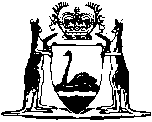 Residential Parks (Long-stay Tenants) Act 2006Residential Parks (Long-stay Tenants) Regulations 2007Western AustraliaResidential Parks (Long-stay Tenants) Regulations 2007Contents1.	Citation	12.	Commencement	13.	Term used: security bond amount	14.	Subdivided residential parks not required to have park liaison committee (Act s. 9A)	15.	Standard-form agreements (Act s. 10A)	26.	Information about fees to be provided (Act s. 11(1))	27.	Property condition reports (Act s. 11(1) and 95(2)(a))	28.	Types of fees that may be charged (Act s. 12(1)(e)(i))	39.	Manner of giving document about voluntary sharing arrangement (Act s. 13A(2)(b))	510.	Additional security bond amount in relation to pets (Act s. 21(2)(b))	511.	Urgent repairs (Act s. 32M)	511A.	Giving notice before end of fixed term (Act s. 32R(3))	612.	Default notice (Act s. 37(c))	613.	Notice of termination (Act s. 38(2))	713A.	Prescribed person for s. 45A(2)(d)(vi) of Act	713B.	Prescribed goods (Act s. 47A(b))	714.	Notice to former tenant about abandoned goods (Act s. 48(4)(b)(i))	714A.	Matters that must be included in park rules (Act s. 54B(1)(a))	814B.	Making or altering park rules (Act s. 54C(2))	914C.	Selling agency agreement requirements (Act s. 57(1)(b))	1014D.	Voting to form park liaison committee (Act s. 59(1A))	1014E.	Members of park liaison committee (Act s. 60(3))	1215.	Park liaison committee’s prescribed functions (Act s. 61(2)(a)(iv))	1416.	Prescribed matters relating to compensation determination (Act s. 65(2)(e))	1416A.	Service by electronic means (Act s. 91(1)(c))	1417.	Interest on security bond amount paid into ADI account (Act s. 102)	1518.	Disposal of security bond amounts: general (Act s. 94(c))	1519.	Disposal of unclaimed security bond amounts (Act s. 94(c))	1622.	Prescribed alterations for Sch. 1 cl. 14(4) of Act	1723.	Prescribed offences and modified penalties	1824.	Authorised officers and approved officers	1825.	Forms	1826.	Transitional provision for giving notices before end of fixed term (Act s. 32R(3))	1827.	Transitional provision for security bond amounts held by authorised deposit-taking institutions (Act s. 102(1)(e))	1928.	Transitional provision for existing park rules (Act s. 116)	20Schedule 1 — Standard-form site-only agreementSchedule 2 — Standard-form on-site home agreementSchedule 5 — Property condition report1.	On-site home	822.	Site	933.	Specific work to be undertaken by park operator	944.	Signatures	95Schedule 9 — Default noticeDivision 1 — Default notice for non-payment of rentDivision 2 — Default notice for other breach of long-stay agreementSchedule 10 — Notice of terminationSchedule 11 — Prescribed offences and modified penaltiesDivision 1 — Offences under the ActDivision 2 — Offences under these regulationsSchedule 12 — FormsNotes	Compilation table	110Defined termsResidential Parks (Long-stay Tenants) Act 2006Residential Parks (Long-stay Tenants) Regulations 20071.	Citation		These regulations are the Residential Parks (Long-stay Tenants) Regulations 2007.2.	Commencement		These regulations come into operation as follows:	(a)	regulations 1 and 2 — on the day on which these regulations are published in the Gazette;	(b)	the rest of the regulations — on the day on which the Residential Parks (Long-stay Tenants) Act 2006 comes into operation.3.	Term used: security bond amount		In these regulations — 	security bond amount means a security bond or part of a security bond.	[Regulation 3 inserted: SL 2021/205 r. 4.]4.	Subdivided residential parks not required to have park liaison committee (Act s. 9A)		If the land on which a residential park is situated is subdivided by a strata titles scheme under the Strata Titles Act 1985, or a community scheme under the Community Titles Act 2018, the residential park is exempt from section 59 of the Act.	[Regulation 4 inserted: SL 2021/205 r. 4.]5.	Standard-form agreements (Act s. 10A)		For the purposes of section 10A of the Act — 	(a)	the standard-form agreement set out in Schedule 1 is prescribed for site-only agreements; and	(b)	the standard-form agreement set out in Schedule 2 is prescribed for on-site home agreements.	[Regulation 5 inserted: SL 2021/205 r. 4.]6.	Information about fees to be provided (Act s. 11(1))		A written schedule of fees showing the nature and amount of all fees currently payable by a tenant to the park operator is a required document for the purposes of paragraph (e) of the definition of required documents in section 11(1) of the Act.	[Regulation 6 inserted: SL 2021/205 r. 4.]7.	Property condition reports (Act s. 11(1) and 95(2)(a))	(1)	The following documents are inspection sheets for the purposes of section 95(2)(a) of the Act — 	(a)	if the long-stay agreement is an on-site home agreement — a property condition report in the form set out in Schedule 5 clauses 1, 2, 3 and 4;	(b)	if the long-stay agreement is a site-only agreement — a property condition report in the form set out in Schedule 5 clauses 2, 3 and 4.	(2)	If a park operator intends to enter into a long-stay agreement with a proposed tenant in relation to proposed agreed premises, the park operator must — 	(a)	complete all those parts of the property condition report for the premises that record the park operator’s opinion of the condition of the premises before the commencement of the tenancy; and	(b)	give 2 copies of that report to the proposed tenant.	Penalty for this subregulation: a fine of $5 000.	(3)	The copies referred to in subregulation (2)(b) are required documents for the purposes of paragraph (e) of the definition of required documents in section 11(1) of the Act.	(4)	Within 7 days after the tenant takes up occupation of the premises, the tenant must — 	(a)	complete those parts of the property condition report that record the tenant’s opinion of the condition of the property at the commencement of the tenancy; and	(b)	give a copy of that report to the park operator.	Penalty for this subregulation: a fine of $5 000.	(5)	As soon as practicable after the tenancy is terminated, the park operator and former tenant must each — 	(a)	complete those parts of the property condition report that record their opinion of the condition of the property after the termination of the tenancy; and	(b)	give a copy of the report to the other party.	Penalty for this subregulation: a fine of $5 000.	(6)	A person must not provide information in a property condition report that the person knows, or ought to know, is false or misleading.	Penalty for this subregulation: a fine of $5 000.	[Regulation 7 inserted: SL 2021/205 r. 4.]8.	Types of fees that may be charged (Act s. 12(1)(e)(i))	(1)	For the purposes of section 12(1)(e)(i) of the Act, a park operator may charge a tenant the following types of fees for services or facilities provided by the park operator under a long-stay agreement — 	(a)	fees for a person residing on a temporary basis on the agreed premises, other than a person who is a carer for a tenant on the premises, in the circumstances set out in subregulation (2);	(b)	if the tenant has a separate water meter — fees for water consumed by the tenant;	(c)	if the tenant has a separate electricity meter — fees for electricity consumed by the tenant;	(d)	if the tenant has a separate gas meter — fees for gas consumed by the tenant;	(e)	if the tenant has a separate phone line — fees for phone calls made by the tenant;	(f)	fees for access by the tenant to an internet service provided to the tenant;	(g)	fees for gardening services provided to the tenant;	(h)	fees for storage services provided to the tenant; 	(i)	fees for additional parking spaces provided to the tenant; 	(j)	fees for the servicing of an air-conditioning unit used by the tenant;	(k)	fees for the cleaning of the gutters on the relocatable home in which the tenant resides;	(l)	fees to cover the cost of a replacement key, remote control entry device or other security device.	(2)	For the purposes of subregulation (1)(a), the circumstances are that the number of persons residing on the agreed premises at a particular time (excluding any person who is a carer for a tenant on the premises) exceeds the maximum number of persons who may use the agreed premises as their principal place of residence under the long-stay agreement.	[Regulation 8 inserted: SL 2021/205 r. 4.]9.	Manner of giving document about voluntary sharing arrangement (Act s. 13A(2)(b))		The document referred to in section 13A(2)(b) of the Act must be given at the same time as the required documents (as defined in section 11(1) of the Act) are given to the tenant under section 11 of the Act.	[Regulation 9 inserted: SL 2021/205 r. 4.]10.	Additional security bond amount in relation to pets (Act s. 21(2)(b))		For the purposes of section 21(2)(b) of the Act, the amount is $260.	[Regulation 10 inserted: SL 2021/205 r. 4.]11.	Urgent repairs (Act s. 32M)		For the purposes of the definition of essential service in section 32M(1) of the Act, each of the following services is an essential service — 	(a)	electricity;	(b)	gas;	(c)	water, including the supply of hot water;	(d)	sewerage, a septic tank or other waste management treatment; 	(e)	a functioning refrigerator, if supplied with the agreed premises.	[Regulation 11 inserted: SL 2021/205 r. 4.]11A.	Giving notice before end of fixed term (Act s. 32R(3))		For the purposes of section 32R(3) of the Act, the park operator must give the tenant the written notice on a day that is — 	(a)	for a site-only agreement — 	(i)	if the tenancy period is 2 years or less — at least 60 days before the end of the tenancy period; or	(ii)	if the tenancy period is more than 2 years — at least 180 days before the end of the tenancy period;		or	(b)	for an on-site home agreement — at least 60 days before the end of the tenancy period.	[Regulation 11A inserted: SL 2021/205 r. 4.]12.	Default notice (Act s. 37(c))	(1)	A default notice for non-payment of rent —	(a)	may be (but is not required to be) in the form set out in Schedule 9 Division 1; but	(b)	for the purposes of section 37(c) of the Act, must contain the information set out in Schedule 9 Division 1.	(2)	A default notice for any other breach of a long-stay agreement — 	(a)	may be (but is not required to be) in the form set out in Schedule 9 Division 2; but	(b)	for the purposes of section 37(c) of the Act, must contain the information set out in Schedule 9 Division 2.	[Regulation 12 amended: SL 2021/205 r. 5.]13.	Notice of termination (Act s. 38(2))		For the purposes of section 38(2) of the Act, a notice given under section 45A(1) of the Act must be in the form set out in Schedule 10.	[Regulation 13 inserted: SL 2021/205 r. 6.]13A.	Prescribed person for s. 45A(2)(d)(vi) of Act		For the purposes of section 45A(2)(d)(vi) of the Act, the following are prescribed — 	(a)	a person in charge of an Aboriginal legal, health or welfare organisation;	(b)	an officer as defined in the Children and Community Services Act 2004 section 3 who is authorised for the purposes of this paragraph by the CEO as defined in that section;	(c)	a person employed as a family support worker by another person with whom the Minister administering the Children and Community Services Act 2004 has entered into an agreement under section 15 of that Act.	[Regulation 13A inserted: Gazette 9 Apr 2019 p. 1053.]13B.	Prescribed goods (Act s. 47A(b))		For the purposes of section 47A(b) of the Act, a caravan in relation to which a notice has been given under the Caravan Parks and Camping Grounds Regulations 1997 Part 6 is a prescribed good.	[Regulation 13B inserted: SL 2021/205 r. 7.]14.	Notice to former tenant about abandoned goods (Act s. 48(4)(b)(i))		For the purposes of section 48(4)(b)(i) of the Act, a notice or a summary of a notice to a former tenant about abandoned goods stored by a park operator must be published in a newspaper circulating generally in the State.	[Regulation 14 inserted: SL 2021/205 r. 7.]14A.	Matters that must be included in park rules (Act s. 54B(1)(a))	(1)	For the purposes of section 54B(1)(a) of the Act, park rules for a residential park must provide for the following matters — 	(a)	restrictions on the making of noise;	(b)	the parking of motor vehicles;	(c)	the conduct and supervision of children;	(d)	the use and operation of common facilities;	(e)	the storage of goods by tenants outside agreed premises;	(f)	the residential park’s office hours;	(g)	the cleaning of gutters;	(h)	tree maintenance;	(i)	emergency procedures;	(j)	the keeping of pets.	Penalty for this subregulation: a fine of $5 000.	(2)	Despite subregulation (1), park rules are not required to provide for a matter set out in that subregulation if — 	(a)	scheme by-laws as defined in the Strata Titles Act 1985 section 3(1) provide for the matter in relation to the tenants of the residential park; or	(b)	scheme by-laws as defined in the Community Titles Act 2018 section 3(1) provide for the matter in relation to the tenants of the residential park.	[Regulation 14A inserted: SL 2021/205 r. 7.]14B.	Making or altering park rules (Act s. 54C(2))	(1)	If a park operator intends to make or alter the park rules for the residential park, the park operator must first give each tenant written notice (the first notice) in the approved form of the proposal (the rule proposal) to make or alter the park rules.	(2)	A tenant may give the park operator written comments in relation to the rule proposal within 14 days (the feedback period) after the day on which the first notice is given.	(3)	The park operator must consider any written comments given under subregulation (2) within 28 days (the consultation period) after the end of the feedback period.	(4)	If tenants from at least 10% of the long-stay sites object to the rule proposal or part of the rule proposal during the feedback period, the park operator must consult with those tenants and the park liaison committee (if any) during the consultation period as to whether changes should be made to the rule proposal.	(5)	As soon as practicable after the consultation period ends, the park operator must give each tenant written notice (the final notice) of — 	(a)	the final version of the rule proposal; or	(b)	the park operator’s decision not to proceed with the rule proposal.	(6)	If a final notice is given under subregulation (5)(a), the rule proposal takes effect at the end of the period of 7 days after the final notice is given.	(7)	If the making or altering of a park rule is required under another written law — 	(a)	subregulations (1) to (6) do not apply; and	(b)	the park operator must give written notice in the approved form to each tenant at least 7 days before the day on which the rule proposal is to take effect.	[Regulation 14B inserted: SL 2021/205 r. 7.]14C.	Selling agency agreement requirements (Act s. 57(1)(b))		For the purposes of section 57(1)(b) of the Act, a selling agency agreement must include the following — 	(a)	details of the relocatable home (including the location and, if known, the make and model number of the relocatable home);	(b)	details of the residential park;	(c)	the time period during which the selling agency agreement applies;	(d)	the services that are to be provided by the selling agent;	(e)	details of any sale commission, amount for incidental expenses or other valuable consideration to be provided by the tenant under the selling agency agreement, including how amounts are to be calculated and paid.	[Regulation 14C inserted: SL 2021/205 r. 7.]14D.	Voting to form park liaison committee (Act s. 59(1A))	(1)	For the purposes of section 59(1A) of the Act, the manner in which a vote under section 59(1)(b) of the Act must be held is — 	(a)	at a meeting in accordance with subregulation (2); or	(b)	by way of written ballot in accordance with subregulation (3).	(2)	If a vote is to be taken at a meeting — 	(a)	the park operator must give each tenant written notice of the meeting at least 14 days before the meeting is to be held; and	(b)	a tenant may cast a vote in person or by duly appointed proxy; and	(c)	for tenants who cast a vote in person — the vote must be conducted by a show of hands of those present and entitled under subregulation (4) to vote; and	(d)	for tenants who cast a vote by proxy — 	(i)	the tenant must notify the park operator before the meeting of their intention to vote by proxy; and	(ii)	the proxy may cast a vote on behalf of the tenant by indicating their vote to the park operator.	(3)	If a vote is to be taken by way of written ballot, the park operator must — 	(a)	distribute 1 ballot paper to each long-stay site; and	(b)	include the following information with the ballot paper — 	(i)	the purpose of the ballot;	(ii)	the closing date for the ballot, which must be at least 7 days after the day on which the ballot paper was distributed;	(iii)	details on how to return the completed ballot paper.	(4)	One tenant per long-stay site is entitled to cast a vote.	(5)	The park operator must hold a vote under section 59(1)(b) of the Act — 	(a)	at least once every 5 years but not more frequently than once every 12 months; and	(b)	subject to paragraph (a), if a request is made by tenants from at least 30% of the long-stay sites.	[Regulation 14D inserted: SL 2021/205 r. 7.]14E.	Members of park liaison committee (Act s. 60(3))	(1)	For the purposes of section 60(3) of the Act, the manner in which the park liaison committee members that represent tenants must be chosen is as follows — 	(a)	the park operator must give each tenant written notice about the following — 	(i)	that they may nominate themselves or another tenant to be a member of the park liaison committee;	(ii)	the date by which such a nomination must be received, which must be at least 7 days after the day on which the notice is given; 	(b)	for a residential park with 100 or fewer long-stay sites — 	(i)	if there are 5 or fewer nominees, those nominees are taken to be elected as members; and	(ii)	if there are 6 or more nominees, the 5 nominees receiving the highest number of votes at the meeting referred to in subregulation (2) are elected as members; 	(c)	for a residential park with more than 100 long-stay sites — 	(i)	if there are 8 or fewer nominees, those nominees are taken to be elected as members; and	(ii)	if there are 9 or more nominees, the 8 nominees receiving the highest number of votes at the meeting referred to in subregulation (2) are elected as members.	(2)	A vote that is held for the purposes of subregulation (1) or (4) must be held as follows — 	(a)	the vote must be conducted at a meeting to which all tenants have been invited by the park operator;	(b)	the park operator must give at least 7 days’ written notice of the meeting to each tenant;	(c)	one tenant per long-stay site is entitled to cast a vote;	(d)	the vote must be conducted by a show of hands of those entitled to vote, unless a secret ballot is agreed to by a majority of the tenants present at the meeting;	(e)	if 2 or more nominees receive an equal number of votes in relation to a vacancy — 	(i)	another vote may be held for the nominees with the equal number of votes; and	(ii)	if the number of votes is still equal, a member may be elected by random draw from the nominees with the equal number of votes;	(f)	in the event of a secret ballot, the park operator must keep the ballots for 14 days after the vote is held.	(3)	A member holds office for a term not exceeding 2 years but is eligible for re-election.	(4)	A member may be removed from office, at any time, by a vote that is held in accordance with subregulation (2).	(5)	A person ceases to be a member of the committee if — 	(a)	the person’s term as a member ends; or	(b)	the person resigns; or	(c)	the person is removed under subregulation (4); or	(d)	the person ceases to be a tenant of the residential park; or	(e)	the person dies.	(6)	If a person is removed under subregulation (4) or ceases to be a member under subregulation (5), subregulations (1)(a) and (2) apply in relation to filling that vacancy.	[Regulation 14E inserted: SL 2021/205 r. 7.]15.	Park liaison committee’s prescribed functions (Act s. 61(2)(a)(iv))		For the purposes of section 61(2)(a)(iv) of the Act, a park liaison committee’s functions include to advise and consult with the park operator about the development of policies for the installation and maintenance of the following —	(a)	roads on the residential park;	(b)	street and other security lighting on the residential park;	(c)	fencing within, and along the boundaries of, the residential park.16.	Prescribed matters relating to compensation determination (Act s. 65(2)(e))		For the purposes of section 65(2)(e) of the Act, the matters to which the State Administrative Tribunal may have regard to when determining the amount of compensation to be paid to the tenant on the termination of a site-only agreement include the cost incurred by a tenant in travelling, and transporting the tenant’s possessions that were kept at the park premises, for the shorter of — 	(a)	the distance from the residential park to another site designated by the tenant; and	(b)	600 km.	[Regulation 16 amended: SL 2021/205 r. 8.]16A.	Service by electronic means (Act s. 91(1)(c))		For the purposes of section 91(1)(c) of the Act, a document may be sent by email to the email address provided by the person.	[Regulation 16A inserted: SL 2021/205 r. 9.]17.	Interest on security bond amount paid into ADI account (Act s. 102)	(1)	In this regulation — 	prescribed rate means the rate prescribed in subregulation (2);	relevant bank accepted bills rate means the 30 day bank accepted bills rate as published in Table F.1 of the “Reserve Bank of Australia Bulletin” for the month that is 2 months before the month in respect of which the interest is to be paid.	(2)	For the purposes of section 102(1)(a) of the Act, the minimum rate at which interest accrues on a security bond amount paid into an ADI account is 70% of the relevant bank accepted bills rate, calculated on a daily basis.	(3)	For the purposes of section 102(1)(b) of the Act, an amount equal to the amount of interest accrued at the prescribed rate must be paid to the Rental Accommodation Account within 5 working days of the end of each month.	(4)	For the purposes of section 102(1)(c) of the Act, an amount equal to the difference between the amount of interest accrued at the prescribed rate and the amount of interest accrued at the higher rate must be paid to the tenant on the day on which the security bond amount is paid out to the tenant or the park operator in accordance with regulation 18.	[Regulation 17 amended: SL 2021/205 r. 10.]18.	Disposal of security bond amounts: general (Act s. 94(c))	(1)	For the purposes of section 94(c) of the Act, a security bond amount must be paid out by the bond administrator in accordance with this regulation.	(2)	On receipt of — 	(a)	an application for the payment in a form approved by the bond administrator signed by both parties to the long-stay agreement to which the amount relates; or	(b)	a copy of an order by the State Administrative Tribunal,		the bond administrator must pay the amount in accordance with the application or order.	(3)	For the purposes of subregulation (2)(a) — 	(a)	if a party is deceased — the application may be signed by the party’s executor or administrator; or	(b)	if a party is represented by a manager or administrator under a written law — the application may be signed by the manager or administrator.	[Regulation 18 amended: SL 2021/205 r. 11.]19.	Disposal of unclaimed security bond amounts (Act s. 94(c))	(1)	In this regulation — 	Unclaimed Security Bond Account means the account established under subregulation (7).	(2)	Subregulations (3) to (6) apply if the bond administrator — 	(a)	has reason to believe that 6 months have elapsed since the termination of a long-stay agreement; and 	(b)	a security bond amount held in respect of that long-stay agreement has not been paid out in accordance with regulation 18.	(3)	The bond administrator must give notice in writing to the park operator and the tenant in whose names the security bond amount is held — 	(a)	informing them that the bond administrator has reason to believe that 6 months have elapsed since the termination of the long-stay agreement and that the amount is still being held by the bond administrator; and	(b)	inviting them to apply under the Act or regulation 18(2)(a) to have the amount paid out; and	(c)	notifying them that, if the amount is still in the possession of the bond administrator after 60 days from the date of the notice, the amount will be paid to the Unclaimed Security Bond Account.	(4)	If after 60 days from the date of the notice the security bond amount is still in the possession of the bond administrator, the bond administrator must pay the amount to the Unclaimed Security Bond Account.	(5)	A security bond amount that remains in the Unclaimed Security Bond Account at the expiry of 6 years from the day on which it is paid into that account must be paid into the Consolidated Account.	(6)	Regulation 18(2) and (3) apply to a security bond amount while it is in the Unclaimed Security Bond Account. 	(7)	For the purposes of this regulation, the bond administrator must establish in the Rental Accommodation Account an account called the Unclaimed Security Bond Account.	[Regulation 19 amended: SL 2021/205 r. 12.][20, 21.	Deleted: SL 2021/205 r. 13.]22.	Prescribed alterations for Sch. 1 cl. 14(4) of Act		For the purposes of Schedule 1 clause 14(4) of the Act, prescribed alterations are the following — 	(a)	the renovation, alteration or addition of any of the following — 	(i)	security alarms and cameras; 	(ii)	locks, screens and shutters on windows;	(iii)	security screens on doors;	(iv)	exterior lights;	(v)	locks on gates;	(b)	the pruning of shrubs and trees to improve visibility around the agreed premises.	[Regulation 22 inserted: Gazette 9 Apr 2019 p. 1053.]23.	Prescribed offences and modified penalties	(1)	The offences specified in Schedule 11 are offences for which an infringement notice may be issued under the Criminal Procedure Act 2004 Part 2.	(2)	The modified penalty specified opposite an offence in Schedule 11 is the modified penalty for that offence for the purposes of the Criminal Procedure Act 2004 section 5(3).	[Regulation 23 inserted: SL 2021/205 r. 14.]24.	Authorised officers and approved officers	(1)	The Commissioner may, in writing, appoint persons or classes of persons to be authorised officers or approved officers for the purposes of the Criminal Procedure Act 2004 Part 2.	(2)	The Commissioner must issue to each authorised officer a certificate, badge or identity card identifying the officer as a person authorised to issue infringement notices.	[Regulation 24 inserted: SL 2021/205 r. 14.]25.	Forms		For the purposes of the Criminal Procedure Act 2004 Part 2 — 	(a)	Schedule 12 Form 1 is the prescribed form for an infringement notice; and	(b)	Schedule 12 Form 2 is the prescribed form for the withdrawal of an infringement notice.	[Regulation 25 inserted: SL 2021/205 r. 14.]26.	Transitional provision for giving notices before end of fixed term (Act s. 32R(3))	(1)	In this regulation — 	commencement day means the day on which the Residential Parks (Long-stay Tenants) Amendment Act 2020 section 31 comes into operation;	relevant period means — 	(a)	in the case of a site-only agreement — 	(i)	if the tenancy period is 2 years or less — 60 days before the end of the tenancy period; or	(ii)	if the tenancy period is more than 2 years — 180 days before the end of the tenancy period;	(b)	in the case of an on-site home agreement — 60 days before the end of the tenancy period.	(2)	This regulation applies if — 	(a)	a fixed term long-stay agreement is in force immediately before commencement day; and	(b)	the commencement day is during the relevant period.	(3)	A park operator is taken to have complied with section 32R(3) of the Act if the park operator gives the tenant the written notice as soon as practicable after commencement day.	[Regulation 26 inserted: SL 2021/205 r. 14.]27.	Transitional provision for security bond amounts held by authorised deposit-taking institutions (Act s. 102(1)(e))	(1)	In this regulation — 	authorised deposit-taking institution has the meaning given in section 99 of the Act.	(2)	For the purposes of section 102(1)(e) of the Act, a security bond amount held in an ADI account under section 101(1) of the Act must be paid out in accordance with regulations 18 and 19(2) to (6).	(3)	For the purposes of subregulation (2), regulations 18 and 19(2) to (4) apply as if a reference to the bond administrator were a reference to the authorised deposit-taking institution.	[Regulation 27 inserted: SL 2021/205 r. 14.]28.	Transitional provision for existing park rules (Act s. 116)	(1)	In this regulation — 	commencement day means the day on which the Residential Parks (Long-stay Tenants) Amendment Act 2020 section 53 comes into operation;	existing park rules means park rules in force immediately before commencement day.	(2)	Sections 54A(2), 54B and 63B(2)(d) of the Act apply to existing park rules on and from the day that is 12 months after commencement day.	[Regulation 28 inserted: SL 2021/205 r. 14.]Schedule 1 — Standard-form site-only agreement[r. 5(a)]	[Heading inserted: SL 2021/205 r. 15.]	[Schedule 1 inserted: SL 2021/205 r. 15.]Schedule 2 — Standard-form on-site home agreement[r. 5(b)]	[Heading inserted: SL 2021/205 r. 15.]	[Schedule 2 inserted: SL 2021/205 r. 15.][Schedules 3 and 4 deleted: SL 2021/205 r. 15.]Schedule 5 — Property condition report[r. 7(1)]	[Heading amended: SL 2021/205 r. 16.]1.	On-site home2.	Site3.	Specific work to be undertaken by park operator4.	Signatures	Note for this clause:		Further items and comments may be added on a separate sheet signed by the park operator / managing real estate agent and the tenant and attached to this report.[Schedules 6-8 deleted: SL 2021/205 r. 17.]Schedule 9 — Default notice[r. 12]Division 1 — Default notice for non-payment of rent	[Heading amended: SL 2021/205 r. 18(1).]	[Division 1 amended: Gazette 5 Jul 2011 p. 2820; SL 2021/205 r. 18(2).]Division 2 — Default notice for other breach of long-stay agreement	[Heading inserted: SL 2021/205 r. 18(3).]	[Division 2 amended: Gazette 5 Jul 2011 p. 2820; SL 2021/205 r. 18(4).]Schedule 10 — Notice of termination[r. 13][Divisions 1-3 deleted: SL 2021/205 r. 19(1).] [Division 4 heading deleted: SL 2021/205 r. 19(2).]	[Schedule 10 amended: Gazette 5 Jul 2011 p. 2821-22; 9 Apr 2019 p. 1054-5; SL 2021/205 r. 19.]Schedule 11 — Prescribed offences and modified penalties[r. 23]	[Heading inserted: SL 2021/205 r. 20.]Division 1 — Offences under the Act	[Heading inserted: SL 2021/205 r. 20.]	[Division 1 inserted: SL 2021/205 r. 20.]Division 2 — Offences under these regulations	[Heading inserted: SL 2021/205 r. 20.]	[Division 2 inserted: SL 2021/205 r. 20.]Schedule 12 — Forms[r. 25]	[Heading inserted: SL 2021/205 r. 20.]Form 1 — Infringement noticeForm 2 — Withdrawal of infringement notice	[Schedule 12 inserted: SL 2021/205 r. 20.]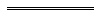 NotesThis is a compilation of the Residential Parks (Long-stay Tenants) Regulations 2007 and includes amendments made by other written laws. For provisions that have come into operation, and for information about any reprints, see the compilation table. Compilation tableDefined terms[This is a list of terms defined and the provisions where they are defined.  The list is not part of the law.]Defined term	Provision(s)Act	Sch. 1, Sch. 1, Sch. 2, Sch. 2agreed premises	Sch. 1, Sch. 2authorised deposit-taking institution	27(1)commencement day	26(1), 28(1)consultation period	14B(3)essential service	Sch. 1, Sch. 2existing park rules	28(1)feedback period	14B(2)final notice	14B(5)first notice	14B(1)information booklet	Sch. 1, Sch. 2on-site home	Sch. 2park	Sch. 1, Sch. 2park operator	Sch. 1, Sch. 2prescribed rate	17(1)reasonable time	Sch. 1, Sch. 2Regulations	Sch. 1, Sch. 2relevant bank accepted bills rate	17(1)relevant period	26(1)relocatable home	Sch. 1, Sch. 2residential park	Sch. 1, Sch. 2rule proposal	14B(1)security bond amount	3shared premises	Sch. 1, Sch. 2site	Sch. 1, Sch. 2suitable repairer	Sch. 1, Sch. 2tenant	Sch. 1, Sch. 2tenant’s lawful enjoyment	Sch. 1, Sch. 2Unclaimed Security Bond Account	19(1)urgent repairs	Sch. 1, Sch. 2voluntary sharing arrangement	Sch. 1, Sch. 2IMPORTANT INFORMATION FOR TENANTSIMPORTANT INFORMATION FOR TENANTSIMPORTANT INFORMATION FOR TENANTSIMPORTANT INFORMATION FOR TENANTSIMPORTANT INFORMATION FOR TENANTSIMPORTANT INFORMATION FOR TENANTSIMPORTANT INFORMATION FOR TENANTSIMPORTANT INFORMATION FOR TENANTSIMPORTANT INFORMATION FOR TENANTSIMPORTANT INFORMATION FOR TENANTSThis long-stay agreement is regulated by the Residential Parks (Long-stay Tenants) Act 2006 (the Act).This long-stay agreement is to lease a site in a residential park and gives you rights to use shared premises in the park.You must also be provided with a copy of the information booklet on park living approved by the Commissioner for Consumer Protection (the information booklet). This information booklet sets out your rights and responsibilities as a tenant under the Act.This long-stay agreement may, in certain limited circumstances set out in the Act, be terminated. The information booklet sets out further information about termination.If this long-stay agreement is for a fixed term, this long-stay agreement may finish at the end of the term (with no extension).You may be required to remove the relocatable home at your cost when this long-stay agreement ends. Further information can be found in the information booklet.Before signing this long-stay agreement you should — 	seek independent legal, financial or other advice; and	read the information booklet; and	make sure that any non-standard terms are satisfactory and that you understand how they affect you. (The non-standard terms are set out in a separate part at the end of this long-stay agreement.)References in this long-stay agreement to sections (for example, s. 32H) are references to relevant sections of the Act.This long-stay agreement is regulated by the Residential Parks (Long-stay Tenants) Act 2006 (the Act).This long-stay agreement is to lease a site in a residential park and gives you rights to use shared premises in the park.You must also be provided with a copy of the information booklet on park living approved by the Commissioner for Consumer Protection (the information booklet). This information booklet sets out your rights and responsibilities as a tenant under the Act.This long-stay agreement may, in certain limited circumstances set out in the Act, be terminated. The information booklet sets out further information about termination.If this long-stay agreement is for a fixed term, this long-stay agreement may finish at the end of the term (with no extension).You may be required to remove the relocatable home at your cost when this long-stay agreement ends. Further information can be found in the information booklet.Before signing this long-stay agreement you should — 	seek independent legal, financial or other advice; and	read the information booklet; and	make sure that any non-standard terms are satisfactory and that you understand how they affect you. (The non-standard terms are set out in a separate part at the end of this long-stay agreement.)References in this long-stay agreement to sections (for example, s. 32H) are references to relevant sections of the Act.This long-stay agreement is regulated by the Residential Parks (Long-stay Tenants) Act 2006 (the Act).This long-stay agreement is to lease a site in a residential park and gives you rights to use shared premises in the park.You must also be provided with a copy of the information booklet on park living approved by the Commissioner for Consumer Protection (the information booklet). This information booklet sets out your rights and responsibilities as a tenant under the Act.This long-stay agreement may, in certain limited circumstances set out in the Act, be terminated. The information booklet sets out further information about termination.If this long-stay agreement is for a fixed term, this long-stay agreement may finish at the end of the term (with no extension).You may be required to remove the relocatable home at your cost when this long-stay agreement ends. Further information can be found in the information booklet.Before signing this long-stay agreement you should — 	seek independent legal, financial or other advice; and	read the information booklet; and	make sure that any non-standard terms are satisfactory and that you understand how they affect you. (The non-standard terms are set out in a separate part at the end of this long-stay agreement.)References in this long-stay agreement to sections (for example, s. 32H) are references to relevant sections of the Act.This long-stay agreement is regulated by the Residential Parks (Long-stay Tenants) Act 2006 (the Act).This long-stay agreement is to lease a site in a residential park and gives you rights to use shared premises in the park.You must also be provided with a copy of the information booklet on park living approved by the Commissioner for Consumer Protection (the information booklet). This information booklet sets out your rights and responsibilities as a tenant under the Act.This long-stay agreement may, in certain limited circumstances set out in the Act, be terminated. The information booklet sets out further information about termination.If this long-stay agreement is for a fixed term, this long-stay agreement may finish at the end of the term (with no extension).You may be required to remove the relocatable home at your cost when this long-stay agreement ends. Further information can be found in the information booklet.Before signing this long-stay agreement you should — 	seek independent legal, financial or other advice; and	read the information booklet; and	make sure that any non-standard terms are satisfactory and that you understand how they affect you. (The non-standard terms are set out in a separate part at the end of this long-stay agreement.)References in this long-stay agreement to sections (for example, s. 32H) are references to relevant sections of the Act.This long-stay agreement is regulated by the Residential Parks (Long-stay Tenants) Act 2006 (the Act).This long-stay agreement is to lease a site in a residential park and gives you rights to use shared premises in the park.You must also be provided with a copy of the information booklet on park living approved by the Commissioner for Consumer Protection (the information booklet). This information booklet sets out your rights and responsibilities as a tenant under the Act.This long-stay agreement may, in certain limited circumstances set out in the Act, be terminated. The information booklet sets out further information about termination.If this long-stay agreement is for a fixed term, this long-stay agreement may finish at the end of the term (with no extension).You may be required to remove the relocatable home at your cost when this long-stay agreement ends. Further information can be found in the information booklet.Before signing this long-stay agreement you should — 	seek independent legal, financial or other advice; and	read the information booklet; and	make sure that any non-standard terms are satisfactory and that you understand how they affect you. (The non-standard terms are set out in a separate part at the end of this long-stay agreement.)References in this long-stay agreement to sections (for example, s. 32H) are references to relevant sections of the Act.This long-stay agreement is regulated by the Residential Parks (Long-stay Tenants) Act 2006 (the Act).This long-stay agreement is to lease a site in a residential park and gives you rights to use shared premises in the park.You must also be provided with a copy of the information booklet on park living approved by the Commissioner for Consumer Protection (the information booklet). This information booklet sets out your rights and responsibilities as a tenant under the Act.This long-stay agreement may, in certain limited circumstances set out in the Act, be terminated. The information booklet sets out further information about termination.If this long-stay agreement is for a fixed term, this long-stay agreement may finish at the end of the term (with no extension).You may be required to remove the relocatable home at your cost when this long-stay agreement ends. Further information can be found in the information booklet.Before signing this long-stay agreement you should — 	seek independent legal, financial or other advice; and	read the information booklet; and	make sure that any non-standard terms are satisfactory and that you understand how they affect you. (The non-standard terms are set out in a separate part at the end of this long-stay agreement.)References in this long-stay agreement to sections (for example, s. 32H) are references to relevant sections of the Act.This long-stay agreement is regulated by the Residential Parks (Long-stay Tenants) Act 2006 (the Act).This long-stay agreement is to lease a site in a residential park and gives you rights to use shared premises in the park.You must also be provided with a copy of the information booklet on park living approved by the Commissioner for Consumer Protection (the information booklet). This information booklet sets out your rights and responsibilities as a tenant under the Act.This long-stay agreement may, in certain limited circumstances set out in the Act, be terminated. The information booklet sets out further information about termination.If this long-stay agreement is for a fixed term, this long-stay agreement may finish at the end of the term (with no extension).You may be required to remove the relocatable home at your cost when this long-stay agreement ends. Further information can be found in the information booklet.Before signing this long-stay agreement you should — 	seek independent legal, financial or other advice; and	read the information booklet; and	make sure that any non-standard terms are satisfactory and that you understand how they affect you. (The non-standard terms are set out in a separate part at the end of this long-stay agreement.)References in this long-stay agreement to sections (for example, s. 32H) are references to relevant sections of the Act.This long-stay agreement is regulated by the Residential Parks (Long-stay Tenants) Act 2006 (the Act).This long-stay agreement is to lease a site in a residential park and gives you rights to use shared premises in the park.You must also be provided with a copy of the information booklet on park living approved by the Commissioner for Consumer Protection (the information booklet). This information booklet sets out your rights and responsibilities as a tenant under the Act.This long-stay agreement may, in certain limited circumstances set out in the Act, be terminated. The information booklet sets out further information about termination.If this long-stay agreement is for a fixed term, this long-stay agreement may finish at the end of the term (with no extension).You may be required to remove the relocatable home at your cost when this long-stay agreement ends. Further information can be found in the information booklet.Before signing this long-stay agreement you should — 	seek independent legal, financial or other advice; and	read the information booklet; and	make sure that any non-standard terms are satisfactory and that you understand how they affect you. (The non-standard terms are set out in a separate part at the end of this long-stay agreement.)References in this long-stay agreement to sections (for example, s. 32H) are references to relevant sections of the Act.This long-stay agreement is regulated by the Residential Parks (Long-stay Tenants) Act 2006 (the Act).This long-stay agreement is to lease a site in a residential park and gives you rights to use shared premises in the park.You must also be provided with a copy of the information booklet on park living approved by the Commissioner for Consumer Protection (the information booklet). This information booklet sets out your rights and responsibilities as a tenant under the Act.This long-stay agreement may, in certain limited circumstances set out in the Act, be terminated. The information booklet sets out further information about termination.If this long-stay agreement is for a fixed term, this long-stay agreement may finish at the end of the term (with no extension).You may be required to remove the relocatable home at your cost when this long-stay agreement ends. Further information can be found in the information booklet.Before signing this long-stay agreement you should — 	seek independent legal, financial or other advice; and	read the information booklet; and	make sure that any non-standard terms are satisfactory and that you understand how they affect you. (The non-standard terms are set out in a separate part at the end of this long-stay agreement.)References in this long-stay agreement to sections (for example, s. 32H) are references to relevant sections of the Act.This long-stay agreement is regulated by the Residential Parks (Long-stay Tenants) Act 2006 (the Act).This long-stay agreement is to lease a site in a residential park and gives you rights to use shared premises in the park.You must also be provided with a copy of the information booklet on park living approved by the Commissioner for Consumer Protection (the information booklet). This information booklet sets out your rights and responsibilities as a tenant under the Act.This long-stay agreement may, in certain limited circumstances set out in the Act, be terminated. The information booklet sets out further information about termination.If this long-stay agreement is for a fixed term, this long-stay agreement may finish at the end of the term (with no extension).You may be required to remove the relocatable home at your cost when this long-stay agreement ends. Further information can be found in the information booklet.Before signing this long-stay agreement you should — 	seek independent legal, financial or other advice; and	read the information booklet; and	make sure that any non-standard terms are satisfactory and that you understand how they affect you. (The non-standard terms are set out in a separate part at the end of this long-stay agreement.)References in this long-stay agreement to sections (for example, s. 32H) are references to relevant sections of the Act.TERMSTERMSTERMSTERMSTERMSTERMSTERMSTERMSTERMSTERMS1.	Definitions1.	Definitions1.	Definitions1.	Definitions1.	Definitions1.	Definitions1.	Definitions1.	Definitions1.	Definitions1.	DefinitionsIn this long-stay agreement — Act means the Residential Parks (Long-stay Tenants) Act 2006; agreed premises means the site, any structures on the site that the tenant is entitled to use or occupy under this long-stay agreement, and any fixtures, fittings or chattels that are provided under this long-stay agreement for the exclusive use of the tenant; park operator means the party referred to in clause 4;Regulations means the Residential Parks (Long-stay Tenants) Regulations 2007; relocatable home, in relation to a site, means a vehicle, building, tent or other structure that is fitted or designed for use as a residence (whether or not it includes bathroom or toilet facilities) and that is or can be parked, assembled or erected on the site; residential park or park means the residential park referred to in clause 3;shared premises, in relation to the residential park, means — 	(a)	the common areas, structures and amenities in the park that the park operator provides for the use of all tenants or makes accessible to all tenants; and 	(b)	any fixtures, fittings or chattels in or on the common areas, structures or amenities;site means the site referred to in clause 3;tenant means a party referred to in clause 6;voluntary sharing arrangement means an agreement under clause 13 that the tenant will pay — 	(a)	rent on a deferred basis; or	(b)	a share of the sale price (either the total sale price or the capital gain) when the relocatable home is sold; or	(c)	an exit fee (either fixed or determined by formula) if the home is sold or removed from the site.In this long-stay agreement — Act means the Residential Parks (Long-stay Tenants) Act 2006; agreed premises means the site, any structures on the site that the tenant is entitled to use or occupy under this long-stay agreement, and any fixtures, fittings or chattels that are provided under this long-stay agreement for the exclusive use of the tenant; park operator means the party referred to in clause 4;Regulations means the Residential Parks (Long-stay Tenants) Regulations 2007; relocatable home, in relation to a site, means a vehicle, building, tent or other structure that is fitted or designed for use as a residence (whether or not it includes bathroom or toilet facilities) and that is or can be parked, assembled or erected on the site; residential park or park means the residential park referred to in clause 3;shared premises, in relation to the residential park, means — 	(a)	the common areas, structures and amenities in the park that the park operator provides for the use of all tenants or makes accessible to all tenants; and 	(b)	any fixtures, fittings or chattels in or on the common areas, structures or amenities;site means the site referred to in clause 3;tenant means a party referred to in clause 6;voluntary sharing arrangement means an agreement under clause 13 that the tenant will pay — 	(a)	rent on a deferred basis; or	(b)	a share of the sale price (either the total sale price or the capital gain) when the relocatable home is sold; or	(c)	an exit fee (either fixed or determined by formula) if the home is sold or removed from the site.In this long-stay agreement — Act means the Residential Parks (Long-stay Tenants) Act 2006; agreed premises means the site, any structures on the site that the tenant is entitled to use or occupy under this long-stay agreement, and any fixtures, fittings or chattels that are provided under this long-stay agreement for the exclusive use of the tenant; park operator means the party referred to in clause 4;Regulations means the Residential Parks (Long-stay Tenants) Regulations 2007; relocatable home, in relation to a site, means a vehicle, building, tent or other structure that is fitted or designed for use as a residence (whether or not it includes bathroom or toilet facilities) and that is or can be parked, assembled or erected on the site; residential park or park means the residential park referred to in clause 3;shared premises, in relation to the residential park, means — 	(a)	the common areas, structures and amenities in the park that the park operator provides for the use of all tenants or makes accessible to all tenants; and 	(b)	any fixtures, fittings or chattels in or on the common areas, structures or amenities;site means the site referred to in clause 3;tenant means a party referred to in clause 6;voluntary sharing arrangement means an agreement under clause 13 that the tenant will pay — 	(a)	rent on a deferred basis; or	(b)	a share of the sale price (either the total sale price or the capital gain) when the relocatable home is sold; or	(c)	an exit fee (either fixed or determined by formula) if the home is sold or removed from the site.In this long-stay agreement — Act means the Residential Parks (Long-stay Tenants) Act 2006; agreed premises means the site, any structures on the site that the tenant is entitled to use or occupy under this long-stay agreement, and any fixtures, fittings or chattels that are provided under this long-stay agreement for the exclusive use of the tenant; park operator means the party referred to in clause 4;Regulations means the Residential Parks (Long-stay Tenants) Regulations 2007; relocatable home, in relation to a site, means a vehicle, building, tent or other structure that is fitted or designed for use as a residence (whether or not it includes bathroom or toilet facilities) and that is or can be parked, assembled or erected on the site; residential park or park means the residential park referred to in clause 3;shared premises, in relation to the residential park, means — 	(a)	the common areas, structures and amenities in the park that the park operator provides for the use of all tenants or makes accessible to all tenants; and 	(b)	any fixtures, fittings or chattels in or on the common areas, structures or amenities;site means the site referred to in clause 3;tenant means a party referred to in clause 6;voluntary sharing arrangement means an agreement under clause 13 that the tenant will pay — 	(a)	rent on a deferred basis; or	(b)	a share of the sale price (either the total sale price or the capital gain) when the relocatable home is sold; or	(c)	an exit fee (either fixed or determined by formula) if the home is sold or removed from the site.In this long-stay agreement — Act means the Residential Parks (Long-stay Tenants) Act 2006; agreed premises means the site, any structures on the site that the tenant is entitled to use or occupy under this long-stay agreement, and any fixtures, fittings or chattels that are provided under this long-stay agreement for the exclusive use of the tenant; park operator means the party referred to in clause 4;Regulations means the Residential Parks (Long-stay Tenants) Regulations 2007; relocatable home, in relation to a site, means a vehicle, building, tent or other structure that is fitted or designed for use as a residence (whether or not it includes bathroom or toilet facilities) and that is or can be parked, assembled or erected on the site; residential park or park means the residential park referred to in clause 3;shared premises, in relation to the residential park, means — 	(a)	the common areas, structures and amenities in the park that the park operator provides for the use of all tenants or makes accessible to all tenants; and 	(b)	any fixtures, fittings or chattels in or on the common areas, structures or amenities;site means the site referred to in clause 3;tenant means a party referred to in clause 6;voluntary sharing arrangement means an agreement under clause 13 that the tenant will pay — 	(a)	rent on a deferred basis; or	(b)	a share of the sale price (either the total sale price or the capital gain) when the relocatable home is sold; or	(c)	an exit fee (either fixed or determined by formula) if the home is sold or removed from the site.In this long-stay agreement — Act means the Residential Parks (Long-stay Tenants) Act 2006; agreed premises means the site, any structures on the site that the tenant is entitled to use or occupy under this long-stay agreement, and any fixtures, fittings or chattels that are provided under this long-stay agreement for the exclusive use of the tenant; park operator means the party referred to in clause 4;Regulations means the Residential Parks (Long-stay Tenants) Regulations 2007; relocatable home, in relation to a site, means a vehicle, building, tent or other structure that is fitted or designed for use as a residence (whether or not it includes bathroom or toilet facilities) and that is or can be parked, assembled or erected on the site; residential park or park means the residential park referred to in clause 3;shared premises, in relation to the residential park, means — 	(a)	the common areas, structures and amenities in the park that the park operator provides for the use of all tenants or makes accessible to all tenants; and 	(b)	any fixtures, fittings or chattels in or on the common areas, structures or amenities;site means the site referred to in clause 3;tenant means a party referred to in clause 6;voluntary sharing arrangement means an agreement under clause 13 that the tenant will pay — 	(a)	rent on a deferred basis; or	(b)	a share of the sale price (either the total sale price or the capital gain) when the relocatable home is sold; or	(c)	an exit fee (either fixed or determined by formula) if the home is sold or removed from the site.In this long-stay agreement — Act means the Residential Parks (Long-stay Tenants) Act 2006; agreed premises means the site, any structures on the site that the tenant is entitled to use or occupy under this long-stay agreement, and any fixtures, fittings or chattels that are provided under this long-stay agreement for the exclusive use of the tenant; park operator means the party referred to in clause 4;Regulations means the Residential Parks (Long-stay Tenants) Regulations 2007; relocatable home, in relation to a site, means a vehicle, building, tent or other structure that is fitted or designed for use as a residence (whether or not it includes bathroom or toilet facilities) and that is or can be parked, assembled or erected on the site; residential park or park means the residential park referred to in clause 3;shared premises, in relation to the residential park, means — 	(a)	the common areas, structures and amenities in the park that the park operator provides for the use of all tenants or makes accessible to all tenants; and 	(b)	any fixtures, fittings or chattels in or on the common areas, structures or amenities;site means the site referred to in clause 3;tenant means a party referred to in clause 6;voluntary sharing arrangement means an agreement under clause 13 that the tenant will pay — 	(a)	rent on a deferred basis; or	(b)	a share of the sale price (either the total sale price or the capital gain) when the relocatable home is sold; or	(c)	an exit fee (either fixed or determined by formula) if the home is sold or removed from the site.In this long-stay agreement — Act means the Residential Parks (Long-stay Tenants) Act 2006; agreed premises means the site, any structures on the site that the tenant is entitled to use or occupy under this long-stay agreement, and any fixtures, fittings or chattels that are provided under this long-stay agreement for the exclusive use of the tenant; park operator means the party referred to in clause 4;Regulations means the Residential Parks (Long-stay Tenants) Regulations 2007; relocatable home, in relation to a site, means a vehicle, building, tent or other structure that is fitted or designed for use as a residence (whether or not it includes bathroom or toilet facilities) and that is or can be parked, assembled or erected on the site; residential park or park means the residential park referred to in clause 3;shared premises, in relation to the residential park, means — 	(a)	the common areas, structures and amenities in the park that the park operator provides for the use of all tenants or makes accessible to all tenants; and 	(b)	any fixtures, fittings or chattels in or on the common areas, structures or amenities;site means the site referred to in clause 3;tenant means a party referred to in clause 6;voluntary sharing arrangement means an agreement under clause 13 that the tenant will pay — 	(a)	rent on a deferred basis; or	(b)	a share of the sale price (either the total sale price or the capital gain) when the relocatable home is sold; or	(c)	an exit fee (either fixed or determined by formula) if the home is sold or removed from the site.In this long-stay agreement — Act means the Residential Parks (Long-stay Tenants) Act 2006; agreed premises means the site, any structures on the site that the tenant is entitled to use or occupy under this long-stay agreement, and any fixtures, fittings or chattels that are provided under this long-stay agreement for the exclusive use of the tenant; park operator means the party referred to in clause 4;Regulations means the Residential Parks (Long-stay Tenants) Regulations 2007; relocatable home, in relation to a site, means a vehicle, building, tent or other structure that is fitted or designed for use as a residence (whether or not it includes bathroom or toilet facilities) and that is or can be parked, assembled or erected on the site; residential park or park means the residential park referred to in clause 3;shared premises, in relation to the residential park, means — 	(a)	the common areas, structures and amenities in the park that the park operator provides for the use of all tenants or makes accessible to all tenants; and 	(b)	any fixtures, fittings or chattels in or on the common areas, structures or amenities;site means the site referred to in clause 3;tenant means a party referred to in clause 6;voluntary sharing arrangement means an agreement under clause 13 that the tenant will pay — 	(a)	rent on a deferred basis; or	(b)	a share of the sale price (either the total sale price or the capital gain) when the relocatable home is sold; or	(c)	an exit fee (either fixed or determined by formula) if the home is sold or removed from the site.In this long-stay agreement — Act means the Residential Parks (Long-stay Tenants) Act 2006; agreed premises means the site, any structures on the site that the tenant is entitled to use or occupy under this long-stay agreement, and any fixtures, fittings or chattels that are provided under this long-stay agreement for the exclusive use of the tenant; park operator means the party referred to in clause 4;Regulations means the Residential Parks (Long-stay Tenants) Regulations 2007; relocatable home, in relation to a site, means a vehicle, building, tent or other structure that is fitted or designed for use as a residence (whether or not it includes bathroom or toilet facilities) and that is or can be parked, assembled or erected on the site; residential park or park means the residential park referred to in clause 3;shared premises, in relation to the residential park, means — 	(a)	the common areas, structures and amenities in the park that the park operator provides for the use of all tenants or makes accessible to all tenants; and 	(b)	any fixtures, fittings or chattels in or on the common areas, structures or amenities;site means the site referred to in clause 3;tenant means a party referred to in clause 6;voluntary sharing arrangement means an agreement under clause 13 that the tenant will pay — 	(a)	rent on a deferred basis; or	(b)	a share of the sale price (either the total sale price or the capital gain) when the relocatable home is sold; or	(c)	an exit fee (either fixed or determined by formula) if the home is sold or removed from the site.2.	Long-stay agreement2.	Long-stay agreement2.	Long-stay agreement2.	Long-stay agreement2.	Long-stay agreement2.	Long-stay agreement2.	Long-stay agreement2.	Long-stay agreement2.	Long-stay agreement2.	Long-stay agreementThis long-stay agreement is made between the park operator and the tenant/s.The park operator grants the tenant/s the right — (a)	to occupy the site; and(b)	to position a relocatable home on the site; and(c)	to non-exclusive use of the shared premises.This long-stay agreement is made between the park operator and the tenant/s.The park operator grants the tenant/s the right — (a)	to occupy the site; and(b)	to position a relocatable home on the site; and(c)	to non-exclusive use of the shared premises.This long-stay agreement is made between the park operator and the tenant/s.The park operator grants the tenant/s the right — (a)	to occupy the site; and(b)	to position a relocatable home on the site; and(c)	to non-exclusive use of the shared premises.This long-stay agreement is made between the park operator and the tenant/s.The park operator grants the tenant/s the right — (a)	to occupy the site; and(b)	to position a relocatable home on the site; and(c)	to non-exclusive use of the shared premises.This long-stay agreement is made between the park operator and the tenant/s.The park operator grants the tenant/s the right — (a)	to occupy the site; and(b)	to position a relocatable home on the site; and(c)	to non-exclusive use of the shared premises.This long-stay agreement is made between the park operator and the tenant/s.The park operator grants the tenant/s the right — (a)	to occupy the site; and(b)	to position a relocatable home on the site; and(c)	to non-exclusive use of the shared premises.This long-stay agreement is made between the park operator and the tenant/s.The park operator grants the tenant/s the right — (a)	to occupy the site; and(b)	to position a relocatable home on the site; and(c)	to non-exclusive use of the shared premises.This long-stay agreement is made between the park operator and the tenant/s.The park operator grants the tenant/s the right — (a)	to occupy the site; and(b)	to position a relocatable home on the site; and(c)	to non-exclusive use of the shared premises.This long-stay agreement is made between the park operator and the tenant/s.The park operator grants the tenant/s the right — (a)	to occupy the site; and(b)	to position a relocatable home on the site; and(c)	to non-exclusive use of the shared premises.This long-stay agreement is made between the park operator and the tenant/s.The park operator grants the tenant/s the right — (a)	to occupy the site; and(b)	to position a relocatable home on the site; and(c)	to non-exclusive use of the shared premises.3.	Residential park and site details3.	Residential park and site details3.	Residential park and site details3.	Residential park and site details3.	Residential park and site details3.	Residential park and site details3.	Residential park and site details3.	Residential park and site details3.	Residential park and site details3.	Residential park and site detailsParkPark name:Park name:Park name:Park name:Park name:Park name:Park name:Park name:Park name:Park address:Park address:Park address:Park address:Park address:Park address:Park address:Park address:Park address:SiteSite location (site number or other description):Site location (site number or other description):Site location (site number or other description):Site location (site number or other description):Site location (site number or other description):Site location (site number or other description):Site location (site number or other description):Site location (site number or other description):Site location (site number or other description):Area of site:Area of site:Area of site:Area of site:Area of site:Area of site:Area of site:Area of site:Area of site:Plan attached?	□ Yes	□ NoPlan attached?	□ Yes	□ NoPlan attached?	□ Yes	□ NoPlan attached?	□ Yes	□ NoPlan attached?	□ Yes	□ NoPlan attached?	□ Yes	□ NoPlan attached?	□ Yes	□ NoPlan attached?	□ Yes	□ NoPlan attached?	□ Yes	□ No4.	Park operator’s details4.	Park operator’s details4.	Park operator’s details4.	Park operator’s details4.	Park operator’s details4.	Park operator’s details4.	Park operator’s details4.	Park operator’s details4.	Park operator’s details4.	Park operator’s detailsPark operator’s name:Park operator’s name:Park operator’s name:Park operator’s name:Park operator’s name:Park operator’s name:Park operator’s name:Park operator’s name:Park operator’s name:Park operator’s name:Business address:Business address:Business address:Business address:Business address:Business address:Business address:Business address:Business address:Business address:Phone:Phone:Phone:Phone:Phone:Phone:Phone:Phone:Phone:Phone:Email address (if any):Email address (if any):Email address (if any):Email address (if any):Email address (if any):Email address (if any):Email address (if any):Email address (if any):Email address (if any):Email address (if any):Does the park operator accept notices and other documents by email? □ Yes	□ NoDoes the park operator accept notices and other documents by email? □ Yes	□ NoDoes the park operator accept notices and other documents by email? □ Yes	□ NoDoes the park operator accept notices and other documents by email? □ Yes	□ NoDoes the park operator accept notices and other documents by email? □ Yes	□ NoDoes the park operator accept notices and other documents by email? □ Yes	□ NoDoes the park operator accept notices and other documents by email? □ Yes	□ NoDoes the park operator accept notices and other documents by email? □ Yes	□ NoDoes the park operator accept notices and other documents by email? □ Yes	□ NoDoes the park operator accept notices and other documents by email? □ Yes	□ NoIf park operator is a body corporateIf park operator is a body corporateIf park operator is a body corporateNominated contact (name and position / title):Nominated contact (name and position / title):Nominated contact (name and position / title):Nominated contact (name and position / title):Nominated contact (name and position / title):Nominated contact (name and position / title):Nominated contact (name and position / title):If park operator is a body corporateIf park operator is a body corporateIf park operator is a body corporateIf park operator is a body corporateIf park operator is a body corporateIf park operator is a body corporateIf park operator is a body corporateIf park operator is a body corporateIf park operator is a body corporateBusiness address (if different from above):Business address (if different from above):Business address (if different from above):Business address (if different from above):Business address (if different from above):Business address (if different from above):Business address (if different from above):If park operator is a body corporateIf park operator is a body corporateIf park operator is a body corporateIf park operator is a body corporateIf park operator is a body corporateIf park operator is a body corporateIf park operator is a body corporateIf park operator is a body corporateIf park operator is a body corporateContact details (including out-of-hours):Contact details (including out-of-hours):Contact details (including out-of-hours):Contact details (including out-of-hours):Contact details (including out-of-hours):Contact details (including out-of-hours):Contact details (including out-of-hours):If park operator is a body corporateIf park operator is a body corporateIf park operator is a body corporateIf park operator is a body corporateIf park operator is a body corporateIf park operator is a body corporate5.	Managing agent’s details (if applicable)5.	Managing agent’s details (if applicable)5.	Managing agent’s details (if applicable)5.	Managing agent’s details (if applicable)5.	Managing agent’s details (if applicable)5.	Managing agent’s details (if applicable)5.	Managing agent’s details (if applicable)5.	Managing agent’s details (if applicable)5.	Managing agent’s details (if applicable)5.	Managing agent’s details (if applicable)Managing agent’s name:Managing agent’s name:Managing agent’s name:Managing agent’s name:Managing agent’s name:Managing agent’s name:Managing agent’s name:Managing agent’s name:Managing agent’s name:Managing agent’s name:Managing agent’s address:Managing agent’s address:Managing agent’s address:Managing agent’s address:Managing agent’s address:Managing agent’s address:Managing agent’s address:Managing agent’s address:Managing agent’s address:Managing agent’s address:Phone:Phone:Phone:Phone:Phone:Phone:Phone:Phone:Phone:Phone:Email (if any):Email (if any):Email (if any):Email (if any):Email (if any):Email (if any):Email (if any):Email (if any):Email (if any):Email (if any):Does the managing agent accept notices and other documents by email? □ Yes	□ NoDoes the managing agent accept notices and other documents by email? □ Yes	□ NoDoes the managing agent accept notices and other documents by email? □ Yes	□ NoDoes the managing agent accept notices and other documents by email? □ Yes	□ NoDoes the managing agent accept notices and other documents by email? □ Yes	□ NoDoes the managing agent accept notices and other documents by email? □ Yes	□ NoDoes the managing agent accept notices and other documents by email? □ Yes	□ NoDoes the managing agent accept notices and other documents by email? □ Yes	□ NoDoes the managing agent accept notices and other documents by email? □ Yes	□ NoDoes the managing agent accept notices and other documents by email? □ Yes	□ No6.	Tenant details6.	Tenant details6.	Tenant details6.	Tenant details6.	Tenant details6.	Tenant details6.	Tenant details6.	Tenant details6.	Tenant details6.	Tenant detailsTenant name (1):Tenant name (1):Tenant name (1):Tenant name (1):Tenant name (1):Tenant name (1):Tenant name (1):Tenant name (1):Tenant name (1):Tenant name (1):Address for service of documents (if different from site address):Address for service of documents (if different from site address):Address for service of documents (if different from site address):Address for service of documents (if different from site address):Address for service of documents (if different from site address):Address for service of documents (if different from site address):Address for service of documents (if different from site address):Address for service of documents (if different from site address):Address for service of documents (if different from site address):Address for service of documents (if different from site address):Phone:Phone:Phone:Phone:Phone:Phone:Phone:Phone:Phone:Phone:Email (if any):Email (if any):Email (if any):Email (if any):Email (if any):Email (if any):Email (if any):Email (if any):Email (if any):Email (if any):Does the tenant (1) accept notices and other documents by email? 
□ Yes	□ NoDoes the tenant (1) accept notices and other documents by email? 
□ Yes	□ NoDoes the tenant (1) accept notices and other documents by email? 
□ Yes	□ NoDoes the tenant (1) accept notices and other documents by email? 
□ Yes	□ NoDoes the tenant (1) accept notices and other documents by email? 
□ Yes	□ NoDoes the tenant (1) accept notices and other documents by email? 
□ Yes	□ NoDoes the tenant (1) accept notices and other documents by email? 
□ Yes	□ NoDoes the tenant (1) accept notices and other documents by email? 
□ Yes	□ NoDoes the tenant (1) accept notices and other documents by email? 
□ Yes	□ NoDoes the tenant (1) accept notices and other documents by email? 
□ Yes	□ NoPlace of occupation:Place of occupation:Place of occupation:Place of occupation:Place of occupation:Place of occupation:Place of occupation:Place of occupation:Place of occupation:Place of occupation:Address:	Address:	Address:	Address:	Address:	Address:	Address:	Address:	Address:	Address:	Tenant name (2):Tenant name (2):Tenant name (2):Tenant name (2):Tenant name (2):Tenant name (2):Tenant name (2):Tenant name (2):Tenant name (2):Tenant name (2):Address for service of documents (if different from site address):Address for service of documents (if different from site address):Address for service of documents (if different from site address):Address for service of documents (if different from site address):Address for service of documents (if different from site address):Address for service of documents (if different from site address):Address for service of documents (if different from site address):Address for service of documents (if different from site address):Address for service of documents (if different from site address):Address for service of documents (if different from site address):Phone:Phone:Phone:Phone:Phone:Phone:Phone:Phone:Phone:Phone:Email (if any):Email (if any):Email (if any):Email (if any):Email (if any):Email (if any):Email (if any):Email (if any):Email (if any):Email (if any):Does the tenant (2) accept notices and other documents by email? 
□ Yes	□ NoDoes the tenant (2) accept notices and other documents by email? 
□ Yes	□ NoDoes the tenant (2) accept notices and other documents by email? 
□ Yes	□ NoDoes the tenant (2) accept notices and other documents by email? 
□ Yes	□ NoDoes the tenant (2) accept notices and other documents by email? 
□ Yes	□ NoDoes the tenant (2) accept notices and other documents by email? 
□ Yes	□ NoDoes the tenant (2) accept notices and other documents by email? 
□ Yes	□ NoDoes the tenant (2) accept notices and other documents by email? 
□ Yes	□ NoDoes the tenant (2) accept notices and other documents by email? 
□ Yes	□ NoDoes the tenant (2) accept notices and other documents by email? 
□ Yes	□ NoPlace of occupation:Place of occupation:Place of occupation:Place of occupation:Place of occupation:Place of occupation:Place of occupation:Place of occupation:Place of occupation:Place of occupation:Address:Address:Address:Address:Address:Address:Address:Address:Address:Address:Note:If there are additional tenants, insert details below.If there are additional tenants, insert details below.If there are additional tenants, insert details below.If there are additional tenants, insert details below.If there are additional tenants, insert details below.If there are additional tenants, insert details below.If there are additional tenants, insert details below.If there are additional tenants, insert details below.If there are additional tenants, insert details below.7.	Number of residents7.	Number of residents7.	Number of residents7.	Number of residents7.	Number of residents7.	Number of residents7.	Number of residents7.	Number of residents7.	Number of residents7.	Number of residents(1)	The maximum number of persons who may use a relocatable home on the site as their principal place of residence(1)	The maximum number of persons who may use a relocatable home on the site as their principal place of residence(1)	The maximum number of persons who may use a relocatable home on the site as their principal place of residence(1)	The maximum number of persons who may use a relocatable home on the site as their principal place of residence(1)	The maximum number of persons who may use a relocatable home on the site as their principal place of residence(1)	The maximum number of persons who may use a relocatable home on the site as their principal place of residence(1)	The maximum number of persons who may use a relocatable home on the site as their principal place of residence(1)	The maximum number of persons who may use a relocatable home on the site as their principal place of residence(2)	The maximum number of additional persons who may reside on a temporary basis in a relocatable home on the site(2)	The maximum number of additional persons who may reside on a temporary basis in a relocatable home on the site(2)	The maximum number of additional persons who may reside on a temporary basis in a relocatable home on the site(2)	The maximum number of additional persons who may reside on a temporary basis in a relocatable home on the site(2)	The maximum number of additional persons who may reside on a temporary basis in a relocatable home on the site(2)	The maximum number of additional persons who may reside on a temporary basis in a relocatable home on the site(2)	The maximum number of additional persons who may reside on a temporary basis in a relocatable home on the site(2)	The maximum number of additional persons who may reside on a temporary basis in a relocatable home on the site(3)	Is the tenant required to pay a fee for persons residing on a temporary basis in the agreed premises (i.e. visitors’ fees)?	(If yes, complete subclauses (4) to (6).) (3)	Is the tenant required to pay a fee for persons residing on a temporary basis in the agreed premises (i.e. visitors’ fees)?	(If yes, complete subclauses (4) to (6).) (3)	Is the tenant required to pay a fee for persons residing on a temporary basis in the agreed premises (i.e. visitors’ fees)?	(If yes, complete subclauses (4) to (6).) (3)	Is the tenant required to pay a fee for persons residing on a temporary basis in the agreed premises (i.e. visitors’ fees)?	(If yes, complete subclauses (4) to (6).) (3)	Is the tenant required to pay a fee for persons residing on a temporary basis in the agreed premises (i.e. visitors’ fees)?	(If yes, complete subclauses (4) to (6).) (3)	Is the tenant required to pay a fee for persons residing on a temporary basis in the agreed premises (i.e. visitors’ fees)?	(If yes, complete subclauses (4) to (6).) (3)	Is the tenant required to pay a fee for persons residing on a temporary basis in the agreed premises (i.e. visitors’ fees)?	(If yes, complete subclauses (4) to (6).) (3)	Is the tenant required to pay a fee for persons residing on a temporary basis in the agreed premises (i.e. visitors’ fees)?	(If yes, complete subclauses (4) to (6).) □ Yes	□ No□ Yes	□ No(4)	When will visitors’ fees be payable?(Specify circumstances in which a visitors’ fee must be paid, for example if a visitor stays for more than a minimum period of time.)(4)	When will visitors’ fees be payable?(Specify circumstances in which a visitors’ fee must be paid, for example if a visitor stays for more than a minimum period of time.)(4)	When will visitors’ fees be payable?(Specify circumstances in which a visitors’ fee must be paid, for example if a visitor stays for more than a minimum period of time.)(4)	When will visitors’ fees be payable?(Specify circumstances in which a visitors’ fee must be paid, for example if a visitor stays for more than a minimum period of time.)(4)	When will visitors’ fees be payable?(Specify circumstances in which a visitors’ fee must be paid, for example if a visitor stays for more than a minimum period of time.)(4)	When will visitors’ fees be payable?(Specify circumstances in which a visitors’ fee must be paid, for example if a visitor stays for more than a minimum period of time.)(4)	When will visitors’ fees be payable?(Specify circumstances in which a visitors’ fee must be paid, for example if a visitor stays for more than a minimum period of time.)(4)	When will visitors’ fees be payable?(Specify circumstances in which a visitors’ fee must be paid, for example if a visitor stays for more than a minimum period of time.)(5)	Amount of the visitors’ fee(5)	Amount of the visitors’ fee(5)	Amount of the visitors’ fee(5)	Amount of the visitors’ fee(5)	Amount of the visitors’ fee(5)	Amount of the visitors’ fee(5)	Amount of the visitors’ fee(5)	Amount of the visitors’ fee$.….….….…per night / week /
fortnight / month*(*Delete as appropriate.)$.….….….…per night / week /
fortnight / month*(*Delete as appropriate.)(6)	How is the visitors’ fee to be paid?(6)	How is the visitors’ fee to be paid?(6)	How is the visitors’ fee to be paid?(6)	How is the visitors’ fee to be paid?(6)	How is the visitors’ fee to be paid?(6)	How is the visitors’ fee to be paid?(6)	How is the visitors’ fee to be paid?(6)	How is the visitors’ fee to be paid?□	at the same time and in the same manner as the rent□	other (please specify)
…………….…………………………………………□	at the same time and in the same manner as the rent□	other (please specify)
…………….…………………………………………Note:Tenants are not required to pay visitors’ fees unless the number of persons residing on the agreed premises at a particular time exceeds the maximum number of persons who may use the agreed premises as their principal place of residence under the long-stay agreement.Visitors’ fees cannot be charged for a carer of a tenant.Tenants are not required to pay visitors’ fees unless the number of persons residing on the agreed premises at a particular time exceeds the maximum number of persons who may use the agreed premises as their principal place of residence under the long-stay agreement.Visitors’ fees cannot be charged for a carer of a tenant.Tenants are not required to pay visitors’ fees unless the number of persons residing on the agreed premises at a particular time exceeds the maximum number of persons who may use the agreed premises as their principal place of residence under the long-stay agreement.Visitors’ fees cannot be charged for a carer of a tenant.Tenants are not required to pay visitors’ fees unless the number of persons residing on the agreed premises at a particular time exceeds the maximum number of persons who may use the agreed premises as their principal place of residence under the long-stay agreement.Visitors’ fees cannot be charged for a carer of a tenant.Tenants are not required to pay visitors’ fees unless the number of persons residing on the agreed premises at a particular time exceeds the maximum number of persons who may use the agreed premises as their principal place of residence under the long-stay agreement.Visitors’ fees cannot be charged for a carer of a tenant.Tenants are not required to pay visitors’ fees unless the number of persons residing on the agreed premises at a particular time exceeds the maximum number of persons who may use the agreed premises as their principal place of residence under the long-stay agreement.Visitors’ fees cannot be charged for a carer of a tenant.Tenants are not required to pay visitors’ fees unless the number of persons residing on the agreed premises at a particular time exceeds the maximum number of persons who may use the agreed premises as their principal place of residence under the long-stay agreement.Visitors’ fees cannot be charged for a carer of a tenant.Tenants are not required to pay visitors’ fees unless the number of persons residing on the agreed premises at a particular time exceeds the maximum number of persons who may use the agreed premises as their principal place of residence under the long-stay agreement.Visitors’ fees cannot be charged for a carer of a tenant.Tenants are not required to pay visitors’ fees unless the number of persons residing on the agreed premises at a particular time exceeds the maximum number of persons who may use the agreed premises as their principal place of residence under the long-stay agreement.Visitors’ fees cannot be charged for a carer of a tenant.8.	Term of long-stay agreement8.	Term of long-stay agreement8.	Term of long-stay agreement8.	Term of long-stay agreement8.	Term of long-stay agreement8.	Term of long-stay agreement8.	Term of long-stay agreement8.	Term of long-stay agreement8.	Term of long-stay agreement8.	Term of long-stay agreement(1)	*	This long-stay agreement is periodic starting on(1)	*	This long-stay agreement is periodic starting on(1)	*	This long-stay agreement is periodic starting on(1)	*	This long-stay agreement is periodic starting on(1)	*	This long-stay agreement is periodic starting on(1)	*	This long-stay agreement is periodic starting on(1)	*	This long-stay agreement is periodic starting on(1)	*	This long-stay agreement is periodic starting on(1)	*	This long-stay agreement is periodic starting on……./……./…....	*	This long-stay agreement is for a fixed term	*	This long-stay agreement is for a fixed term	*	This long-stay agreement is for a fixed term	*	This long-stay agreement is for a fixed term	*	This long-stay agreement is for a fixed term	*	This long-stay agreement is for a fixed term	*	This long-stay agreement is for a fixed term	*	This long-stay agreement is for a fixed term	*	This long-stay agreement is for a fixed termstarting onstarting onstarting onstarting onstarting onstarting onstarting onstarting onstarting on……./……./…....ending onending onending onending onending onending onending onending onending on……./……./…....(*Delete as appropriate.)(*Delete as appropriate.)(*Delete as appropriate.)(*Delete as appropriate.)(*Delete as appropriate.)(*Delete as appropriate.)(*Delete as appropriate.)(*Delete as appropriate.)(*Delete as appropriate.)(2)	Options to renew(2)	Options to renew(2)	Options to renew(2)	Options to renew(2)	Options to renew□	Not applicable□	Options as follows:Length of option.….…years.……monthsLength of option.….…years.……months□	Not applicable□	Options as follows:Length of option.….…years.……monthsLength of option.….…years.……months□	Not applicable□	Options as follows:Length of option.….…years.……monthsLength of option.….…years.……months□	Not applicable□	Options as follows:Length of option.….…years.……monthsLength of option.….…years.……months□	Not applicable□	Options as follows:Length of option.….…years.……monthsLength of option.….…years.……monthsNote:	A fixed term long-stay agreement sets out the period of time for which a tenant rents the site. At the expiry of a fixed term long-stay agreement the tenant’s right to live at the park ends, unless otherwise agreed with the park operator. Prior to the end of the term, the park operator must give the tenant notice about whether the park operator intends to renew the long-stay agreement.	A periodic long-stay agreement does not specify a time period for the long-stay agreement, but may be ended by either party in certain circumstances, for example if the park operator sells the park. Further information about how a long-stay agreement may be terminated is set out in the information booklet.	The tenant may be required to remove the home at their own cost when the long-stay agreement ends. Further information on when this may occur is provided in the information booklet.	A fixed term long-stay agreement sets out the period of time for which a tenant rents the site. At the expiry of a fixed term long-stay agreement the tenant’s right to live at the park ends, unless otherwise agreed with the park operator. Prior to the end of the term, the park operator must give the tenant notice about whether the park operator intends to renew the long-stay agreement.	A periodic long-stay agreement does not specify a time period for the long-stay agreement, but may be ended by either party in certain circumstances, for example if the park operator sells the park. Further information about how a long-stay agreement may be terminated is set out in the information booklet.	The tenant may be required to remove the home at their own cost when the long-stay agreement ends. Further information on when this may occur is provided in the information booklet.	A fixed term long-stay agreement sets out the period of time for which a tenant rents the site. At the expiry of a fixed term long-stay agreement the tenant’s right to live at the park ends, unless otherwise agreed with the park operator. Prior to the end of the term, the park operator must give the tenant notice about whether the park operator intends to renew the long-stay agreement.	A periodic long-stay agreement does not specify a time period for the long-stay agreement, but may be ended by either party in certain circumstances, for example if the park operator sells the park. Further information about how a long-stay agreement may be terminated is set out in the information booklet.	The tenant may be required to remove the home at their own cost when the long-stay agreement ends. Further information on when this may occur is provided in the information booklet.	A fixed term long-stay agreement sets out the period of time for which a tenant rents the site. At the expiry of a fixed term long-stay agreement the tenant’s right to live at the park ends, unless otherwise agreed with the park operator. Prior to the end of the term, the park operator must give the tenant notice about whether the park operator intends to renew the long-stay agreement.	A periodic long-stay agreement does not specify a time period for the long-stay agreement, but may be ended by either party in certain circumstances, for example if the park operator sells the park. Further information about how a long-stay agreement may be terminated is set out in the information booklet.	The tenant may be required to remove the home at their own cost when the long-stay agreement ends. Further information on when this may occur is provided in the information booklet.	A fixed term long-stay agreement sets out the period of time for which a tenant rents the site. At the expiry of a fixed term long-stay agreement the tenant’s right to live at the park ends, unless otherwise agreed with the park operator. Prior to the end of the term, the park operator must give the tenant notice about whether the park operator intends to renew the long-stay agreement.	A periodic long-stay agreement does not specify a time period for the long-stay agreement, but may be ended by either party in certain circumstances, for example if the park operator sells the park. Further information about how a long-stay agreement may be terminated is set out in the information booklet.	The tenant may be required to remove the home at their own cost when the long-stay agreement ends. Further information on when this may occur is provided in the information booklet.	A fixed term long-stay agreement sets out the period of time for which a tenant rents the site. At the expiry of a fixed term long-stay agreement the tenant’s right to live at the park ends, unless otherwise agreed with the park operator. Prior to the end of the term, the park operator must give the tenant notice about whether the park operator intends to renew the long-stay agreement.	A periodic long-stay agreement does not specify a time period for the long-stay agreement, but may be ended by either party in certain circumstances, for example if the park operator sells the park. Further information about how a long-stay agreement may be terminated is set out in the information booklet.	The tenant may be required to remove the home at their own cost when the long-stay agreement ends. Further information on when this may occur is provided in the information booklet.	A fixed term long-stay agreement sets out the period of time for which a tenant rents the site. At the expiry of a fixed term long-stay agreement the tenant’s right to live at the park ends, unless otherwise agreed with the park operator. Prior to the end of the term, the park operator must give the tenant notice about whether the park operator intends to renew the long-stay agreement.	A periodic long-stay agreement does not specify a time period for the long-stay agreement, but may be ended by either party in certain circumstances, for example if the park operator sells the park. Further information about how a long-stay agreement may be terminated is set out in the information booklet.	The tenant may be required to remove the home at their own cost when the long-stay agreement ends. Further information on when this may occur is provided in the information booklet.	A fixed term long-stay agreement sets out the period of time for which a tenant rents the site. At the expiry of a fixed term long-stay agreement the tenant’s right to live at the park ends, unless otherwise agreed with the park operator. Prior to the end of the term, the park operator must give the tenant notice about whether the park operator intends to renew the long-stay agreement.	A periodic long-stay agreement does not specify a time period for the long-stay agreement, but may be ended by either party in certain circumstances, for example if the park operator sells the park. Further information about how a long-stay agreement may be terminated is set out in the information booklet.	The tenant may be required to remove the home at their own cost when the long-stay agreement ends. Further information on when this may occur is provided in the information booklet.	A fixed term long-stay agreement sets out the period of time for which a tenant rents the site. At the expiry of a fixed term long-stay agreement the tenant’s right to live at the park ends, unless otherwise agreed with the park operator. Prior to the end of the term, the park operator must give the tenant notice about whether the park operator intends to renew the long-stay agreement.	A periodic long-stay agreement does not specify a time period for the long-stay agreement, but may be ended by either party in certain circumstances, for example if the park operator sells the park. Further information about how a long-stay agreement may be terminated is set out in the information booklet.	The tenant may be required to remove the home at their own cost when the long-stay agreement ends. Further information on when this may occur is provided in the information booklet.9.	Rent9.	Rent9.	Rent9.	Rent9.	Rent9.	Rent9.	Rent9.	Rent9.	Rent9.	Rent(1)	Rent per week / fortnight / month*(*Delete as appropriate.)(1)	Rent per week / fortnight / month*(*Delete as appropriate.)(1)	Rent per week / fortnight / month*(*Delete as appropriate.)(1)	Rent per week / fortnight / month*(*Delete as appropriate.)(1)	Rent per week / fortnight / month*(*Delete as appropriate.)(1)	Rent per week / fortnight / month*(*Delete as appropriate.)(1)	Rent per week / fortnight / month*(*Delete as appropriate.)
$.….…………
$.….…………
$.….…………Note:Other fees may be payable including visitors’ fees and fees for utilities and other services.Other fees may be payable including visitors’ fees and fees for utilities and other services.Other fees may be payable including visitors’ fees and fees for utilities and other services.Other fees may be payable including visitors’ fees and fees for utilities and other services.Other fees may be payable including visitors’ fees and fees for utilities and other services.Other fees may be payable including visitors’ fees and fees for utilities and other services.Other fees may be payable including visitors’ fees and fees for utilities and other services.Other fees may be payable including visitors’ fees and fees for utilities and other services.Other fees may be payable including visitors’ fees and fees for utilities and other services.(2)	Method of payment  □ Cash    □ Cheque    □ EFTPOS    □ Credit card	□ Deduction from pension  □ Direct deposit into specified financial institution	□ Other (please specify)..…………………………(2)	Method of payment  □ Cash    □ Cheque    □ EFTPOS    □ Credit card	□ Deduction from pension  □ Direct deposit into specified financial institution	□ Other (please specify)..…………………………(2)	Method of payment  □ Cash    □ Cheque    □ EFTPOS    □ Credit card	□ Deduction from pension  □ Direct deposit into specified financial institution	□ Other (please specify)..…………………………(2)	Method of payment  □ Cash    □ Cheque    □ EFTPOS    □ Credit card	□ Deduction from pension  □ Direct deposit into specified financial institution	□ Other (please specify)..…………………………(2)	Method of payment  □ Cash    □ Cheque    □ EFTPOS    □ Credit card	□ Deduction from pension  □ Direct deposit into specified financial institution	□ Other (please specify)..…………………………(2)	Method of payment  □ Cash    □ Cheque    □ EFTPOS    □ Credit card	□ Deduction from pension  □ Direct deposit into specified financial institution	□ Other (please specify)..…………………………(2)	Method of payment  □ Cash    □ Cheque    □ EFTPOS    □ Credit card	□ Deduction from pension  □ Direct deposit into specified financial institution	□ Other (please specify)..…………………………(2)	Method of payment  □ Cash    □ Cheque    □ EFTPOS    □ Credit card	□ Deduction from pension  □ Direct deposit into specified financial institution	□ Other (please specify)..…………………………(2)	Method of payment  □ Cash    □ Cheque    □ EFTPOS    □ Credit card	□ Deduction from pension  □ Direct deposit into specified financial institution	□ Other (please specify)..…………………………(2)	Method of payment  □ Cash    □ Cheque    □ EFTPOS    □ Credit card	□ Deduction from pension  □ Direct deposit into specified financial institution	□ Other (please specify)..…………………………(3)	Rent payment day(3)	Rent payment day(3)	Rent payment day(3)	Rent payment day(3)	Rent payment day(3)	Rent payment day(3)	Rent payment day(4)	Location of rent payment (if applicable)(4)	Location of rent payment (if applicable)(4)	Location of rent payment (if applicable)(4)	Location of rent payment (if applicable)(4)	Location of rent payment (if applicable)(4)	Location of rent payment (if applicable)(4)	Location of rent payment (if applicable)(5)	Rent in advance	The tenant agrees to pay before or during the first 2 weeks of the tenancy an amount of $.….………(5)	Rent in advance	The tenant agrees to pay before or during the first 2 weeks of the tenancy an amount of $.….………(5)	Rent in advance	The tenant agrees to pay before or during the first 2 weeks of the tenancy an amount of $.….………(5)	Rent in advance	The tenant agrees to pay before or during the first 2 weeks of the tenancy an amount of $.….………(5)	Rent in advance	The tenant agrees to pay before or during the first 2 weeks of the tenancy an amount of $.….………(5)	Rent in advance	The tenant agrees to pay before or during the first 2 weeks of the tenancy an amount of $.….………(5)	Rent in advance	The tenant agrees to pay before or during the first 2 weeks of the tenancy an amount of $.….………(5)	Rent in advance	The tenant agrees to pay before or during the first 2 weeks of the tenancy an amount of $.….………(5)	Rent in advance	The tenant agrees to pay before or during the first 2 weeks of the tenancy an amount of $.….………(5)	Rent in advance	The tenant agrees to pay before or during the first 2 weeks of the tenancy an amount of $.….………Note:This amount must not be more than 2 weeks’ rent.This amount must not be more than 2 weeks’ rent.This amount must not be more than 2 weeks’ rent.This amount must not be more than 2 weeks’ rent.This amount must not be more than 2 weeks’ rent.This amount must not be more than 2 weeks’ rent.This amount must not be more than 2 weeks’ rent.This amount must not be more than 2 weeks’ rent.This amount must not be more than 2 weeks’ rent.(6)	The tenant agrees to pay the rent on time.(6)	The tenant agrees to pay the rent on time.(6)	The tenant agrees to pay the rent on time.(6)	The tenant agrees to pay the rent on time.(6)	The tenant agrees to pay the rent on time.(6)	The tenant agrees to pay the rent on time.(6)	The tenant agrees to pay the rent on time.(6)	The tenant agrees to pay the rent on time.(6)	The tenant agrees to pay the rent on time.(6)	The tenant agrees to pay the rent on time.(7)	The park operator must give the tenant a rent receipt within 3 days of rent being received unless the rent is paid into an account in a financial institution nominated by the park operator.(7)	The park operator must give the tenant a rent receipt within 3 days of rent being received unless the rent is paid into an account in a financial institution nominated by the park operator.(7)	The park operator must give the tenant a rent receipt within 3 days of rent being received unless the rent is paid into an account in a financial institution nominated by the park operator.(7)	The park operator must give the tenant a rent receipt within 3 days of rent being received unless the rent is paid into an account in a financial institution nominated by the park operator.(7)	The park operator must give the tenant a rent receipt within 3 days of rent being received unless the rent is paid into an account in a financial institution nominated by the park operator.(7)	The park operator must give the tenant a rent receipt within 3 days of rent being received unless the rent is paid into an account in a financial institution nominated by the park operator.(7)	The park operator must give the tenant a rent receipt within 3 days of rent being received unless the rent is paid into an account in a financial institution nominated by the park operator.(7)	The park operator must give the tenant a rent receipt within 3 days of rent being received unless the rent is paid into an account in a financial institution nominated by the park operator.(7)	The park operator must give the tenant a rent receipt within 3 days of rent being received unless the rent is paid into an account in a financial institution nominated by the park operator.(7)	The park operator must give the tenant a rent receipt within 3 days of rent being received unless the rent is paid into an account in a financial institution nominated by the park operator.10.	Rent variation10.	Rent variation10.	Rent variation10.	Rent variation10.	Rent variation10.	Rent variation10.	Rent variation10.	Rent variation10.	Rent variation10.	Rent variation(1)	Is rent variation allowed?	□ Yes	□ No(1)	Is rent variation allowed?	□ Yes	□ No(1)	Is rent variation allowed?	□ Yes	□ No(1)	Is rent variation allowed?	□ Yes	□ No(1)	Is rent variation allowed?	□ Yes	□ No(1)	Is rent variation allowed?	□ Yes	□ No(1)	Is rent variation allowed?	□ Yes	□ No(1)	Is rent variation allowed?	□ Yes	□ No(1)	Is rent variation allowed?	□ Yes	□ No(1)	Is rent variation allowed?	□ Yes	□ No(2)	Basis for variation	For example — 	a percentage change; or	a change by a set amount; or	a variation in CPI (the all groups consumer price index for Perth published by the Australian Bureau of Statistics).(2)	Basis for variation	For example — 	a percentage change; or	a change by a set amount; or	a variation in CPI (the all groups consumer price index for Perth published by the Australian Bureau of Statistics).(2)	Basis for variation	For example — 	a percentage change; or	a change by a set amount; or	a variation in CPI (the all groups consumer price index for Perth published by the Australian Bureau of Statistics).(2)	Basis for variation	For example — 	a percentage change; or	a change by a set amount; or	a variation in CPI (the all groups consumer price index for Perth published by the Australian Bureau of Statistics).(2)	Basis for variation	For example — 	a percentage change; or	a change by a set amount; or	a variation in CPI (the all groups consumer price index for Perth published by the Australian Bureau of Statistics).(2)	Basis for variation	For example — 	a percentage change; or	a change by a set amount; or	a variation in CPI (the all groups consumer price index for Perth published by the Australian Bureau of Statistics).(2)	Basis for variation	For example — 	a percentage change; or	a change by a set amount; or	a variation in CPI (the all groups consumer price index for Perth published by the Australian Bureau of Statistics).(3)	Review dates or frequency(3)	Review dates or frequency(3)	Review dates or frequency(3)	Review dates or frequency(3)	Review dates or frequency(3)	Review dates or frequency(3)	Review dates or frequencyNote:	The park operator must give at least 60 days’ notice of a rent variation.	The minimum interval for rent reviews is 12 months for a site-only agreement.	If it is the practice of the park operator to review the rent payable by tenants in accordance with a set review date schedule and the tenant has been given written notice of that schedule before the making of this long-stay agreement, this clause can set the first review date earlier than the required 12 months from the beginning of the tenancy.	A single basis for review must be specified for each review date. Different bases for calculating rent may be specified for different review dates. Review based on market rent is not permitted.	This clause cannot provide that the rent payable on and after a review date is not reduced if the amount calculated on the basis specified for that review date is less than the amount that was payable under this long-stay agreement immediately before the review date.	In certain circumstances the park operator may increase rent to cover significant increases in the costs of operating the park or significant unforeseen repair costs. In these circumstances the park operator must give special notice about the proposed increase and if tenants do not agree to the increase in rent the matter may be decided by the State Administrative Tribunal. Further information about this process is set out in the information booklet.	The park operator must give at least 60 days’ notice of a rent variation.	The minimum interval for rent reviews is 12 months for a site-only agreement.	If it is the practice of the park operator to review the rent payable by tenants in accordance with a set review date schedule and the tenant has been given written notice of that schedule before the making of this long-stay agreement, this clause can set the first review date earlier than the required 12 months from the beginning of the tenancy.	A single basis for review must be specified for each review date. Different bases for calculating rent may be specified for different review dates. Review based on market rent is not permitted.	This clause cannot provide that the rent payable on and after a review date is not reduced if the amount calculated on the basis specified for that review date is less than the amount that was payable under this long-stay agreement immediately before the review date.	In certain circumstances the park operator may increase rent to cover significant increases in the costs of operating the park or significant unforeseen repair costs. In these circumstances the park operator must give special notice about the proposed increase and if tenants do not agree to the increase in rent the matter may be decided by the State Administrative Tribunal. Further information about this process is set out in the information booklet.	The park operator must give at least 60 days’ notice of a rent variation.	The minimum interval for rent reviews is 12 months for a site-only agreement.	If it is the practice of the park operator to review the rent payable by tenants in accordance with a set review date schedule and the tenant has been given written notice of that schedule before the making of this long-stay agreement, this clause can set the first review date earlier than the required 12 months from the beginning of the tenancy.	A single basis for review must be specified for each review date. Different bases for calculating rent may be specified for different review dates. Review based on market rent is not permitted.	This clause cannot provide that the rent payable on and after a review date is not reduced if the amount calculated on the basis specified for that review date is less than the amount that was payable under this long-stay agreement immediately before the review date.	In certain circumstances the park operator may increase rent to cover significant increases in the costs of operating the park or significant unforeseen repair costs. In these circumstances the park operator must give special notice about the proposed increase and if tenants do not agree to the increase in rent the matter may be decided by the State Administrative Tribunal. Further information about this process is set out in the information booklet.	The park operator must give at least 60 days’ notice of a rent variation.	The minimum interval for rent reviews is 12 months for a site-only agreement.	If it is the practice of the park operator to review the rent payable by tenants in accordance with a set review date schedule and the tenant has been given written notice of that schedule before the making of this long-stay agreement, this clause can set the first review date earlier than the required 12 months from the beginning of the tenancy.	A single basis for review must be specified for each review date. Different bases for calculating rent may be specified for different review dates. Review based on market rent is not permitted.	This clause cannot provide that the rent payable on and after a review date is not reduced if the amount calculated on the basis specified for that review date is less than the amount that was payable under this long-stay agreement immediately before the review date.	In certain circumstances the park operator may increase rent to cover significant increases in the costs of operating the park or significant unforeseen repair costs. In these circumstances the park operator must give special notice about the proposed increase and if tenants do not agree to the increase in rent the matter may be decided by the State Administrative Tribunal. Further information about this process is set out in the information booklet.	The park operator must give at least 60 days’ notice of a rent variation.	The minimum interval for rent reviews is 12 months for a site-only agreement.	If it is the practice of the park operator to review the rent payable by tenants in accordance with a set review date schedule and the tenant has been given written notice of that schedule before the making of this long-stay agreement, this clause can set the first review date earlier than the required 12 months from the beginning of the tenancy.	A single basis for review must be specified for each review date. Different bases for calculating rent may be specified for different review dates. Review based on market rent is not permitted.	This clause cannot provide that the rent payable on and after a review date is not reduced if the amount calculated on the basis specified for that review date is less than the amount that was payable under this long-stay agreement immediately before the review date.	In certain circumstances the park operator may increase rent to cover significant increases in the costs of operating the park or significant unforeseen repair costs. In these circumstances the park operator must give special notice about the proposed increase and if tenants do not agree to the increase in rent the matter may be decided by the State Administrative Tribunal. Further information about this process is set out in the information booklet.	The park operator must give at least 60 days’ notice of a rent variation.	The minimum interval for rent reviews is 12 months for a site-only agreement.	If it is the practice of the park operator to review the rent payable by tenants in accordance with a set review date schedule and the tenant has been given written notice of that schedule before the making of this long-stay agreement, this clause can set the first review date earlier than the required 12 months from the beginning of the tenancy.	A single basis for review must be specified for each review date. Different bases for calculating rent may be specified for different review dates. Review based on market rent is not permitted.	This clause cannot provide that the rent payable on and after a review date is not reduced if the amount calculated on the basis specified for that review date is less than the amount that was payable under this long-stay agreement immediately before the review date.	In certain circumstances the park operator may increase rent to cover significant increases in the costs of operating the park or significant unforeseen repair costs. In these circumstances the park operator must give special notice about the proposed increase and if tenants do not agree to the increase in rent the matter may be decided by the State Administrative Tribunal. Further information about this process is set out in the information booklet.	The park operator must give at least 60 days’ notice of a rent variation.	The minimum interval for rent reviews is 12 months for a site-only agreement.	If it is the practice of the park operator to review the rent payable by tenants in accordance with a set review date schedule and the tenant has been given written notice of that schedule before the making of this long-stay agreement, this clause can set the first review date earlier than the required 12 months from the beginning of the tenancy.	A single basis for review must be specified for each review date. Different bases for calculating rent may be specified for different review dates. Review based on market rent is not permitted.	This clause cannot provide that the rent payable on and after a review date is not reduced if the amount calculated on the basis specified for that review date is less than the amount that was payable under this long-stay agreement immediately before the review date.	In certain circumstances the park operator may increase rent to cover significant increases in the costs of operating the park or significant unforeseen repair costs. In these circumstances the park operator must give special notice about the proposed increase and if tenants do not agree to the increase in rent the matter may be decided by the State Administrative Tribunal. Further information about this process is set out in the information booklet.	The park operator must give at least 60 days’ notice of a rent variation.	The minimum interval for rent reviews is 12 months for a site-only agreement.	If it is the practice of the park operator to review the rent payable by tenants in accordance with a set review date schedule and the tenant has been given written notice of that schedule before the making of this long-stay agreement, this clause can set the first review date earlier than the required 12 months from the beginning of the tenancy.	A single basis for review must be specified for each review date. Different bases for calculating rent may be specified for different review dates. Review based on market rent is not permitted.	This clause cannot provide that the rent payable on and after a review date is not reduced if the amount calculated on the basis specified for that review date is less than the amount that was payable under this long-stay agreement immediately before the review date.	In certain circumstances the park operator may increase rent to cover significant increases in the costs of operating the park or significant unforeseen repair costs. In these circumstances the park operator must give special notice about the proposed increase and if tenants do not agree to the increase in rent the matter may be decided by the State Administrative Tribunal. Further information about this process is set out in the information booklet.	The park operator must give at least 60 days’ notice of a rent variation.	The minimum interval for rent reviews is 12 months for a site-only agreement.	If it is the practice of the park operator to review the rent payable by tenants in accordance with a set review date schedule and the tenant has been given written notice of that schedule before the making of this long-stay agreement, this clause can set the first review date earlier than the required 12 months from the beginning of the tenancy.	A single basis for review must be specified for each review date. Different bases for calculating rent may be specified for different review dates. Review based on market rent is not permitted.	This clause cannot provide that the rent payable on and after a review date is not reduced if the amount calculated on the basis specified for that review date is less than the amount that was payable under this long-stay agreement immediately before the review date.	In certain circumstances the park operator may increase rent to cover significant increases in the costs of operating the park or significant unforeseen repair costs. In these circumstances the park operator must give special notice about the proposed increase and if tenants do not agree to the increase in rent the matter may be decided by the State Administrative Tribunal. Further information about this process is set out in the information booklet.11.	Services and facilities11.	Services and facilities11.	Services and facilities11.	Services and facilities11.	Services and facilities11.	Services and facilities11.	Services and facilities11.	Services and facilities11.	Services and facilities11.	Services and facilities(1)	If a service or facility set out below is provided by the park operator, and the cost of that service or facility is not covered by rent, the fee for that service or facility is payable by the tenant during the term of this long-stay agreement in relation to the agreed premises.(1)	If a service or facility set out below is provided by the park operator, and the cost of that service or facility is not covered by rent, the fee for that service or facility is payable by the tenant during the term of this long-stay agreement in relation to the agreed premises.(1)	If a service or facility set out below is provided by the park operator, and the cost of that service or facility is not covered by rent, the fee for that service or facility is payable by the tenant during the term of this long-stay agreement in relation to the agreed premises.(1)	If a service or facility set out below is provided by the park operator, and the cost of that service or facility is not covered by rent, the fee for that service or facility is payable by the tenant during the term of this long-stay agreement in relation to the agreed premises.(1)	If a service or facility set out below is provided by the park operator, and the cost of that service or facility is not covered by rent, the fee for that service or facility is payable by the tenant during the term of this long-stay agreement in relation to the agreed premises.(1)	If a service or facility set out below is provided by the park operator, and the cost of that service or facility is not covered by rent, the fee for that service or facility is payable by the tenant during the term of this long-stay agreement in relation to the agreed premises.(1)	If a service or facility set out below is provided by the park operator, and the cost of that service or facility is not covered by rent, the fee for that service or facility is payable by the tenant during the term of this long-stay agreement in relation to the agreed premises.(1)	If a service or facility set out below is provided by the park operator, and the cost of that service or facility is not covered by rent, the fee for that service or facility is payable by the tenant during the term of this long-stay agreement in relation to the agreed premises.(1)	If a service or facility set out below is provided by the park operator, and the cost of that service or facility is not covered by rent, the fee for that service or facility is payable by the tenant during the term of this long-stay agreement in relation to the agreed premises.(1)	If a service or facility set out below is provided by the park operator, and the cost of that service or facility is not covered by rent, the fee for that service or facility is payable by the tenant during the term of this long-stay agreement in relation to the agreed premises.Service or facilityService or facilityService or facilityService or facilityFee
(if applicable)Fee
(if applicable)Fee
(if applicable)Fee
(if applicable)Fee
(if applicable)Frequency
(if applicable)Electricity□	provided by park operator□	must be arranged separately by the tenant with a third party□	not availableElectricity□	provided by park operator□	must be arranged separately by the tenant with a third party□	not availableElectricity□	provided by park operator□	must be arranged separately by the tenant with a third party□	not availableElectricity□	provided by park operator□	must be arranged separately by the tenant with a third party□	not available□	None (covered by rent)□	Charged based on consumption cost (separately metered)

$………… per ……□	None (covered by rent)□	Charged based on consumption cost (separately metered)

$………… per ……□	None (covered by rent)□	Charged based on consumption cost (separately metered)

$………… per ……□	None (covered by rent)□	Charged based on consumption cost (separately metered)

$………… per ……□	None (covered by rent)□	Charged based on consumption cost (separately metered)

$………… per ……Gas□	provided by park operator□	must be arranged separately by the tenant with a third party□	not availableGas□	provided by park operator□	must be arranged separately by the tenant with a third party□	not availableGas□	provided by park operator□	must be arranged separately by the tenant with a third party□	not availableGas□	provided by park operator□	must be arranged separately by the tenant with a third party□	not available□	None (covered by rent)□	Charged based on consumption (separately metered)

$………… per ……□	None (covered by rent)□	Charged based on consumption (separately metered)

$………… per ……□	None (covered by rent)□	Charged based on consumption (separately metered)

$………… per ……□	None (covered by rent)□	Charged based on consumption (separately metered)

$………… per ……□	None (covered by rent)□	Charged based on consumption (separately metered)

$………… per ……Water □	provided by park operator□	must be arranged separately by the tenant with a third party□	not availableWater □	provided by park operator□	must be arranged separately by the tenant with a third party□	not availableWater □	provided by park operator□	must be arranged separately by the tenant with a third party□	not availableWater □	provided by park operator□	must be arranged separately by the tenant with a third party□	not available□	None (covered by rent)□	Charged based on consumption (separately metered)

$………… per ……□	None (covered by rent)□	Charged based on consumption (separately metered)

$………… per ……□	None (covered by rent)□	Charged based on consumption (separately metered)

$………… per ……□	None (covered by rent)□	Charged based on consumption (separately metered)

$………… per ……□	None (covered by rent)□	Charged based on consumption (separately metered)

$………… per ……Phone □	provided by park operator□	must be arranged separately by the tenant with a third party□	not availableDetails:………………………………………Phone □	provided by park operator□	must be arranged separately by the tenant with a third party□	not availableDetails:………………………………………Phone □	provided by park operator□	must be arranged separately by the tenant with a third party□	not availableDetails:………………………………………Phone □	provided by park operator□	must be arranged separately by the tenant with a third party□	not availableDetails:………………………………………□	None (covered by rent)□	Fixed fee (separate phone line) $…………□	Charged based on consumption (separate phone line)	$………… per ……□	None (covered by rent)□	Fixed fee (separate phone line) $…………□	Charged based on consumption (separate phone line)	$………… per ……□	None (covered by rent)□	Fixed fee (separate phone line) $…………□	Charged based on consumption (separate phone line)	$………… per ……□	None (covered by rent)□	Fixed fee (separate phone line) $…………□	Charged based on consumption (separate phone line)	$………… per ……□	None (covered by rent)□	Fixed fee (separate phone line) $…………□	Charged based on consumption (separate phone line)	$………… per ……Internet□	provided by park operator□	must be arranged separately by the tenant with a third party□	not availableDetails:………………………………………Internet□	provided by park operator□	must be arranged separately by the tenant with a third party□	not availableDetails:………………………………………Internet□	provided by park operator□	must be arranged separately by the tenant with a third party□	not availableDetails:………………………………………Internet□	provided by park operator□	must be arranged separately by the tenant with a third party□	not availableDetails:………………………………………□	None (covered by rent)□	Fixed fee $…………□	Charged based on use
(specify) …………	……………………	$…………………□	None (covered by rent)□	Fixed fee $…………□	Charged based on use
(specify) …………	……………………	$…………………□	None (covered by rent)□	Fixed fee $…………□	Charged based on use
(specify) …………	……………………	$…………………□	None (covered by rent)□	Fixed fee $…………□	Charged based on use
(specify) …………	……………………	$…………………□	None (covered by rent)□	Fixed fee $…………□	Charged based on use
(specify) …………	……………………	$…………………Gardening (e.g. mowing)□	provided by park operator□	must be arranged separately by the tenant with a third party□	not availableDetails:………………………………………Gardening (e.g. mowing)□	provided by park operator□	must be arranged separately by the tenant with a third party□	not availableDetails:………………………………………Gardening (e.g. mowing)□	provided by park operator□	must be arranged separately by the tenant with a third party□	not availableDetails:………………………………………Gardening (e.g. mowing)□	provided by park operator□	must be arranged separately by the tenant with a third party□	not availableDetails:………………………………………□	None (covered by rent)□	Fixed fee $…………□	Other (specify) …	…………………$…………………□	None (covered by rent)□	Fixed fee $…………□	Other (specify) …	…………………$…………………□	None (covered by rent)□	Fixed fee $…………□	Other (specify) …	…………………$…………………□	None (covered by rent)□	Fixed fee $…………□	Other (specify) …	…………………$…………………□	None (covered by rent)□	Fixed fee $…………□	Other (specify) …	…………………$…………………Other (specify)
Other (specify)
Other (specify)
Other (specify)

$.….….….…
$.….….….…
$.….….….…
$.….….….…
$.….….….…$.….….….…$.….….….…$.….….….…$.….….….…$.….….….…$.….….….…$.….….….…$.….….….…$.….….….…$.….….….…(2)	If a fee set out above is imposed by a State agency or instrumentality and is varied by that agency or instrumentality, the amount payable by the tenant for that fee under this long-stay agreement will vary accordingly.(2)	If a fee set out above is imposed by a State agency or instrumentality and is varied by that agency or instrumentality, the amount payable by the tenant for that fee under this long-stay agreement will vary accordingly.(2)	If a fee set out above is imposed by a State agency or instrumentality and is varied by that agency or instrumentality, the amount payable by the tenant for that fee under this long-stay agreement will vary accordingly.(2)	If a fee set out above is imposed by a State agency or instrumentality and is varied by that agency or instrumentality, the amount payable by the tenant for that fee under this long-stay agreement will vary accordingly.(2)	If a fee set out above is imposed by a State agency or instrumentality and is varied by that agency or instrumentality, the amount payable by the tenant for that fee under this long-stay agreement will vary accordingly.(2)	If a fee set out above is imposed by a State agency or instrumentality and is varied by that agency or instrumentality, the amount payable by the tenant for that fee under this long-stay agreement will vary accordingly.(2)	If a fee set out above is imposed by a State agency or instrumentality and is varied by that agency or instrumentality, the amount payable by the tenant for that fee under this long-stay agreement will vary accordingly.(2)	If a fee set out above is imposed by a State agency or instrumentality and is varied by that agency or instrumentality, the amount payable by the tenant for that fee under this long-stay agreement will vary accordingly.(2)	If a fee set out above is imposed by a State agency or instrumentality and is varied by that agency or instrumentality, the amount payable by the tenant for that fee under this long-stay agreement will vary accordingly.(2)	If a fee set out above is imposed by a State agency or instrumentality and is varied by that agency or instrumentality, the amount payable by the tenant for that fee under this long-stay agreement will vary accordingly.Note: The park operator must not require payment of any additional fees (permitted under the Act and Regulations) unless they are set out, and agreed to by the tenant, in this long-stay agreement. The Act and Regulations limit the types of fees that may be charged in addition to rent and bond. Details of these permitted fees are set out in the information booklet.For utilities (electricity, gas, water), a tenant can only be required to pay the park operator for usage if this is separately metered.The fee that a park operator can charge for a service or facility is limited to the amount that is necessary to recover the reasonable costs of providing the tenant the service or facility, or other such reasonable amount. The park operator must not require payment of any additional fees (permitted under the Act and Regulations) unless they are set out, and agreed to by the tenant, in this long-stay agreement. The Act and Regulations limit the types of fees that may be charged in addition to rent and bond. Details of these permitted fees are set out in the information booklet.For utilities (electricity, gas, water), a tenant can only be required to pay the park operator for usage if this is separately metered.The fee that a park operator can charge for a service or facility is limited to the amount that is necessary to recover the reasonable costs of providing the tenant the service or facility, or other such reasonable amount. The park operator must not require payment of any additional fees (permitted under the Act and Regulations) unless they are set out, and agreed to by the tenant, in this long-stay agreement. The Act and Regulations limit the types of fees that may be charged in addition to rent and bond. Details of these permitted fees are set out in the information booklet.For utilities (electricity, gas, water), a tenant can only be required to pay the park operator for usage if this is separately metered.The fee that a park operator can charge for a service or facility is limited to the amount that is necessary to recover the reasonable costs of providing the tenant the service or facility, or other such reasonable amount. The park operator must not require payment of any additional fees (permitted under the Act and Regulations) unless they are set out, and agreed to by the tenant, in this long-stay agreement. The Act and Regulations limit the types of fees that may be charged in addition to rent and bond. Details of these permitted fees are set out in the information booklet.For utilities (electricity, gas, water), a tenant can only be required to pay the park operator for usage if this is separately metered.The fee that a park operator can charge for a service or facility is limited to the amount that is necessary to recover the reasonable costs of providing the tenant the service or facility, or other such reasonable amount. The park operator must not require payment of any additional fees (permitted under the Act and Regulations) unless they are set out, and agreed to by the tenant, in this long-stay agreement. The Act and Regulations limit the types of fees that may be charged in addition to rent and bond. Details of these permitted fees are set out in the information booklet.For utilities (electricity, gas, water), a tenant can only be required to pay the park operator for usage if this is separately metered.The fee that a park operator can charge for a service or facility is limited to the amount that is necessary to recover the reasonable costs of providing the tenant the service or facility, or other such reasonable amount. The park operator must not require payment of any additional fees (permitted under the Act and Regulations) unless they are set out, and agreed to by the tenant, in this long-stay agreement. The Act and Regulations limit the types of fees that may be charged in addition to rent and bond. Details of these permitted fees are set out in the information booklet.For utilities (electricity, gas, water), a tenant can only be required to pay the park operator for usage if this is separately metered.The fee that a park operator can charge for a service or facility is limited to the amount that is necessary to recover the reasonable costs of providing the tenant the service or facility, or other such reasonable amount. The park operator must not require payment of any additional fees (permitted under the Act and Regulations) unless they are set out, and agreed to by the tenant, in this long-stay agreement. The Act and Regulations limit the types of fees that may be charged in addition to rent and bond. Details of these permitted fees are set out in the information booklet.For utilities (electricity, gas, water), a tenant can only be required to pay the park operator for usage if this is separately metered.The fee that a park operator can charge for a service or facility is limited to the amount that is necessary to recover the reasonable costs of providing the tenant the service or facility, or other such reasonable amount. The park operator must not require payment of any additional fees (permitted under the Act and Regulations) unless they are set out, and agreed to by the tenant, in this long-stay agreement. The Act and Regulations limit the types of fees that may be charged in addition to rent and bond. Details of these permitted fees are set out in the information booklet.For utilities (electricity, gas, water), a tenant can only be required to pay the park operator for usage if this is separately metered.The fee that a park operator can charge for a service or facility is limited to the amount that is necessary to recover the reasonable costs of providing the tenant the service or facility, or other such reasonable amount. The park operator must not require payment of any additional fees (permitted under the Act and Regulations) unless they are set out, and agreed to by the tenant, in this long-stay agreement. The Act and Regulations limit the types of fees that may be charged in addition to rent and bond. Details of these permitted fees are set out in the information booklet.For utilities (electricity, gas, water), a tenant can only be required to pay the park operator for usage if this is separately metered.The fee that a park operator can charge for a service or facility is limited to the amount that is necessary to recover the reasonable costs of providing the tenant the service or facility, or other such reasonable amount. 12.	Security bond12.	Security bond12.	Security bond12.	Security bond12.	Security bond12.	Security bond12.	Security bond12.	Security bond12.	Security bond12.	Security bondThe following security bond must be paid by the tenant on signing this long-stay agreement (not more than 4 weeks’ rent) $…………………The following security bond must be paid by the tenant on signing this long-stay agreement (not more than 4 weeks’ rent) $…………………The following security bond must be paid by the tenant on signing this long-stay agreement (not more than 4 weeks’ rent) $…………………The following security bond must be paid by the tenant on signing this long-stay agreement (not more than 4 weeks’ rent) $…………………The following security bond must be paid by the tenant on signing this long-stay agreement (not more than 4 weeks’ rent) $…………………The following security bond must be paid by the tenant on signing this long-stay agreement (not more than 4 weeks’ rent) $…………………The following security bond must be paid by the tenant on signing this long-stay agreement (not more than 4 weeks’ rent) $…………………The following security bond must be paid by the tenant on signing this long-stay agreement (not more than 4 weeks’ rent) $…………………The following security bond must be paid by the tenant on signing this long-stay agreement (not more than 4 weeks’ rent) $…………………The following security bond must be paid by the tenant on signing this long-stay agreement (not more than 4 weeks’ rent) $…………………13.	Voluntary sharing arrangements13.	Voluntary sharing arrangements13.	Voluntary sharing arrangements13.	Voluntary sharing arrangements13.	Voluntary sharing arrangements13.	Voluntary sharing arrangements13.	Voluntary sharing arrangements13.	Voluntary sharing arrangements13.	Voluntary sharing arrangements13.	Voluntary sharing arrangements(1)	Is a voluntary sharing arrangement available for the site?	□ Yes	□ No(See clause 1 for definition of voluntary sharing arrangement.)(1)	Is a voluntary sharing arrangement available for the site?	□ Yes	□ No(See clause 1 for definition of voluntary sharing arrangement.)(1)	Is a voluntary sharing arrangement available for the site?	□ Yes	□ No(See clause 1 for definition of voluntary sharing arrangement.)(1)	Is a voluntary sharing arrangement available for the site?	□ Yes	□ No(See clause 1 for definition of voluntary sharing arrangement.)(1)	Is a voluntary sharing arrangement available for the site?	□ Yes	□ No(See clause 1 for definition of voluntary sharing arrangement.)(1)	Is a voluntary sharing arrangement available for the site?	□ Yes	□ No(See clause 1 for definition of voluntary sharing arrangement.)(1)	Is a voluntary sharing arrangement available for the site?	□ Yes	□ No(See clause 1 for definition of voluntary sharing arrangement.)(1)	Is a voluntary sharing arrangement available for the site?	□ Yes	□ No(See clause 1 for definition of voluntary sharing arrangement.)(1)	Is a voluntary sharing arrangement available for the site?	□ Yes	□ No(See clause 1 for definition of voluntary sharing arrangement.)(1)	Is a voluntary sharing arrangement available for the site?	□ Yes	□ No(See clause 1 for definition of voluntary sharing arrangement.)(2)	If yes, select 1 of the following:	□	Deferred rent (fixed amount), payable on termination $ …………	□	Deferred rent (determined by formula), payable on termination (specify formula) …………………………………………………		…………………………………………………………………….	□	Exit fee (fixed amount) if relocatable home is sold $ ……………	□	Exit fee (determined by formula) if relocatable home is sold (specify formula) …………………………………………………		…………………………………………………………………….	□	Share in capital gain if relocatable home is sold on-site ………..%	□	Share of total sale price if relocatable home is sold on-site …….%(2)	If yes, select 1 of the following:	□	Deferred rent (fixed amount), payable on termination $ …………	□	Deferred rent (determined by formula), payable on termination (specify formula) …………………………………………………		…………………………………………………………………….	□	Exit fee (fixed amount) if relocatable home is sold $ ……………	□	Exit fee (determined by formula) if relocatable home is sold (specify formula) …………………………………………………		…………………………………………………………………….	□	Share in capital gain if relocatable home is sold on-site ………..%	□	Share of total sale price if relocatable home is sold on-site …….%(2)	If yes, select 1 of the following:	□	Deferred rent (fixed amount), payable on termination $ …………	□	Deferred rent (determined by formula), payable on termination (specify formula) …………………………………………………		…………………………………………………………………….	□	Exit fee (fixed amount) if relocatable home is sold $ ……………	□	Exit fee (determined by formula) if relocatable home is sold (specify formula) …………………………………………………		…………………………………………………………………….	□	Share in capital gain if relocatable home is sold on-site ………..%	□	Share of total sale price if relocatable home is sold on-site …….%(2)	If yes, select 1 of the following:	□	Deferred rent (fixed amount), payable on termination $ …………	□	Deferred rent (determined by formula), payable on termination (specify formula) …………………………………………………		…………………………………………………………………….	□	Exit fee (fixed amount) if relocatable home is sold $ ……………	□	Exit fee (determined by formula) if relocatable home is sold (specify formula) …………………………………………………		…………………………………………………………………….	□	Share in capital gain if relocatable home is sold on-site ………..%	□	Share of total sale price if relocatable home is sold on-site …….%(2)	If yes, select 1 of the following:	□	Deferred rent (fixed amount), payable on termination $ …………	□	Deferred rent (determined by formula), payable on termination (specify formula) …………………………………………………		…………………………………………………………………….	□	Exit fee (fixed amount) if relocatable home is sold $ ……………	□	Exit fee (determined by formula) if relocatable home is sold (specify formula) …………………………………………………		…………………………………………………………………….	□	Share in capital gain if relocatable home is sold on-site ………..%	□	Share of total sale price if relocatable home is sold on-site …….%(2)	If yes, select 1 of the following:	□	Deferred rent (fixed amount), payable on termination $ …………	□	Deferred rent (determined by formula), payable on termination (specify formula) …………………………………………………		…………………………………………………………………….	□	Exit fee (fixed amount) if relocatable home is sold $ ……………	□	Exit fee (determined by formula) if relocatable home is sold (specify formula) …………………………………………………		…………………………………………………………………….	□	Share in capital gain if relocatable home is sold on-site ………..%	□	Share of total sale price if relocatable home is sold on-site …….%(2)	If yes, select 1 of the following:	□	Deferred rent (fixed amount), payable on termination $ …………	□	Deferred rent (determined by formula), payable on termination (specify formula) …………………………………………………		…………………………………………………………………….	□	Exit fee (fixed amount) if relocatable home is sold $ ……………	□	Exit fee (determined by formula) if relocatable home is sold (specify formula) …………………………………………………		…………………………………………………………………….	□	Share in capital gain if relocatable home is sold on-site ………..%	□	Share of total sale price if relocatable home is sold on-site …….%(2)	If yes, select 1 of the following:	□	Deferred rent (fixed amount), payable on termination $ …………	□	Deferred rent (determined by formula), payable on termination (specify formula) …………………………………………………		…………………………………………………………………….	□	Exit fee (fixed amount) if relocatable home is sold $ ……………	□	Exit fee (determined by formula) if relocatable home is sold (specify formula) …………………………………………………		…………………………………………………………………….	□	Share in capital gain if relocatable home is sold on-site ………..%	□	Share of total sale price if relocatable home is sold on-site …….%(2)	If yes, select 1 of the following:	□	Deferred rent (fixed amount), payable on termination $ …………	□	Deferred rent (determined by formula), payable on termination (specify formula) …………………………………………………		…………………………………………………………………….	□	Exit fee (fixed amount) if relocatable home is sold $ ……………	□	Exit fee (determined by formula) if relocatable home is sold (specify formula) …………………………………………………		…………………………………………………………………….	□	Share in capital gain if relocatable home is sold on-site ………..%	□	Share of total sale price if relocatable home is sold on-site …….%(2)	If yes, select 1 of the following:	□	Deferred rent (fixed amount), payable on termination $ …………	□	Deferred rent (determined by formula), payable on termination (specify formula) …………………………………………………		…………………………………………………………………….	□	Exit fee (fixed amount) if relocatable home is sold $ ……………	□	Exit fee (determined by formula) if relocatable home is sold (specify formula) …………………………………………………		…………………………………………………………………….	□	Share in capital gain if relocatable home is sold on-site ………..%	□	Share of total sale price if relocatable home is sold on-site …….%(3)	In return for any agreed voluntary sharing arrangement, the tenant will receive the following benefit:(3)	In return for any agreed voluntary sharing arrangement, the tenant will receive the following benefit:(3)	In return for any agreed voluntary sharing arrangement, the tenant will receive the following benefit:(3)	In return for any agreed voluntary sharing arrangement, the tenant will receive the following benefit:(3)	In return for any agreed voluntary sharing arrangement, the tenant will receive the following benefit:(3)	In return for any agreed voluntary sharing arrangement, the tenant will receive the following benefit:(3)	In return for any agreed voluntary sharing arrangement, the tenant will receive the following benefit:(3)	In return for any agreed voluntary sharing arrangement, the tenant will receive the following benefit:(3)	In return for any agreed voluntary sharing arrangement, the tenant will receive the following benefit:(3)	In return for any agreed voluntary sharing arrangement, the tenant will receive the following benefit:Note to tenant:Note to tenant:The park operator may be required to offer an alternative “rent only” long-stay agreement (i.e. a long-stay agreement that charges rent that is no more than what you are currently paying, or what tenants of similar sites are paying, whichever is greater) — see section 13A of the Act. If so, it is your choice as to which long-stay agreement to sign. You may wish to seek independent financial advice. See the additional document (supplied by the park operator) which sets out voluntary sharing arrangement examples for an indication of how the voluntary sharing arrangement will operate for this long-stay agreement.The park operator may be required to offer an alternative “rent only” long-stay agreement (i.e. a long-stay agreement that charges rent that is no more than what you are currently paying, or what tenants of similar sites are paying, whichever is greater) — see section 13A of the Act. If so, it is your choice as to which long-stay agreement to sign. You may wish to seek independent financial advice. See the additional document (supplied by the park operator) which sets out voluntary sharing arrangement examples for an indication of how the voluntary sharing arrangement will operate for this long-stay agreement.The park operator may be required to offer an alternative “rent only” long-stay agreement (i.e. a long-stay agreement that charges rent that is no more than what you are currently paying, or what tenants of similar sites are paying, whichever is greater) — see section 13A of the Act. If so, it is your choice as to which long-stay agreement to sign. You may wish to seek independent financial advice. See the additional document (supplied by the park operator) which sets out voluntary sharing arrangement examples for an indication of how the voluntary sharing arrangement will operate for this long-stay agreement.The park operator may be required to offer an alternative “rent only” long-stay agreement (i.e. a long-stay agreement that charges rent that is no more than what you are currently paying, or what tenants of similar sites are paying, whichever is greater) — see section 13A of the Act. If so, it is your choice as to which long-stay agreement to sign. You may wish to seek independent financial advice. See the additional document (supplied by the park operator) which sets out voluntary sharing arrangement examples for an indication of how the voluntary sharing arrangement will operate for this long-stay agreement.The park operator may be required to offer an alternative “rent only” long-stay agreement (i.e. a long-stay agreement that charges rent that is no more than what you are currently paying, or what tenants of similar sites are paying, whichever is greater) — see section 13A of the Act. If so, it is your choice as to which long-stay agreement to sign. You may wish to seek independent financial advice. See the additional document (supplied by the park operator) which sets out voluntary sharing arrangement examples for an indication of how the voluntary sharing arrangement will operate for this long-stay agreement.The park operator may be required to offer an alternative “rent only” long-stay agreement (i.e. a long-stay agreement that charges rent that is no more than what you are currently paying, or what tenants of similar sites are paying, whichever is greater) — see section 13A of the Act. If so, it is your choice as to which long-stay agreement to sign. You may wish to seek independent financial advice. See the additional document (supplied by the park operator) which sets out voluntary sharing arrangement examples for an indication of how the voluntary sharing arrangement will operate for this long-stay agreement.The park operator may be required to offer an alternative “rent only” long-stay agreement (i.e. a long-stay agreement that charges rent that is no more than what you are currently paying, or what tenants of similar sites are paying, whichever is greater) — see section 13A of the Act. If so, it is your choice as to which long-stay agreement to sign. You may wish to seek independent financial advice. See the additional document (supplied by the park operator) which sets out voluntary sharing arrangement examples for an indication of how the voluntary sharing arrangement will operate for this long-stay agreement.The park operator may be required to offer an alternative “rent only” long-stay agreement (i.e. a long-stay agreement that charges rent that is no more than what you are currently paying, or what tenants of similar sites are paying, whichever is greater) — see section 13A of the Act. If so, it is your choice as to which long-stay agreement to sign. You may wish to seek independent financial advice. See the additional document (supplied by the park operator) which sets out voluntary sharing arrangement examples for an indication of how the voluntary sharing arrangement will operate for this long-stay agreement.14.	Children14.	Children14.	Children14.	Children14.	Children14.	Children14.	Children14.	Children14.	Children14.	ChildrenAre children permitted to live at the agreed premises?	□ Yes	□ NoAre children permitted to live at the agreed premises?	□ Yes	□ NoAre children permitted to live at the agreed premises?	□ Yes	□ NoAre children permitted to live at the agreed premises?	□ Yes	□ NoAre children permitted to live at the agreed premises?	□ Yes	□ NoAre children permitted to live at the agreed premises?	□ Yes	□ NoAre children permitted to live at the agreed premises?	□ Yes	□ NoAre children permitted to live at the agreed premises?	□ Yes	□ NoAre children permitted to live at the agreed premises?	□ Yes	□ NoAre children permitted to live at the agreed premises?	□ Yes	□ NoNote:Under section 20 of the Act it is illegal for a park operator to refuse to enter into a long-stay agreement (or advertise or otherwise indicate an intention to refuse, or instruct another person to refuse) on the ground that a child will live on the agreed premises unless — 	the park has age restrictions and its long-stay agreements do not permit children to live at agreed premises; or	the residential park is operated under a licence under the Caravan Parks and Camping Grounds Act 1995 and the licence permits the park operator to include such a term in the long-stay agreement.Under section 20 of the Act it is illegal for a park operator to refuse to enter into a long-stay agreement (or advertise or otherwise indicate an intention to refuse, or instruct another person to refuse) on the ground that a child will live on the agreed premises unless — 	the park has age restrictions and its long-stay agreements do not permit children to live at agreed premises; or	the residential park is operated under a licence under the Caravan Parks and Camping Grounds Act 1995 and the licence permits the park operator to include such a term in the long-stay agreement.Under section 20 of the Act it is illegal for a park operator to refuse to enter into a long-stay agreement (or advertise or otherwise indicate an intention to refuse, or instruct another person to refuse) on the ground that a child will live on the agreed premises unless — 	the park has age restrictions and its long-stay agreements do not permit children to live at agreed premises; or	the residential park is operated under a licence under the Caravan Parks and Camping Grounds Act 1995 and the licence permits the park operator to include such a term in the long-stay agreement.Under section 20 of the Act it is illegal for a park operator to refuse to enter into a long-stay agreement (or advertise or otherwise indicate an intention to refuse, or instruct another person to refuse) on the ground that a child will live on the agreed premises unless — 	the park has age restrictions and its long-stay agreements do not permit children to live at agreed premises; or	the residential park is operated under a licence under the Caravan Parks and Camping Grounds Act 1995 and the licence permits the park operator to include such a term in the long-stay agreement.Under section 20 of the Act it is illegal for a park operator to refuse to enter into a long-stay agreement (or advertise or otherwise indicate an intention to refuse, or instruct another person to refuse) on the ground that a child will live on the agreed premises unless — 	the park has age restrictions and its long-stay agreements do not permit children to live at agreed premises; or	the residential park is operated under a licence under the Caravan Parks and Camping Grounds Act 1995 and the licence permits the park operator to include such a term in the long-stay agreement.Under section 20 of the Act it is illegal for a park operator to refuse to enter into a long-stay agreement (or advertise or otherwise indicate an intention to refuse, or instruct another person to refuse) on the ground that a child will live on the agreed premises unless — 	the park has age restrictions and its long-stay agreements do not permit children to live at agreed premises; or	the residential park is operated under a licence under the Caravan Parks and Camping Grounds Act 1995 and the licence permits the park operator to include such a term in the long-stay agreement.Under section 20 of the Act it is illegal for a park operator to refuse to enter into a long-stay agreement (or advertise or otherwise indicate an intention to refuse, or instruct another person to refuse) on the ground that a child will live on the agreed premises unless — 	the park has age restrictions and its long-stay agreements do not permit children to live at agreed premises; or	the residential park is operated under a licence under the Caravan Parks and Camping Grounds Act 1995 and the licence permits the park operator to include such a term in the long-stay agreement.Under section 20 of the Act it is illegal for a park operator to refuse to enter into a long-stay agreement (or advertise or otherwise indicate an intention to refuse, or instruct another person to refuse) on the ground that a child will live on the agreed premises unless — 	the park has age restrictions and its long-stay agreements do not permit children to live at agreed premises; or	the residential park is operated under a licence under the Caravan Parks and Camping Grounds Act 1995 and the licence permits the park operator to include such a term in the long-stay agreement.Under section 20 of the Act it is illegal for a park operator to refuse to enter into a long-stay agreement (or advertise or otherwise indicate an intention to refuse, or instruct another person to refuse) on the ground that a child will live on the agreed premises unless — 	the park has age restrictions and its long-stay agreements do not permit children to live at agreed premises; or	the residential park is operated under a licence under the Caravan Parks and Camping Grounds Act 1995 and the licence permits the park operator to include such a term in the long-stay agreement.15.	Pets15.	Pets15.	Pets15.	Pets15.	Pets15.	Pets15.	Pets15.	Pets15.	Pets15.	Pets(1)	Are tenants allowed to keep pets at the agreed premises?	□ Yes	□ No	(If yes, complete subclauses (2) and (3).)(1)	Are tenants allowed to keep pets at the agreed premises?	□ Yes	□ No	(If yes, complete subclauses (2) and (3).)(1)	Are tenants allowed to keep pets at the agreed premises?	□ Yes	□ No	(If yes, complete subclauses (2) and (3).)(1)	Are tenants allowed to keep pets at the agreed premises?	□ Yes	□ No	(If yes, complete subclauses (2) and (3).)(1)	Are tenants allowed to keep pets at the agreed premises?	□ Yes	□ No	(If yes, complete subclauses (2) and (3).)(1)	Are tenants allowed to keep pets at the agreed premises?	□ Yes	□ No	(If yes, complete subclauses (2) and (3).)(1)	Are tenants allowed to keep pets at the agreed premises?	□ Yes	□ No	(If yes, complete subclauses (2) and (3).)(1)	Are tenants allowed to keep pets at the agreed premises?	□ Yes	□ No	(If yes, complete subclauses (2) and (3).)(1)	Are tenants allowed to keep pets at the agreed premises?	□ Yes	□ No	(If yes, complete subclauses (2) and (3).)(1)	Are tenants allowed to keep pets at the agreed premises?	□ Yes	□ No	(If yes, complete subclauses (2) and (3).)(2)	Number and type of pets:(2)	Number and type of pets:(2)	Number and type of pets:(2)	Number and type of pets:(2)	Number and type of pets:(2)	Number and type of pets:(2)	Number and type of pets:(2)	Number and type of pets:(2)	Number and type of pets:(2)	Number and type of pets:(3)	Restrictions and rules on keeping of pets:(3)	Restrictions and rules on keeping of pets:(3)	Restrictions and rules on keeping of pets:(3)	Restrictions and rules on keeping of pets:(3)	Restrictions and rules on keeping of pets:(3)	Restrictions and rules on keeping of pets:(3)	Restrictions and rules on keeping of pets:(3)	Restrictions and rules on keeping of pets:(3)	Restrictions and rules on keeping of pets:(3)	Restrictions and rules on keeping of pets:Note:The keeping of pets is also subject to any local laws for the relevant district.The keeping of pets is also subject to any local laws for the relevant district.The keeping of pets is also subject to any local laws for the relevant district.The keeping of pets is also subject to any local laws for the relevant district.The keeping of pets is also subject to any local laws for the relevant district.The keeping of pets is also subject to any local laws for the relevant district.The keeping of pets is also subject to any local laws for the relevant district.The keeping of pets is also subject to any local laws for the relevant district.The keeping of pets is also subject to any local laws for the relevant district.16.	Shared premises 16.	Shared premises 16.	Shared premises 16.	Shared premises 16.	Shared premises 16.	Shared premises 16.	Shared premises 16.	Shared premises 16.	Shared premises 16.	Shared premises (1)	The following shared facilities and services are provided at the park:(1)	The following shared facilities and services are provided at the park:(1)	The following shared facilities and services are provided at the park:(1)	The following shared facilities and services are provided at the park:(1)	The following shared facilities and services are provided at the park:(1)	The following shared facilities and services are provided at the park:(1)	The following shared facilities and services are provided at the park:(1)	The following shared facilities and services are provided at the park:(1)	The following shared facilities and services are provided at the park:(1)	The following shared facilities and services are provided at the park:□	Mail facilities□	Clubroom / community hall□	Swimming pool□	Gymnasium□	BBQ facilities□	Workshop□	Other (please list)□	Mail facilities□	Clubroom / community hall□	Swimming pool□	Gymnasium□	BBQ facilities□	Workshop□	Other (please list)□	Mail facilities□	Clubroom / community hall□	Swimming pool□	Gymnasium□	BBQ facilities□	Workshop□	Other (please list)□	Mail facilities□	Clubroom / community hall□	Swimming pool□	Gymnasium□	BBQ facilities□	Workshop□	Other (please list)□	Mail facilities□	Clubroom / community hall□	Swimming pool□	Gymnasium□	BBQ facilities□	Workshop□	Other (please list)□	Mail facilities□	Clubroom / community hall□	Swimming pool□	Gymnasium□	BBQ facilities□	Workshop□	Other (please list)□	Bowling green□	Tennis court□	Library□	Storage area for boats / 
caravans□	Vegetable garden□	On-site caretaker□	Bowling green□	Tennis court□	Library□	Storage area for boats / 
caravans□	Vegetable garden□	On-site caretaker□	Bowling green□	Tennis court□	Library□	Storage area for boats / 
caravans□	Vegetable garden□	On-site caretaker□	Bowling green□	Tennis court□	Library□	Storage area for boats / 
caravans□	Vegetable garden□	On-site caretaker(2)	Restrictions on use of shared premises (including the shared facilities and services provided at the park):(2)	Restrictions on use of shared premises (including the shared facilities and services provided at the park):(2)	Restrictions on use of shared premises (including the shared facilities and services provided at the park):(2)	Restrictions on use of shared premises (including the shared facilities and services provided at the park):(2)	Restrictions on use of shared premises (including the shared facilities and services provided at the park):(2)	Restrictions on use of shared premises (including the shared facilities and services provided at the park):(2)	Restrictions on use of shared premises (including the shared facilities and services provided at the park):(2)	Restrictions on use of shared premises (including the shared facilities and services provided at the park):(2)	Restrictions on use of shared premises (including the shared facilities and services provided at the park):(2)	Restrictions on use of shared premises (including the shared facilities and services provided at the park):(3)	Are any facilities or services available only on a user-pays basis and not covered by the rent?	□ Yes	□ No	(If yes, list facilities or services and current cost.)(3)	Are any facilities or services available only on a user-pays basis and not covered by the rent?	□ Yes	□ No	(If yes, list facilities or services and current cost.)(3)	Are any facilities or services available only on a user-pays basis and not covered by the rent?	□ Yes	□ No	(If yes, list facilities or services and current cost.)(3)	Are any facilities or services available only on a user-pays basis and not covered by the rent?	□ Yes	□ No	(If yes, list facilities or services and current cost.)(3)	Are any facilities or services available only on a user-pays basis and not covered by the rent?	□ Yes	□ No	(If yes, list facilities or services and current cost.)(3)	Are any facilities or services available only on a user-pays basis and not covered by the rent?	□ Yes	□ No	(If yes, list facilities or services and current cost.)(3)	Are any facilities or services available only on a user-pays basis and not covered by the rent?	□ Yes	□ No	(If yes, list facilities or services and current cost.)(3)	Are any facilities or services available only on a user-pays basis and not covered by the rent?	□ Yes	□ No	(If yes, list facilities or services and current cost.)(3)	Are any facilities or services available only on a user-pays basis and not covered by the rent?	□ Yes	□ No	(If yes, list facilities or services and current cost.)(3)	Are any facilities or services available only on a user-pays basis and not covered by the rent?	□ Yes	□ No	(If yes, list facilities or services and current cost.)(4)	May the park operator make changes to the residential park resulting in a reduction of the shared premises if at least 75% of the tenants at the park support the changes?	□ Yes	□ No(4)	May the park operator make changes to the residential park resulting in a reduction of the shared premises if at least 75% of the tenants at the park support the changes?	□ Yes	□ No(4)	May the park operator make changes to the residential park resulting in a reduction of the shared premises if at least 75% of the tenants at the park support the changes?	□ Yes	□ No(4)	May the park operator make changes to the residential park resulting in a reduction of the shared premises if at least 75% of the tenants at the park support the changes?	□ Yes	□ No(4)	May the park operator make changes to the residential park resulting in a reduction of the shared premises if at least 75% of the tenants at the park support the changes?	□ Yes	□ No(4)	May the park operator make changes to the residential park resulting in a reduction of the shared premises if at least 75% of the tenants at the park support the changes?	□ Yes	□ No(4)	May the park operator make changes to the residential park resulting in a reduction of the shared premises if at least 75% of the tenants at the park support the changes?	□ Yes	□ No(4)	May the park operator make changes to the residential park resulting in a reduction of the shared premises if at least 75% of the tenants at the park support the changes?	□ Yes	□ No(4)	May the park operator make changes to the residential park resulting in a reduction of the shared premises if at least 75% of the tenants at the park support the changes?	□ Yes	□ No(4)	May the park operator make changes to the residential park resulting in a reduction of the shared premises if at least 75% of the tenants at the park support the changes?	□ Yes	□ NoNote:Under the Act the State Administrative Tribunal may make an order for a reduction in rent if there is a significant reduction in the extent or quality of the shared premises at the park.Under the Act the State Administrative Tribunal may make an order for a reduction in rent if there is a significant reduction in the extent or quality of the shared premises at the park.Under the Act the State Administrative Tribunal may make an order for a reduction in rent if there is a significant reduction in the extent or quality of the shared premises at the park.Under the Act the State Administrative Tribunal may make an order for a reduction in rent if there is a significant reduction in the extent or quality of the shared premises at the park.Under the Act the State Administrative Tribunal may make an order for a reduction in rent if there is a significant reduction in the extent or quality of the shared premises at the park.Under the Act the State Administrative Tribunal may make an order for a reduction in rent if there is a significant reduction in the extent or quality of the shared premises at the park.Under the Act the State Administrative Tribunal may make an order for a reduction in rent if there is a significant reduction in the extent or quality of the shared premises at the park.Under the Act the State Administrative Tribunal may make an order for a reduction in rent if there is a significant reduction in the extent or quality of the shared premises at the park.Under the Act the State Administrative Tribunal may make an order for a reduction in rent if there is a significant reduction in the extent or quality of the shared premises at the park.17.	Assignment and sub-letting (s. 32O)17.	Assignment and sub-letting (s. 32O)17.	Assignment and sub-letting (s. 32O)17.	Assignment and sub-letting (s. 32O)17.	Assignment and sub-letting (s. 32O)17.	Assignment and sub-letting (s. 32O)17.	Assignment and sub-letting (s. 32O)17.	Assignment and sub-letting (s. 32O)17.	Assignment and sub-letting (s. 32O)17.	Assignment and sub-letting (s. 32O)(1)	Assignment(a)	Is the tenant permitted to assign their interest under this long-stay agreement?	□ Yes	□ No(b)	If yes, is the written consent of the park operator required?	□ Yes	□ No(1)	Assignment(a)	Is the tenant permitted to assign their interest under this long-stay agreement?	□ Yes	□ No(b)	If yes, is the written consent of the park operator required?	□ Yes	□ No(1)	Assignment(a)	Is the tenant permitted to assign their interest under this long-stay agreement?	□ Yes	□ No(b)	If yes, is the written consent of the park operator required?	□ Yes	□ No(1)	Assignment(a)	Is the tenant permitted to assign their interest under this long-stay agreement?	□ Yes	□ No(b)	If yes, is the written consent of the park operator required?	□ Yes	□ No(1)	Assignment(a)	Is the tenant permitted to assign their interest under this long-stay agreement?	□ Yes	□ No(b)	If yes, is the written consent of the park operator required?	□ Yes	□ No(1)	Assignment(a)	Is the tenant permitted to assign their interest under this long-stay agreement?	□ Yes	□ No(b)	If yes, is the written consent of the park operator required?	□ Yes	□ No(1)	Assignment(a)	Is the tenant permitted to assign their interest under this long-stay agreement?	□ Yes	□ No(b)	If yes, is the written consent of the park operator required?	□ Yes	□ No(1)	Assignment(a)	Is the tenant permitted to assign their interest under this long-stay agreement?	□ Yes	□ No(b)	If yes, is the written consent of the park operator required?	□ Yes	□ No(1)	Assignment(a)	Is the tenant permitted to assign their interest under this long-stay agreement?	□ Yes	□ No(b)	If yes, is the written consent of the park operator required?	□ Yes	□ No(1)	Assignment(a)	Is the tenant permitted to assign their interest under this long-stay agreement?	□ Yes	□ No(b)	If yes, is the written consent of the park operator required?	□ Yes	□ No(2)	Sub-letting(a)	Is the tenant permitted to sub-let the agreed premises?	□ Yes	□ No(b)	If yes, is the written consent of the park operator required?	□ Yes	□ No(2)	Sub-letting(a)	Is the tenant permitted to sub-let the agreed premises?	□ Yes	□ No(b)	If yes, is the written consent of the park operator required?	□ Yes	□ No(2)	Sub-letting(a)	Is the tenant permitted to sub-let the agreed premises?	□ Yes	□ No(b)	If yes, is the written consent of the park operator required?	□ Yes	□ No(2)	Sub-letting(a)	Is the tenant permitted to sub-let the agreed premises?	□ Yes	□ No(b)	If yes, is the written consent of the park operator required?	□ Yes	□ No(2)	Sub-letting(a)	Is the tenant permitted to sub-let the agreed premises?	□ Yes	□ No(b)	If yes, is the written consent of the park operator required?	□ Yes	□ No(2)	Sub-letting(a)	Is the tenant permitted to sub-let the agreed premises?	□ Yes	□ No(b)	If yes, is the written consent of the park operator required?	□ Yes	□ No(2)	Sub-letting(a)	Is the tenant permitted to sub-let the agreed premises?	□ Yes	□ No(b)	If yes, is the written consent of the park operator required?	□ Yes	□ No(2)	Sub-letting(a)	Is the tenant permitted to sub-let the agreed premises?	□ Yes	□ No(b)	If yes, is the written consent of the park operator required?	□ Yes	□ No(2)	Sub-letting(a)	Is the tenant permitted to sub-let the agreed premises?	□ Yes	□ No(b)	If yes, is the written consent of the park operator required?	□ Yes	□ No(2)	Sub-letting(a)	Is the tenant permitted to sub-let the agreed premises?	□ Yes	□ No(b)	If yes, is the written consent of the park operator required?	□ Yes	□ No(3)	Additional conditions on assignment or sub-letting:(3)	Additional conditions on assignment or sub-letting:(3)	Additional conditions on assignment or sub-letting:(3)	Additional conditions on assignment or sub-letting:(3)	Additional conditions on assignment or sub-letting:(3)	Additional conditions on assignment or sub-letting:(3)	Additional conditions on assignment or sub-letting:(3)	Additional conditions on assignment or sub-letting:(3)	Additional conditions on assignment or sub-letting:(3)	Additional conditions on assignment or sub-letting:(4)	Unless otherwise specified above, the tenant may assign the tenant’s rights and obligations under this long-stay agreement or sub-let the agreed premises only with the written consent of the park operator.(4)	Unless otherwise specified above, the tenant may assign the tenant’s rights and obligations under this long-stay agreement or sub-let the agreed premises only with the written consent of the park operator.(4)	Unless otherwise specified above, the tenant may assign the tenant’s rights and obligations under this long-stay agreement or sub-let the agreed premises only with the written consent of the park operator.(4)	Unless otherwise specified above, the tenant may assign the tenant’s rights and obligations under this long-stay agreement or sub-let the agreed premises only with the written consent of the park operator.(4)	Unless otherwise specified above, the tenant may assign the tenant’s rights and obligations under this long-stay agreement or sub-let the agreed premises only with the written consent of the park operator.(4)	Unless otherwise specified above, the tenant may assign the tenant’s rights and obligations under this long-stay agreement or sub-let the agreed premises only with the written consent of the park operator.(4)	Unless otherwise specified above, the tenant may assign the tenant’s rights and obligations under this long-stay agreement or sub-let the agreed premises only with the written consent of the park operator.(4)	Unless otherwise specified above, the tenant may assign the tenant’s rights and obligations under this long-stay agreement or sub-let the agreed premises only with the written consent of the park operator.(4)	Unless otherwise specified above, the tenant may assign the tenant’s rights and obligations under this long-stay agreement or sub-let the agreed premises only with the written consent of the park operator.(4)	Unless otherwise specified above, the tenant may assign the tenant’s rights and obligations under this long-stay agreement or sub-let the agreed premises only with the written consent of the park operator.(5)	If the park operator’s consent is required for assignment or sub-letting — (a)	the park operator must not unreasonably withhold consent; and(b)	the park operator must not charge any fee for giving the consent except for reasonable incidental expenses.(5)	If the park operator’s consent is required for assignment or sub-letting — (a)	the park operator must not unreasonably withhold consent; and(b)	the park operator must not charge any fee for giving the consent except for reasonable incidental expenses.(5)	If the park operator’s consent is required for assignment or sub-letting — (a)	the park operator must not unreasonably withhold consent; and(b)	the park operator must not charge any fee for giving the consent except for reasonable incidental expenses.(5)	If the park operator’s consent is required for assignment or sub-letting — (a)	the park operator must not unreasonably withhold consent; and(b)	the park operator must not charge any fee for giving the consent except for reasonable incidental expenses.(5)	If the park operator’s consent is required for assignment or sub-letting — (a)	the park operator must not unreasonably withhold consent; and(b)	the park operator must not charge any fee for giving the consent except for reasonable incidental expenses.(5)	If the park operator’s consent is required for assignment or sub-letting — (a)	the park operator must not unreasonably withhold consent; and(b)	the park operator must not charge any fee for giving the consent except for reasonable incidental expenses.(5)	If the park operator’s consent is required for assignment or sub-letting — (a)	the park operator must not unreasonably withhold consent; and(b)	the park operator must not charge any fee for giving the consent except for reasonable incidental expenses.(5)	If the park operator’s consent is required for assignment or sub-letting — (a)	the park operator must not unreasonably withhold consent; and(b)	the park operator must not charge any fee for giving the consent except for reasonable incidental expenses.(5)	If the park operator’s consent is required for assignment or sub-letting — (a)	the park operator must not unreasonably withhold consent; and(b)	the park operator must not charge any fee for giving the consent except for reasonable incidental expenses.(5)	If the park operator’s consent is required for assignment or sub-letting — (a)	the park operator must not unreasonably withhold consent; and(b)	the park operator must not charge any fee for giving the consent except for reasonable incidental expenses.18.	Affixing fixtures and making alterations (s. 32I)18.	Affixing fixtures and making alterations (s. 32I)18.	Affixing fixtures and making alterations (s. 32I)18.	Affixing fixtures and making alterations (s. 32I)18.	Affixing fixtures and making alterations (s. 32I)18.	Affixing fixtures and making alterations (s. 32I)18.	Affixing fixtures and making alterations (s. 32I)18.	Affixing fixtures and making alterations (s. 32I)18.	Affixing fixtures and making alterations (s. 32I)18.	Affixing fixtures and making alterations (s. 32I)(1)	Agreed premises(a)	Is the tenant permitted to affix a fixture or make a renovation, alteration or addition to the agreed premises?	□ Yes	□ No(b)	If yes, the tenant must obtain the park operator’s written consent when, or immediately before, the tenant affixes the fixture or makes the renovation, alteration or addition.(1)	Agreed premises(a)	Is the tenant permitted to affix a fixture or make a renovation, alteration or addition to the agreed premises?	□ Yes	□ No(b)	If yes, the tenant must obtain the park operator’s written consent when, or immediately before, the tenant affixes the fixture or makes the renovation, alteration or addition.(1)	Agreed premises(a)	Is the tenant permitted to affix a fixture or make a renovation, alteration or addition to the agreed premises?	□ Yes	□ No(b)	If yes, the tenant must obtain the park operator’s written consent when, or immediately before, the tenant affixes the fixture or makes the renovation, alteration or addition.(1)	Agreed premises(a)	Is the tenant permitted to affix a fixture or make a renovation, alteration or addition to the agreed premises?	□ Yes	□ No(b)	If yes, the tenant must obtain the park operator’s written consent when, or immediately before, the tenant affixes the fixture or makes the renovation, alteration or addition.(1)	Agreed premises(a)	Is the tenant permitted to affix a fixture or make a renovation, alteration or addition to the agreed premises?	□ Yes	□ No(b)	If yes, the tenant must obtain the park operator’s written consent when, or immediately before, the tenant affixes the fixture or makes the renovation, alteration or addition.(1)	Agreed premises(a)	Is the tenant permitted to affix a fixture or make a renovation, alteration or addition to the agreed premises?	□ Yes	□ No(b)	If yes, the tenant must obtain the park operator’s written consent when, or immediately before, the tenant affixes the fixture or makes the renovation, alteration or addition.(1)	Agreed premises(a)	Is the tenant permitted to affix a fixture or make a renovation, alteration or addition to the agreed premises?	□ Yes	□ No(b)	If yes, the tenant must obtain the park operator’s written consent when, or immediately before, the tenant affixes the fixture or makes the renovation, alteration or addition.(1)	Agreed premises(a)	Is the tenant permitted to affix a fixture or make a renovation, alteration or addition to the agreed premises?	□ Yes	□ No(b)	If yes, the tenant must obtain the park operator’s written consent when, or immediately before, the tenant affixes the fixture or makes the renovation, alteration or addition.(1)	Agreed premises(a)	Is the tenant permitted to affix a fixture or make a renovation, alteration or addition to the agreed premises?	□ Yes	□ No(b)	If yes, the tenant must obtain the park operator’s written consent when, or immediately before, the tenant affixes the fixture or makes the renovation, alteration or addition.(1)	Agreed premises(a)	Is the tenant permitted to affix a fixture or make a renovation, alteration or addition to the agreed premises?	□ Yes	□ No(b)	If yes, the tenant must obtain the park operator’s written consent when, or immediately before, the tenant affixes the fixture or makes the renovation, alteration or addition.(2)	Exterior of the relocatable home or other structure(a)	Is the tenant permitted to affix a fixture or make a renovation, alteration or addition to the exterior of the relocatable home or the exterior of any other structure?	□ Yes	□ No(b)	If yes, is the consent of the park operator required?	□ Yes	□ No(c)	If yes, the tenant must obtain the park operator’s written consent when, or immediately before, the tenant affixes the fixture or makes the renovation, alteration or addition.(2)	Exterior of the relocatable home or other structure(a)	Is the tenant permitted to affix a fixture or make a renovation, alteration or addition to the exterior of the relocatable home or the exterior of any other structure?	□ Yes	□ No(b)	If yes, is the consent of the park operator required?	□ Yes	□ No(c)	If yes, the tenant must obtain the park operator’s written consent when, or immediately before, the tenant affixes the fixture or makes the renovation, alteration or addition.(2)	Exterior of the relocatable home or other structure(a)	Is the tenant permitted to affix a fixture or make a renovation, alteration or addition to the exterior of the relocatable home or the exterior of any other structure?	□ Yes	□ No(b)	If yes, is the consent of the park operator required?	□ Yes	□ No(c)	If yes, the tenant must obtain the park operator’s written consent when, or immediately before, the tenant affixes the fixture or makes the renovation, alteration or addition.(2)	Exterior of the relocatable home or other structure(a)	Is the tenant permitted to affix a fixture or make a renovation, alteration or addition to the exterior of the relocatable home or the exterior of any other structure?	□ Yes	□ No(b)	If yes, is the consent of the park operator required?	□ Yes	□ No(c)	If yes, the tenant must obtain the park operator’s written consent when, or immediately before, the tenant affixes the fixture or makes the renovation, alteration or addition.(2)	Exterior of the relocatable home or other structure(a)	Is the tenant permitted to affix a fixture or make a renovation, alteration or addition to the exterior of the relocatable home or the exterior of any other structure?	□ Yes	□ No(b)	If yes, is the consent of the park operator required?	□ Yes	□ No(c)	If yes, the tenant must obtain the park operator’s written consent when, or immediately before, the tenant affixes the fixture or makes the renovation, alteration or addition.(2)	Exterior of the relocatable home or other structure(a)	Is the tenant permitted to affix a fixture or make a renovation, alteration or addition to the exterior of the relocatable home or the exterior of any other structure?	□ Yes	□ No(b)	If yes, is the consent of the park operator required?	□ Yes	□ No(c)	If yes, the tenant must obtain the park operator’s written consent when, or immediately before, the tenant affixes the fixture or makes the renovation, alteration or addition.(2)	Exterior of the relocatable home or other structure(a)	Is the tenant permitted to affix a fixture or make a renovation, alteration or addition to the exterior of the relocatable home or the exterior of any other structure?	□ Yes	□ No(b)	If yes, is the consent of the park operator required?	□ Yes	□ No(c)	If yes, the tenant must obtain the park operator’s written consent when, or immediately before, the tenant affixes the fixture or makes the renovation, alteration or addition.(2)	Exterior of the relocatable home or other structure(a)	Is the tenant permitted to affix a fixture or make a renovation, alteration or addition to the exterior of the relocatable home or the exterior of any other structure?	□ Yes	□ No(b)	If yes, is the consent of the park operator required?	□ Yes	□ No(c)	If yes, the tenant must obtain the park operator’s written consent when, or immediately before, the tenant affixes the fixture or makes the renovation, alteration or addition.(2)	Exterior of the relocatable home or other structure(a)	Is the tenant permitted to affix a fixture or make a renovation, alteration or addition to the exterior of the relocatable home or the exterior of any other structure?	□ Yes	□ No(b)	If yes, is the consent of the park operator required?	□ Yes	□ No(c)	If yes, the tenant must obtain the park operator’s written consent when, or immediately before, the tenant affixes the fixture or makes the renovation, alteration or addition.(2)	Exterior of the relocatable home or other structure(a)	Is the tenant permitted to affix a fixture or make a renovation, alteration or addition to the exterior of the relocatable home or the exterior of any other structure?	□ Yes	□ No(b)	If yes, is the consent of the park operator required?	□ Yes	□ No(c)	If yes, the tenant must obtain the park operator’s written consent when, or immediately before, the tenant affixes the fixture or makes the renovation, alteration or addition.Note:See clause 32 for further details on consent for affixing fixtures or making alterations.See clause 32 for further details on consent for affixing fixtures or making alterations.See clause 32 for further details on consent for affixing fixtures or making alterations.See clause 32 for further details on consent for affixing fixtures or making alterations.See clause 32 for further details on consent for affixing fixtures or making alterations.See clause 32 for further details on consent for affixing fixtures or making alterations.See clause 32 for further details on consent for affixing fixtures or making alterations.See clause 32 for further details on consent for affixing fixtures or making alterations.See clause 32 for further details on consent for affixing fixtures or making alterations.19.	Relocation of relocatable home19.	Relocation of relocatable home19.	Relocation of relocatable home19.	Relocation of relocatable home19.	Relocation of relocatable home19.	Relocation of relocatable home19.	Relocation of relocatable home19.	Relocation of relocatable home19.	Relocation of relocatable home19.	Relocation of relocatable home(a)	Does the park operator reserve the right to relocate the tenant’s relocatable home to a reasonably comparable site in the residential park, if it is reasonably necessary to do so?	□ Yes	□ No(b)	If yes, the park operator must pay the tenant compensation for reasonable financial loss resulting from the requirement to relocate.(a)	Does the park operator reserve the right to relocate the tenant’s relocatable home to a reasonably comparable site in the residential park, if it is reasonably necessary to do so?	□ Yes	□ No(b)	If yes, the park operator must pay the tenant compensation for reasonable financial loss resulting from the requirement to relocate.(a)	Does the park operator reserve the right to relocate the tenant’s relocatable home to a reasonably comparable site in the residential park, if it is reasonably necessary to do so?	□ Yes	□ No(b)	If yes, the park operator must pay the tenant compensation for reasonable financial loss resulting from the requirement to relocate.(a)	Does the park operator reserve the right to relocate the tenant’s relocatable home to a reasonably comparable site in the residential park, if it is reasonably necessary to do so?	□ Yes	□ No(b)	If yes, the park operator must pay the tenant compensation for reasonable financial loss resulting from the requirement to relocate.(a)	Does the park operator reserve the right to relocate the tenant’s relocatable home to a reasonably comparable site in the residential park, if it is reasonably necessary to do so?	□ Yes	□ No(b)	If yes, the park operator must pay the tenant compensation for reasonable financial loss resulting from the requirement to relocate.(a)	Does the park operator reserve the right to relocate the tenant’s relocatable home to a reasonably comparable site in the residential park, if it is reasonably necessary to do so?	□ Yes	□ No(b)	If yes, the park operator must pay the tenant compensation for reasonable financial loss resulting from the requirement to relocate.(a)	Does the park operator reserve the right to relocate the tenant’s relocatable home to a reasonably comparable site in the residential park, if it is reasonably necessary to do so?	□ Yes	□ No(b)	If yes, the park operator must pay the tenant compensation for reasonable financial loss resulting from the requirement to relocate.(a)	Does the park operator reserve the right to relocate the tenant’s relocatable home to a reasonably comparable site in the residential park, if it is reasonably necessary to do so?	□ Yes	□ No(b)	If yes, the park operator must pay the tenant compensation for reasonable financial loss resulting from the requirement to relocate.(a)	Does the park operator reserve the right to relocate the tenant’s relocatable home to a reasonably comparable site in the residential park, if it is reasonably necessary to do so?	□ Yes	□ No(b)	If yes, the park operator must pay the tenant compensation for reasonable financial loss resulting from the requirement to relocate.(a)	Does the park operator reserve the right to relocate the tenant’s relocatable home to a reasonably comparable site in the residential park, if it is reasonably necessary to do so?	□ Yes	□ No(b)	If yes, the park operator must pay the tenant compensation for reasonable financial loss resulting from the requirement to relocate.Note:	See the information booklet for examples of compensation to be paid to the tenant due to relocation.See the information booklet for examples of compensation to be paid to the tenant due to relocation.See the information booklet for examples of compensation to be paid to the tenant due to relocation.See the information booklet for examples of compensation to be paid to the tenant due to relocation.See the information booklet for examples of compensation to be paid to the tenant due to relocation.See the information booklet for examples of compensation to be paid to the tenant due to relocation.See the information booklet for examples of compensation to be paid to the tenant due to relocation.See the information booklet for examples of compensation to be paid to the tenant due to relocation.See the information booklet for examples of compensation to be paid to the tenant due to relocation.20.	Sale of relocatable home20.	Sale of relocatable home20.	Sale of relocatable home20.	Sale of relocatable home20.	Sale of relocatable home20.	Sale of relocatable home20.	Sale of relocatable home20.	Sale of relocatable home20.	Sale of relocatable home20.	Sale of relocatable home(1)	The tenant is permitted to sell a relocatable home owned by the tenant while it is in place on the site.(1)	The tenant is permitted to sell a relocatable home owned by the tenant while it is in place on the site.(1)	The tenant is permitted to sell a relocatable home owned by the tenant while it is in place on the site.(1)	The tenant is permitted to sell a relocatable home owned by the tenant while it is in place on the site.(1)	The tenant is permitted to sell a relocatable home owned by the tenant while it is in place on the site.(1)	The tenant is permitted to sell a relocatable home owned by the tenant while it is in place on the site.(1)	The tenant is permitted to sell a relocatable home owned by the tenant while it is in place on the site.(1)	The tenant is permitted to sell a relocatable home owned by the tenant while it is in place on the site.(1)	The tenant is permitted to sell a relocatable home owned by the tenant while it is in place on the site.(1)	The tenant is permitted to sell a relocatable home owned by the tenant while it is in place on the site.(2)	The tenant is entitled to display a “for sale” sign, but must comply with the following requirements about size and placement of a sign:(2)	The tenant is entitled to display a “for sale” sign, but must comply with the following requirements about size and placement of a sign:(2)	The tenant is entitled to display a “for sale” sign, but must comply with the following requirements about size and placement of a sign:(2)	The tenant is entitled to display a “for sale” sign, but must comply with the following requirements about size and placement of a sign:(2)	The tenant is entitled to display a “for sale” sign, but must comply with the following requirements about size and placement of a sign:(2)	The tenant is entitled to display a “for sale” sign, but must comply with the following requirements about size and placement of a sign:(2)	The tenant is entitled to display a “for sale” sign, but must comply with the following requirements about size and placement of a sign:(2)	The tenant is entitled to display a “for sale” sign, but must comply with the following requirements about size and placement of a sign:(2)	The tenant is entitled to display a “for sale” sign, but must comply with the following requirements about size and placement of a sign:(2)	The tenant is entitled to display a “for sale” sign, but must comply with the following requirements about size and placement of a sign:(3)	The following restrictions also apply to the sale of the relocatable home:(3)	The following restrictions also apply to the sale of the relocatable home:(3)	The following restrictions also apply to the sale of the relocatable home:(3)	The following restrictions also apply to the sale of the relocatable home:(3)	The following restrictions also apply to the sale of the relocatable home:(3)	The following restrictions also apply to the sale of the relocatable home:(3)	The following restrictions also apply to the sale of the relocatable home:(3)	The following restrictions also apply to the sale of the relocatable home:(3)	The following restrictions also apply to the sale of the relocatable home:(3)	The following restrictions also apply to the sale of the relocatable home:(4)	The tenant is not required to nominate the park operator as the selling agent in relation to the sale of the relocatable home.(4)	The tenant is not required to nominate the park operator as the selling agent in relation to the sale of the relocatable home.(4)	The tenant is not required to nominate the park operator as the selling agent in relation to the sale of the relocatable home.(4)	The tenant is not required to nominate the park operator as the selling agent in relation to the sale of the relocatable home.(4)	The tenant is not required to nominate the park operator as the selling agent in relation to the sale of the relocatable home.(4)	The tenant is not required to nominate the park operator as the selling agent in relation to the sale of the relocatable home.(4)	The tenant is not required to nominate the park operator as the selling agent in relation to the sale of the relocatable home.(4)	The tenant is not required to nominate the park operator as the selling agent in relation to the sale of the relocatable home.(4)	The tenant is not required to nominate the park operator as the selling agent in relation to the sale of the relocatable home.(4)	The tenant is not required to nominate the park operator as the selling agent in relation to the sale of the relocatable home.Note:If the buyer of a relocatable home intends to use or occupy the home on the site, the sale of the home will be conditional upon the buyer entering into a long-stay agreement with the park operator or the assignment of the tenant’s rights and obligations under the long-stay agreement to the buyer.If the buyer of a relocatable home intends to use or occupy the home on the site, the sale of the home will be conditional upon the buyer entering into a long-stay agreement with the park operator or the assignment of the tenant’s rights and obligations under the long-stay agreement to the buyer.If the buyer of a relocatable home intends to use or occupy the home on the site, the sale of the home will be conditional upon the buyer entering into a long-stay agreement with the park operator or the assignment of the tenant’s rights and obligations under the long-stay agreement to the buyer.If the buyer of a relocatable home intends to use or occupy the home on the site, the sale of the home will be conditional upon the buyer entering into a long-stay agreement with the park operator or the assignment of the tenant’s rights and obligations under the long-stay agreement to the buyer.If the buyer of a relocatable home intends to use or occupy the home on the site, the sale of the home will be conditional upon the buyer entering into a long-stay agreement with the park operator or the assignment of the tenant’s rights and obligations under the long-stay agreement to the buyer.If the buyer of a relocatable home intends to use or occupy the home on the site, the sale of the home will be conditional upon the buyer entering into a long-stay agreement with the park operator or the assignment of the tenant’s rights and obligations under the long-stay agreement to the buyer.If the buyer of a relocatable home intends to use or occupy the home on the site, the sale of the home will be conditional upon the buyer entering into a long-stay agreement with the park operator or the assignment of the tenant’s rights and obligations under the long-stay agreement to the buyer.If the buyer of a relocatable home intends to use or occupy the home on the site, the sale of the home will be conditional upon the buyer entering into a long-stay agreement with the park operator or the assignment of the tenant’s rights and obligations under the long-stay agreement to the buyer.If the buyer of a relocatable home intends to use or occupy the home on the site, the sale of the home will be conditional upon the buyer entering into a long-stay agreement with the park operator or the assignment of the tenant’s rights and obligations under the long-stay agreement to the buyer.21.	Park rules21.	Park rules21.	Park rules21.	Park rules21.	Park rules21.	Park rules21.	Park rules21.	Park rules21.	Park rules21.	Park rulesThe tenant and park operator agree to comply with the attached park rules as amended from time to time in accordance with the Regulations.The tenant and park operator agree to comply with the attached park rules as amended from time to time in accordance with the Regulations.The tenant and park operator agree to comply with the attached park rules as amended from time to time in accordance with the Regulations.The tenant and park operator agree to comply with the attached park rules as amended from time to time in accordance with the Regulations.The tenant and park operator agree to comply with the attached park rules as amended from time to time in accordance with the Regulations.The tenant and park operator agree to comply with the attached park rules as amended from time to time in accordance with the Regulations.The tenant and park operator agree to comply with the attached park rules as amended from time to time in accordance with the Regulations.The tenant and park operator agree to comply with the attached park rules as amended from time to time in accordance with the Regulations.The tenant and park operator agree to comply with the attached park rules as amended from time to time in accordance with the Regulations.The tenant and park operator agree to comply with the attached park rules as amended from time to time in accordance with the Regulations.22.	No unilateral variation22.	No unilateral variation22.	No unilateral variation22.	No unilateral variation22.	No unilateral variation22.	No unilateral variation22.	No unilateral variation22.	No unilateral variation22.	No unilateral variation22.	No unilateral variationNeither the park operator nor the tenant can vary this long-stay agreement unilaterally.Neither the park operator nor the tenant can vary this long-stay agreement unilaterally.Neither the park operator nor the tenant can vary this long-stay agreement unilaterally.Neither the park operator nor the tenant can vary this long-stay agreement unilaterally.Neither the park operator nor the tenant can vary this long-stay agreement unilaterally.Neither the park operator nor the tenant can vary this long-stay agreement unilaterally.Neither the park operator nor the tenant can vary this long-stay agreement unilaterally.Neither the park operator nor the tenant can vary this long-stay agreement unilaterally.Neither the park operator nor the tenant can vary this long-stay agreement unilaterally.Neither the park operator nor the tenant can vary this long-stay agreement unilaterally.23.	Termination of long-stay agreement23.	Termination of long-stay agreement23.	Termination of long-stay agreement23.	Termination of long-stay agreement23.	Termination of long-stay agreement23.	Termination of long-stay agreement23.	Termination of long-stay agreement23.	Termination of long-stay agreement23.	Termination of long-stay agreement23.	Termination of long-stay agreementThis long-stay agreement can only be terminated in certain circumstances and in accordance with the Act.This long-stay agreement can only be terminated in certain circumstances and in accordance with the Act.This long-stay agreement can only be terminated in certain circumstances and in accordance with the Act.This long-stay agreement can only be terminated in certain circumstances and in accordance with the Act.This long-stay agreement can only be terminated in certain circumstances and in accordance with the Act.This long-stay agreement can only be terminated in certain circumstances and in accordance with the Act.This long-stay agreement can only be terminated in certain circumstances and in accordance with the Act.This long-stay agreement can only be terminated in certain circumstances and in accordance with the Act.This long-stay agreement can only be terminated in certain circumstances and in accordance with the Act.This long-stay agreement can only be terminated in certain circumstances and in accordance with the Act.Note:Details of the laws in relation to termination of long-stay agreements are set out in the information booklet.Details of the laws in relation to termination of long-stay agreements are set out in the information booklet.Details of the laws in relation to termination of long-stay agreements are set out in the information booklet.Details of the laws in relation to termination of long-stay agreements are set out in the information booklet.Details of the laws in relation to termination of long-stay agreements are set out in the information booklet.Details of the laws in relation to termination of long-stay agreements are set out in the information booklet.Details of the laws in relation to termination of long-stay agreements are set out in the information booklet.Details of the laws in relation to termination of long-stay agreements are set out in the information booklet.Details of the laws in relation to termination of long-stay agreements are set out in the information booklet.24.	Notices — how given24.	Notices — how given24.	Notices — how given24.	Notices — how given24.	Notices — how given24.	Notices — how given24.	Notices — how given24.	Notices — how given24.	Notices — how given24.	Notices — how given(1)	A notice under this long-stay agreement must be given in accordance with the Act and the Regulations.(1)	A notice under this long-stay agreement must be given in accordance with the Act and the Regulations.(1)	A notice under this long-stay agreement must be given in accordance with the Act and the Regulations.(1)	A notice under this long-stay agreement must be given in accordance with the Act and the Regulations.(1)	A notice under this long-stay agreement must be given in accordance with the Act and the Regulations.(1)	A notice under this long-stay agreement must be given in accordance with the Act and the Regulations.(1)	A notice under this long-stay agreement must be given in accordance with the Act and the Regulations.(1)	A notice under this long-stay agreement must be given in accordance with the Act and the Regulations.(1)	A notice under this long-stay agreement must be given in accordance with the Act and the Regulations.(1)	A notice under this long-stay agreement must be given in accordance with the Act and the Regulations.(2)	A notice from the tenant to the park operator may be given to the managing agent.(2)	A notice from the tenant to the park operator may be given to the managing agent.(2)	A notice from the tenant to the park operator may be given to the managing agent.(2)	A notice from the tenant to the park operator may be given to the managing agent.(2)	A notice from the tenant to the park operator may be given to the managing agent.(2)	A notice from the tenant to the park operator may be given to the managing agent.(2)	A notice from the tenant to the park operator may be given to the managing agent.(2)	A notice from the tenant to the park operator may be given to the managing agent.(2)	A notice from the tenant to the park operator may be given to the managing agent.(2)	A notice from the tenant to the park operator may be given to the managing agent.(3)	A party to this long-stay agreement may withdraw their consent to a notice being given or sent by email by giving a written notice to that effect to each other party to this long-stay agreement.(3)	A party to this long-stay agreement may withdraw their consent to a notice being given or sent by email by giving a written notice to that effect to each other party to this long-stay agreement.(3)	A party to this long-stay agreement may withdraw their consent to a notice being given or sent by email by giving a written notice to that effect to each other party to this long-stay agreement.(3)	A party to this long-stay agreement may withdraw their consent to a notice being given or sent by email by giving a written notice to that effect to each other party to this long-stay agreement.(3)	A party to this long-stay agreement may withdraw their consent to a notice being given or sent by email by giving a written notice to that effect to each other party to this long-stay agreement.(3)	A party to this long-stay agreement may withdraw their consent to a notice being given or sent by email by giving a written notice to that effect to each other party to this long-stay agreement.(3)	A party to this long-stay agreement may withdraw their consent to a notice being given or sent by email by giving a written notice to that effect to each other party to this long-stay agreement.(3)	A party to this long-stay agreement may withdraw their consent to a notice being given or sent by email by giving a written notice to that effect to each other party to this long-stay agreement.(3)	A party to this long-stay agreement may withdraw their consent to a notice being given or sent by email by giving a written notice to that effect to each other party to this long-stay agreement.(3)	A party to this long-stay agreement may withdraw their consent to a notice being given or sent by email by giving a written notice to that effect to each other party to this long-stay agreement.Note:Details of how notices are to be given are set out in the information booklet.Details of how notices are to be given are set out in the information booklet.Details of how notices are to be given are set out in the information booklet.Details of how notices are to be given are set out in the information booklet.Details of how notices are to be given are set out in the information booklet.Details of how notices are to be given are set out in the information booklet.Details of how notices are to be given are set out in the information booklet.Details of how notices are to be given are set out in the information booklet.Details of how notices are to be given are set out in the information booklet.STANDARD TERMSSTANDARD TERMSSTANDARD TERMSSTANDARD TERMSSTANDARD TERMSSTANDARD TERMSSTANDARD TERMSSTANDARD TERMSSTANDARD TERMSSTANDARD TERMSPart 2 Division 5 of the Act contains standard terms which are included in all long-stay agreements and which cannot be modified or varied. The clauses below are indicative of those standard terms. Please refer to the Act for the current standard terms.Part 2 Division 5 of the Act contains standard terms which are included in all long-stay agreements and which cannot be modified or varied. The clauses below are indicative of those standard terms. Please refer to the Act for the current standard terms.Part 2 Division 5 of the Act contains standard terms which are included in all long-stay agreements and which cannot be modified or varied. The clauses below are indicative of those standard terms. Please refer to the Act for the current standard terms.Part 2 Division 5 of the Act contains standard terms which are included in all long-stay agreements and which cannot be modified or varied. The clauses below are indicative of those standard terms. Please refer to the Act for the current standard terms.Part 2 Division 5 of the Act contains standard terms which are included in all long-stay agreements and which cannot be modified or varied. The clauses below are indicative of those standard terms. Please refer to the Act for the current standard terms.Part 2 Division 5 of the Act contains standard terms which are included in all long-stay agreements and which cannot be modified or varied. The clauses below are indicative of those standard terms. Please refer to the Act for the current standard terms.Part 2 Division 5 of the Act contains standard terms which are included in all long-stay agreements and which cannot be modified or varied. The clauses below are indicative of those standard terms. Please refer to the Act for the current standard terms.Part 2 Division 5 of the Act contains standard terms which are included in all long-stay agreements and which cannot be modified or varied. The clauses below are indicative of those standard terms. Please refer to the Act for the current standard terms.Part 2 Division 5 of the Act contains standard terms which are included in all long-stay agreements and which cannot be modified or varied. The clauses below are indicative of those standard terms. Please refer to the Act for the current standard terms.Part 2 Division 5 of the Act contains standard terms which are included in all long-stay agreements and which cannot be modified or varied. The clauses below are indicative of those standard terms. Please refer to the Act for the current standard terms.25.	Vacant possession (s. 32B)	Vacant possession of the agreed premises must be given to the tenant on the day on which the tenant is entitled under the long-stay agreement to take up occupation of the agreed premises.26.	No legal impediment to occupation of tenanted premises (s. 32C)(1)	At the time of entering into the long-stay agreement — 	(a)	the park operator is not aware of a legal impediment to the tenant’s lawful enjoyment of the agreed premises for the period of the long-stay agreement; and	(b)	there is no legal impediment to the tenant’s lawful enjoyment that the park operator ought reasonably to have known about.(2)	In this clause — 	tenant’s lawful enjoyment, of the agreed premises, means the tenant’s lawful occupation of the agreed premises as a residence or use of the agreed premises for the period of the long-stay agreement.27.	Quiet enjoyment (s. 32D)(1)	The tenant has a right to quiet enjoyment of the agreed premises without interruption by the park operator or any person claiming by, through or under the park operator or having superior title to that of the park operator.(2)	The park operator must not cause or permit any interference with the reasonable peace, comfort or privacy of the tenant in the use by the tenant of the agreed premises or the reasonable use by the tenant of the shared premises.(3)	The park operator must take all reasonable steps to enforce the obligation of any other tenant of the park operator not to cause or permit any interference with the reasonable peace, comfort or privacy of the tenant in the use by the tenant of the agreed premises or the reasonable use by the tenant of the shared premises.28.	Park operator’s right of entry (s. 32E)(1)	In this clause —	reasonable time means — 	(a)	between 8 am and 6 pm on a weekday; or	(b)	between 9 am and 5 pm on a Saturday; or	(c)	at another time agreed between the park operator and each tenant.(2)	The park operator may only enter the agreed premises in the following circumstances — 	(a)	if the tenant agrees at, or immediately before, the time of entry;	(b)	in an emergency;	(c)	to meet the park operator’s obligations under a written law, if the park operator enters at a reasonable time and gives at least 24 hours’ written notice to the tenant;	(d)	to inspect the agreed premises or for any other purpose, if the park operator enters at a reasonable time and gives the tenant written notice of at least 7 and not more than 14 days;	(e)	to carry out or inspect necessary repairs or maintenance, if the park operator enters at a reasonable time and gives at least 72 hours’ written notice to the tenant;	(f)	to show the agreed premises to prospective tenants, if the park operator enters at a reasonable time and on a reasonable number of occasions during the 21 days before the long-stay agreement ends and gives the tenant reasonable written notice;	(g)	to show the agreed premises to prospective purchasers of the agreed premises, if the park operator enters at a reasonable time and on a reasonable number of occasions and gives the tenant reasonable written notice;	(h)	if the long-stay agreement makes provision for the collection of the rent at the agreed premises — to collect the rent once a week, at a reasonable time;	(i)	to inspect and secure the agreed premises if there are reasonable grounds for believing that the premises have been abandoned and the tenant has not responded to a notice from the park operator.(3)	The park operator may only enter other premises occupied by the tenant in the following circumstances — 	(a)	if the tenant agrees at, or immediately before, the time of entry;	(b)	in an emergency.29.	Conditions of park operator’s entry (s. 32F)(1)	When exercising a right of entry under clause 28, the park operator —	(a)	must do so in a reasonable manner; and	(b)	must not, without the tenant’s consent, stay or permit others to stay on the premises longer than is necessary to achieve the purpose of the entry.(2)	The park operator must compensate the tenant if the park operator or any person accompanying the park operator causes damage to the tenant’s property when exercising a right of entry under clause 28.(3)	If it would unduly inconvenience the tenant for the park operator to enter the agreed premises as specified in a notice given under clause 28, the park operator must make a reasonable attempt to negotiate a day and time for that entry that does not unduly inconvenience the tenant.(4)	The park operator may conduct up to 4 routine inspections under clause 28(2)(d) in any 12-month period.(5)	A written notice given to the tenant in relation to entry to the agreed premises must be in the approved form and specify the day of the entry and whether the entry will be before or after 12 pm on that day.(6)	If the park operator exercises the right of entry under clause 28(2)(f) or (g), the tenant is entitled to be on the agreed premises during the entry.30.	Long-stay tenant’s conduct on premises (s. 32G)	The tenant must not —	(a)	cause or permit a nuisance anywhere in the residential park; and	(b)	use the agreed premises or the shared premises, or cause or permit them to be used, for an illegal purpose.31.	Locks and security (s. 32H)(1)	The tenant must not alter, remove or add any lock or similar device to the agreed premises or the shared premises without the consent of the park operator given at, or immediately before, the time that the alteration, removal or addition is carried out.(2)	The park operator must not alter, remove or add any lock or similar device to the agreed premises or to anything that belongs to the tenant without the consent of the tenant given at, or immediately before, the time that the alteration, removal or addition is carried out.(3)	The park operator must not alter, remove or add any lock or similar device to the shared premises without first notifying the tenant and providing the tenant with a means of access to the shared premises.32.	Removing fixtures and altering premises (s. 32I)(1)	If clause 18 provides that the tenant may, with the park operator’s consent, affix a fixture or make a renovation, alteration or addition — 	(a)	the park operator must not unreasonably withhold consent; and	(b)	at any time while the tenant’s right to occupy the agreed premises continues, the tenant may remove any fixture that the tenant has, with the park operator’s consent, affixed to the agreed premises, unless the removal of the fixture would cause irreparable damage to the agreed premises; and	(c)	if the tenant’s removal of a fixture causes damage to the agreed premises, the tenant must notify the park operator and, at the option of the park operator, repair the damage or compensate the park operator for any reasonable expenses incurred by the park operator in repairing the damage.(2)	If the park operator wishes to affix any fixture or make any renovation, alteration or addition to the agreed premises, then — 	(a)	the park operator must obtain the tenant’s consent when, or immediately before, the park operator affixes the fixture or makes the renovation, alteration or addition; and	(b)	the tenant must not unreasonably withhold such consent.(3)	The tenant may affix a prescribed fixture or make prescribed alterations to the agreed premises if necessary to prevent the commission of family violence.(4)	For the purposes of subclause (3) — 	(a)	the cost of making the prescribed alterations must be borne by the tenant; and	(b)	the tenant must give written notice to the park operator of the tenant’s intention to make the prescribed alterations; and	(c)	work on the prescribed alterations must be undertaken by a qualified tradesperson, a copy of whose invoice the tenant must provide to the park operator within 14 days of the alterations being completed; and	(d)	the prescribed alterations must be effected having regard to the age and character of the property and any applicable strata company by-laws; and	(e)	the tenant must restore the agreed premises to their original condition at the end of the long-stay agreement if the park operator requires the tenant to do so and, if restoration work has been undertaken by a tradesperson, must provide to the park operator a copy of that tradesperson’s invoice within 14 days of that work being performed.33.	Long-stay tenant’s responsibility for cleanliness and repair (s. 32J)	The tenant must —	(a)	keep the site and the exterior of the relocatable home on the site in a reasonable state of cleanliness; and	(b)	keep the relocatable home on the site in a reasonable state of repair so it is fit to live in.34.	Long-stay tenant’s responsibility for damage (s. 32K)(1)	The tenant must not intentionally or negligently cause or permit damage to the agreed premises or the shared premises.(2)	The tenant must notify the park operator, as soon as practicable but in any case within 3 days of the damage occurring, of any damage —	(a)	to the site or to any fittings or fixtures on the site; and	(b)	to the exterior of the relocatable home on the site.35.	Park operator’s responsibility for cleanliness and repairs (s. 32L)(1)	The park operator must —	(a)	provide the agreed premises and shared premises in a reasonable state of cleanliness; and	(b)	maintain the shared premises in a reasonable state of cleanliness; and	(c)	provide and maintain the agreed premises and shared premises in a reasonable state of repair having regard to the age, character and prospective life of the premises; and	(d)	comply with any other written laws that apply in relation to the buildings in the residential park or the health and safety of park residents.(2)	If the park operator carries out work to comply with the park operator’s obligations under subclause (1), the work must be carried out —	(a)	as soon as reasonably practicable and in a manner that minimises disruption to the residents; and	(b)	at an appropriate standard having regard to the age, character and prospective life of the agreed premises or shared premises; and	(c)	if the work is carried out on agreed premises and the park operator must enter the agreed premises — in accordance with clauses 28 and 29.36.	Urgent repairs (s. 32M)(1)	In this clause —	essential service means a service prescribed in the Regulations as electricity, gas, water (including the supply of hot water), sewerage, a septic tank or other wastewater management treatment, and a functioning refrigerator (but only if supplied with the agreed premises);	suitable repairer, in relation to urgent repairs, means a person who is suitably qualified, trained or, if necessary under a written law, licensed or otherwise authorised, to undertake the urgent repairs;	urgent repairs, in relation to agreed premises, means repairs to the premises that are necessary —	(a)	to supply or restore an essential service; or	(b)	to avoid —	(i)	exposing a person to the risk of injury; or	(ii)	exposing property to damage; or	(iii)	causing the tenant undue hardship or inconvenience.(2)	If a need for urgent repairs arises otherwise than as a result of the breach of the long-stay agreement by the tenant —	(a)	the tenant must notify the park operator of the need for those repairs as soon as practicable after the need arises; and	(b)	the park operator must ensure that the repairs are carried out by a suitable repairer as soon as practicable after that notification.(3)	The tenant may arrange for the urgent repairs to be carried out by a suitable repairer to the minimum extent necessary to effect those repairs if —	(a)	the tenant is unable to contact the park operator within —	(i)	in relation to urgent repairs for the supply or restoration of an essential service — 24 hours; or	(ii)	in relation to other urgent repairs — 48 hours or any longer prescribed period;		or	(b)	the tenant contacts the park operator about the need for the urgent repairs but the park operator fails to ensure that the repairs are carried out by a suitable repairer as soon as practicable after the notification.(4)	If the tenant arranges for the urgent repairs to be carried out under subclause (3), the park operator must, as soon as practicable after the repairs are carried out, reimburse the tenant for the reasonable expense incurred in arranging for those repairs to be carried out.37.	Levies, rates, taxes and charges to be paid by park operator (s. 32N)(1)	The park operator must bear the cost of —	(a)	any contribution levied in respect of the agreed premises and shared premises under the Strata Titles Act 1985 or the Community Titles Act 2018; and	(b)	all rates, taxes or charges imposed in respect of the agreed premises and shared premises under —	(i)	the Land Tax Act 2002; and	(ii)	the Local Government Act 1995; and	(iii)	the Water Services Act 2012, except a charge for the volume of water consumed.(2)	Despite subclause (1), a term of the long-stay agreement or another written contract, agreement, scheme, deed or other written arrangement between the tenant and the park operator may provide that the tenant indirectly pays, as a component of rent paid under the long-stay agreement, a prescribed charge as defined in the Rates and Charges (Rebates and Deferments) Act 1992 section 3(1).38.	Long-stay tenant’s vicarious responsibility for breach of long-stay agreement (s. 32P)(1)	The tenant is vicariously responsible for any act or omission of another person who is lawfully on the agreed premises or the shared premises, if the act or omission would have constituted a breach of the long-stay agreement if done or omitted by the tenant.(2)	However, subclause (1) does not extend to a person who is lawfully on the agreed premises or the shared premises but whose authority does not derive from the permission, express or implied, of the tenant.25.	Vacant possession (s. 32B)	Vacant possession of the agreed premises must be given to the tenant on the day on which the tenant is entitled under the long-stay agreement to take up occupation of the agreed premises.26.	No legal impediment to occupation of tenanted premises (s. 32C)(1)	At the time of entering into the long-stay agreement — 	(a)	the park operator is not aware of a legal impediment to the tenant’s lawful enjoyment of the agreed premises for the period of the long-stay agreement; and	(b)	there is no legal impediment to the tenant’s lawful enjoyment that the park operator ought reasonably to have known about.(2)	In this clause — 	tenant’s lawful enjoyment, of the agreed premises, means the tenant’s lawful occupation of the agreed premises as a residence or use of the agreed premises for the period of the long-stay agreement.27.	Quiet enjoyment (s. 32D)(1)	The tenant has a right to quiet enjoyment of the agreed premises without interruption by the park operator or any person claiming by, through or under the park operator or having superior title to that of the park operator.(2)	The park operator must not cause or permit any interference with the reasonable peace, comfort or privacy of the tenant in the use by the tenant of the agreed premises or the reasonable use by the tenant of the shared premises.(3)	The park operator must take all reasonable steps to enforce the obligation of any other tenant of the park operator not to cause or permit any interference with the reasonable peace, comfort or privacy of the tenant in the use by the tenant of the agreed premises or the reasonable use by the tenant of the shared premises.28.	Park operator’s right of entry (s. 32E)(1)	In this clause —	reasonable time means — 	(a)	between 8 am and 6 pm on a weekday; or	(b)	between 9 am and 5 pm on a Saturday; or	(c)	at another time agreed between the park operator and each tenant.(2)	The park operator may only enter the agreed premises in the following circumstances — 	(a)	if the tenant agrees at, or immediately before, the time of entry;	(b)	in an emergency;	(c)	to meet the park operator’s obligations under a written law, if the park operator enters at a reasonable time and gives at least 24 hours’ written notice to the tenant;	(d)	to inspect the agreed premises or for any other purpose, if the park operator enters at a reasonable time and gives the tenant written notice of at least 7 and not more than 14 days;	(e)	to carry out or inspect necessary repairs or maintenance, if the park operator enters at a reasonable time and gives at least 72 hours’ written notice to the tenant;	(f)	to show the agreed premises to prospective tenants, if the park operator enters at a reasonable time and on a reasonable number of occasions during the 21 days before the long-stay agreement ends and gives the tenant reasonable written notice;	(g)	to show the agreed premises to prospective purchasers of the agreed premises, if the park operator enters at a reasonable time and on a reasonable number of occasions and gives the tenant reasonable written notice;	(h)	if the long-stay agreement makes provision for the collection of the rent at the agreed premises — to collect the rent once a week, at a reasonable time;	(i)	to inspect and secure the agreed premises if there are reasonable grounds for believing that the premises have been abandoned and the tenant has not responded to a notice from the park operator.(3)	The park operator may only enter other premises occupied by the tenant in the following circumstances — 	(a)	if the tenant agrees at, or immediately before, the time of entry;	(b)	in an emergency.29.	Conditions of park operator’s entry (s. 32F)(1)	When exercising a right of entry under clause 28, the park operator —	(a)	must do so in a reasonable manner; and	(b)	must not, without the tenant’s consent, stay or permit others to stay on the premises longer than is necessary to achieve the purpose of the entry.(2)	The park operator must compensate the tenant if the park operator or any person accompanying the park operator causes damage to the tenant’s property when exercising a right of entry under clause 28.(3)	If it would unduly inconvenience the tenant for the park operator to enter the agreed premises as specified in a notice given under clause 28, the park operator must make a reasonable attempt to negotiate a day and time for that entry that does not unduly inconvenience the tenant.(4)	The park operator may conduct up to 4 routine inspections under clause 28(2)(d) in any 12-month period.(5)	A written notice given to the tenant in relation to entry to the agreed premises must be in the approved form and specify the day of the entry and whether the entry will be before or after 12 pm on that day.(6)	If the park operator exercises the right of entry under clause 28(2)(f) or (g), the tenant is entitled to be on the agreed premises during the entry.30.	Long-stay tenant’s conduct on premises (s. 32G)	The tenant must not —	(a)	cause or permit a nuisance anywhere in the residential park; and	(b)	use the agreed premises or the shared premises, or cause or permit them to be used, for an illegal purpose.31.	Locks and security (s. 32H)(1)	The tenant must not alter, remove or add any lock or similar device to the agreed premises or the shared premises without the consent of the park operator given at, or immediately before, the time that the alteration, removal or addition is carried out.(2)	The park operator must not alter, remove or add any lock or similar device to the agreed premises or to anything that belongs to the tenant without the consent of the tenant given at, or immediately before, the time that the alteration, removal or addition is carried out.(3)	The park operator must not alter, remove or add any lock or similar device to the shared premises without first notifying the tenant and providing the tenant with a means of access to the shared premises.32.	Removing fixtures and altering premises (s. 32I)(1)	If clause 18 provides that the tenant may, with the park operator’s consent, affix a fixture or make a renovation, alteration or addition — 	(a)	the park operator must not unreasonably withhold consent; and	(b)	at any time while the tenant’s right to occupy the agreed premises continues, the tenant may remove any fixture that the tenant has, with the park operator’s consent, affixed to the agreed premises, unless the removal of the fixture would cause irreparable damage to the agreed premises; and	(c)	if the tenant’s removal of a fixture causes damage to the agreed premises, the tenant must notify the park operator and, at the option of the park operator, repair the damage or compensate the park operator for any reasonable expenses incurred by the park operator in repairing the damage.(2)	If the park operator wishes to affix any fixture or make any renovation, alteration or addition to the agreed premises, then — 	(a)	the park operator must obtain the tenant’s consent when, or immediately before, the park operator affixes the fixture or makes the renovation, alteration or addition; and	(b)	the tenant must not unreasonably withhold such consent.(3)	The tenant may affix a prescribed fixture or make prescribed alterations to the agreed premises if necessary to prevent the commission of family violence.(4)	For the purposes of subclause (3) — 	(a)	the cost of making the prescribed alterations must be borne by the tenant; and	(b)	the tenant must give written notice to the park operator of the tenant’s intention to make the prescribed alterations; and	(c)	work on the prescribed alterations must be undertaken by a qualified tradesperson, a copy of whose invoice the tenant must provide to the park operator within 14 days of the alterations being completed; and	(d)	the prescribed alterations must be effected having regard to the age and character of the property and any applicable strata company by-laws; and	(e)	the tenant must restore the agreed premises to their original condition at the end of the long-stay agreement if the park operator requires the tenant to do so and, if restoration work has been undertaken by a tradesperson, must provide to the park operator a copy of that tradesperson’s invoice within 14 days of that work being performed.33.	Long-stay tenant’s responsibility for cleanliness and repair (s. 32J)	The tenant must —	(a)	keep the site and the exterior of the relocatable home on the site in a reasonable state of cleanliness; and	(b)	keep the relocatable home on the site in a reasonable state of repair so it is fit to live in.34.	Long-stay tenant’s responsibility for damage (s. 32K)(1)	The tenant must not intentionally or negligently cause or permit damage to the agreed premises or the shared premises.(2)	The tenant must notify the park operator, as soon as practicable but in any case within 3 days of the damage occurring, of any damage —	(a)	to the site or to any fittings or fixtures on the site; and	(b)	to the exterior of the relocatable home on the site.35.	Park operator’s responsibility for cleanliness and repairs (s. 32L)(1)	The park operator must —	(a)	provide the agreed premises and shared premises in a reasonable state of cleanliness; and	(b)	maintain the shared premises in a reasonable state of cleanliness; and	(c)	provide and maintain the agreed premises and shared premises in a reasonable state of repair having regard to the age, character and prospective life of the premises; and	(d)	comply with any other written laws that apply in relation to the buildings in the residential park or the health and safety of park residents.(2)	If the park operator carries out work to comply with the park operator’s obligations under subclause (1), the work must be carried out —	(a)	as soon as reasonably practicable and in a manner that minimises disruption to the residents; and	(b)	at an appropriate standard having regard to the age, character and prospective life of the agreed premises or shared premises; and	(c)	if the work is carried out on agreed premises and the park operator must enter the agreed premises — in accordance with clauses 28 and 29.36.	Urgent repairs (s. 32M)(1)	In this clause —	essential service means a service prescribed in the Regulations as electricity, gas, water (including the supply of hot water), sewerage, a septic tank or other wastewater management treatment, and a functioning refrigerator (but only if supplied with the agreed premises);	suitable repairer, in relation to urgent repairs, means a person who is suitably qualified, trained or, if necessary under a written law, licensed or otherwise authorised, to undertake the urgent repairs;	urgent repairs, in relation to agreed premises, means repairs to the premises that are necessary —	(a)	to supply or restore an essential service; or	(b)	to avoid —	(i)	exposing a person to the risk of injury; or	(ii)	exposing property to damage; or	(iii)	causing the tenant undue hardship or inconvenience.(2)	If a need for urgent repairs arises otherwise than as a result of the breach of the long-stay agreement by the tenant —	(a)	the tenant must notify the park operator of the need for those repairs as soon as practicable after the need arises; and	(b)	the park operator must ensure that the repairs are carried out by a suitable repairer as soon as practicable after that notification.(3)	The tenant may arrange for the urgent repairs to be carried out by a suitable repairer to the minimum extent necessary to effect those repairs if —	(a)	the tenant is unable to contact the park operator within —	(i)	in relation to urgent repairs for the supply or restoration of an essential service — 24 hours; or	(ii)	in relation to other urgent repairs — 48 hours or any longer prescribed period;		or	(b)	the tenant contacts the park operator about the need for the urgent repairs but the park operator fails to ensure that the repairs are carried out by a suitable repairer as soon as practicable after the notification.(4)	If the tenant arranges for the urgent repairs to be carried out under subclause (3), the park operator must, as soon as practicable after the repairs are carried out, reimburse the tenant for the reasonable expense incurred in arranging for those repairs to be carried out.37.	Levies, rates, taxes and charges to be paid by park operator (s. 32N)(1)	The park operator must bear the cost of —	(a)	any contribution levied in respect of the agreed premises and shared premises under the Strata Titles Act 1985 or the Community Titles Act 2018; and	(b)	all rates, taxes or charges imposed in respect of the agreed premises and shared premises under —	(i)	the Land Tax Act 2002; and	(ii)	the Local Government Act 1995; and	(iii)	the Water Services Act 2012, except a charge for the volume of water consumed.(2)	Despite subclause (1), a term of the long-stay agreement or another written contract, agreement, scheme, deed or other written arrangement between the tenant and the park operator may provide that the tenant indirectly pays, as a component of rent paid under the long-stay agreement, a prescribed charge as defined in the Rates and Charges (Rebates and Deferments) Act 1992 section 3(1).38.	Long-stay tenant’s vicarious responsibility for breach of long-stay agreement (s. 32P)(1)	The tenant is vicariously responsible for any act or omission of another person who is lawfully on the agreed premises or the shared premises, if the act or omission would have constituted a breach of the long-stay agreement if done or omitted by the tenant.(2)	However, subclause (1) does not extend to a person who is lawfully on the agreed premises or the shared premises but whose authority does not derive from the permission, express or implied, of the tenant.25.	Vacant possession (s. 32B)	Vacant possession of the agreed premises must be given to the tenant on the day on which the tenant is entitled under the long-stay agreement to take up occupation of the agreed premises.26.	No legal impediment to occupation of tenanted premises (s. 32C)(1)	At the time of entering into the long-stay agreement — 	(a)	the park operator is not aware of a legal impediment to the tenant’s lawful enjoyment of the agreed premises for the period of the long-stay agreement; and	(b)	there is no legal impediment to the tenant’s lawful enjoyment that the park operator ought reasonably to have known about.(2)	In this clause — 	tenant’s lawful enjoyment, of the agreed premises, means the tenant’s lawful occupation of the agreed premises as a residence or use of the agreed premises for the period of the long-stay agreement.27.	Quiet enjoyment (s. 32D)(1)	The tenant has a right to quiet enjoyment of the agreed premises without interruption by the park operator or any person claiming by, through or under the park operator or having superior title to that of the park operator.(2)	The park operator must not cause or permit any interference with the reasonable peace, comfort or privacy of the tenant in the use by the tenant of the agreed premises or the reasonable use by the tenant of the shared premises.(3)	The park operator must take all reasonable steps to enforce the obligation of any other tenant of the park operator not to cause or permit any interference with the reasonable peace, comfort or privacy of the tenant in the use by the tenant of the agreed premises or the reasonable use by the tenant of the shared premises.28.	Park operator’s right of entry (s. 32E)(1)	In this clause —	reasonable time means — 	(a)	between 8 am and 6 pm on a weekday; or	(b)	between 9 am and 5 pm on a Saturday; or	(c)	at another time agreed between the park operator and each tenant.(2)	The park operator may only enter the agreed premises in the following circumstances — 	(a)	if the tenant agrees at, or immediately before, the time of entry;	(b)	in an emergency;	(c)	to meet the park operator’s obligations under a written law, if the park operator enters at a reasonable time and gives at least 24 hours’ written notice to the tenant;	(d)	to inspect the agreed premises or for any other purpose, if the park operator enters at a reasonable time and gives the tenant written notice of at least 7 and not more than 14 days;	(e)	to carry out or inspect necessary repairs or maintenance, if the park operator enters at a reasonable time and gives at least 72 hours’ written notice to the tenant;	(f)	to show the agreed premises to prospective tenants, if the park operator enters at a reasonable time and on a reasonable number of occasions during the 21 days before the long-stay agreement ends and gives the tenant reasonable written notice;	(g)	to show the agreed premises to prospective purchasers of the agreed premises, if the park operator enters at a reasonable time and on a reasonable number of occasions and gives the tenant reasonable written notice;	(h)	if the long-stay agreement makes provision for the collection of the rent at the agreed premises — to collect the rent once a week, at a reasonable time;	(i)	to inspect and secure the agreed premises if there are reasonable grounds for believing that the premises have been abandoned and the tenant has not responded to a notice from the park operator.(3)	The park operator may only enter other premises occupied by the tenant in the following circumstances — 	(a)	if the tenant agrees at, or immediately before, the time of entry;	(b)	in an emergency.29.	Conditions of park operator’s entry (s. 32F)(1)	When exercising a right of entry under clause 28, the park operator —	(a)	must do so in a reasonable manner; and	(b)	must not, without the tenant’s consent, stay or permit others to stay on the premises longer than is necessary to achieve the purpose of the entry.(2)	The park operator must compensate the tenant if the park operator or any person accompanying the park operator causes damage to the tenant’s property when exercising a right of entry under clause 28.(3)	If it would unduly inconvenience the tenant for the park operator to enter the agreed premises as specified in a notice given under clause 28, the park operator must make a reasonable attempt to negotiate a day and time for that entry that does not unduly inconvenience the tenant.(4)	The park operator may conduct up to 4 routine inspections under clause 28(2)(d) in any 12-month period.(5)	A written notice given to the tenant in relation to entry to the agreed premises must be in the approved form and specify the day of the entry and whether the entry will be before or after 12 pm on that day.(6)	If the park operator exercises the right of entry under clause 28(2)(f) or (g), the tenant is entitled to be on the agreed premises during the entry.30.	Long-stay tenant’s conduct on premises (s. 32G)	The tenant must not —	(a)	cause or permit a nuisance anywhere in the residential park; and	(b)	use the agreed premises or the shared premises, or cause or permit them to be used, for an illegal purpose.31.	Locks and security (s. 32H)(1)	The tenant must not alter, remove or add any lock or similar device to the agreed premises or the shared premises without the consent of the park operator given at, or immediately before, the time that the alteration, removal or addition is carried out.(2)	The park operator must not alter, remove or add any lock or similar device to the agreed premises or to anything that belongs to the tenant without the consent of the tenant given at, or immediately before, the time that the alteration, removal or addition is carried out.(3)	The park operator must not alter, remove or add any lock or similar device to the shared premises without first notifying the tenant and providing the tenant with a means of access to the shared premises.32.	Removing fixtures and altering premises (s. 32I)(1)	If clause 18 provides that the tenant may, with the park operator’s consent, affix a fixture or make a renovation, alteration or addition — 	(a)	the park operator must not unreasonably withhold consent; and	(b)	at any time while the tenant’s right to occupy the agreed premises continues, the tenant may remove any fixture that the tenant has, with the park operator’s consent, affixed to the agreed premises, unless the removal of the fixture would cause irreparable damage to the agreed premises; and	(c)	if the tenant’s removal of a fixture causes damage to the agreed premises, the tenant must notify the park operator and, at the option of the park operator, repair the damage or compensate the park operator for any reasonable expenses incurred by the park operator in repairing the damage.(2)	If the park operator wishes to affix any fixture or make any renovation, alteration or addition to the agreed premises, then — 	(a)	the park operator must obtain the tenant’s consent when, or immediately before, the park operator affixes the fixture or makes the renovation, alteration or addition; and	(b)	the tenant must not unreasonably withhold such consent.(3)	The tenant may affix a prescribed fixture or make prescribed alterations to the agreed premises if necessary to prevent the commission of family violence.(4)	For the purposes of subclause (3) — 	(a)	the cost of making the prescribed alterations must be borne by the tenant; and	(b)	the tenant must give written notice to the park operator of the tenant’s intention to make the prescribed alterations; and	(c)	work on the prescribed alterations must be undertaken by a qualified tradesperson, a copy of whose invoice the tenant must provide to the park operator within 14 days of the alterations being completed; and	(d)	the prescribed alterations must be effected having regard to the age and character of the property and any applicable strata company by-laws; and	(e)	the tenant must restore the agreed premises to their original condition at the end of the long-stay agreement if the park operator requires the tenant to do so and, if restoration work has been undertaken by a tradesperson, must provide to the park operator a copy of that tradesperson’s invoice within 14 days of that work being performed.33.	Long-stay tenant’s responsibility for cleanliness and repair (s. 32J)	The tenant must —	(a)	keep the site and the exterior of the relocatable home on the site in a reasonable state of cleanliness; and	(b)	keep the relocatable home on the site in a reasonable state of repair so it is fit to live in.34.	Long-stay tenant’s responsibility for damage (s. 32K)(1)	The tenant must not intentionally or negligently cause or permit damage to the agreed premises or the shared premises.(2)	The tenant must notify the park operator, as soon as practicable but in any case within 3 days of the damage occurring, of any damage —	(a)	to the site or to any fittings or fixtures on the site; and	(b)	to the exterior of the relocatable home on the site.35.	Park operator’s responsibility for cleanliness and repairs (s. 32L)(1)	The park operator must —	(a)	provide the agreed premises and shared premises in a reasonable state of cleanliness; and	(b)	maintain the shared premises in a reasonable state of cleanliness; and	(c)	provide and maintain the agreed premises and shared premises in a reasonable state of repair having regard to the age, character and prospective life of the premises; and	(d)	comply with any other written laws that apply in relation to the buildings in the residential park or the health and safety of park residents.(2)	If the park operator carries out work to comply with the park operator’s obligations under subclause (1), the work must be carried out —	(a)	as soon as reasonably practicable and in a manner that minimises disruption to the residents; and	(b)	at an appropriate standard having regard to the age, character and prospective life of the agreed premises or shared premises; and	(c)	if the work is carried out on agreed premises and the park operator must enter the agreed premises — in accordance with clauses 28 and 29.36.	Urgent repairs (s. 32M)(1)	In this clause —	essential service means a service prescribed in the Regulations as electricity, gas, water (including the supply of hot water), sewerage, a septic tank or other wastewater management treatment, and a functioning refrigerator (but only if supplied with the agreed premises);	suitable repairer, in relation to urgent repairs, means a person who is suitably qualified, trained or, if necessary under a written law, licensed or otherwise authorised, to undertake the urgent repairs;	urgent repairs, in relation to agreed premises, means repairs to the premises that are necessary —	(a)	to supply or restore an essential service; or	(b)	to avoid —	(i)	exposing a person to the risk of injury; or	(ii)	exposing property to damage; or	(iii)	causing the tenant undue hardship or inconvenience.(2)	If a need for urgent repairs arises otherwise than as a result of the breach of the long-stay agreement by the tenant —	(a)	the tenant must notify the park operator of the need for those repairs as soon as practicable after the need arises; and	(b)	the park operator must ensure that the repairs are carried out by a suitable repairer as soon as practicable after that notification.(3)	The tenant may arrange for the urgent repairs to be carried out by a suitable repairer to the minimum extent necessary to effect those repairs if —	(a)	the tenant is unable to contact the park operator within —	(i)	in relation to urgent repairs for the supply or restoration of an essential service — 24 hours; or	(ii)	in relation to other urgent repairs — 48 hours or any longer prescribed period;		or	(b)	the tenant contacts the park operator about the need for the urgent repairs but the park operator fails to ensure that the repairs are carried out by a suitable repairer as soon as practicable after the notification.(4)	If the tenant arranges for the urgent repairs to be carried out under subclause (3), the park operator must, as soon as practicable after the repairs are carried out, reimburse the tenant for the reasonable expense incurred in arranging for those repairs to be carried out.37.	Levies, rates, taxes and charges to be paid by park operator (s. 32N)(1)	The park operator must bear the cost of —	(a)	any contribution levied in respect of the agreed premises and shared premises under the Strata Titles Act 1985 or the Community Titles Act 2018; and	(b)	all rates, taxes or charges imposed in respect of the agreed premises and shared premises under —	(i)	the Land Tax Act 2002; and	(ii)	the Local Government Act 1995; and	(iii)	the Water Services Act 2012, except a charge for the volume of water consumed.(2)	Despite subclause (1), a term of the long-stay agreement or another written contract, agreement, scheme, deed or other written arrangement between the tenant and the park operator may provide that the tenant indirectly pays, as a component of rent paid under the long-stay agreement, a prescribed charge as defined in the Rates and Charges (Rebates and Deferments) Act 1992 section 3(1).38.	Long-stay tenant’s vicarious responsibility for breach of long-stay agreement (s. 32P)(1)	The tenant is vicariously responsible for any act or omission of another person who is lawfully on the agreed premises or the shared premises, if the act or omission would have constituted a breach of the long-stay agreement if done or omitted by the tenant.(2)	However, subclause (1) does not extend to a person who is lawfully on the agreed premises or the shared premises but whose authority does not derive from the permission, express or implied, of the tenant.25.	Vacant possession (s. 32B)	Vacant possession of the agreed premises must be given to the tenant on the day on which the tenant is entitled under the long-stay agreement to take up occupation of the agreed premises.26.	No legal impediment to occupation of tenanted premises (s. 32C)(1)	At the time of entering into the long-stay agreement — 	(a)	the park operator is not aware of a legal impediment to the tenant’s lawful enjoyment of the agreed premises for the period of the long-stay agreement; and	(b)	there is no legal impediment to the tenant’s lawful enjoyment that the park operator ought reasonably to have known about.(2)	In this clause — 	tenant’s lawful enjoyment, of the agreed premises, means the tenant’s lawful occupation of the agreed premises as a residence or use of the agreed premises for the period of the long-stay agreement.27.	Quiet enjoyment (s. 32D)(1)	The tenant has a right to quiet enjoyment of the agreed premises without interruption by the park operator or any person claiming by, through or under the park operator or having superior title to that of the park operator.(2)	The park operator must not cause or permit any interference with the reasonable peace, comfort or privacy of the tenant in the use by the tenant of the agreed premises or the reasonable use by the tenant of the shared premises.(3)	The park operator must take all reasonable steps to enforce the obligation of any other tenant of the park operator not to cause or permit any interference with the reasonable peace, comfort or privacy of the tenant in the use by the tenant of the agreed premises or the reasonable use by the tenant of the shared premises.28.	Park operator’s right of entry (s. 32E)(1)	In this clause —	reasonable time means — 	(a)	between 8 am and 6 pm on a weekday; or	(b)	between 9 am and 5 pm on a Saturday; or	(c)	at another time agreed between the park operator and each tenant.(2)	The park operator may only enter the agreed premises in the following circumstances — 	(a)	if the tenant agrees at, or immediately before, the time of entry;	(b)	in an emergency;	(c)	to meet the park operator’s obligations under a written law, if the park operator enters at a reasonable time and gives at least 24 hours’ written notice to the tenant;	(d)	to inspect the agreed premises or for any other purpose, if the park operator enters at a reasonable time and gives the tenant written notice of at least 7 and not more than 14 days;	(e)	to carry out or inspect necessary repairs or maintenance, if the park operator enters at a reasonable time and gives at least 72 hours’ written notice to the tenant;	(f)	to show the agreed premises to prospective tenants, if the park operator enters at a reasonable time and on a reasonable number of occasions during the 21 days before the long-stay agreement ends and gives the tenant reasonable written notice;	(g)	to show the agreed premises to prospective purchasers of the agreed premises, if the park operator enters at a reasonable time and on a reasonable number of occasions and gives the tenant reasonable written notice;	(h)	if the long-stay agreement makes provision for the collection of the rent at the agreed premises — to collect the rent once a week, at a reasonable time;	(i)	to inspect and secure the agreed premises if there are reasonable grounds for believing that the premises have been abandoned and the tenant has not responded to a notice from the park operator.(3)	The park operator may only enter other premises occupied by the tenant in the following circumstances — 	(a)	if the tenant agrees at, or immediately before, the time of entry;	(b)	in an emergency.29.	Conditions of park operator’s entry (s. 32F)(1)	When exercising a right of entry under clause 28, the park operator —	(a)	must do so in a reasonable manner; and	(b)	must not, without the tenant’s consent, stay or permit others to stay on the premises longer than is necessary to achieve the purpose of the entry.(2)	The park operator must compensate the tenant if the park operator or any person accompanying the park operator causes damage to the tenant’s property when exercising a right of entry under clause 28.(3)	If it would unduly inconvenience the tenant for the park operator to enter the agreed premises as specified in a notice given under clause 28, the park operator must make a reasonable attempt to negotiate a day and time for that entry that does not unduly inconvenience the tenant.(4)	The park operator may conduct up to 4 routine inspections under clause 28(2)(d) in any 12-month period.(5)	A written notice given to the tenant in relation to entry to the agreed premises must be in the approved form and specify the day of the entry and whether the entry will be before or after 12 pm on that day.(6)	If the park operator exercises the right of entry under clause 28(2)(f) or (g), the tenant is entitled to be on the agreed premises during the entry.30.	Long-stay tenant’s conduct on premises (s. 32G)	The tenant must not —	(a)	cause or permit a nuisance anywhere in the residential park; and	(b)	use the agreed premises or the shared premises, or cause or permit them to be used, for an illegal purpose.31.	Locks and security (s. 32H)(1)	The tenant must not alter, remove or add any lock or similar device to the agreed premises or the shared premises without the consent of the park operator given at, or immediately before, the time that the alteration, removal or addition is carried out.(2)	The park operator must not alter, remove or add any lock or similar device to the agreed premises or to anything that belongs to the tenant without the consent of the tenant given at, or immediately before, the time that the alteration, removal or addition is carried out.(3)	The park operator must not alter, remove or add any lock or similar device to the shared premises without first notifying the tenant and providing the tenant with a means of access to the shared premises.32.	Removing fixtures and altering premises (s. 32I)(1)	If clause 18 provides that the tenant may, with the park operator’s consent, affix a fixture or make a renovation, alteration or addition — 	(a)	the park operator must not unreasonably withhold consent; and	(b)	at any time while the tenant’s right to occupy the agreed premises continues, the tenant may remove any fixture that the tenant has, with the park operator’s consent, affixed to the agreed premises, unless the removal of the fixture would cause irreparable damage to the agreed premises; and	(c)	if the tenant’s removal of a fixture causes damage to the agreed premises, the tenant must notify the park operator and, at the option of the park operator, repair the damage or compensate the park operator for any reasonable expenses incurred by the park operator in repairing the damage.(2)	If the park operator wishes to affix any fixture or make any renovation, alteration or addition to the agreed premises, then — 	(a)	the park operator must obtain the tenant’s consent when, or immediately before, the park operator affixes the fixture or makes the renovation, alteration or addition; and	(b)	the tenant must not unreasonably withhold such consent.(3)	The tenant may affix a prescribed fixture or make prescribed alterations to the agreed premises if necessary to prevent the commission of family violence.(4)	For the purposes of subclause (3) — 	(a)	the cost of making the prescribed alterations must be borne by the tenant; and	(b)	the tenant must give written notice to the park operator of the tenant’s intention to make the prescribed alterations; and	(c)	work on the prescribed alterations must be undertaken by a qualified tradesperson, a copy of whose invoice the tenant must provide to the park operator within 14 days of the alterations being completed; and	(d)	the prescribed alterations must be effected having regard to the age and character of the property and any applicable strata company by-laws; and	(e)	the tenant must restore the agreed premises to their original condition at the end of the long-stay agreement if the park operator requires the tenant to do so and, if restoration work has been undertaken by a tradesperson, must provide to the park operator a copy of that tradesperson’s invoice within 14 days of that work being performed.33.	Long-stay tenant’s responsibility for cleanliness and repair (s. 32J)	The tenant must —	(a)	keep the site and the exterior of the relocatable home on the site in a reasonable state of cleanliness; and	(b)	keep the relocatable home on the site in a reasonable state of repair so it is fit to live in.34.	Long-stay tenant’s responsibility for damage (s. 32K)(1)	The tenant must not intentionally or negligently cause or permit damage to the agreed premises or the shared premises.(2)	The tenant must notify the park operator, as soon as practicable but in any case within 3 days of the damage occurring, of any damage —	(a)	to the site or to any fittings or fixtures on the site; and	(b)	to the exterior of the relocatable home on the site.35.	Park operator’s responsibility for cleanliness and repairs (s. 32L)(1)	The park operator must —	(a)	provide the agreed premises and shared premises in a reasonable state of cleanliness; and	(b)	maintain the shared premises in a reasonable state of cleanliness; and	(c)	provide and maintain the agreed premises and shared premises in a reasonable state of repair having regard to the age, character and prospective life of the premises; and	(d)	comply with any other written laws that apply in relation to the buildings in the residential park or the health and safety of park residents.(2)	If the park operator carries out work to comply with the park operator’s obligations under subclause (1), the work must be carried out —	(a)	as soon as reasonably practicable and in a manner that minimises disruption to the residents; and	(b)	at an appropriate standard having regard to the age, character and prospective life of the agreed premises or shared premises; and	(c)	if the work is carried out on agreed premises and the park operator must enter the agreed premises — in accordance with clauses 28 and 29.36.	Urgent repairs (s. 32M)(1)	In this clause —	essential service means a service prescribed in the Regulations as electricity, gas, water (including the supply of hot water), sewerage, a septic tank or other wastewater management treatment, and a functioning refrigerator (but only if supplied with the agreed premises);	suitable repairer, in relation to urgent repairs, means a person who is suitably qualified, trained or, if necessary under a written law, licensed or otherwise authorised, to undertake the urgent repairs;	urgent repairs, in relation to agreed premises, means repairs to the premises that are necessary —	(a)	to supply or restore an essential service; or	(b)	to avoid —	(i)	exposing a person to the risk of injury; or	(ii)	exposing property to damage; or	(iii)	causing the tenant undue hardship or inconvenience.(2)	If a need for urgent repairs arises otherwise than as a result of the breach of the long-stay agreement by the tenant —	(a)	the tenant must notify the park operator of the need for those repairs as soon as practicable after the need arises; and	(b)	the park operator must ensure that the repairs are carried out by a suitable repairer as soon as practicable after that notification.(3)	The tenant may arrange for the urgent repairs to be carried out by a suitable repairer to the minimum extent necessary to effect those repairs if —	(a)	the tenant is unable to contact the park operator within —	(i)	in relation to urgent repairs for the supply or restoration of an essential service — 24 hours; or	(ii)	in relation to other urgent repairs — 48 hours or any longer prescribed period;		or	(b)	the tenant contacts the park operator about the need for the urgent repairs but the park operator fails to ensure that the repairs are carried out by a suitable repairer as soon as practicable after the notification.(4)	If the tenant arranges for the urgent repairs to be carried out under subclause (3), the park operator must, as soon as practicable after the repairs are carried out, reimburse the tenant for the reasonable expense incurred in arranging for those repairs to be carried out.37.	Levies, rates, taxes and charges to be paid by park operator (s. 32N)(1)	The park operator must bear the cost of —	(a)	any contribution levied in respect of the agreed premises and shared premises under the Strata Titles Act 1985 or the Community Titles Act 2018; and	(b)	all rates, taxes or charges imposed in respect of the agreed premises and shared premises under —	(i)	the Land Tax Act 2002; and	(ii)	the Local Government Act 1995; and	(iii)	the Water Services Act 2012, except a charge for the volume of water consumed.(2)	Despite subclause (1), a term of the long-stay agreement or another written contract, agreement, scheme, deed or other written arrangement between the tenant and the park operator may provide that the tenant indirectly pays, as a component of rent paid under the long-stay agreement, a prescribed charge as defined in the Rates and Charges (Rebates and Deferments) Act 1992 section 3(1).38.	Long-stay tenant’s vicarious responsibility for breach of long-stay agreement (s. 32P)(1)	The tenant is vicariously responsible for any act or omission of another person who is lawfully on the agreed premises or the shared premises, if the act or omission would have constituted a breach of the long-stay agreement if done or omitted by the tenant.(2)	However, subclause (1) does not extend to a person who is lawfully on the agreed premises or the shared premises but whose authority does not derive from the permission, express or implied, of the tenant.25.	Vacant possession (s. 32B)	Vacant possession of the agreed premises must be given to the tenant on the day on which the tenant is entitled under the long-stay agreement to take up occupation of the agreed premises.26.	No legal impediment to occupation of tenanted premises (s. 32C)(1)	At the time of entering into the long-stay agreement — 	(a)	the park operator is not aware of a legal impediment to the tenant’s lawful enjoyment of the agreed premises for the period of the long-stay agreement; and	(b)	there is no legal impediment to the tenant’s lawful enjoyment that the park operator ought reasonably to have known about.(2)	In this clause — 	tenant’s lawful enjoyment, of the agreed premises, means the tenant’s lawful occupation of the agreed premises as a residence or use of the agreed premises for the period of the long-stay agreement.27.	Quiet enjoyment (s. 32D)(1)	The tenant has a right to quiet enjoyment of the agreed premises without interruption by the park operator or any person claiming by, through or under the park operator or having superior title to that of the park operator.(2)	The park operator must not cause or permit any interference with the reasonable peace, comfort or privacy of the tenant in the use by the tenant of the agreed premises or the reasonable use by the tenant of the shared premises.(3)	The park operator must take all reasonable steps to enforce the obligation of any other tenant of the park operator not to cause or permit any interference with the reasonable peace, comfort or privacy of the tenant in the use by the tenant of the agreed premises or the reasonable use by the tenant of the shared premises.28.	Park operator’s right of entry (s. 32E)(1)	In this clause —	reasonable time means — 	(a)	between 8 am and 6 pm on a weekday; or	(b)	between 9 am and 5 pm on a Saturday; or	(c)	at another time agreed between the park operator and each tenant.(2)	The park operator may only enter the agreed premises in the following circumstances — 	(a)	if the tenant agrees at, or immediately before, the time of entry;	(b)	in an emergency;	(c)	to meet the park operator’s obligations under a written law, if the park operator enters at a reasonable time and gives at least 24 hours’ written notice to the tenant;	(d)	to inspect the agreed premises or for any other purpose, if the park operator enters at a reasonable time and gives the tenant written notice of at least 7 and not more than 14 days;	(e)	to carry out or inspect necessary repairs or maintenance, if the park operator enters at a reasonable time and gives at least 72 hours’ written notice to the tenant;	(f)	to show the agreed premises to prospective tenants, if the park operator enters at a reasonable time and on a reasonable number of occasions during the 21 days before the long-stay agreement ends and gives the tenant reasonable written notice;	(g)	to show the agreed premises to prospective purchasers of the agreed premises, if the park operator enters at a reasonable time and on a reasonable number of occasions and gives the tenant reasonable written notice;	(h)	if the long-stay agreement makes provision for the collection of the rent at the agreed premises — to collect the rent once a week, at a reasonable time;	(i)	to inspect and secure the agreed premises if there are reasonable grounds for believing that the premises have been abandoned and the tenant has not responded to a notice from the park operator.(3)	The park operator may only enter other premises occupied by the tenant in the following circumstances — 	(a)	if the tenant agrees at, or immediately before, the time of entry;	(b)	in an emergency.29.	Conditions of park operator’s entry (s. 32F)(1)	When exercising a right of entry under clause 28, the park operator —	(a)	must do so in a reasonable manner; and	(b)	must not, without the tenant’s consent, stay or permit others to stay on the premises longer than is necessary to achieve the purpose of the entry.(2)	The park operator must compensate the tenant if the park operator or any person accompanying the park operator causes damage to the tenant’s property when exercising a right of entry under clause 28.(3)	If it would unduly inconvenience the tenant for the park operator to enter the agreed premises as specified in a notice given under clause 28, the park operator must make a reasonable attempt to negotiate a day and time for that entry that does not unduly inconvenience the tenant.(4)	The park operator may conduct up to 4 routine inspections under clause 28(2)(d) in any 12-month period.(5)	A written notice given to the tenant in relation to entry to the agreed premises must be in the approved form and specify the day of the entry and whether the entry will be before or after 12 pm on that day.(6)	If the park operator exercises the right of entry under clause 28(2)(f) or (g), the tenant is entitled to be on the agreed premises during the entry.30.	Long-stay tenant’s conduct on premises (s. 32G)	The tenant must not —	(a)	cause or permit a nuisance anywhere in the residential park; and	(b)	use the agreed premises or the shared premises, or cause or permit them to be used, for an illegal purpose.31.	Locks and security (s. 32H)(1)	The tenant must not alter, remove or add any lock or similar device to the agreed premises or the shared premises without the consent of the park operator given at, or immediately before, the time that the alteration, removal or addition is carried out.(2)	The park operator must not alter, remove or add any lock or similar device to the agreed premises or to anything that belongs to the tenant without the consent of the tenant given at, or immediately before, the time that the alteration, removal or addition is carried out.(3)	The park operator must not alter, remove or add any lock or similar device to the shared premises without first notifying the tenant and providing the tenant with a means of access to the shared premises.32.	Removing fixtures and altering premises (s. 32I)(1)	If clause 18 provides that the tenant may, with the park operator’s consent, affix a fixture or make a renovation, alteration or addition — 	(a)	the park operator must not unreasonably withhold consent; and	(b)	at any time while the tenant’s right to occupy the agreed premises continues, the tenant may remove any fixture that the tenant has, with the park operator’s consent, affixed to the agreed premises, unless the removal of the fixture would cause irreparable damage to the agreed premises; and	(c)	if the tenant’s removal of a fixture causes damage to the agreed premises, the tenant must notify the park operator and, at the option of the park operator, repair the damage or compensate the park operator for any reasonable expenses incurred by the park operator in repairing the damage.(2)	If the park operator wishes to affix any fixture or make any renovation, alteration or addition to the agreed premises, then — 	(a)	the park operator must obtain the tenant’s consent when, or immediately before, the park operator affixes the fixture or makes the renovation, alteration or addition; and	(b)	the tenant must not unreasonably withhold such consent.(3)	The tenant may affix a prescribed fixture or make prescribed alterations to the agreed premises if necessary to prevent the commission of family violence.(4)	For the purposes of subclause (3) — 	(a)	the cost of making the prescribed alterations must be borne by the tenant; and	(b)	the tenant must give written notice to the park operator of the tenant’s intention to make the prescribed alterations; and	(c)	work on the prescribed alterations must be undertaken by a qualified tradesperson, a copy of whose invoice the tenant must provide to the park operator within 14 days of the alterations being completed; and	(d)	the prescribed alterations must be effected having regard to the age and character of the property and any applicable strata company by-laws; and	(e)	the tenant must restore the agreed premises to their original condition at the end of the long-stay agreement if the park operator requires the tenant to do so and, if restoration work has been undertaken by a tradesperson, must provide to the park operator a copy of that tradesperson’s invoice within 14 days of that work being performed.33.	Long-stay tenant’s responsibility for cleanliness and repair (s. 32J)	The tenant must —	(a)	keep the site and the exterior of the relocatable home on the site in a reasonable state of cleanliness; and	(b)	keep the relocatable home on the site in a reasonable state of repair so it is fit to live in.34.	Long-stay tenant’s responsibility for damage (s. 32K)(1)	The tenant must not intentionally or negligently cause or permit damage to the agreed premises or the shared premises.(2)	The tenant must notify the park operator, as soon as practicable but in any case within 3 days of the damage occurring, of any damage —	(a)	to the site or to any fittings or fixtures on the site; and	(b)	to the exterior of the relocatable home on the site.35.	Park operator’s responsibility for cleanliness and repairs (s. 32L)(1)	The park operator must —	(a)	provide the agreed premises and shared premises in a reasonable state of cleanliness; and	(b)	maintain the shared premises in a reasonable state of cleanliness; and	(c)	provide and maintain the agreed premises and shared premises in a reasonable state of repair having regard to the age, character and prospective life of the premises; and	(d)	comply with any other written laws that apply in relation to the buildings in the residential park or the health and safety of park residents.(2)	If the park operator carries out work to comply with the park operator’s obligations under subclause (1), the work must be carried out —	(a)	as soon as reasonably practicable and in a manner that minimises disruption to the residents; and	(b)	at an appropriate standard having regard to the age, character and prospective life of the agreed premises or shared premises; and	(c)	if the work is carried out on agreed premises and the park operator must enter the agreed premises — in accordance with clauses 28 and 29.36.	Urgent repairs (s. 32M)(1)	In this clause —	essential service means a service prescribed in the Regulations as electricity, gas, water (including the supply of hot water), sewerage, a septic tank or other wastewater management treatment, and a functioning refrigerator (but only if supplied with the agreed premises);	suitable repairer, in relation to urgent repairs, means a person who is suitably qualified, trained or, if necessary under a written law, licensed or otherwise authorised, to undertake the urgent repairs;	urgent repairs, in relation to agreed premises, means repairs to the premises that are necessary —	(a)	to supply or restore an essential service; or	(b)	to avoid —	(i)	exposing a person to the risk of injury; or	(ii)	exposing property to damage; or	(iii)	causing the tenant undue hardship or inconvenience.(2)	If a need for urgent repairs arises otherwise than as a result of the breach of the long-stay agreement by the tenant —	(a)	the tenant must notify the park operator of the need for those repairs as soon as practicable after the need arises; and	(b)	the park operator must ensure that the repairs are carried out by a suitable repairer as soon as practicable after that notification.(3)	The tenant may arrange for the urgent repairs to be carried out by a suitable repairer to the minimum extent necessary to effect those repairs if —	(a)	the tenant is unable to contact the park operator within —	(i)	in relation to urgent repairs for the supply or restoration of an essential service — 24 hours; or	(ii)	in relation to other urgent repairs — 48 hours or any longer prescribed period;		or	(b)	the tenant contacts the park operator about the need for the urgent repairs but the park operator fails to ensure that the repairs are carried out by a suitable repairer as soon as practicable after the notification.(4)	If the tenant arranges for the urgent repairs to be carried out under subclause (3), the park operator must, as soon as practicable after the repairs are carried out, reimburse the tenant for the reasonable expense incurred in arranging for those repairs to be carried out.37.	Levies, rates, taxes and charges to be paid by park operator (s. 32N)(1)	The park operator must bear the cost of —	(a)	any contribution levied in respect of the agreed premises and shared premises under the Strata Titles Act 1985 or the Community Titles Act 2018; and	(b)	all rates, taxes or charges imposed in respect of the agreed premises and shared premises under —	(i)	the Land Tax Act 2002; and	(ii)	the Local Government Act 1995; and	(iii)	the Water Services Act 2012, except a charge for the volume of water consumed.(2)	Despite subclause (1), a term of the long-stay agreement or another written contract, agreement, scheme, deed or other written arrangement between the tenant and the park operator may provide that the tenant indirectly pays, as a component of rent paid under the long-stay agreement, a prescribed charge as defined in the Rates and Charges (Rebates and Deferments) Act 1992 section 3(1).38.	Long-stay tenant’s vicarious responsibility for breach of long-stay agreement (s. 32P)(1)	The tenant is vicariously responsible for any act or omission of another person who is lawfully on the agreed premises or the shared premises, if the act or omission would have constituted a breach of the long-stay agreement if done or omitted by the tenant.(2)	However, subclause (1) does not extend to a person who is lawfully on the agreed premises or the shared premises but whose authority does not derive from the permission, express or implied, of the tenant.25.	Vacant possession (s. 32B)	Vacant possession of the agreed premises must be given to the tenant on the day on which the tenant is entitled under the long-stay agreement to take up occupation of the agreed premises.26.	No legal impediment to occupation of tenanted premises (s. 32C)(1)	At the time of entering into the long-stay agreement — 	(a)	the park operator is not aware of a legal impediment to the tenant’s lawful enjoyment of the agreed premises for the period of the long-stay agreement; and	(b)	there is no legal impediment to the tenant’s lawful enjoyment that the park operator ought reasonably to have known about.(2)	In this clause — 	tenant’s lawful enjoyment, of the agreed premises, means the tenant’s lawful occupation of the agreed premises as a residence or use of the agreed premises for the period of the long-stay agreement.27.	Quiet enjoyment (s. 32D)(1)	The tenant has a right to quiet enjoyment of the agreed premises without interruption by the park operator or any person claiming by, through or under the park operator or having superior title to that of the park operator.(2)	The park operator must not cause or permit any interference with the reasonable peace, comfort or privacy of the tenant in the use by the tenant of the agreed premises or the reasonable use by the tenant of the shared premises.(3)	The park operator must take all reasonable steps to enforce the obligation of any other tenant of the park operator not to cause or permit any interference with the reasonable peace, comfort or privacy of the tenant in the use by the tenant of the agreed premises or the reasonable use by the tenant of the shared premises.28.	Park operator’s right of entry (s. 32E)(1)	In this clause —	reasonable time means — 	(a)	between 8 am and 6 pm on a weekday; or	(b)	between 9 am and 5 pm on a Saturday; or	(c)	at another time agreed between the park operator and each tenant.(2)	The park operator may only enter the agreed premises in the following circumstances — 	(a)	if the tenant agrees at, or immediately before, the time of entry;	(b)	in an emergency;	(c)	to meet the park operator’s obligations under a written law, if the park operator enters at a reasonable time and gives at least 24 hours’ written notice to the tenant;	(d)	to inspect the agreed premises or for any other purpose, if the park operator enters at a reasonable time and gives the tenant written notice of at least 7 and not more than 14 days;	(e)	to carry out or inspect necessary repairs or maintenance, if the park operator enters at a reasonable time and gives at least 72 hours’ written notice to the tenant;	(f)	to show the agreed premises to prospective tenants, if the park operator enters at a reasonable time and on a reasonable number of occasions during the 21 days before the long-stay agreement ends and gives the tenant reasonable written notice;	(g)	to show the agreed premises to prospective purchasers of the agreed premises, if the park operator enters at a reasonable time and on a reasonable number of occasions and gives the tenant reasonable written notice;	(h)	if the long-stay agreement makes provision for the collection of the rent at the agreed premises — to collect the rent once a week, at a reasonable time;	(i)	to inspect and secure the agreed premises if there are reasonable grounds for believing that the premises have been abandoned and the tenant has not responded to a notice from the park operator.(3)	The park operator may only enter other premises occupied by the tenant in the following circumstances — 	(a)	if the tenant agrees at, or immediately before, the time of entry;	(b)	in an emergency.29.	Conditions of park operator’s entry (s. 32F)(1)	When exercising a right of entry under clause 28, the park operator —	(a)	must do so in a reasonable manner; and	(b)	must not, without the tenant’s consent, stay or permit others to stay on the premises longer than is necessary to achieve the purpose of the entry.(2)	The park operator must compensate the tenant if the park operator or any person accompanying the park operator causes damage to the tenant’s property when exercising a right of entry under clause 28.(3)	If it would unduly inconvenience the tenant for the park operator to enter the agreed premises as specified in a notice given under clause 28, the park operator must make a reasonable attempt to negotiate a day and time for that entry that does not unduly inconvenience the tenant.(4)	The park operator may conduct up to 4 routine inspections under clause 28(2)(d) in any 12-month period.(5)	A written notice given to the tenant in relation to entry to the agreed premises must be in the approved form and specify the day of the entry and whether the entry will be before or after 12 pm on that day.(6)	If the park operator exercises the right of entry under clause 28(2)(f) or (g), the tenant is entitled to be on the agreed premises during the entry.30.	Long-stay tenant’s conduct on premises (s. 32G)	The tenant must not —	(a)	cause or permit a nuisance anywhere in the residential park; and	(b)	use the agreed premises or the shared premises, or cause or permit them to be used, for an illegal purpose.31.	Locks and security (s. 32H)(1)	The tenant must not alter, remove or add any lock or similar device to the agreed premises or the shared premises without the consent of the park operator given at, or immediately before, the time that the alteration, removal or addition is carried out.(2)	The park operator must not alter, remove or add any lock or similar device to the agreed premises or to anything that belongs to the tenant without the consent of the tenant given at, or immediately before, the time that the alteration, removal or addition is carried out.(3)	The park operator must not alter, remove or add any lock or similar device to the shared premises without first notifying the tenant and providing the tenant with a means of access to the shared premises.32.	Removing fixtures and altering premises (s. 32I)(1)	If clause 18 provides that the tenant may, with the park operator’s consent, affix a fixture or make a renovation, alteration or addition — 	(a)	the park operator must not unreasonably withhold consent; and	(b)	at any time while the tenant’s right to occupy the agreed premises continues, the tenant may remove any fixture that the tenant has, with the park operator’s consent, affixed to the agreed premises, unless the removal of the fixture would cause irreparable damage to the agreed premises; and	(c)	if the tenant’s removal of a fixture causes damage to the agreed premises, the tenant must notify the park operator and, at the option of the park operator, repair the damage or compensate the park operator for any reasonable expenses incurred by the park operator in repairing the damage.(2)	If the park operator wishes to affix any fixture or make any renovation, alteration or addition to the agreed premises, then — 	(a)	the park operator must obtain the tenant’s consent when, or immediately before, the park operator affixes the fixture or makes the renovation, alteration or addition; and	(b)	the tenant must not unreasonably withhold such consent.(3)	The tenant may affix a prescribed fixture or make prescribed alterations to the agreed premises if necessary to prevent the commission of family violence.(4)	For the purposes of subclause (3) — 	(a)	the cost of making the prescribed alterations must be borne by the tenant; and	(b)	the tenant must give written notice to the park operator of the tenant’s intention to make the prescribed alterations; and	(c)	work on the prescribed alterations must be undertaken by a qualified tradesperson, a copy of whose invoice the tenant must provide to the park operator within 14 days of the alterations being completed; and	(d)	the prescribed alterations must be effected having regard to the age and character of the property and any applicable strata company by-laws; and	(e)	the tenant must restore the agreed premises to their original condition at the end of the long-stay agreement if the park operator requires the tenant to do so and, if restoration work has been undertaken by a tradesperson, must provide to the park operator a copy of that tradesperson’s invoice within 14 days of that work being performed.33.	Long-stay tenant’s responsibility for cleanliness and repair (s. 32J)	The tenant must —	(a)	keep the site and the exterior of the relocatable home on the site in a reasonable state of cleanliness; and	(b)	keep the relocatable home on the site in a reasonable state of repair so it is fit to live in.34.	Long-stay tenant’s responsibility for damage (s. 32K)(1)	The tenant must not intentionally or negligently cause or permit damage to the agreed premises or the shared premises.(2)	The tenant must notify the park operator, as soon as practicable but in any case within 3 days of the damage occurring, of any damage —	(a)	to the site or to any fittings or fixtures on the site; and	(b)	to the exterior of the relocatable home on the site.35.	Park operator’s responsibility for cleanliness and repairs (s. 32L)(1)	The park operator must —	(a)	provide the agreed premises and shared premises in a reasonable state of cleanliness; and	(b)	maintain the shared premises in a reasonable state of cleanliness; and	(c)	provide and maintain the agreed premises and shared premises in a reasonable state of repair having regard to the age, character and prospective life of the premises; and	(d)	comply with any other written laws that apply in relation to the buildings in the residential park or the health and safety of park residents.(2)	If the park operator carries out work to comply with the park operator’s obligations under subclause (1), the work must be carried out —	(a)	as soon as reasonably practicable and in a manner that minimises disruption to the residents; and	(b)	at an appropriate standard having regard to the age, character and prospective life of the agreed premises or shared premises; and	(c)	if the work is carried out on agreed premises and the park operator must enter the agreed premises — in accordance with clauses 28 and 29.36.	Urgent repairs (s. 32M)(1)	In this clause —	essential service means a service prescribed in the Regulations as electricity, gas, water (including the supply of hot water), sewerage, a septic tank or other wastewater management treatment, and a functioning refrigerator (but only if supplied with the agreed premises);	suitable repairer, in relation to urgent repairs, means a person who is suitably qualified, trained or, if necessary under a written law, licensed or otherwise authorised, to undertake the urgent repairs;	urgent repairs, in relation to agreed premises, means repairs to the premises that are necessary —	(a)	to supply or restore an essential service; or	(b)	to avoid —	(i)	exposing a person to the risk of injury; or	(ii)	exposing property to damage; or	(iii)	causing the tenant undue hardship or inconvenience.(2)	If a need for urgent repairs arises otherwise than as a result of the breach of the long-stay agreement by the tenant —	(a)	the tenant must notify the park operator of the need for those repairs as soon as practicable after the need arises; and	(b)	the park operator must ensure that the repairs are carried out by a suitable repairer as soon as practicable after that notification.(3)	The tenant may arrange for the urgent repairs to be carried out by a suitable repairer to the minimum extent necessary to effect those repairs if —	(a)	the tenant is unable to contact the park operator within —	(i)	in relation to urgent repairs for the supply or restoration of an essential service — 24 hours; or	(ii)	in relation to other urgent repairs — 48 hours or any longer prescribed period;		or	(b)	the tenant contacts the park operator about the need for the urgent repairs but the park operator fails to ensure that the repairs are carried out by a suitable repairer as soon as practicable after the notification.(4)	If the tenant arranges for the urgent repairs to be carried out under subclause (3), the park operator must, as soon as practicable after the repairs are carried out, reimburse the tenant for the reasonable expense incurred in arranging for those repairs to be carried out.37.	Levies, rates, taxes and charges to be paid by park operator (s. 32N)(1)	The park operator must bear the cost of —	(a)	any contribution levied in respect of the agreed premises and shared premises under the Strata Titles Act 1985 or the Community Titles Act 2018; and	(b)	all rates, taxes or charges imposed in respect of the agreed premises and shared premises under —	(i)	the Land Tax Act 2002; and	(ii)	the Local Government Act 1995; and	(iii)	the Water Services Act 2012, except a charge for the volume of water consumed.(2)	Despite subclause (1), a term of the long-stay agreement or another written contract, agreement, scheme, deed or other written arrangement between the tenant and the park operator may provide that the tenant indirectly pays, as a component of rent paid under the long-stay agreement, a prescribed charge as defined in the Rates and Charges (Rebates and Deferments) Act 1992 section 3(1).38.	Long-stay tenant’s vicarious responsibility for breach of long-stay agreement (s. 32P)(1)	The tenant is vicariously responsible for any act or omission of another person who is lawfully on the agreed premises or the shared premises, if the act or omission would have constituted a breach of the long-stay agreement if done or omitted by the tenant.(2)	However, subclause (1) does not extend to a person who is lawfully on the agreed premises or the shared premises but whose authority does not derive from the permission, express or implied, of the tenant.25.	Vacant possession (s. 32B)	Vacant possession of the agreed premises must be given to the tenant on the day on which the tenant is entitled under the long-stay agreement to take up occupation of the agreed premises.26.	No legal impediment to occupation of tenanted premises (s. 32C)(1)	At the time of entering into the long-stay agreement — 	(a)	the park operator is not aware of a legal impediment to the tenant’s lawful enjoyment of the agreed premises for the period of the long-stay agreement; and	(b)	there is no legal impediment to the tenant’s lawful enjoyment that the park operator ought reasonably to have known about.(2)	In this clause — 	tenant’s lawful enjoyment, of the agreed premises, means the tenant’s lawful occupation of the agreed premises as a residence or use of the agreed premises for the period of the long-stay agreement.27.	Quiet enjoyment (s. 32D)(1)	The tenant has a right to quiet enjoyment of the agreed premises without interruption by the park operator or any person claiming by, through or under the park operator or having superior title to that of the park operator.(2)	The park operator must not cause or permit any interference with the reasonable peace, comfort or privacy of the tenant in the use by the tenant of the agreed premises or the reasonable use by the tenant of the shared premises.(3)	The park operator must take all reasonable steps to enforce the obligation of any other tenant of the park operator not to cause or permit any interference with the reasonable peace, comfort or privacy of the tenant in the use by the tenant of the agreed premises or the reasonable use by the tenant of the shared premises.28.	Park operator’s right of entry (s. 32E)(1)	In this clause —	reasonable time means — 	(a)	between 8 am and 6 pm on a weekday; or	(b)	between 9 am and 5 pm on a Saturday; or	(c)	at another time agreed between the park operator and each tenant.(2)	The park operator may only enter the agreed premises in the following circumstances — 	(a)	if the tenant agrees at, or immediately before, the time of entry;	(b)	in an emergency;	(c)	to meet the park operator’s obligations under a written law, if the park operator enters at a reasonable time and gives at least 24 hours’ written notice to the tenant;	(d)	to inspect the agreed premises or for any other purpose, if the park operator enters at a reasonable time and gives the tenant written notice of at least 7 and not more than 14 days;	(e)	to carry out or inspect necessary repairs or maintenance, if the park operator enters at a reasonable time and gives at least 72 hours’ written notice to the tenant;	(f)	to show the agreed premises to prospective tenants, if the park operator enters at a reasonable time and on a reasonable number of occasions during the 21 days before the long-stay agreement ends and gives the tenant reasonable written notice;	(g)	to show the agreed premises to prospective purchasers of the agreed premises, if the park operator enters at a reasonable time and on a reasonable number of occasions and gives the tenant reasonable written notice;	(h)	if the long-stay agreement makes provision for the collection of the rent at the agreed premises — to collect the rent once a week, at a reasonable time;	(i)	to inspect and secure the agreed premises if there are reasonable grounds for believing that the premises have been abandoned and the tenant has not responded to a notice from the park operator.(3)	The park operator may only enter other premises occupied by the tenant in the following circumstances — 	(a)	if the tenant agrees at, or immediately before, the time of entry;	(b)	in an emergency.29.	Conditions of park operator’s entry (s. 32F)(1)	When exercising a right of entry under clause 28, the park operator —	(a)	must do so in a reasonable manner; and	(b)	must not, without the tenant’s consent, stay or permit others to stay on the premises longer than is necessary to achieve the purpose of the entry.(2)	The park operator must compensate the tenant if the park operator or any person accompanying the park operator causes damage to the tenant’s property when exercising a right of entry under clause 28.(3)	If it would unduly inconvenience the tenant for the park operator to enter the agreed premises as specified in a notice given under clause 28, the park operator must make a reasonable attempt to negotiate a day and time for that entry that does not unduly inconvenience the tenant.(4)	The park operator may conduct up to 4 routine inspections under clause 28(2)(d) in any 12-month period.(5)	A written notice given to the tenant in relation to entry to the agreed premises must be in the approved form and specify the day of the entry and whether the entry will be before or after 12 pm on that day.(6)	If the park operator exercises the right of entry under clause 28(2)(f) or (g), the tenant is entitled to be on the agreed premises during the entry.30.	Long-stay tenant’s conduct on premises (s. 32G)	The tenant must not —	(a)	cause or permit a nuisance anywhere in the residential park; and	(b)	use the agreed premises or the shared premises, or cause or permit them to be used, for an illegal purpose.31.	Locks and security (s. 32H)(1)	The tenant must not alter, remove or add any lock or similar device to the agreed premises or the shared premises without the consent of the park operator given at, or immediately before, the time that the alteration, removal or addition is carried out.(2)	The park operator must not alter, remove or add any lock or similar device to the agreed premises or to anything that belongs to the tenant without the consent of the tenant given at, or immediately before, the time that the alteration, removal or addition is carried out.(3)	The park operator must not alter, remove or add any lock or similar device to the shared premises without first notifying the tenant and providing the tenant with a means of access to the shared premises.32.	Removing fixtures and altering premises (s. 32I)(1)	If clause 18 provides that the tenant may, with the park operator’s consent, affix a fixture or make a renovation, alteration or addition — 	(a)	the park operator must not unreasonably withhold consent; and	(b)	at any time while the tenant’s right to occupy the agreed premises continues, the tenant may remove any fixture that the tenant has, with the park operator’s consent, affixed to the agreed premises, unless the removal of the fixture would cause irreparable damage to the agreed premises; and	(c)	if the tenant’s removal of a fixture causes damage to the agreed premises, the tenant must notify the park operator and, at the option of the park operator, repair the damage or compensate the park operator for any reasonable expenses incurred by the park operator in repairing the damage.(2)	If the park operator wishes to affix any fixture or make any renovation, alteration or addition to the agreed premises, then — 	(a)	the park operator must obtain the tenant’s consent when, or immediately before, the park operator affixes the fixture or makes the renovation, alteration or addition; and	(b)	the tenant must not unreasonably withhold such consent.(3)	The tenant may affix a prescribed fixture or make prescribed alterations to the agreed premises if necessary to prevent the commission of family violence.(4)	For the purposes of subclause (3) — 	(a)	the cost of making the prescribed alterations must be borne by the tenant; and	(b)	the tenant must give written notice to the park operator of the tenant’s intention to make the prescribed alterations; and	(c)	work on the prescribed alterations must be undertaken by a qualified tradesperson, a copy of whose invoice the tenant must provide to the park operator within 14 days of the alterations being completed; and	(d)	the prescribed alterations must be effected having regard to the age and character of the property and any applicable strata company by-laws; and	(e)	the tenant must restore the agreed premises to their original condition at the end of the long-stay agreement if the park operator requires the tenant to do so and, if restoration work has been undertaken by a tradesperson, must provide to the park operator a copy of that tradesperson’s invoice within 14 days of that work being performed.33.	Long-stay tenant’s responsibility for cleanliness and repair (s. 32J)	The tenant must —	(a)	keep the site and the exterior of the relocatable home on the site in a reasonable state of cleanliness; and	(b)	keep the relocatable home on the site in a reasonable state of repair so it is fit to live in.34.	Long-stay tenant’s responsibility for damage (s. 32K)(1)	The tenant must not intentionally or negligently cause or permit damage to the agreed premises or the shared premises.(2)	The tenant must notify the park operator, as soon as practicable but in any case within 3 days of the damage occurring, of any damage —	(a)	to the site or to any fittings or fixtures on the site; and	(b)	to the exterior of the relocatable home on the site.35.	Park operator’s responsibility for cleanliness and repairs (s. 32L)(1)	The park operator must —	(a)	provide the agreed premises and shared premises in a reasonable state of cleanliness; and	(b)	maintain the shared premises in a reasonable state of cleanliness; and	(c)	provide and maintain the agreed premises and shared premises in a reasonable state of repair having regard to the age, character and prospective life of the premises; and	(d)	comply with any other written laws that apply in relation to the buildings in the residential park or the health and safety of park residents.(2)	If the park operator carries out work to comply with the park operator’s obligations under subclause (1), the work must be carried out —	(a)	as soon as reasonably practicable and in a manner that minimises disruption to the residents; and	(b)	at an appropriate standard having regard to the age, character and prospective life of the agreed premises or shared premises; and	(c)	if the work is carried out on agreed premises and the park operator must enter the agreed premises — in accordance with clauses 28 and 29.36.	Urgent repairs (s. 32M)(1)	In this clause —	essential service means a service prescribed in the Regulations as electricity, gas, water (including the supply of hot water), sewerage, a septic tank or other wastewater management treatment, and a functioning refrigerator (but only if supplied with the agreed premises);	suitable repairer, in relation to urgent repairs, means a person who is suitably qualified, trained or, if necessary under a written law, licensed or otherwise authorised, to undertake the urgent repairs;	urgent repairs, in relation to agreed premises, means repairs to the premises that are necessary —	(a)	to supply or restore an essential service; or	(b)	to avoid —	(i)	exposing a person to the risk of injury; or	(ii)	exposing property to damage; or	(iii)	causing the tenant undue hardship or inconvenience.(2)	If a need for urgent repairs arises otherwise than as a result of the breach of the long-stay agreement by the tenant —	(a)	the tenant must notify the park operator of the need for those repairs as soon as practicable after the need arises; and	(b)	the park operator must ensure that the repairs are carried out by a suitable repairer as soon as practicable after that notification.(3)	The tenant may arrange for the urgent repairs to be carried out by a suitable repairer to the minimum extent necessary to effect those repairs if —	(a)	the tenant is unable to contact the park operator within —	(i)	in relation to urgent repairs for the supply or restoration of an essential service — 24 hours; or	(ii)	in relation to other urgent repairs — 48 hours or any longer prescribed period;		or	(b)	the tenant contacts the park operator about the need for the urgent repairs but the park operator fails to ensure that the repairs are carried out by a suitable repairer as soon as practicable after the notification.(4)	If the tenant arranges for the urgent repairs to be carried out under subclause (3), the park operator must, as soon as practicable after the repairs are carried out, reimburse the tenant for the reasonable expense incurred in arranging for those repairs to be carried out.37.	Levies, rates, taxes and charges to be paid by park operator (s. 32N)(1)	The park operator must bear the cost of —	(a)	any contribution levied in respect of the agreed premises and shared premises under the Strata Titles Act 1985 or the Community Titles Act 2018; and	(b)	all rates, taxes or charges imposed in respect of the agreed premises and shared premises under —	(i)	the Land Tax Act 2002; and	(ii)	the Local Government Act 1995; and	(iii)	the Water Services Act 2012, except a charge for the volume of water consumed.(2)	Despite subclause (1), a term of the long-stay agreement or another written contract, agreement, scheme, deed or other written arrangement between the tenant and the park operator may provide that the tenant indirectly pays, as a component of rent paid under the long-stay agreement, a prescribed charge as defined in the Rates and Charges (Rebates and Deferments) Act 1992 section 3(1).38.	Long-stay tenant’s vicarious responsibility for breach of long-stay agreement (s. 32P)(1)	The tenant is vicariously responsible for any act or omission of another person who is lawfully on the agreed premises or the shared premises, if the act or omission would have constituted a breach of the long-stay agreement if done or omitted by the tenant.(2)	However, subclause (1) does not extend to a person who is lawfully on the agreed premises or the shared premises but whose authority does not derive from the permission, express or implied, of the tenant.25.	Vacant possession (s. 32B)	Vacant possession of the agreed premises must be given to the tenant on the day on which the tenant is entitled under the long-stay agreement to take up occupation of the agreed premises.26.	No legal impediment to occupation of tenanted premises (s. 32C)(1)	At the time of entering into the long-stay agreement — 	(a)	the park operator is not aware of a legal impediment to the tenant’s lawful enjoyment of the agreed premises for the period of the long-stay agreement; and	(b)	there is no legal impediment to the tenant’s lawful enjoyment that the park operator ought reasonably to have known about.(2)	In this clause — 	tenant’s lawful enjoyment, of the agreed premises, means the tenant’s lawful occupation of the agreed premises as a residence or use of the agreed premises for the period of the long-stay agreement.27.	Quiet enjoyment (s. 32D)(1)	The tenant has a right to quiet enjoyment of the agreed premises without interruption by the park operator or any person claiming by, through or under the park operator or having superior title to that of the park operator.(2)	The park operator must not cause or permit any interference with the reasonable peace, comfort or privacy of the tenant in the use by the tenant of the agreed premises or the reasonable use by the tenant of the shared premises.(3)	The park operator must take all reasonable steps to enforce the obligation of any other tenant of the park operator not to cause or permit any interference with the reasonable peace, comfort or privacy of the tenant in the use by the tenant of the agreed premises or the reasonable use by the tenant of the shared premises.28.	Park operator’s right of entry (s. 32E)(1)	In this clause —	reasonable time means — 	(a)	between 8 am and 6 pm on a weekday; or	(b)	between 9 am and 5 pm on a Saturday; or	(c)	at another time agreed between the park operator and each tenant.(2)	The park operator may only enter the agreed premises in the following circumstances — 	(a)	if the tenant agrees at, or immediately before, the time of entry;	(b)	in an emergency;	(c)	to meet the park operator’s obligations under a written law, if the park operator enters at a reasonable time and gives at least 24 hours’ written notice to the tenant;	(d)	to inspect the agreed premises or for any other purpose, if the park operator enters at a reasonable time and gives the tenant written notice of at least 7 and not more than 14 days;	(e)	to carry out or inspect necessary repairs or maintenance, if the park operator enters at a reasonable time and gives at least 72 hours’ written notice to the tenant;	(f)	to show the agreed premises to prospective tenants, if the park operator enters at a reasonable time and on a reasonable number of occasions during the 21 days before the long-stay agreement ends and gives the tenant reasonable written notice;	(g)	to show the agreed premises to prospective purchasers of the agreed premises, if the park operator enters at a reasonable time and on a reasonable number of occasions and gives the tenant reasonable written notice;	(h)	if the long-stay agreement makes provision for the collection of the rent at the agreed premises — to collect the rent once a week, at a reasonable time;	(i)	to inspect and secure the agreed premises if there are reasonable grounds for believing that the premises have been abandoned and the tenant has not responded to a notice from the park operator.(3)	The park operator may only enter other premises occupied by the tenant in the following circumstances — 	(a)	if the tenant agrees at, or immediately before, the time of entry;	(b)	in an emergency.29.	Conditions of park operator’s entry (s. 32F)(1)	When exercising a right of entry under clause 28, the park operator —	(a)	must do so in a reasonable manner; and	(b)	must not, without the tenant’s consent, stay or permit others to stay on the premises longer than is necessary to achieve the purpose of the entry.(2)	The park operator must compensate the tenant if the park operator or any person accompanying the park operator causes damage to the tenant’s property when exercising a right of entry under clause 28.(3)	If it would unduly inconvenience the tenant for the park operator to enter the agreed premises as specified in a notice given under clause 28, the park operator must make a reasonable attempt to negotiate a day and time for that entry that does not unduly inconvenience the tenant.(4)	The park operator may conduct up to 4 routine inspections under clause 28(2)(d) in any 12-month period.(5)	A written notice given to the tenant in relation to entry to the agreed premises must be in the approved form and specify the day of the entry and whether the entry will be before or after 12 pm on that day.(6)	If the park operator exercises the right of entry under clause 28(2)(f) or (g), the tenant is entitled to be on the agreed premises during the entry.30.	Long-stay tenant’s conduct on premises (s. 32G)	The tenant must not —	(a)	cause or permit a nuisance anywhere in the residential park; and	(b)	use the agreed premises or the shared premises, or cause or permit them to be used, for an illegal purpose.31.	Locks and security (s. 32H)(1)	The tenant must not alter, remove or add any lock or similar device to the agreed premises or the shared premises without the consent of the park operator given at, or immediately before, the time that the alteration, removal or addition is carried out.(2)	The park operator must not alter, remove or add any lock or similar device to the agreed premises or to anything that belongs to the tenant without the consent of the tenant given at, or immediately before, the time that the alteration, removal or addition is carried out.(3)	The park operator must not alter, remove or add any lock or similar device to the shared premises without first notifying the tenant and providing the tenant with a means of access to the shared premises.32.	Removing fixtures and altering premises (s. 32I)(1)	If clause 18 provides that the tenant may, with the park operator’s consent, affix a fixture or make a renovation, alteration or addition — 	(a)	the park operator must not unreasonably withhold consent; and	(b)	at any time while the tenant’s right to occupy the agreed premises continues, the tenant may remove any fixture that the tenant has, with the park operator’s consent, affixed to the agreed premises, unless the removal of the fixture would cause irreparable damage to the agreed premises; and	(c)	if the tenant’s removal of a fixture causes damage to the agreed premises, the tenant must notify the park operator and, at the option of the park operator, repair the damage or compensate the park operator for any reasonable expenses incurred by the park operator in repairing the damage.(2)	If the park operator wishes to affix any fixture or make any renovation, alteration or addition to the agreed premises, then — 	(a)	the park operator must obtain the tenant’s consent when, or immediately before, the park operator affixes the fixture or makes the renovation, alteration or addition; and	(b)	the tenant must not unreasonably withhold such consent.(3)	The tenant may affix a prescribed fixture or make prescribed alterations to the agreed premises if necessary to prevent the commission of family violence.(4)	For the purposes of subclause (3) — 	(a)	the cost of making the prescribed alterations must be borne by the tenant; and	(b)	the tenant must give written notice to the park operator of the tenant’s intention to make the prescribed alterations; and	(c)	work on the prescribed alterations must be undertaken by a qualified tradesperson, a copy of whose invoice the tenant must provide to the park operator within 14 days of the alterations being completed; and	(d)	the prescribed alterations must be effected having regard to the age and character of the property and any applicable strata company by-laws; and	(e)	the tenant must restore the agreed premises to their original condition at the end of the long-stay agreement if the park operator requires the tenant to do so and, if restoration work has been undertaken by a tradesperson, must provide to the park operator a copy of that tradesperson’s invoice within 14 days of that work being performed.33.	Long-stay tenant’s responsibility for cleanliness and repair (s. 32J)	The tenant must —	(a)	keep the site and the exterior of the relocatable home on the site in a reasonable state of cleanliness; and	(b)	keep the relocatable home on the site in a reasonable state of repair so it is fit to live in.34.	Long-stay tenant’s responsibility for damage (s. 32K)(1)	The tenant must not intentionally or negligently cause or permit damage to the agreed premises or the shared premises.(2)	The tenant must notify the park operator, as soon as practicable but in any case within 3 days of the damage occurring, of any damage —	(a)	to the site or to any fittings or fixtures on the site; and	(b)	to the exterior of the relocatable home on the site.35.	Park operator’s responsibility for cleanliness and repairs (s. 32L)(1)	The park operator must —	(a)	provide the agreed premises and shared premises in a reasonable state of cleanliness; and	(b)	maintain the shared premises in a reasonable state of cleanliness; and	(c)	provide and maintain the agreed premises and shared premises in a reasonable state of repair having regard to the age, character and prospective life of the premises; and	(d)	comply with any other written laws that apply in relation to the buildings in the residential park or the health and safety of park residents.(2)	If the park operator carries out work to comply with the park operator’s obligations under subclause (1), the work must be carried out —	(a)	as soon as reasonably practicable and in a manner that minimises disruption to the residents; and	(b)	at an appropriate standard having regard to the age, character and prospective life of the agreed premises or shared premises; and	(c)	if the work is carried out on agreed premises and the park operator must enter the agreed premises — in accordance with clauses 28 and 29.36.	Urgent repairs (s. 32M)(1)	In this clause —	essential service means a service prescribed in the Regulations as electricity, gas, water (including the supply of hot water), sewerage, a septic tank or other wastewater management treatment, and a functioning refrigerator (but only if supplied with the agreed premises);	suitable repairer, in relation to urgent repairs, means a person who is suitably qualified, trained or, if necessary under a written law, licensed or otherwise authorised, to undertake the urgent repairs;	urgent repairs, in relation to agreed premises, means repairs to the premises that are necessary —	(a)	to supply or restore an essential service; or	(b)	to avoid —	(i)	exposing a person to the risk of injury; or	(ii)	exposing property to damage; or	(iii)	causing the tenant undue hardship or inconvenience.(2)	If a need for urgent repairs arises otherwise than as a result of the breach of the long-stay agreement by the tenant —	(a)	the tenant must notify the park operator of the need for those repairs as soon as practicable after the need arises; and	(b)	the park operator must ensure that the repairs are carried out by a suitable repairer as soon as practicable after that notification.(3)	The tenant may arrange for the urgent repairs to be carried out by a suitable repairer to the minimum extent necessary to effect those repairs if —	(a)	the tenant is unable to contact the park operator within —	(i)	in relation to urgent repairs for the supply or restoration of an essential service — 24 hours; or	(ii)	in relation to other urgent repairs — 48 hours or any longer prescribed period;		or	(b)	the tenant contacts the park operator about the need for the urgent repairs but the park operator fails to ensure that the repairs are carried out by a suitable repairer as soon as practicable after the notification.(4)	If the tenant arranges for the urgent repairs to be carried out under subclause (3), the park operator must, as soon as practicable after the repairs are carried out, reimburse the tenant for the reasonable expense incurred in arranging for those repairs to be carried out.37.	Levies, rates, taxes and charges to be paid by park operator (s. 32N)(1)	The park operator must bear the cost of —	(a)	any contribution levied in respect of the agreed premises and shared premises under the Strata Titles Act 1985 or the Community Titles Act 2018; and	(b)	all rates, taxes or charges imposed in respect of the agreed premises and shared premises under —	(i)	the Land Tax Act 2002; and	(ii)	the Local Government Act 1995; and	(iii)	the Water Services Act 2012, except a charge for the volume of water consumed.(2)	Despite subclause (1), a term of the long-stay agreement or another written contract, agreement, scheme, deed or other written arrangement between the tenant and the park operator may provide that the tenant indirectly pays, as a component of rent paid under the long-stay agreement, a prescribed charge as defined in the Rates and Charges (Rebates and Deferments) Act 1992 section 3(1).38.	Long-stay tenant’s vicarious responsibility for breach of long-stay agreement (s. 32P)(1)	The tenant is vicariously responsible for any act or omission of another person who is lawfully on the agreed premises or the shared premises, if the act or omission would have constituted a breach of the long-stay agreement if done or omitted by the tenant.(2)	However, subclause (1) does not extend to a person who is lawfully on the agreed premises or the shared premises but whose authority does not derive from the permission, express or implied, of the tenant.25.	Vacant possession (s. 32B)	Vacant possession of the agreed premises must be given to the tenant on the day on which the tenant is entitled under the long-stay agreement to take up occupation of the agreed premises.26.	No legal impediment to occupation of tenanted premises (s. 32C)(1)	At the time of entering into the long-stay agreement — 	(a)	the park operator is not aware of a legal impediment to the tenant’s lawful enjoyment of the agreed premises for the period of the long-stay agreement; and	(b)	there is no legal impediment to the tenant’s lawful enjoyment that the park operator ought reasonably to have known about.(2)	In this clause — 	tenant’s lawful enjoyment, of the agreed premises, means the tenant’s lawful occupation of the agreed premises as a residence or use of the agreed premises for the period of the long-stay agreement.27.	Quiet enjoyment (s. 32D)(1)	The tenant has a right to quiet enjoyment of the agreed premises without interruption by the park operator or any person claiming by, through or under the park operator or having superior title to that of the park operator.(2)	The park operator must not cause or permit any interference with the reasonable peace, comfort or privacy of the tenant in the use by the tenant of the agreed premises or the reasonable use by the tenant of the shared premises.(3)	The park operator must take all reasonable steps to enforce the obligation of any other tenant of the park operator not to cause or permit any interference with the reasonable peace, comfort or privacy of the tenant in the use by the tenant of the agreed premises or the reasonable use by the tenant of the shared premises.28.	Park operator’s right of entry (s. 32E)(1)	In this clause —	reasonable time means — 	(a)	between 8 am and 6 pm on a weekday; or	(b)	between 9 am and 5 pm on a Saturday; or	(c)	at another time agreed between the park operator and each tenant.(2)	The park operator may only enter the agreed premises in the following circumstances — 	(a)	if the tenant agrees at, or immediately before, the time of entry;	(b)	in an emergency;	(c)	to meet the park operator’s obligations under a written law, if the park operator enters at a reasonable time and gives at least 24 hours’ written notice to the tenant;	(d)	to inspect the agreed premises or for any other purpose, if the park operator enters at a reasonable time and gives the tenant written notice of at least 7 and not more than 14 days;	(e)	to carry out or inspect necessary repairs or maintenance, if the park operator enters at a reasonable time and gives at least 72 hours’ written notice to the tenant;	(f)	to show the agreed premises to prospective tenants, if the park operator enters at a reasonable time and on a reasonable number of occasions during the 21 days before the long-stay agreement ends and gives the tenant reasonable written notice;	(g)	to show the agreed premises to prospective purchasers of the agreed premises, if the park operator enters at a reasonable time and on a reasonable number of occasions and gives the tenant reasonable written notice;	(h)	if the long-stay agreement makes provision for the collection of the rent at the agreed premises — to collect the rent once a week, at a reasonable time;	(i)	to inspect and secure the agreed premises if there are reasonable grounds for believing that the premises have been abandoned and the tenant has not responded to a notice from the park operator.(3)	The park operator may only enter other premises occupied by the tenant in the following circumstances — 	(a)	if the tenant agrees at, or immediately before, the time of entry;	(b)	in an emergency.29.	Conditions of park operator’s entry (s. 32F)(1)	When exercising a right of entry under clause 28, the park operator —	(a)	must do so in a reasonable manner; and	(b)	must not, without the tenant’s consent, stay or permit others to stay on the premises longer than is necessary to achieve the purpose of the entry.(2)	The park operator must compensate the tenant if the park operator or any person accompanying the park operator causes damage to the tenant’s property when exercising a right of entry under clause 28.(3)	If it would unduly inconvenience the tenant for the park operator to enter the agreed premises as specified in a notice given under clause 28, the park operator must make a reasonable attempt to negotiate a day and time for that entry that does not unduly inconvenience the tenant.(4)	The park operator may conduct up to 4 routine inspections under clause 28(2)(d) in any 12-month period.(5)	A written notice given to the tenant in relation to entry to the agreed premises must be in the approved form and specify the day of the entry and whether the entry will be before or after 12 pm on that day.(6)	If the park operator exercises the right of entry under clause 28(2)(f) or (g), the tenant is entitled to be on the agreed premises during the entry.30.	Long-stay tenant’s conduct on premises (s. 32G)	The tenant must not —	(a)	cause or permit a nuisance anywhere in the residential park; and	(b)	use the agreed premises or the shared premises, or cause or permit them to be used, for an illegal purpose.31.	Locks and security (s. 32H)(1)	The tenant must not alter, remove or add any lock or similar device to the agreed premises or the shared premises without the consent of the park operator given at, or immediately before, the time that the alteration, removal or addition is carried out.(2)	The park operator must not alter, remove or add any lock or similar device to the agreed premises or to anything that belongs to the tenant without the consent of the tenant given at, or immediately before, the time that the alteration, removal or addition is carried out.(3)	The park operator must not alter, remove or add any lock or similar device to the shared premises without first notifying the tenant and providing the tenant with a means of access to the shared premises.32.	Removing fixtures and altering premises (s. 32I)(1)	If clause 18 provides that the tenant may, with the park operator’s consent, affix a fixture or make a renovation, alteration or addition — 	(a)	the park operator must not unreasonably withhold consent; and	(b)	at any time while the tenant’s right to occupy the agreed premises continues, the tenant may remove any fixture that the tenant has, with the park operator’s consent, affixed to the agreed premises, unless the removal of the fixture would cause irreparable damage to the agreed premises; and	(c)	if the tenant’s removal of a fixture causes damage to the agreed premises, the tenant must notify the park operator and, at the option of the park operator, repair the damage or compensate the park operator for any reasonable expenses incurred by the park operator in repairing the damage.(2)	If the park operator wishes to affix any fixture or make any renovation, alteration or addition to the agreed premises, then — 	(a)	the park operator must obtain the tenant’s consent when, or immediately before, the park operator affixes the fixture or makes the renovation, alteration or addition; and	(b)	the tenant must not unreasonably withhold such consent.(3)	The tenant may affix a prescribed fixture or make prescribed alterations to the agreed premises if necessary to prevent the commission of family violence.(4)	For the purposes of subclause (3) — 	(a)	the cost of making the prescribed alterations must be borne by the tenant; and	(b)	the tenant must give written notice to the park operator of the tenant’s intention to make the prescribed alterations; and	(c)	work on the prescribed alterations must be undertaken by a qualified tradesperson, a copy of whose invoice the tenant must provide to the park operator within 14 days of the alterations being completed; and	(d)	the prescribed alterations must be effected having regard to the age and character of the property and any applicable strata company by-laws; and	(e)	the tenant must restore the agreed premises to their original condition at the end of the long-stay agreement if the park operator requires the tenant to do so and, if restoration work has been undertaken by a tradesperson, must provide to the park operator a copy of that tradesperson’s invoice within 14 days of that work being performed.33.	Long-stay tenant’s responsibility for cleanliness and repair (s. 32J)	The tenant must —	(a)	keep the site and the exterior of the relocatable home on the site in a reasonable state of cleanliness; and	(b)	keep the relocatable home on the site in a reasonable state of repair so it is fit to live in.34.	Long-stay tenant’s responsibility for damage (s. 32K)(1)	The tenant must not intentionally or negligently cause or permit damage to the agreed premises or the shared premises.(2)	The tenant must notify the park operator, as soon as practicable but in any case within 3 days of the damage occurring, of any damage —	(a)	to the site or to any fittings or fixtures on the site; and	(b)	to the exterior of the relocatable home on the site.35.	Park operator’s responsibility for cleanliness and repairs (s. 32L)(1)	The park operator must —	(a)	provide the agreed premises and shared premises in a reasonable state of cleanliness; and	(b)	maintain the shared premises in a reasonable state of cleanliness; and	(c)	provide and maintain the agreed premises and shared premises in a reasonable state of repair having regard to the age, character and prospective life of the premises; and	(d)	comply with any other written laws that apply in relation to the buildings in the residential park or the health and safety of park residents.(2)	If the park operator carries out work to comply with the park operator’s obligations under subclause (1), the work must be carried out —	(a)	as soon as reasonably practicable and in a manner that minimises disruption to the residents; and	(b)	at an appropriate standard having regard to the age, character and prospective life of the agreed premises or shared premises; and	(c)	if the work is carried out on agreed premises and the park operator must enter the agreed premises — in accordance with clauses 28 and 29.36.	Urgent repairs (s. 32M)(1)	In this clause —	essential service means a service prescribed in the Regulations as electricity, gas, water (including the supply of hot water), sewerage, a septic tank or other wastewater management treatment, and a functioning refrigerator (but only if supplied with the agreed premises);	suitable repairer, in relation to urgent repairs, means a person who is suitably qualified, trained or, if necessary under a written law, licensed or otherwise authorised, to undertake the urgent repairs;	urgent repairs, in relation to agreed premises, means repairs to the premises that are necessary —	(a)	to supply or restore an essential service; or	(b)	to avoid —	(i)	exposing a person to the risk of injury; or	(ii)	exposing property to damage; or	(iii)	causing the tenant undue hardship or inconvenience.(2)	If a need for urgent repairs arises otherwise than as a result of the breach of the long-stay agreement by the tenant —	(a)	the tenant must notify the park operator of the need for those repairs as soon as practicable after the need arises; and	(b)	the park operator must ensure that the repairs are carried out by a suitable repairer as soon as practicable after that notification.(3)	The tenant may arrange for the urgent repairs to be carried out by a suitable repairer to the minimum extent necessary to effect those repairs if —	(a)	the tenant is unable to contact the park operator within —	(i)	in relation to urgent repairs for the supply or restoration of an essential service — 24 hours; or	(ii)	in relation to other urgent repairs — 48 hours or any longer prescribed period;		or	(b)	the tenant contacts the park operator about the need for the urgent repairs but the park operator fails to ensure that the repairs are carried out by a suitable repairer as soon as practicable after the notification.(4)	If the tenant arranges for the urgent repairs to be carried out under subclause (3), the park operator must, as soon as practicable after the repairs are carried out, reimburse the tenant for the reasonable expense incurred in arranging for those repairs to be carried out.37.	Levies, rates, taxes and charges to be paid by park operator (s. 32N)(1)	The park operator must bear the cost of —	(a)	any contribution levied in respect of the agreed premises and shared premises under the Strata Titles Act 1985 or the Community Titles Act 2018; and	(b)	all rates, taxes or charges imposed in respect of the agreed premises and shared premises under —	(i)	the Land Tax Act 2002; and	(ii)	the Local Government Act 1995; and	(iii)	the Water Services Act 2012, except a charge for the volume of water consumed.(2)	Despite subclause (1), a term of the long-stay agreement or another written contract, agreement, scheme, deed or other written arrangement between the tenant and the park operator may provide that the tenant indirectly pays, as a component of rent paid under the long-stay agreement, a prescribed charge as defined in the Rates and Charges (Rebates and Deferments) Act 1992 section 3(1).38.	Long-stay tenant’s vicarious responsibility for breach of long-stay agreement (s. 32P)(1)	The tenant is vicariously responsible for any act or omission of another person who is lawfully on the agreed premises or the shared premises, if the act or omission would have constituted a breach of the long-stay agreement if done or omitted by the tenant.(2)	However, subclause (1) does not extend to a person who is lawfully on the agreed premises or the shared premises but whose authority does not derive from the permission, express or implied, of the tenant.25.	Vacant possession (s. 32B)	Vacant possession of the agreed premises must be given to the tenant on the day on which the tenant is entitled under the long-stay agreement to take up occupation of the agreed premises.26.	No legal impediment to occupation of tenanted premises (s. 32C)(1)	At the time of entering into the long-stay agreement — 	(a)	the park operator is not aware of a legal impediment to the tenant’s lawful enjoyment of the agreed premises for the period of the long-stay agreement; and	(b)	there is no legal impediment to the tenant’s lawful enjoyment that the park operator ought reasonably to have known about.(2)	In this clause — 	tenant’s lawful enjoyment, of the agreed premises, means the tenant’s lawful occupation of the agreed premises as a residence or use of the agreed premises for the period of the long-stay agreement.27.	Quiet enjoyment (s. 32D)(1)	The tenant has a right to quiet enjoyment of the agreed premises without interruption by the park operator or any person claiming by, through or under the park operator or having superior title to that of the park operator.(2)	The park operator must not cause or permit any interference with the reasonable peace, comfort or privacy of the tenant in the use by the tenant of the agreed premises or the reasonable use by the tenant of the shared premises.(3)	The park operator must take all reasonable steps to enforce the obligation of any other tenant of the park operator not to cause or permit any interference with the reasonable peace, comfort or privacy of the tenant in the use by the tenant of the agreed premises or the reasonable use by the tenant of the shared premises.28.	Park operator’s right of entry (s. 32E)(1)	In this clause —	reasonable time means — 	(a)	between 8 am and 6 pm on a weekday; or	(b)	between 9 am and 5 pm on a Saturday; or	(c)	at another time agreed between the park operator and each tenant.(2)	The park operator may only enter the agreed premises in the following circumstances — 	(a)	if the tenant agrees at, or immediately before, the time of entry;	(b)	in an emergency;	(c)	to meet the park operator’s obligations under a written law, if the park operator enters at a reasonable time and gives at least 24 hours’ written notice to the tenant;	(d)	to inspect the agreed premises or for any other purpose, if the park operator enters at a reasonable time and gives the tenant written notice of at least 7 and not more than 14 days;	(e)	to carry out or inspect necessary repairs or maintenance, if the park operator enters at a reasonable time and gives at least 72 hours’ written notice to the tenant;	(f)	to show the agreed premises to prospective tenants, if the park operator enters at a reasonable time and on a reasonable number of occasions during the 21 days before the long-stay agreement ends and gives the tenant reasonable written notice;	(g)	to show the agreed premises to prospective purchasers of the agreed premises, if the park operator enters at a reasonable time and on a reasonable number of occasions and gives the tenant reasonable written notice;	(h)	if the long-stay agreement makes provision for the collection of the rent at the agreed premises — to collect the rent once a week, at a reasonable time;	(i)	to inspect and secure the agreed premises if there are reasonable grounds for believing that the premises have been abandoned and the tenant has not responded to a notice from the park operator.(3)	The park operator may only enter other premises occupied by the tenant in the following circumstances — 	(a)	if the tenant agrees at, or immediately before, the time of entry;	(b)	in an emergency.29.	Conditions of park operator’s entry (s. 32F)(1)	When exercising a right of entry under clause 28, the park operator —	(a)	must do so in a reasonable manner; and	(b)	must not, without the tenant’s consent, stay or permit others to stay on the premises longer than is necessary to achieve the purpose of the entry.(2)	The park operator must compensate the tenant if the park operator or any person accompanying the park operator causes damage to the tenant’s property when exercising a right of entry under clause 28.(3)	If it would unduly inconvenience the tenant for the park operator to enter the agreed premises as specified in a notice given under clause 28, the park operator must make a reasonable attempt to negotiate a day and time for that entry that does not unduly inconvenience the tenant.(4)	The park operator may conduct up to 4 routine inspections under clause 28(2)(d) in any 12-month period.(5)	A written notice given to the tenant in relation to entry to the agreed premises must be in the approved form and specify the day of the entry and whether the entry will be before or after 12 pm on that day.(6)	If the park operator exercises the right of entry under clause 28(2)(f) or (g), the tenant is entitled to be on the agreed premises during the entry.30.	Long-stay tenant’s conduct on premises (s. 32G)	The tenant must not —	(a)	cause or permit a nuisance anywhere in the residential park; and	(b)	use the agreed premises or the shared premises, or cause or permit them to be used, for an illegal purpose.31.	Locks and security (s. 32H)(1)	The tenant must not alter, remove or add any lock or similar device to the agreed premises or the shared premises without the consent of the park operator given at, or immediately before, the time that the alteration, removal or addition is carried out.(2)	The park operator must not alter, remove or add any lock or similar device to the agreed premises or to anything that belongs to the tenant without the consent of the tenant given at, or immediately before, the time that the alteration, removal or addition is carried out.(3)	The park operator must not alter, remove or add any lock or similar device to the shared premises without first notifying the tenant and providing the tenant with a means of access to the shared premises.32.	Removing fixtures and altering premises (s. 32I)(1)	If clause 18 provides that the tenant may, with the park operator’s consent, affix a fixture or make a renovation, alteration or addition — 	(a)	the park operator must not unreasonably withhold consent; and	(b)	at any time while the tenant’s right to occupy the agreed premises continues, the tenant may remove any fixture that the tenant has, with the park operator’s consent, affixed to the agreed premises, unless the removal of the fixture would cause irreparable damage to the agreed premises; and	(c)	if the tenant’s removal of a fixture causes damage to the agreed premises, the tenant must notify the park operator and, at the option of the park operator, repair the damage or compensate the park operator for any reasonable expenses incurred by the park operator in repairing the damage.(2)	If the park operator wishes to affix any fixture or make any renovation, alteration or addition to the agreed premises, then — 	(a)	the park operator must obtain the tenant’s consent when, or immediately before, the park operator affixes the fixture or makes the renovation, alteration or addition; and	(b)	the tenant must not unreasonably withhold such consent.(3)	The tenant may affix a prescribed fixture or make prescribed alterations to the agreed premises if necessary to prevent the commission of family violence.(4)	For the purposes of subclause (3) — 	(a)	the cost of making the prescribed alterations must be borne by the tenant; and	(b)	the tenant must give written notice to the park operator of the tenant’s intention to make the prescribed alterations; and	(c)	work on the prescribed alterations must be undertaken by a qualified tradesperson, a copy of whose invoice the tenant must provide to the park operator within 14 days of the alterations being completed; and	(d)	the prescribed alterations must be effected having regard to the age and character of the property and any applicable strata company by-laws; and	(e)	the tenant must restore the agreed premises to their original condition at the end of the long-stay agreement if the park operator requires the tenant to do so and, if restoration work has been undertaken by a tradesperson, must provide to the park operator a copy of that tradesperson’s invoice within 14 days of that work being performed.33.	Long-stay tenant’s responsibility for cleanliness and repair (s. 32J)	The tenant must —	(a)	keep the site and the exterior of the relocatable home on the site in a reasonable state of cleanliness; and	(b)	keep the relocatable home on the site in a reasonable state of repair so it is fit to live in.34.	Long-stay tenant’s responsibility for damage (s. 32K)(1)	The tenant must not intentionally or negligently cause or permit damage to the agreed premises or the shared premises.(2)	The tenant must notify the park operator, as soon as practicable but in any case within 3 days of the damage occurring, of any damage —	(a)	to the site or to any fittings or fixtures on the site; and	(b)	to the exterior of the relocatable home on the site.35.	Park operator’s responsibility for cleanliness and repairs (s. 32L)(1)	The park operator must —	(a)	provide the agreed premises and shared premises in a reasonable state of cleanliness; and	(b)	maintain the shared premises in a reasonable state of cleanliness; and	(c)	provide and maintain the agreed premises and shared premises in a reasonable state of repair having regard to the age, character and prospective life of the premises; and	(d)	comply with any other written laws that apply in relation to the buildings in the residential park or the health and safety of park residents.(2)	If the park operator carries out work to comply with the park operator’s obligations under subclause (1), the work must be carried out —	(a)	as soon as reasonably practicable and in a manner that minimises disruption to the residents; and	(b)	at an appropriate standard having regard to the age, character and prospective life of the agreed premises or shared premises; and	(c)	if the work is carried out on agreed premises and the park operator must enter the agreed premises — in accordance with clauses 28 and 29.36.	Urgent repairs (s. 32M)(1)	In this clause —	essential service means a service prescribed in the Regulations as electricity, gas, water (including the supply of hot water), sewerage, a septic tank or other wastewater management treatment, and a functioning refrigerator (but only if supplied with the agreed premises);	suitable repairer, in relation to urgent repairs, means a person who is suitably qualified, trained or, if necessary under a written law, licensed or otherwise authorised, to undertake the urgent repairs;	urgent repairs, in relation to agreed premises, means repairs to the premises that are necessary —	(a)	to supply or restore an essential service; or	(b)	to avoid —	(i)	exposing a person to the risk of injury; or	(ii)	exposing property to damage; or	(iii)	causing the tenant undue hardship or inconvenience.(2)	If a need for urgent repairs arises otherwise than as a result of the breach of the long-stay agreement by the tenant —	(a)	the tenant must notify the park operator of the need for those repairs as soon as practicable after the need arises; and	(b)	the park operator must ensure that the repairs are carried out by a suitable repairer as soon as practicable after that notification.(3)	The tenant may arrange for the urgent repairs to be carried out by a suitable repairer to the minimum extent necessary to effect those repairs if —	(a)	the tenant is unable to contact the park operator within —	(i)	in relation to urgent repairs for the supply or restoration of an essential service — 24 hours; or	(ii)	in relation to other urgent repairs — 48 hours or any longer prescribed period;		or	(b)	the tenant contacts the park operator about the need for the urgent repairs but the park operator fails to ensure that the repairs are carried out by a suitable repairer as soon as practicable after the notification.(4)	If the tenant arranges for the urgent repairs to be carried out under subclause (3), the park operator must, as soon as practicable after the repairs are carried out, reimburse the tenant for the reasonable expense incurred in arranging for those repairs to be carried out.37.	Levies, rates, taxes and charges to be paid by park operator (s. 32N)(1)	The park operator must bear the cost of —	(a)	any contribution levied in respect of the agreed premises and shared premises under the Strata Titles Act 1985 or the Community Titles Act 2018; and	(b)	all rates, taxes or charges imposed in respect of the agreed premises and shared premises under —	(i)	the Land Tax Act 2002; and	(ii)	the Local Government Act 1995; and	(iii)	the Water Services Act 2012, except a charge for the volume of water consumed.(2)	Despite subclause (1), a term of the long-stay agreement or another written contract, agreement, scheme, deed or other written arrangement between the tenant and the park operator may provide that the tenant indirectly pays, as a component of rent paid under the long-stay agreement, a prescribed charge as defined in the Rates and Charges (Rebates and Deferments) Act 1992 section 3(1).38.	Long-stay tenant’s vicarious responsibility for breach of long-stay agreement (s. 32P)(1)	The tenant is vicariously responsible for any act or omission of another person who is lawfully on the agreed premises or the shared premises, if the act or omission would have constituted a breach of the long-stay agreement if done or omitted by the tenant.(2)	However, subclause (1) does not extend to a person who is lawfully on the agreed premises or the shared premises but whose authority does not derive from the permission, express or implied, of the tenant.NON-STANDARD TERMSNON-STANDARD TERMSNON-STANDARD TERMSNON-STANDARD TERMSNON-STANDARD TERMSNON-STANDARD TERMSNON-STANDARD TERMSNON-STANDARD TERMSNON-STANDARD TERMSNON-STANDARD TERMSInformation for tenantsInformation for tenantsInformation for tenantsInformation for tenantsInformation for tenantsInformation for tenantsInformation for tenantsInformation for tenantsInformation for tenantsInformation for tenantsNon-standard terms are not prescribed by the Act, but are subject to negotiation between the parties to the long-stay agreement.If a non-standard term is inconsistent with the Act or the Regulations, the Act or Regulations will prevail and the non-standard term will be void to the extent of any inconsistency.Before signing this long-stay agreement a tenant should seek independent advice and ensure that the non-standard terms are appropriate for their circumstances.Non-standard terms are not prescribed by the Act, but are subject to negotiation between the parties to the long-stay agreement.If a non-standard term is inconsistent with the Act or the Regulations, the Act or Regulations will prevail and the non-standard term will be void to the extent of any inconsistency.Before signing this long-stay agreement a tenant should seek independent advice and ensure that the non-standard terms are appropriate for their circumstances.Non-standard terms are not prescribed by the Act, but are subject to negotiation between the parties to the long-stay agreement.If a non-standard term is inconsistent with the Act or the Regulations, the Act or Regulations will prevail and the non-standard term will be void to the extent of any inconsistency.Before signing this long-stay agreement a tenant should seek independent advice and ensure that the non-standard terms are appropriate for their circumstances.Non-standard terms are not prescribed by the Act, but are subject to negotiation between the parties to the long-stay agreement.If a non-standard term is inconsistent with the Act or the Regulations, the Act or Regulations will prevail and the non-standard term will be void to the extent of any inconsistency.Before signing this long-stay agreement a tenant should seek independent advice and ensure that the non-standard terms are appropriate for their circumstances.Non-standard terms are not prescribed by the Act, but are subject to negotiation between the parties to the long-stay agreement.If a non-standard term is inconsistent with the Act or the Regulations, the Act or Regulations will prevail and the non-standard term will be void to the extent of any inconsistency.Before signing this long-stay agreement a tenant should seek independent advice and ensure that the non-standard terms are appropriate for their circumstances.Non-standard terms are not prescribed by the Act, but are subject to negotiation between the parties to the long-stay agreement.If a non-standard term is inconsistent with the Act or the Regulations, the Act or Regulations will prevail and the non-standard term will be void to the extent of any inconsistency.Before signing this long-stay agreement a tenant should seek independent advice and ensure that the non-standard terms are appropriate for their circumstances.Non-standard terms are not prescribed by the Act, but are subject to negotiation between the parties to the long-stay agreement.If a non-standard term is inconsistent with the Act or the Regulations, the Act or Regulations will prevail and the non-standard term will be void to the extent of any inconsistency.Before signing this long-stay agreement a tenant should seek independent advice and ensure that the non-standard terms are appropriate for their circumstances.Non-standard terms are not prescribed by the Act, but are subject to negotiation between the parties to the long-stay agreement.If a non-standard term is inconsistent with the Act or the Regulations, the Act or Regulations will prevail and the non-standard term will be void to the extent of any inconsistency.Before signing this long-stay agreement a tenant should seek independent advice and ensure that the non-standard terms are appropriate for their circumstances.Non-standard terms are not prescribed by the Act, but are subject to negotiation between the parties to the long-stay agreement.If a non-standard term is inconsistent with the Act or the Regulations, the Act or Regulations will prevail and the non-standard term will be void to the extent of any inconsistency.Before signing this long-stay agreement a tenant should seek independent advice and ensure that the non-standard terms are appropriate for their circumstances.Non-standard terms are not prescribed by the Act, but are subject to negotiation between the parties to the long-stay agreement.If a non-standard term is inconsistent with the Act or the Regulations, the Act or Regulations will prevail and the non-standard term will be void to the extent of any inconsistency.Before signing this long-stay agreement a tenant should seek independent advice and ensure that the non-standard terms are appropriate for their circumstances.Non-standard terms (special conditions)Non-standard terms (special conditions)Non-standard terms (special conditions)Non-standard terms (special conditions)Non-standard terms (special conditions)Non-standard terms (special conditions)Non-standard terms (special conditions)Non-standard terms (special conditions)Non-standard terms (special conditions)Non-standard terms (special conditions)EXECUTIONEXECUTIONEXECUTIONEXECUTIONEXECUTIONEXECUTIONEXECUTIONEXECUTIONEXECUTIONEXECUTIONBy signing this long-stay agreement the parties agree to be bound by its terms and conditions.By signing this long-stay agreement the parties agree to be bound by its terms and conditions.By signing this long-stay agreement the parties agree to be bound by its terms and conditions.By signing this long-stay agreement the parties agree to be bound by its terms and conditions.By signing this long-stay agreement the parties agree to be bound by its terms and conditions.By signing this long-stay agreement the parties agree to be bound by its terms and conditions.By signing this long-stay agreement the parties agree to be bound by its terms and conditions.By signing this long-stay agreement the parties agree to be bound by its terms and conditions.By signing this long-stay agreement the parties agree to be bound by its terms and conditions.By signing this long-stay agreement the parties agree to be bound by its terms and conditions.Park operator or managing agentPark operator or managing agentPark operator or managing agentPark operator or managing agentPark operator or managing agentPark operator or managing agentPark operator or managing agentPark operator or managing agentPark operator or managing agentPark operator or managing agentSignatory (print name):Signatory (print name):Signatory (print name):Signatory (print name):Signatory (print name):Signatory (print name):Signatory (print name):Signatory (print name):Signatory (print name):Signatory (print name):Signature:Signature:Signature:Signature:Signature:Signature:Date signed:Date signed:Date signed:Date signed:Witness (print name):Witness (print name):Witness (print name):Witness (print name):Witness (print name):Witness (print name):Witness (print name):Witness (print name):Witness (print name):Witness (print name):Signature:Signature:Signature:Signature:Signature:Signature:Date signed:Date signed:Date signed:Date signed:Tenant (1)Tenant (1)Tenant (1)Tenant (1)Tenant (1)Tenant (1)Tenant (1)Tenant (1)Tenant (1)Tenant (1)Signatory (print name):Signatory (print name):Signatory (print name):Signatory (print name):Signatory (print name):Signatory (print name):Signatory (print name):Signatory (print name):Signatory (print name):Signatory (print name):Signature:Signature:Signature:Signature:Signature:Signature:Date signed:Date signed:Date signed:Date signed:Witness (print name):Witness (print name):Witness (print name):Witness (print name):Witness (print name):Witness (print name):Witness (print name):Witness (print name):Witness (print name):Witness (print name):Signature:Signature:Signature:Signature:Signature:Signature:Date signed:Date signed:Date signed:Date signed:Tenant (2)Tenant (2)Tenant (2)Tenant (2)Tenant (2)Tenant (2)Tenant (2)Tenant (2)Tenant (2)Tenant (2)Signatory (print name):Signatory (print name):Signatory (print name):Signatory (print name):Signatory (print name):Signatory (print name):Signatory (print name):Signatory (print name):Signatory (print name):Signatory (print name):Signature:Signature:Signature:Signature:Signature:Signature:Date signed:Date signed:Date signed:Date signed:Witness (print name):Witness (print name):Witness (print name):Witness (print name):Witness (print name):Witness (print name):Witness (print name):Witness (print name):Witness (print name):Witness (print name):Signature:Signature:Signature:Signature:Signature:Signature:Date signed:Date signed:Date signed:Date signed:Cooling off periodCooling off periodCooling off periodCooling off periodCooling off periodCooling off periodCooling off periodCooling off periodCooling off periodCooling off periodUnder section 18 of the Act, a tenant is entitled to rescind this long-stay agreement at any time within 5 working days after the date of this long-stay agreement. This time frame is extended if the park operator does not provide disclosure documents. However, a tenant cannot rescind this long-stay agreement after taking up possession.Under section 18 of the Act, a tenant is entitled to rescind this long-stay agreement at any time within 5 working days after the date of this long-stay agreement. This time frame is extended if the park operator does not provide disclosure documents. However, a tenant cannot rescind this long-stay agreement after taking up possession.Under section 18 of the Act, a tenant is entitled to rescind this long-stay agreement at any time within 5 working days after the date of this long-stay agreement. This time frame is extended if the park operator does not provide disclosure documents. However, a tenant cannot rescind this long-stay agreement after taking up possession.Under section 18 of the Act, a tenant is entitled to rescind this long-stay agreement at any time within 5 working days after the date of this long-stay agreement. This time frame is extended if the park operator does not provide disclosure documents. However, a tenant cannot rescind this long-stay agreement after taking up possession.Under section 18 of the Act, a tenant is entitled to rescind this long-stay agreement at any time within 5 working days after the date of this long-stay agreement. This time frame is extended if the park operator does not provide disclosure documents. However, a tenant cannot rescind this long-stay agreement after taking up possession.Under section 18 of the Act, a tenant is entitled to rescind this long-stay agreement at any time within 5 working days after the date of this long-stay agreement. This time frame is extended if the park operator does not provide disclosure documents. However, a tenant cannot rescind this long-stay agreement after taking up possession.Under section 18 of the Act, a tenant is entitled to rescind this long-stay agreement at any time within 5 working days after the date of this long-stay agreement. This time frame is extended if the park operator does not provide disclosure documents. However, a tenant cannot rescind this long-stay agreement after taking up possession.Under section 18 of the Act, a tenant is entitled to rescind this long-stay agreement at any time within 5 working days after the date of this long-stay agreement. This time frame is extended if the park operator does not provide disclosure documents. However, a tenant cannot rescind this long-stay agreement after taking up possession.Under section 18 of the Act, a tenant is entitled to rescind this long-stay agreement at any time within 5 working days after the date of this long-stay agreement. This time frame is extended if the park operator does not provide disclosure documents. However, a tenant cannot rescind this long-stay agreement after taking up possession.Under section 18 of the Act, a tenant is entitled to rescind this long-stay agreement at any time within 5 working days after the date of this long-stay agreement. This time frame is extended if the park operator does not provide disclosure documents. However, a tenant cannot rescind this long-stay agreement after taking up possession.TENANT’S CHECKLISTTENANT’S CHECKLISTTENANT’S CHECKLISTTENANT’S CHECKLISTTENANT’S CHECKLISTTENANT’S CHECKLISTTENANT’S CHECKLISTTENANT’S CHECKLISTTENANT’S CHECKLISTTENANT’S CHECKLISTThe tenant acknowledges that they have been given a copy of each of these documents:(Tenant to initial each box.)The tenant acknowledges that they have been given a copy of each of these documents:(Tenant to initial each box.)The tenant acknowledges that they have been given a copy of each of these documents:(Tenant to initial each box.)The tenant acknowledges that they have been given a copy of each of these documents:(Tenant to initial each box.)The tenant acknowledges that they have been given a copy of each of these documents:(Tenant to initial each box.)The tenant acknowledges that they have been given a copy of each of these documents:(Tenant to initial each box.)The tenant acknowledges that they have been given a copy of each of these documents:(Tenant to initial each box.)The tenant acknowledges that they have been given a copy of each of these documents:(Tenant to initial each box.)The tenant acknowledges that they have been given a copy of each of these documents:(Tenant to initial each box.)The tenant acknowledges that they have been given a copy of each of these documents:(Tenant to initial each box.)Independent advice□	I have obtained independent legal advice before signing this long-stay agreement. □	I have decided not to obtain independent legal advice before signing this long-stay agreement.Independent advice□	I have obtained independent legal advice before signing this long-stay agreement. □	I have decided not to obtain independent legal advice before signing this long-stay agreement.Independent advice□	I have obtained independent legal advice before signing this long-stay agreement. □	I have decided not to obtain independent legal advice before signing this long-stay agreement.Independent advice□	I have obtained independent legal advice before signing this long-stay agreement. □	I have decided not to obtain independent legal advice before signing this long-stay agreement.Independent advice□	I have obtained independent legal advice before signing this long-stay agreement. □	I have decided not to obtain independent legal advice before signing this long-stay agreement.Independent advice□	I have obtained independent legal advice before signing this long-stay agreement. □	I have decided not to obtain independent legal advice before signing this long-stay agreement.Independent advice□	I have obtained independent legal advice before signing this long-stay agreement. □	I have decided not to obtain independent legal advice before signing this long-stay agreement.Independent advice□	I have obtained independent legal advice before signing this long-stay agreement. □	I have decided not to obtain independent legal advice before signing this long-stay agreement.Independent advice□	I have obtained independent legal advice before signing this long-stay agreement. □	I have decided not to obtain independent legal advice before signing this long-stay agreement.Independent advice□	I have obtained independent legal advice before signing this long-stay agreement. □	I have decided not to obtain independent legal advice before signing this long-stay agreement.□	I have signed 2 copies of this long-stay agreement.□	I have signed 2 copies of this long-stay agreement.□	I have signed 2 copies of this long-stay agreement.□	I have signed 2 copies of this long-stay agreement.□	I have signed 2 copies of this long-stay agreement.□	I have signed 2 copies of this long-stay agreement.□	I have signed 2 copies of this long-stay agreement.□	I have signed 2 copies of this long-stay agreement.□	I have signed 2 copies of this long-stay agreement.□	I have signed 2 copies of this long-stay agreement.Note:The park operator is required to give the tenant a fully executed copy of the long-stay agreement within 21 days after it is signed by the tenant, or as soon as reasonably practicable after that.The park operator is required to give the tenant a fully executed copy of the long-stay agreement within 21 days after it is signed by the tenant, or as soon as reasonably practicable after that.The park operator is required to give the tenant a fully executed copy of the long-stay agreement within 21 days after it is signed by the tenant, or as soon as reasonably practicable after that.The park operator is required to give the tenant a fully executed copy of the long-stay agreement within 21 days after it is signed by the tenant, or as soon as reasonably practicable after that.The park operator is required to give the tenant a fully executed copy of the long-stay agreement within 21 days after it is signed by the tenant, or as soon as reasonably practicable after that.The park operator is required to give the tenant a fully executed copy of the long-stay agreement within 21 days after it is signed by the tenant, or as soon as reasonably practicable after that.The park operator is required to give the tenant a fully executed copy of the long-stay agreement within 21 days after it is signed by the tenant, or as soon as reasonably practicable after that.The park operator is required to give the tenant a fully executed copy of the long-stay agreement within 21 days after it is signed by the tenant, or as soon as reasonably practicable after that.The park operator is required to give the tenant a fully executed copy of the long-stay agreement within 21 days after it is signed by the tenant, or as soon as reasonably practicable after that.IMPORTANT INFORMATION FOR TENANTSIMPORTANT INFORMATION FOR TENANTSIMPORTANT INFORMATION FOR TENANTSIMPORTANT INFORMATION FOR TENANTSIMPORTANT INFORMATION FOR TENANTSIMPORTANT INFORMATION FOR TENANTSIMPORTANT INFORMATION FOR TENANTSIMPORTANT INFORMATION FOR TENANTSIMPORTANT INFORMATION FOR TENANTSIMPORTANT INFORMATION FOR TENANTSIMPORTANT INFORMATION FOR TENANTSIMPORTANT INFORMATION FOR TENANTSThis long-stay agreement is regulated by the Residential Parks (Long-stay Tenants) Act 2006 (the Act).This long-stay agreement is to lease a site and an on-site home in a residential park and gives you rights to use shared premises in the park.You must also be provided with a copy of the information booklet on park living approved by the Commissioner for Consumer Protection (the information booklet). This information booklet sets out your rights and responsibilities as a tenant under the Act.This long-stay agreement may, in certain limited circumstances set out in the Act, be terminated. The information booklet sets out further information about termination.If this long-stay agreement is for a fixed term, this long-stay agreement may finish at the end of the term (with no extension).Before signing this long-stay agreement you should — 	seek independent legal, financial or other advice; and	read the information booklet; and	make sure that any non-standard terms are satisfactory and that you understand how they affect you. (The non-standard terms are set out in a separate part at the end of this long-stay agreement.)References in this long-stay agreement to sections (for example, s. 32H) are references to relevant sections of the Act.This long-stay agreement is regulated by the Residential Parks (Long-stay Tenants) Act 2006 (the Act).This long-stay agreement is to lease a site and an on-site home in a residential park and gives you rights to use shared premises in the park.You must also be provided with a copy of the information booklet on park living approved by the Commissioner for Consumer Protection (the information booklet). This information booklet sets out your rights and responsibilities as a tenant under the Act.This long-stay agreement may, in certain limited circumstances set out in the Act, be terminated. The information booklet sets out further information about termination.If this long-stay agreement is for a fixed term, this long-stay agreement may finish at the end of the term (with no extension).Before signing this long-stay agreement you should — 	seek independent legal, financial or other advice; and	read the information booklet; and	make sure that any non-standard terms are satisfactory and that you understand how they affect you. (The non-standard terms are set out in a separate part at the end of this long-stay agreement.)References in this long-stay agreement to sections (for example, s. 32H) are references to relevant sections of the Act.This long-stay agreement is regulated by the Residential Parks (Long-stay Tenants) Act 2006 (the Act).This long-stay agreement is to lease a site and an on-site home in a residential park and gives you rights to use shared premises in the park.You must also be provided with a copy of the information booklet on park living approved by the Commissioner for Consumer Protection (the information booklet). This information booklet sets out your rights and responsibilities as a tenant under the Act.This long-stay agreement may, in certain limited circumstances set out in the Act, be terminated. The information booklet sets out further information about termination.If this long-stay agreement is for a fixed term, this long-stay agreement may finish at the end of the term (with no extension).Before signing this long-stay agreement you should — 	seek independent legal, financial or other advice; and	read the information booklet; and	make sure that any non-standard terms are satisfactory and that you understand how they affect you. (The non-standard terms are set out in a separate part at the end of this long-stay agreement.)References in this long-stay agreement to sections (for example, s. 32H) are references to relevant sections of the Act.This long-stay agreement is regulated by the Residential Parks (Long-stay Tenants) Act 2006 (the Act).This long-stay agreement is to lease a site and an on-site home in a residential park and gives you rights to use shared premises in the park.You must also be provided with a copy of the information booklet on park living approved by the Commissioner for Consumer Protection (the information booklet). This information booklet sets out your rights and responsibilities as a tenant under the Act.This long-stay agreement may, in certain limited circumstances set out in the Act, be terminated. The information booklet sets out further information about termination.If this long-stay agreement is for a fixed term, this long-stay agreement may finish at the end of the term (with no extension).Before signing this long-stay agreement you should — 	seek independent legal, financial or other advice; and	read the information booklet; and	make sure that any non-standard terms are satisfactory and that you understand how they affect you. (The non-standard terms are set out in a separate part at the end of this long-stay agreement.)References in this long-stay agreement to sections (for example, s. 32H) are references to relevant sections of the Act.This long-stay agreement is regulated by the Residential Parks (Long-stay Tenants) Act 2006 (the Act).This long-stay agreement is to lease a site and an on-site home in a residential park and gives you rights to use shared premises in the park.You must also be provided with a copy of the information booklet on park living approved by the Commissioner for Consumer Protection (the information booklet). This information booklet sets out your rights and responsibilities as a tenant under the Act.This long-stay agreement may, in certain limited circumstances set out in the Act, be terminated. The information booklet sets out further information about termination.If this long-stay agreement is for a fixed term, this long-stay agreement may finish at the end of the term (with no extension).Before signing this long-stay agreement you should — 	seek independent legal, financial or other advice; and	read the information booklet; and	make sure that any non-standard terms are satisfactory and that you understand how they affect you. (The non-standard terms are set out in a separate part at the end of this long-stay agreement.)References in this long-stay agreement to sections (for example, s. 32H) are references to relevant sections of the Act.This long-stay agreement is regulated by the Residential Parks (Long-stay Tenants) Act 2006 (the Act).This long-stay agreement is to lease a site and an on-site home in a residential park and gives you rights to use shared premises in the park.You must also be provided with a copy of the information booklet on park living approved by the Commissioner for Consumer Protection (the information booklet). This information booklet sets out your rights and responsibilities as a tenant under the Act.This long-stay agreement may, in certain limited circumstances set out in the Act, be terminated. The information booklet sets out further information about termination.If this long-stay agreement is for a fixed term, this long-stay agreement may finish at the end of the term (with no extension).Before signing this long-stay agreement you should — 	seek independent legal, financial or other advice; and	read the information booklet; and	make sure that any non-standard terms are satisfactory and that you understand how they affect you. (The non-standard terms are set out in a separate part at the end of this long-stay agreement.)References in this long-stay agreement to sections (for example, s. 32H) are references to relevant sections of the Act.This long-stay agreement is regulated by the Residential Parks (Long-stay Tenants) Act 2006 (the Act).This long-stay agreement is to lease a site and an on-site home in a residential park and gives you rights to use shared premises in the park.You must also be provided with a copy of the information booklet on park living approved by the Commissioner for Consumer Protection (the information booklet). This information booklet sets out your rights and responsibilities as a tenant under the Act.This long-stay agreement may, in certain limited circumstances set out in the Act, be terminated. The information booklet sets out further information about termination.If this long-stay agreement is for a fixed term, this long-stay agreement may finish at the end of the term (with no extension).Before signing this long-stay agreement you should — 	seek independent legal, financial or other advice; and	read the information booklet; and	make sure that any non-standard terms are satisfactory and that you understand how they affect you. (The non-standard terms are set out in a separate part at the end of this long-stay agreement.)References in this long-stay agreement to sections (for example, s. 32H) are references to relevant sections of the Act.This long-stay agreement is regulated by the Residential Parks (Long-stay Tenants) Act 2006 (the Act).This long-stay agreement is to lease a site and an on-site home in a residential park and gives you rights to use shared premises in the park.You must also be provided with a copy of the information booklet on park living approved by the Commissioner for Consumer Protection (the information booklet). This information booklet sets out your rights and responsibilities as a tenant under the Act.This long-stay agreement may, in certain limited circumstances set out in the Act, be terminated. The information booklet sets out further information about termination.If this long-stay agreement is for a fixed term, this long-stay agreement may finish at the end of the term (with no extension).Before signing this long-stay agreement you should — 	seek independent legal, financial or other advice; and	read the information booklet; and	make sure that any non-standard terms are satisfactory and that you understand how they affect you. (The non-standard terms are set out in a separate part at the end of this long-stay agreement.)References in this long-stay agreement to sections (for example, s. 32H) are references to relevant sections of the Act.This long-stay agreement is regulated by the Residential Parks (Long-stay Tenants) Act 2006 (the Act).This long-stay agreement is to lease a site and an on-site home in a residential park and gives you rights to use shared premises in the park.You must also be provided with a copy of the information booklet on park living approved by the Commissioner for Consumer Protection (the information booklet). This information booklet sets out your rights and responsibilities as a tenant under the Act.This long-stay agreement may, in certain limited circumstances set out in the Act, be terminated. The information booklet sets out further information about termination.If this long-stay agreement is for a fixed term, this long-stay agreement may finish at the end of the term (with no extension).Before signing this long-stay agreement you should — 	seek independent legal, financial or other advice; and	read the information booklet; and	make sure that any non-standard terms are satisfactory and that you understand how they affect you. (The non-standard terms are set out in a separate part at the end of this long-stay agreement.)References in this long-stay agreement to sections (for example, s. 32H) are references to relevant sections of the Act.This long-stay agreement is regulated by the Residential Parks (Long-stay Tenants) Act 2006 (the Act).This long-stay agreement is to lease a site and an on-site home in a residential park and gives you rights to use shared premises in the park.You must also be provided with a copy of the information booklet on park living approved by the Commissioner for Consumer Protection (the information booklet). This information booklet sets out your rights and responsibilities as a tenant under the Act.This long-stay agreement may, in certain limited circumstances set out in the Act, be terminated. The information booklet sets out further information about termination.If this long-stay agreement is for a fixed term, this long-stay agreement may finish at the end of the term (with no extension).Before signing this long-stay agreement you should — 	seek independent legal, financial or other advice; and	read the information booklet; and	make sure that any non-standard terms are satisfactory and that you understand how they affect you. (The non-standard terms are set out in a separate part at the end of this long-stay agreement.)References in this long-stay agreement to sections (for example, s. 32H) are references to relevant sections of the Act.This long-stay agreement is regulated by the Residential Parks (Long-stay Tenants) Act 2006 (the Act).This long-stay agreement is to lease a site and an on-site home in a residential park and gives you rights to use shared premises in the park.You must also be provided with a copy of the information booklet on park living approved by the Commissioner for Consumer Protection (the information booklet). This information booklet sets out your rights and responsibilities as a tenant under the Act.This long-stay agreement may, in certain limited circumstances set out in the Act, be terminated. The information booklet sets out further information about termination.If this long-stay agreement is for a fixed term, this long-stay agreement may finish at the end of the term (with no extension).Before signing this long-stay agreement you should — 	seek independent legal, financial or other advice; and	read the information booklet; and	make sure that any non-standard terms are satisfactory and that you understand how they affect you. (The non-standard terms are set out in a separate part at the end of this long-stay agreement.)References in this long-stay agreement to sections (for example, s. 32H) are references to relevant sections of the Act.This long-stay agreement is regulated by the Residential Parks (Long-stay Tenants) Act 2006 (the Act).This long-stay agreement is to lease a site and an on-site home in a residential park and gives you rights to use shared premises in the park.You must also be provided with a copy of the information booklet on park living approved by the Commissioner for Consumer Protection (the information booklet). This information booklet sets out your rights and responsibilities as a tenant under the Act.This long-stay agreement may, in certain limited circumstances set out in the Act, be terminated. The information booklet sets out further information about termination.If this long-stay agreement is for a fixed term, this long-stay agreement may finish at the end of the term (with no extension).Before signing this long-stay agreement you should — 	seek independent legal, financial or other advice; and	read the information booklet; and	make sure that any non-standard terms are satisfactory and that you understand how they affect you. (The non-standard terms are set out in a separate part at the end of this long-stay agreement.)References in this long-stay agreement to sections (for example, s. 32H) are references to relevant sections of the Act.TERMSTERMSTERMSTERMSTERMSTERMSTERMSTERMSTERMSTERMSTERMSTERMS1.	Definitions1.	Definitions1.	Definitions1.	Definitions1.	Definitions1.	Definitions1.	Definitions1.	Definitions1.	Definitions1.	Definitions1.	Definitions1.	DefinitionsIn this long-stay agreement— Act means the Residential Parks (Long-stay Tenants) Act 2006; agreed premises means the on-site home, the site, any structures on the site that the tenant is entitled to use or occupy under this long-stay agreement, and any fixtures, fittings or chattels that are provided under this long-stay agreement for the exclusive use of the tenant; on-site home means the relocatable home provided on the site by the park operator under this agreement;park operator means the party referred to in clause 4; Regulations means the Residential Parks (Long-stay Tenants) Regulations 2007; relocatable home, in relation to a site, means a vehicle, building, tent or other structure that is fitted or designed for use as a residence (whether or not it includes bathroom or toilet facilities) and that is or can be parked, assembled or erected on the site; residential park or park means the residential park referred to in clause 3;shared premises, in relation to the residential park, means — 	(a)	the common areas, structures and amenities in the park that the park operator provides for the use of all tenants or makes accessible to all tenants; and 	(b)	any fixtures, fittings or chattels in or on the common areas, structures or amenities;site means the site referred to in clause 3; tenant means a party referred to in clause 6; voluntary sharing arrangement means an agreement under clause 13 that the tenant will pay rent on a deferred basis.In this long-stay agreement— Act means the Residential Parks (Long-stay Tenants) Act 2006; agreed premises means the on-site home, the site, any structures on the site that the tenant is entitled to use or occupy under this long-stay agreement, and any fixtures, fittings or chattels that are provided under this long-stay agreement for the exclusive use of the tenant; on-site home means the relocatable home provided on the site by the park operator under this agreement;park operator means the party referred to in clause 4; Regulations means the Residential Parks (Long-stay Tenants) Regulations 2007; relocatable home, in relation to a site, means a vehicle, building, tent or other structure that is fitted or designed for use as a residence (whether or not it includes bathroom or toilet facilities) and that is or can be parked, assembled or erected on the site; residential park or park means the residential park referred to in clause 3;shared premises, in relation to the residential park, means — 	(a)	the common areas, structures and amenities in the park that the park operator provides for the use of all tenants or makes accessible to all tenants; and 	(b)	any fixtures, fittings or chattels in or on the common areas, structures or amenities;site means the site referred to in clause 3; tenant means a party referred to in clause 6; voluntary sharing arrangement means an agreement under clause 13 that the tenant will pay rent on a deferred basis.In this long-stay agreement— Act means the Residential Parks (Long-stay Tenants) Act 2006; agreed premises means the on-site home, the site, any structures on the site that the tenant is entitled to use or occupy under this long-stay agreement, and any fixtures, fittings or chattels that are provided under this long-stay agreement for the exclusive use of the tenant; on-site home means the relocatable home provided on the site by the park operator under this agreement;park operator means the party referred to in clause 4; Regulations means the Residential Parks (Long-stay Tenants) Regulations 2007; relocatable home, in relation to a site, means a vehicle, building, tent or other structure that is fitted or designed for use as a residence (whether or not it includes bathroom or toilet facilities) and that is or can be parked, assembled or erected on the site; residential park or park means the residential park referred to in clause 3;shared premises, in relation to the residential park, means — 	(a)	the common areas, structures and amenities in the park that the park operator provides for the use of all tenants or makes accessible to all tenants; and 	(b)	any fixtures, fittings or chattels in or on the common areas, structures or amenities;site means the site referred to in clause 3; tenant means a party referred to in clause 6; voluntary sharing arrangement means an agreement under clause 13 that the tenant will pay rent on a deferred basis.In this long-stay agreement— Act means the Residential Parks (Long-stay Tenants) Act 2006; agreed premises means the on-site home, the site, any structures on the site that the tenant is entitled to use or occupy under this long-stay agreement, and any fixtures, fittings or chattels that are provided under this long-stay agreement for the exclusive use of the tenant; on-site home means the relocatable home provided on the site by the park operator under this agreement;park operator means the party referred to in clause 4; Regulations means the Residential Parks (Long-stay Tenants) Regulations 2007; relocatable home, in relation to a site, means a vehicle, building, tent or other structure that is fitted or designed for use as a residence (whether or not it includes bathroom or toilet facilities) and that is or can be parked, assembled or erected on the site; residential park or park means the residential park referred to in clause 3;shared premises, in relation to the residential park, means — 	(a)	the common areas, structures and amenities in the park that the park operator provides for the use of all tenants or makes accessible to all tenants; and 	(b)	any fixtures, fittings or chattels in or on the common areas, structures or amenities;site means the site referred to in clause 3; tenant means a party referred to in clause 6; voluntary sharing arrangement means an agreement under clause 13 that the tenant will pay rent on a deferred basis.In this long-stay agreement— Act means the Residential Parks (Long-stay Tenants) Act 2006; agreed premises means the on-site home, the site, any structures on the site that the tenant is entitled to use or occupy under this long-stay agreement, and any fixtures, fittings or chattels that are provided under this long-stay agreement for the exclusive use of the tenant; on-site home means the relocatable home provided on the site by the park operator under this agreement;park operator means the party referred to in clause 4; Regulations means the Residential Parks (Long-stay Tenants) Regulations 2007; relocatable home, in relation to a site, means a vehicle, building, tent or other structure that is fitted or designed for use as a residence (whether or not it includes bathroom or toilet facilities) and that is or can be parked, assembled or erected on the site; residential park or park means the residential park referred to in clause 3;shared premises, in relation to the residential park, means — 	(a)	the common areas, structures and amenities in the park that the park operator provides for the use of all tenants or makes accessible to all tenants; and 	(b)	any fixtures, fittings or chattels in or on the common areas, structures or amenities;site means the site referred to in clause 3; tenant means a party referred to in clause 6; voluntary sharing arrangement means an agreement under clause 13 that the tenant will pay rent on a deferred basis.In this long-stay agreement— Act means the Residential Parks (Long-stay Tenants) Act 2006; agreed premises means the on-site home, the site, any structures on the site that the tenant is entitled to use or occupy under this long-stay agreement, and any fixtures, fittings or chattels that are provided under this long-stay agreement for the exclusive use of the tenant; on-site home means the relocatable home provided on the site by the park operator under this agreement;park operator means the party referred to in clause 4; Regulations means the Residential Parks (Long-stay Tenants) Regulations 2007; relocatable home, in relation to a site, means a vehicle, building, tent or other structure that is fitted or designed for use as a residence (whether or not it includes bathroom or toilet facilities) and that is or can be parked, assembled or erected on the site; residential park or park means the residential park referred to in clause 3;shared premises, in relation to the residential park, means — 	(a)	the common areas, structures and amenities in the park that the park operator provides for the use of all tenants or makes accessible to all tenants; and 	(b)	any fixtures, fittings or chattels in or on the common areas, structures or amenities;site means the site referred to in clause 3; tenant means a party referred to in clause 6; voluntary sharing arrangement means an agreement under clause 13 that the tenant will pay rent on a deferred basis.In this long-stay agreement— Act means the Residential Parks (Long-stay Tenants) Act 2006; agreed premises means the on-site home, the site, any structures on the site that the tenant is entitled to use or occupy under this long-stay agreement, and any fixtures, fittings or chattels that are provided under this long-stay agreement for the exclusive use of the tenant; on-site home means the relocatable home provided on the site by the park operator under this agreement;park operator means the party referred to in clause 4; Regulations means the Residential Parks (Long-stay Tenants) Regulations 2007; relocatable home, in relation to a site, means a vehicle, building, tent or other structure that is fitted or designed for use as a residence (whether or not it includes bathroom or toilet facilities) and that is or can be parked, assembled or erected on the site; residential park or park means the residential park referred to in clause 3;shared premises, in relation to the residential park, means — 	(a)	the common areas, structures and amenities in the park that the park operator provides for the use of all tenants or makes accessible to all tenants; and 	(b)	any fixtures, fittings or chattels in or on the common areas, structures or amenities;site means the site referred to in clause 3; tenant means a party referred to in clause 6; voluntary sharing arrangement means an agreement under clause 13 that the tenant will pay rent on a deferred basis.In this long-stay agreement— Act means the Residential Parks (Long-stay Tenants) Act 2006; agreed premises means the on-site home, the site, any structures on the site that the tenant is entitled to use or occupy under this long-stay agreement, and any fixtures, fittings or chattels that are provided under this long-stay agreement for the exclusive use of the tenant; on-site home means the relocatable home provided on the site by the park operator under this agreement;park operator means the party referred to in clause 4; Regulations means the Residential Parks (Long-stay Tenants) Regulations 2007; relocatable home, in relation to a site, means a vehicle, building, tent or other structure that is fitted or designed for use as a residence (whether or not it includes bathroom or toilet facilities) and that is or can be parked, assembled or erected on the site; residential park or park means the residential park referred to in clause 3;shared premises, in relation to the residential park, means — 	(a)	the common areas, structures and amenities in the park that the park operator provides for the use of all tenants or makes accessible to all tenants; and 	(b)	any fixtures, fittings or chattels in or on the common areas, structures or amenities;site means the site referred to in clause 3; tenant means a party referred to in clause 6; voluntary sharing arrangement means an agreement under clause 13 that the tenant will pay rent on a deferred basis.In this long-stay agreement— Act means the Residential Parks (Long-stay Tenants) Act 2006; agreed premises means the on-site home, the site, any structures on the site that the tenant is entitled to use or occupy under this long-stay agreement, and any fixtures, fittings or chattels that are provided under this long-stay agreement for the exclusive use of the tenant; on-site home means the relocatable home provided on the site by the park operator under this agreement;park operator means the party referred to in clause 4; Regulations means the Residential Parks (Long-stay Tenants) Regulations 2007; relocatable home, in relation to a site, means a vehicle, building, tent or other structure that is fitted or designed for use as a residence (whether or not it includes bathroom or toilet facilities) and that is or can be parked, assembled or erected on the site; residential park or park means the residential park referred to in clause 3;shared premises, in relation to the residential park, means — 	(a)	the common areas, structures and amenities in the park that the park operator provides for the use of all tenants or makes accessible to all tenants; and 	(b)	any fixtures, fittings or chattels in or on the common areas, structures or amenities;site means the site referred to in clause 3; tenant means a party referred to in clause 6; voluntary sharing arrangement means an agreement under clause 13 that the tenant will pay rent on a deferred basis.In this long-stay agreement— Act means the Residential Parks (Long-stay Tenants) Act 2006; agreed premises means the on-site home, the site, any structures on the site that the tenant is entitled to use or occupy under this long-stay agreement, and any fixtures, fittings or chattels that are provided under this long-stay agreement for the exclusive use of the tenant; on-site home means the relocatable home provided on the site by the park operator under this agreement;park operator means the party referred to in clause 4; Regulations means the Residential Parks (Long-stay Tenants) Regulations 2007; relocatable home, in relation to a site, means a vehicle, building, tent or other structure that is fitted or designed for use as a residence (whether or not it includes bathroom or toilet facilities) and that is or can be parked, assembled or erected on the site; residential park or park means the residential park referred to in clause 3;shared premises, in relation to the residential park, means — 	(a)	the common areas, structures and amenities in the park that the park operator provides for the use of all tenants or makes accessible to all tenants; and 	(b)	any fixtures, fittings or chattels in or on the common areas, structures or amenities;site means the site referred to in clause 3; tenant means a party referred to in clause 6; voluntary sharing arrangement means an agreement under clause 13 that the tenant will pay rent on a deferred basis.In this long-stay agreement— Act means the Residential Parks (Long-stay Tenants) Act 2006; agreed premises means the on-site home, the site, any structures on the site that the tenant is entitled to use or occupy under this long-stay agreement, and any fixtures, fittings or chattels that are provided under this long-stay agreement for the exclusive use of the tenant; on-site home means the relocatable home provided on the site by the park operator under this agreement;park operator means the party referred to in clause 4; Regulations means the Residential Parks (Long-stay Tenants) Regulations 2007; relocatable home, in relation to a site, means a vehicle, building, tent or other structure that is fitted or designed for use as a residence (whether or not it includes bathroom or toilet facilities) and that is or can be parked, assembled or erected on the site; residential park or park means the residential park referred to in clause 3;shared premises, in relation to the residential park, means — 	(a)	the common areas, structures and amenities in the park that the park operator provides for the use of all tenants or makes accessible to all tenants; and 	(b)	any fixtures, fittings or chattels in or on the common areas, structures or amenities;site means the site referred to in clause 3; tenant means a party referred to in clause 6; voluntary sharing arrangement means an agreement under clause 13 that the tenant will pay rent on a deferred basis.In this long-stay agreement— Act means the Residential Parks (Long-stay Tenants) Act 2006; agreed premises means the on-site home, the site, any structures on the site that the tenant is entitled to use or occupy under this long-stay agreement, and any fixtures, fittings or chattels that are provided under this long-stay agreement for the exclusive use of the tenant; on-site home means the relocatable home provided on the site by the park operator under this agreement;park operator means the party referred to in clause 4; Regulations means the Residential Parks (Long-stay Tenants) Regulations 2007; relocatable home, in relation to a site, means a vehicle, building, tent or other structure that is fitted or designed for use as a residence (whether or not it includes bathroom or toilet facilities) and that is or can be parked, assembled or erected on the site; residential park or park means the residential park referred to in clause 3;shared premises, in relation to the residential park, means — 	(a)	the common areas, structures and amenities in the park that the park operator provides for the use of all tenants or makes accessible to all tenants; and 	(b)	any fixtures, fittings or chattels in or on the common areas, structures or amenities;site means the site referred to in clause 3; tenant means a party referred to in clause 6; voluntary sharing arrangement means an agreement under clause 13 that the tenant will pay rent on a deferred basis.2.	Long-stay agreement2.	Long-stay agreement2.	Long-stay agreement2.	Long-stay agreement2.	Long-stay agreement2.	Long-stay agreement2.	Long-stay agreement2.	Long-stay agreement2.	Long-stay agreement2.	Long-stay agreement2.	Long-stay agreement2.	Long-stay agreementThis long-stay agreement is made between the park operator and the tenant/s.The park operator grants the tenant/s the right — (a)	to occupy the site; and(b)	to occupy the relocatable home provided by the park operator on the 	site; and(c)	to non-exclusive use of the shared premises.This long-stay agreement is made between the park operator and the tenant/s.The park operator grants the tenant/s the right — (a)	to occupy the site; and(b)	to occupy the relocatable home provided by the park operator on the 	site; and(c)	to non-exclusive use of the shared premises.This long-stay agreement is made between the park operator and the tenant/s.The park operator grants the tenant/s the right — (a)	to occupy the site; and(b)	to occupy the relocatable home provided by the park operator on the 	site; and(c)	to non-exclusive use of the shared premises.This long-stay agreement is made between the park operator and the tenant/s.The park operator grants the tenant/s the right — (a)	to occupy the site; and(b)	to occupy the relocatable home provided by the park operator on the 	site; and(c)	to non-exclusive use of the shared premises.This long-stay agreement is made between the park operator and the tenant/s.The park operator grants the tenant/s the right — (a)	to occupy the site; and(b)	to occupy the relocatable home provided by the park operator on the 	site; and(c)	to non-exclusive use of the shared premises.This long-stay agreement is made between the park operator and the tenant/s.The park operator grants the tenant/s the right — (a)	to occupy the site; and(b)	to occupy the relocatable home provided by the park operator on the 	site; and(c)	to non-exclusive use of the shared premises.This long-stay agreement is made between the park operator and the tenant/s.The park operator grants the tenant/s the right — (a)	to occupy the site; and(b)	to occupy the relocatable home provided by the park operator on the 	site; and(c)	to non-exclusive use of the shared premises.This long-stay agreement is made between the park operator and the tenant/s.The park operator grants the tenant/s the right — (a)	to occupy the site; and(b)	to occupy the relocatable home provided by the park operator on the 	site; and(c)	to non-exclusive use of the shared premises.This long-stay agreement is made between the park operator and the tenant/s.The park operator grants the tenant/s the right — (a)	to occupy the site; and(b)	to occupy the relocatable home provided by the park operator on the 	site; and(c)	to non-exclusive use of the shared premises.This long-stay agreement is made between the park operator and the tenant/s.The park operator grants the tenant/s the right — (a)	to occupy the site; and(b)	to occupy the relocatable home provided by the park operator on the 	site; and(c)	to non-exclusive use of the shared premises.This long-stay agreement is made between the park operator and the tenant/s.The park operator grants the tenant/s the right — (a)	to occupy the site; and(b)	to occupy the relocatable home provided by the park operator on the 	site; and(c)	to non-exclusive use of the shared premises.This long-stay agreement is made between the park operator and the tenant/s.The park operator grants the tenant/s the right — (a)	to occupy the site; and(b)	to occupy the relocatable home provided by the park operator on the 	site; and(c)	to non-exclusive use of the shared premises.3.	Residential park and site details3.	Residential park and site details3.	Residential park and site details3.	Residential park and site details3.	Residential park and site details3.	Residential park and site details3.	Residential park and site details3.	Residential park and site details3.	Residential park and site details3.	Residential park and site details3.	Residential park and site details3.	Residential park and site detailsParkPark name:Park name:Park name:Park name:Park name:Park name:Park name:Park name:Park name:Park name:Park name:Park address:Park address:Park address:Park address:Park address:Park address:Park address:Park address:Park address:Park address:Park address:SiteSite location (site number or other description):Site location (site number or other description):Site location (site number or other description):Site location (site number or other description):Site location (site number or other description):Site location (site number or other description):Site location (site number or other description):Site location (site number or other description):Site location (site number or other description):Site location (site number or other description):Site location (site number or other description):Area of site:Area of site:Area of site:Area of site:Area of site:Area of site:Area of site:Area of site:Area of site:Area of site:Area of site:Plan attached?	□ Yes	□ NoPlan attached?	□ Yes	□ NoPlan attached?	□ Yes	□ NoPlan attached?	□ Yes	□ NoPlan attached?	□ Yes	□ NoPlan attached?	□ Yes	□ NoPlan attached?	□ Yes	□ NoPlan attached?	□ Yes	□ NoPlan attached?	□ Yes	□ NoPlan attached?	□ Yes	□ NoPlan attached?	□ Yes	□ No4.	Park operator’s details4.	Park operator’s details4.	Park operator’s details4.	Park operator’s details4.	Park operator’s details4.	Park operator’s details4.	Park operator’s details4.	Park operator’s details4.	Park operator’s details4.	Park operator’s details4.	Park operator’s details4.	Park operator’s detailsPark operator’s name:Park operator’s name:Park operator’s name:Park operator’s name:Park operator’s name:Park operator’s name:Park operator’s name:Park operator’s name:Park operator’s name:Park operator’s name:Park operator’s name:Park operator’s name:Business address:Business address:Business address:Business address:Business address:Business address:Business address:Business address:Business address:Business address:Business address:Business address:Phone:Phone:Phone:Phone:Phone:Phone:Phone:Phone:Phone:Phone:Phone:Phone:Email address (if any):Email address (if any):Email address (if any):Email address (if any):Email address (if any):Email address (if any):Email address (if any):Email address (if any):Email address (if any):Email address (if any):Email address (if any):Email address (if any):Does the park operator accept notices and other documents by email? □ Yes	□ NoDoes the park operator accept notices and other documents by email? □ Yes	□ NoDoes the park operator accept notices and other documents by email? □ Yes	□ NoDoes the park operator accept notices and other documents by email? □ Yes	□ NoDoes the park operator accept notices and other documents by email? □ Yes	□ NoDoes the park operator accept notices and other documents by email? □ Yes	□ NoDoes the park operator accept notices and other documents by email? □ Yes	□ NoDoes the park operator accept notices and other documents by email? □ Yes	□ NoDoes the park operator accept notices and other documents by email? □ Yes	□ NoDoes the park operator accept notices and other documents by email? □ Yes	□ NoDoes the park operator accept notices and other documents by email? □ Yes	□ NoDoes the park operator accept notices and other documents by email? □ Yes	□ NoIf park operator is a body corporateIf park operator is a body corporateIf park operator is a body corporateNominated contact (name and position / title):Nominated contact (name and position / title):Nominated contact (name and position / title):Nominated contact (name and position / title):Nominated contact (name and position / title):Nominated contact (name and position / title):Nominated contact (name and position / title):Nominated contact (name and position / title):Nominated contact (name and position / title):If park operator is a body corporateIf park operator is a body corporateIf park operator is a body corporateIf park operator is a body corporateIf park operator is a body corporateIf park operator is a body corporateIf park operator is a body corporateIf park operator is a body corporateIf park operator is a body corporateBusiness address (if different from above):Business address (if different from above):Business address (if different from above):Business address (if different from above):Business address (if different from above):Business address (if different from above):Business address (if different from above):Business address (if different from above):Business address (if different from above):If park operator is a body corporateIf park operator is a body corporateIf park operator is a body corporateIf park operator is a body corporateIf park operator is a body corporateIf park operator is a body corporateIf park operator is a body corporateIf park operator is a body corporateIf park operator is a body corporateContact details (including out-of-hours):Contact details (including out-of-hours):Contact details (including out-of-hours):Contact details (including out-of-hours):Contact details (including out-of-hours):Contact details (including out-of-hours):Contact details (including out-of-hours):Contact details (including out-of-hours):Contact details (including out-of-hours):If park operator is a body corporateIf park operator is a body corporateIf park operator is a body corporateIf park operator is a body corporateIf park operator is a body corporateIf park operator is a body corporate5.	Managing agent’s details (if applicable)5.	Managing agent’s details (if applicable)5.	Managing agent’s details (if applicable)5.	Managing agent’s details (if applicable)5.	Managing agent’s details (if applicable)5.	Managing agent’s details (if applicable)5.	Managing agent’s details (if applicable)5.	Managing agent’s details (if applicable)5.	Managing agent’s details (if applicable)5.	Managing agent’s details (if applicable)5.	Managing agent’s details (if applicable)5.	Managing agent’s details (if applicable)Managing agent’s name:Managing agent’s name:Managing agent’s name:Managing agent’s name:Managing agent’s name:Managing agent’s name:Managing agent’s name:Managing agent’s name:Managing agent’s name:Managing agent’s name:Managing agent’s name:Managing agent’s name:Managing agent’s address:Managing agent’s address:Managing agent’s address:Managing agent’s address:Managing agent’s address:Managing agent’s address:Managing agent’s address:Managing agent’s address:Managing agent’s address:Managing agent’s address:Managing agent’s address:Managing agent’s address:Phone:Phone:Phone:Phone:Phone:Phone:Phone:Phone:Phone:Phone:Phone:Phone:Email (if any):Email (if any):Email (if any):Email (if any):Email (if any):Email (if any):Email (if any):Email (if any):Email (if any):Email (if any):Email (if any):Email (if any):Does the managing agent accept notices and other documents by email? □ Yes	□ NoDoes the managing agent accept notices and other documents by email? □ Yes	□ NoDoes the managing agent accept notices and other documents by email? □ Yes	□ NoDoes the managing agent accept notices and other documents by email? □ Yes	□ NoDoes the managing agent accept notices and other documents by email? □ Yes	□ NoDoes the managing agent accept notices and other documents by email? □ Yes	□ NoDoes the managing agent accept notices and other documents by email? □ Yes	□ NoDoes the managing agent accept notices and other documents by email? □ Yes	□ NoDoes the managing agent accept notices and other documents by email? □ Yes	□ NoDoes the managing agent accept notices and other documents by email? □ Yes	□ NoDoes the managing agent accept notices and other documents by email? □ Yes	□ NoDoes the managing agent accept notices and other documents by email? □ Yes	□ No6.	Tenant details6.	Tenant details6.	Tenant details6.	Tenant details6.	Tenant details6.	Tenant details6.	Tenant details6.	Tenant details6.	Tenant details6.	Tenant details6.	Tenant details6.	Tenant detailsTenant name (1):Tenant name (1):Tenant name (1):Tenant name (1):Tenant name (1):Tenant name (1):Tenant name (1):Tenant name (1):Tenant name (1):Tenant name (1):Tenant name (1):Tenant name (1):Address for service of documents (if different from site address):Address for service of documents (if different from site address):Address for service of documents (if different from site address):Address for service of documents (if different from site address):Address for service of documents (if different from site address):Address for service of documents (if different from site address):Address for service of documents (if different from site address):Address for service of documents (if different from site address):Address for service of documents (if different from site address):Address for service of documents (if different from site address):Address for service of documents (if different from site address):Address for service of documents (if different from site address):Phone:Phone:Phone:Phone:Phone:Phone:Phone:Phone:Phone:Phone:Phone:Phone:Email (if any):Email (if any):Email (if any):Email (if any):Email (if any):Email (if any):Email (if any):Email (if any):Email (if any):Email (if any):Email (if any):Email (if any):Does the tenant (1) accept notices and other documents by email? 
□ Yes	□ NoDoes the tenant (1) accept notices and other documents by email? 
□ Yes	□ NoDoes the tenant (1) accept notices and other documents by email? 
□ Yes	□ NoDoes the tenant (1) accept notices and other documents by email? 
□ Yes	□ NoDoes the tenant (1) accept notices and other documents by email? 
□ Yes	□ NoDoes the tenant (1) accept notices and other documents by email? 
□ Yes	□ NoDoes the tenant (1) accept notices and other documents by email? 
□ Yes	□ NoDoes the tenant (1) accept notices and other documents by email? 
□ Yes	□ NoDoes the tenant (1) accept notices and other documents by email? 
□ Yes	□ NoDoes the tenant (1) accept notices and other documents by email? 
□ Yes	□ NoDoes the tenant (1) accept notices and other documents by email? 
□ Yes	□ NoDoes the tenant (1) accept notices and other documents by email? 
□ Yes	□ NoPlace of occupation:Place of occupation:Place of occupation:Place of occupation:Place of occupation:Place of occupation:Place of occupation:Place of occupation:Place of occupation:Place of occupation:Place of occupation:Place of occupation:Address:Address:Address:Address:Address:Address:Address:Address:Address:Address:Address:Address:Tenant name (2):Tenant name (2):Tenant name (2):Tenant name (2):Tenant name (2):Tenant name (2):Tenant name (2):Tenant name (2):Tenant name (2):Tenant name (2):Tenant name (2):Tenant name (2):Address for service of documents (if different from site address):Address for service of documents (if different from site address):Address for service of documents (if different from site address):Address for service of documents (if different from site address):Address for service of documents (if different from site address):Address for service of documents (if different from site address):Address for service of documents (if different from site address):Address for service of documents (if different from site address):Address for service of documents (if different from site address):Address for service of documents (if different from site address):Address for service of documents (if different from site address):Address for service of documents (if different from site address):Phone:Phone:Phone:Phone:Phone:Phone:Phone:Phone:Phone:Phone:Phone:Phone:Email (if any):Email (if any):Email (if any):Email (if any):Email (if any):Email (if any):Email (if any):Email (if any):Email (if any):Email (if any):Email (if any):Email (if any):Does the tenant (2) accept notices and other documents by email? 
□ Yes	□ NoDoes the tenant (2) accept notices and other documents by email? 
□ Yes	□ NoDoes the tenant (2) accept notices and other documents by email? 
□ Yes	□ NoDoes the tenant (2) accept notices and other documents by email? 
□ Yes	□ NoDoes the tenant (2) accept notices and other documents by email? 
□ Yes	□ NoDoes the tenant (2) accept notices and other documents by email? 
□ Yes	□ NoDoes the tenant (2) accept notices and other documents by email? 
□ Yes	□ NoDoes the tenant (2) accept notices and other documents by email? 
□ Yes	□ NoDoes the tenant (2) accept notices and other documents by email? 
□ Yes	□ NoDoes the tenant (2) accept notices and other documents by email? 
□ Yes	□ NoDoes the tenant (2) accept notices and other documents by email? 
□ Yes	□ NoDoes the tenant (2) accept notices and other documents by email? 
□ Yes	□ NoPlace of occupation:Place of occupation:Place of occupation:Place of occupation:Place of occupation:Place of occupation:Place of occupation:Place of occupation:Place of occupation:Place of occupation:Place of occupation:Place of occupation:Address:Address:Address:Address:Address:Address:Address:Address:Address:Address:Address:Address:Note:If there are additional tenants, insert details below.If there are additional tenants, insert details below.If there are additional tenants, insert details below.If there are additional tenants, insert details below.If there are additional tenants, insert details below.If there are additional tenants, insert details below.If there are additional tenants, insert details below.If there are additional tenants, insert details below.If there are additional tenants, insert details below.If there are additional tenants, insert details below.If there are additional tenants, insert details below.7.	Number of residents7.	Number of residents7.	Number of residents7.	Number of residents7.	Number of residents7.	Number of residents7.	Number of residents7.	Number of residents7.	Number of residents7.	Number of residents7.	Number of residents7.	Number of residents(1)	The maximum number of persons who may use a relocatable home on the site as their principal place of residence(1)	The maximum number of persons who may use a relocatable home on the site as their principal place of residence(1)	The maximum number of persons who may use a relocatable home on the site as their principal place of residence(1)	The maximum number of persons who may use a relocatable home on the site as their principal place of residence(1)	The maximum number of persons who may use a relocatable home on the site as their principal place of residence(1)	The maximum number of persons who may use a relocatable home on the site as their principal place of residence(1)	The maximum number of persons who may use a relocatable home on the site as their principal place of residence(1)	The maximum number of persons who may use a relocatable home on the site as their principal place of residence(1)	The maximum number of persons who may use a relocatable home on the site as their principal place of residence(1)	The maximum number of persons who may use a relocatable home on the site as their principal place of residence(2)	The maximum number of additional persons who may reside on a temporary basis in a relocatable home on the site(2)	The maximum number of additional persons who may reside on a temporary basis in a relocatable home on the site(2)	The maximum number of additional persons who may reside on a temporary basis in a relocatable home on the site(2)	The maximum number of additional persons who may reside on a temporary basis in a relocatable home on the site(2)	The maximum number of additional persons who may reside on a temporary basis in a relocatable home on the site(2)	The maximum number of additional persons who may reside on a temporary basis in a relocatable home on the site(2)	The maximum number of additional persons who may reside on a temporary basis in a relocatable home on the site(2)	The maximum number of additional persons who may reside on a temporary basis in a relocatable home on the site(2)	The maximum number of additional persons who may reside on a temporary basis in a relocatable home on the site(2)	The maximum number of additional persons who may reside on a temporary basis in a relocatable home on the site(3)	Is the tenant required to pay a fee for persons residing on a temporary basis in the agreed premises (i.e. visitors’ fees)?	(If yes, complete subclauses (4) to (6).) (3)	Is the tenant required to pay a fee for persons residing on a temporary basis in the agreed premises (i.e. visitors’ fees)?	(If yes, complete subclauses (4) to (6).) (3)	Is the tenant required to pay a fee for persons residing on a temporary basis in the agreed premises (i.e. visitors’ fees)?	(If yes, complete subclauses (4) to (6).) (3)	Is the tenant required to pay a fee for persons residing on a temporary basis in the agreed premises (i.e. visitors’ fees)?	(If yes, complete subclauses (4) to (6).) (3)	Is the tenant required to pay a fee for persons residing on a temporary basis in the agreed premises (i.e. visitors’ fees)?	(If yes, complete subclauses (4) to (6).) (3)	Is the tenant required to pay a fee for persons residing on a temporary basis in the agreed premises (i.e. visitors’ fees)?	(If yes, complete subclauses (4) to (6).) (3)	Is the tenant required to pay a fee for persons residing on a temporary basis in the agreed premises (i.e. visitors’ fees)?	(If yes, complete subclauses (4) to (6).) (3)	Is the tenant required to pay a fee for persons residing on a temporary basis in the agreed premises (i.e. visitors’ fees)?	(If yes, complete subclauses (4) to (6).) (3)	Is the tenant required to pay a fee for persons residing on a temporary basis in the agreed premises (i.e. visitors’ fees)?	(If yes, complete subclauses (4) to (6).) (3)	Is the tenant required to pay a fee for persons residing on a temporary basis in the agreed premises (i.e. visitors’ fees)?	(If yes, complete subclauses (4) to (6).) □ Yes	□ No□ Yes	□ No(4)	When will visitors’ fees be payable?(Specify circumstances in which a visitors’ fee must be paid, for example if a visitor stays for more than a minimum period of time.)(4)	When will visitors’ fees be payable?(Specify circumstances in which a visitors’ fee must be paid, for example if a visitor stays for more than a minimum period of time.)(4)	When will visitors’ fees be payable?(Specify circumstances in which a visitors’ fee must be paid, for example if a visitor stays for more than a minimum period of time.)(4)	When will visitors’ fees be payable?(Specify circumstances in which a visitors’ fee must be paid, for example if a visitor stays for more than a minimum period of time.)(4)	When will visitors’ fees be payable?(Specify circumstances in which a visitors’ fee must be paid, for example if a visitor stays for more than a minimum period of time.)(4)	When will visitors’ fees be payable?(Specify circumstances in which a visitors’ fee must be paid, for example if a visitor stays for more than a minimum period of time.)(4)	When will visitors’ fees be payable?(Specify circumstances in which a visitors’ fee must be paid, for example if a visitor stays for more than a minimum period of time.)(4)	When will visitors’ fees be payable?(Specify circumstances in which a visitors’ fee must be paid, for example if a visitor stays for more than a minimum period of time.)(4)	When will visitors’ fees be payable?(Specify circumstances in which a visitors’ fee must be paid, for example if a visitor stays for more than a minimum period of time.)(4)	When will visitors’ fees be payable?(Specify circumstances in which a visitors’ fee must be paid, for example if a visitor stays for more than a minimum period of time.)(5)	Amount of the visitors’ fee(5)	Amount of the visitors’ fee(5)	Amount of the visitors’ fee(5)	Amount of the visitors’ fee(5)	Amount of the visitors’ fee(5)	Amount of the visitors’ fee(5)	Amount of the visitors’ fee(5)	Amount of the visitors’ fee(5)	Amount of the visitors’ fee(5)	Amount of the visitors’ fee$.….….….…per night / week /
fortnight / month*(*Delete as appropriate.)$.….….….…per night / week /
fortnight / month*(*Delete as appropriate.)(6)	How is the visitors’ fee to be paid?(6)	How is the visitors’ fee to be paid?(6)	How is the visitors’ fee to be paid?(6)	How is the visitors’ fee to be paid?(6)	How is the visitors’ fee to be paid?(6)	How is the visitors’ fee to be paid?(6)	How is the visitors’ fee to be paid?(6)	How is the visitors’ fee to be paid?(6)	How is the visitors’ fee to be paid?(6)	How is the visitors’ fee to be paid?□	at the same time and in the same manner as the rent□	other (please specify)
…………….…………………………………………□	at the same time and in the same manner as the rent□	other (please specify)
…………….…………………………………………Note:Tenants are not required to pay visitors’ fees unless the number of persons residing on the agreed premises at a particular time exceeds the maximum number of persons who may use the agreed premises as their principal place of residence under the long-stay agreement.Visitors’ fees cannot be charged for a carer of a tenant.Tenants are not required to pay visitors’ fees unless the number of persons residing on the agreed premises at a particular time exceeds the maximum number of persons who may use the agreed premises as their principal place of residence under the long-stay agreement.Visitors’ fees cannot be charged for a carer of a tenant.Tenants are not required to pay visitors’ fees unless the number of persons residing on the agreed premises at a particular time exceeds the maximum number of persons who may use the agreed premises as their principal place of residence under the long-stay agreement.Visitors’ fees cannot be charged for a carer of a tenant.Tenants are not required to pay visitors’ fees unless the number of persons residing on the agreed premises at a particular time exceeds the maximum number of persons who may use the agreed premises as their principal place of residence under the long-stay agreement.Visitors’ fees cannot be charged for a carer of a tenant.Tenants are not required to pay visitors’ fees unless the number of persons residing on the agreed premises at a particular time exceeds the maximum number of persons who may use the agreed premises as their principal place of residence under the long-stay agreement.Visitors’ fees cannot be charged for a carer of a tenant.Tenants are not required to pay visitors’ fees unless the number of persons residing on the agreed premises at a particular time exceeds the maximum number of persons who may use the agreed premises as their principal place of residence under the long-stay agreement.Visitors’ fees cannot be charged for a carer of a tenant.Tenants are not required to pay visitors’ fees unless the number of persons residing on the agreed premises at a particular time exceeds the maximum number of persons who may use the agreed premises as their principal place of residence under the long-stay agreement.Visitors’ fees cannot be charged for a carer of a tenant.Tenants are not required to pay visitors’ fees unless the number of persons residing on the agreed premises at a particular time exceeds the maximum number of persons who may use the agreed premises as their principal place of residence under the long-stay agreement.Visitors’ fees cannot be charged for a carer of a tenant.Tenants are not required to pay visitors’ fees unless the number of persons residing on the agreed premises at a particular time exceeds the maximum number of persons who may use the agreed premises as their principal place of residence under the long-stay agreement.Visitors’ fees cannot be charged for a carer of a tenant.Tenants are not required to pay visitors’ fees unless the number of persons residing on the agreed premises at a particular time exceeds the maximum number of persons who may use the agreed premises as their principal place of residence under the long-stay agreement.Visitors’ fees cannot be charged for a carer of a tenant.Tenants are not required to pay visitors’ fees unless the number of persons residing on the agreed premises at a particular time exceeds the maximum number of persons who may use the agreed premises as their principal place of residence under the long-stay agreement.Visitors’ fees cannot be charged for a carer of a tenant.8.	Term of long-stay agreement8.	Term of long-stay agreement8.	Term of long-stay agreement8.	Term of long-stay agreement8.	Term of long-stay agreement8.	Term of long-stay agreement8.	Term of long-stay agreement8.	Term of long-stay agreement8.	Term of long-stay agreement8.	Term of long-stay agreement8.	Term of long-stay agreement8.	Term of long-stay agreement(1)	*	This long-stay agreement is periodic starting on(1)	*	This long-stay agreement is periodic starting on(1)	*	This long-stay agreement is periodic starting on(1)	*	This long-stay agreement is periodic starting on(1)	*	This long-stay agreement is periodic starting on(1)	*	This long-stay agreement is periodic starting on(1)	*	This long-stay agreement is periodic starting on(1)	*	This long-stay agreement is periodic starting on(1)	*	This long-stay agreement is periodic starting on(1)	*	This long-stay agreement is periodic starting on(1)	*	This long-stay agreement is periodic starting on……./……./…....	*	This long-stay agreement is for a fixed term	*	This long-stay agreement is for a fixed term	*	This long-stay agreement is for a fixed term	*	This long-stay agreement is for a fixed term	*	This long-stay agreement is for a fixed term	*	This long-stay agreement is for a fixed term	*	This long-stay agreement is for a fixed term	*	This long-stay agreement is for a fixed term	*	This long-stay agreement is for a fixed term	*	This long-stay agreement is for a fixed term	*	This long-stay agreement is for a fixed termstarting onstarting onstarting onstarting onstarting onstarting onstarting onstarting onstarting onstarting onstarting on……./……./…....ending onending onending onending onending onending onending onending onending onending onending on……./……./…....(*Delete as appropriate.)(*Delete as appropriate.)(*Delete as appropriate.)(*Delete as appropriate.)(*Delete as appropriate.)(*Delete as appropriate.)(*Delete as appropriate.)(*Delete as appropriate.)(*Delete as appropriate.)(*Delete as appropriate.)(*Delete as appropriate.)(2)	Options to renew(2)	Options to renew(2)	Options to renew(2)	Options to renew(2)	Options to renew□	Not applicable□	Options as follows:Length of option.….…years.……monthsLength of option.….…years.……months□	Not applicable□	Options as follows:Length of option.….…years.……monthsLength of option.….…years.……months□	Not applicable□	Options as follows:Length of option.….…years.……monthsLength of option.….…years.……months□	Not applicable□	Options as follows:Length of option.….…years.……monthsLength of option.….…years.……months□	Not applicable□	Options as follows:Length of option.….…years.……monthsLength of option.….…years.……months□	Not applicable□	Options as follows:Length of option.….…years.……monthsLength of option.….…years.……months□	Not applicable□	Options as follows:Length of option.….…years.……monthsLength of option.….…years.……monthsNote:	A fixed term long-stay agreement sets out the period of time for which a tenant rents the site and an on-site home. At the expiry of a fixed term long-stay agreement the tenant’s right to live at the park ends, unless otherwise agreed with the park operator. Prior to the end of the term, the park operator must give the tenant notice about whether the park operator intends to renew the long-stay agreement.	A periodic long-stay agreement does not specify a time period for the long-stay agreement, but may be ended by either party in certain circumstances, for example if the park operator sells the park. Further information about how a long-stay agreement may be terminated is set out in the information booklet.	A fixed term long-stay agreement sets out the period of time for which a tenant rents the site and an on-site home. At the expiry of a fixed term long-stay agreement the tenant’s right to live at the park ends, unless otherwise agreed with the park operator. Prior to the end of the term, the park operator must give the tenant notice about whether the park operator intends to renew the long-stay agreement.	A periodic long-stay agreement does not specify a time period for the long-stay agreement, but may be ended by either party in certain circumstances, for example if the park operator sells the park. Further information about how a long-stay agreement may be terminated is set out in the information booklet.	A fixed term long-stay agreement sets out the period of time for which a tenant rents the site and an on-site home. At the expiry of a fixed term long-stay agreement the tenant’s right to live at the park ends, unless otherwise agreed with the park operator. Prior to the end of the term, the park operator must give the tenant notice about whether the park operator intends to renew the long-stay agreement.	A periodic long-stay agreement does not specify a time period for the long-stay agreement, but may be ended by either party in certain circumstances, for example if the park operator sells the park. Further information about how a long-stay agreement may be terminated is set out in the information booklet.	A fixed term long-stay agreement sets out the period of time for which a tenant rents the site and an on-site home. At the expiry of a fixed term long-stay agreement the tenant’s right to live at the park ends, unless otherwise agreed with the park operator. Prior to the end of the term, the park operator must give the tenant notice about whether the park operator intends to renew the long-stay agreement.	A periodic long-stay agreement does not specify a time period for the long-stay agreement, but may be ended by either party in certain circumstances, for example if the park operator sells the park. Further information about how a long-stay agreement may be terminated is set out in the information booklet.	A fixed term long-stay agreement sets out the period of time for which a tenant rents the site and an on-site home. At the expiry of a fixed term long-stay agreement the tenant’s right to live at the park ends, unless otherwise agreed with the park operator. Prior to the end of the term, the park operator must give the tenant notice about whether the park operator intends to renew the long-stay agreement.	A periodic long-stay agreement does not specify a time period for the long-stay agreement, but may be ended by either party in certain circumstances, for example if the park operator sells the park. Further information about how a long-stay agreement may be terminated is set out in the information booklet.	A fixed term long-stay agreement sets out the period of time for which a tenant rents the site and an on-site home. At the expiry of a fixed term long-stay agreement the tenant’s right to live at the park ends, unless otherwise agreed with the park operator. Prior to the end of the term, the park operator must give the tenant notice about whether the park operator intends to renew the long-stay agreement.	A periodic long-stay agreement does not specify a time period for the long-stay agreement, but may be ended by either party in certain circumstances, for example if the park operator sells the park. Further information about how a long-stay agreement may be terminated is set out in the information booklet.	A fixed term long-stay agreement sets out the period of time for which a tenant rents the site and an on-site home. At the expiry of a fixed term long-stay agreement the tenant’s right to live at the park ends, unless otherwise agreed with the park operator. Prior to the end of the term, the park operator must give the tenant notice about whether the park operator intends to renew the long-stay agreement.	A periodic long-stay agreement does not specify a time period for the long-stay agreement, but may be ended by either party in certain circumstances, for example if the park operator sells the park. Further information about how a long-stay agreement may be terminated is set out in the information booklet.	A fixed term long-stay agreement sets out the period of time for which a tenant rents the site and an on-site home. At the expiry of a fixed term long-stay agreement the tenant’s right to live at the park ends, unless otherwise agreed with the park operator. Prior to the end of the term, the park operator must give the tenant notice about whether the park operator intends to renew the long-stay agreement.	A periodic long-stay agreement does not specify a time period for the long-stay agreement, but may be ended by either party in certain circumstances, for example if the park operator sells the park. Further information about how a long-stay agreement may be terminated is set out in the information booklet.	A fixed term long-stay agreement sets out the period of time for which a tenant rents the site and an on-site home. At the expiry of a fixed term long-stay agreement the tenant’s right to live at the park ends, unless otherwise agreed with the park operator. Prior to the end of the term, the park operator must give the tenant notice about whether the park operator intends to renew the long-stay agreement.	A periodic long-stay agreement does not specify a time period for the long-stay agreement, but may be ended by either party in certain circumstances, for example if the park operator sells the park. Further information about how a long-stay agreement may be terminated is set out in the information booklet.	A fixed term long-stay agreement sets out the period of time for which a tenant rents the site and an on-site home. At the expiry of a fixed term long-stay agreement the tenant’s right to live at the park ends, unless otherwise agreed with the park operator. Prior to the end of the term, the park operator must give the tenant notice about whether the park operator intends to renew the long-stay agreement.	A periodic long-stay agreement does not specify a time period for the long-stay agreement, but may be ended by either party in certain circumstances, for example if the park operator sells the park. Further information about how a long-stay agreement may be terminated is set out in the information booklet.	A fixed term long-stay agreement sets out the period of time for which a tenant rents the site and an on-site home. At the expiry of a fixed term long-stay agreement the tenant’s right to live at the park ends, unless otherwise agreed with the park operator. Prior to the end of the term, the park operator must give the tenant notice about whether the park operator intends to renew the long-stay agreement.	A periodic long-stay agreement does not specify a time period for the long-stay agreement, but may be ended by either party in certain circumstances, for example if the park operator sells the park. Further information about how a long-stay agreement may be terminated is set out in the information booklet.9.	Rent9.	Rent9.	Rent9.	Rent9.	Rent9.	Rent9.	Rent9.	Rent9.	Rent9.	Rent9.	Rent9.	Rent(1)	Rent per week / fortnight / month*(*Delete as appropriate.)(1)	Rent per week / fortnight / month*(*Delete as appropriate.)(1)	Rent per week / fortnight / month*(*Delete as appropriate.)(1)	Rent per week / fortnight / month*(*Delete as appropriate.)(1)	Rent per week / fortnight / month*(*Delete as appropriate.)(1)	Rent per week / fortnight / month*(*Delete as appropriate.)(1)	Rent per week / fortnight / month*(*Delete as appropriate.)(1)	Rent per week / fortnight / month*(*Delete as appropriate.)(1)	Rent per week / fortnight / month*(*Delete as appropriate.)
$.….…………
$.….…………
$.….…………Note:Other fees may be payable including visitors’ fees and fees for utilities and other services.Other fees may be payable including visitors’ fees and fees for utilities and other services.Other fees may be payable including visitors’ fees and fees for utilities and other services.Other fees may be payable including visitors’ fees and fees for utilities and other services.Other fees may be payable including visitors’ fees and fees for utilities and other services.Other fees may be payable including visitors’ fees and fees for utilities and other services.Other fees may be payable including visitors’ fees and fees for utilities and other services.Other fees may be payable including visitors’ fees and fees for utilities and other services.Other fees may be payable including visitors’ fees and fees for utilities and other services.Other fees may be payable including visitors’ fees and fees for utilities and other services.Other fees may be payable including visitors’ fees and fees for utilities and other services.(2)	Method of payment  □ Cash    □ Cheque    □ EFTPOS    □ Credit card	□ Deduction from pension  □ Direct deposit into specified financial institution	□ Other (please specify)..…………………………(2)	Method of payment  □ Cash    □ Cheque    □ EFTPOS    □ Credit card	□ Deduction from pension  □ Direct deposit into specified financial institution	□ Other (please specify)..…………………………(2)	Method of payment  □ Cash    □ Cheque    □ EFTPOS    □ Credit card	□ Deduction from pension  □ Direct deposit into specified financial institution	□ Other (please specify)..…………………………(2)	Method of payment  □ Cash    □ Cheque    □ EFTPOS    □ Credit card	□ Deduction from pension  □ Direct deposit into specified financial institution	□ Other (please specify)..…………………………(2)	Method of payment  □ Cash    □ Cheque    □ EFTPOS    □ Credit card	□ Deduction from pension  □ Direct deposit into specified financial institution	□ Other (please specify)..…………………………(2)	Method of payment  □ Cash    □ Cheque    □ EFTPOS    □ Credit card	□ Deduction from pension  □ Direct deposit into specified financial institution	□ Other (please specify)..…………………………(2)	Method of payment  □ Cash    □ Cheque    □ EFTPOS    □ Credit card	□ Deduction from pension  □ Direct deposit into specified financial institution	□ Other (please specify)..…………………………(2)	Method of payment  □ Cash    □ Cheque    □ EFTPOS    □ Credit card	□ Deduction from pension  □ Direct deposit into specified financial institution	□ Other (please specify)..…………………………(2)	Method of payment  □ Cash    □ Cheque    □ EFTPOS    □ Credit card	□ Deduction from pension  □ Direct deposit into specified financial institution	□ Other (please specify)..…………………………(2)	Method of payment  □ Cash    □ Cheque    □ EFTPOS    □ Credit card	□ Deduction from pension  □ Direct deposit into specified financial institution	□ Other (please specify)..…………………………(2)	Method of payment  □ Cash    □ Cheque    □ EFTPOS    □ Credit card	□ Deduction from pension  □ Direct deposit into specified financial institution	□ Other (please specify)..…………………………(2)	Method of payment  □ Cash    □ Cheque    □ EFTPOS    □ Credit card	□ Deduction from pension  □ Direct deposit into specified financial institution	□ Other (please specify)..…………………………(3)	Rent payment day(3)	Rent payment day(3)	Rent payment day(3)	Rent payment day(3)	Rent payment day(3)	Rent payment day(3)	Rent payment day(3)	Rent payment day(3)	Rent payment day(4)	Location of rent payment (if applicable)(4)	Location of rent payment (if applicable)(4)	Location of rent payment (if applicable)(4)	Location of rent payment (if applicable)(4)	Location of rent payment (if applicable)(4)	Location of rent payment (if applicable)(4)	Location of rent payment (if applicable)(4)	Location of rent payment (if applicable)(4)	Location of rent payment (if applicable)(5)	Rent in advance	The tenant agrees to pay before or during the first 2 weeks of the tenancy an amount of $.….….….…(5)	Rent in advance	The tenant agrees to pay before or during the first 2 weeks of the tenancy an amount of $.….….….…(5)	Rent in advance	The tenant agrees to pay before or during the first 2 weeks of the tenancy an amount of $.….….….…(5)	Rent in advance	The tenant agrees to pay before or during the first 2 weeks of the tenancy an amount of $.….….….…(5)	Rent in advance	The tenant agrees to pay before or during the first 2 weeks of the tenancy an amount of $.….….….…(5)	Rent in advance	The tenant agrees to pay before or during the first 2 weeks of the tenancy an amount of $.….….….…(5)	Rent in advance	The tenant agrees to pay before or during the first 2 weeks of the tenancy an amount of $.….….….…(5)	Rent in advance	The tenant agrees to pay before or during the first 2 weeks of the tenancy an amount of $.….….….…(5)	Rent in advance	The tenant agrees to pay before or during the first 2 weeks of the tenancy an amount of $.….….….…(5)	Rent in advance	The tenant agrees to pay before or during the first 2 weeks of the tenancy an amount of $.….….….…(5)	Rent in advance	The tenant agrees to pay before or during the first 2 weeks of the tenancy an amount of $.….….….…(5)	Rent in advance	The tenant agrees to pay before or during the first 2 weeks of the tenancy an amount of $.….….….…Note:This amount must not be more than 2 weeks’ rent.This amount must not be more than 2 weeks’ rent.This amount must not be more than 2 weeks’ rent.This amount must not be more than 2 weeks’ rent.This amount must not be more than 2 weeks’ rent.This amount must not be more than 2 weeks’ rent.This amount must not be more than 2 weeks’ rent.This amount must not be more than 2 weeks’ rent.This amount must not be more than 2 weeks’ rent.This amount must not be more than 2 weeks’ rent.This amount must not be more than 2 weeks’ rent.(6)	The tenant agrees to pay the rent on time.(6)	The tenant agrees to pay the rent on time.(6)	The tenant agrees to pay the rent on time.(6)	The tenant agrees to pay the rent on time.(6)	The tenant agrees to pay the rent on time.(6)	The tenant agrees to pay the rent on time.(6)	The tenant agrees to pay the rent on time.(6)	The tenant agrees to pay the rent on time.(6)	The tenant agrees to pay the rent on time.(6)	The tenant agrees to pay the rent on time.(6)	The tenant agrees to pay the rent on time.(6)	The tenant agrees to pay the rent on time.(7)	The park operator must give the tenant a rent receipt within 3 days of rent being received unless the rent is paid into an account in a financial institution nominated by the park operator.(7)	The park operator must give the tenant a rent receipt within 3 days of rent being received unless the rent is paid into an account in a financial institution nominated by the park operator.(7)	The park operator must give the tenant a rent receipt within 3 days of rent being received unless the rent is paid into an account in a financial institution nominated by the park operator.(7)	The park operator must give the tenant a rent receipt within 3 days of rent being received unless the rent is paid into an account in a financial institution nominated by the park operator.(7)	The park operator must give the tenant a rent receipt within 3 days of rent being received unless the rent is paid into an account in a financial institution nominated by the park operator.(7)	The park operator must give the tenant a rent receipt within 3 days of rent being received unless the rent is paid into an account in a financial institution nominated by the park operator.(7)	The park operator must give the tenant a rent receipt within 3 days of rent being received unless the rent is paid into an account in a financial institution nominated by the park operator.(7)	The park operator must give the tenant a rent receipt within 3 days of rent being received unless the rent is paid into an account in a financial institution nominated by the park operator.(7)	The park operator must give the tenant a rent receipt within 3 days of rent being received unless the rent is paid into an account in a financial institution nominated by the park operator.(7)	The park operator must give the tenant a rent receipt within 3 days of rent being received unless the rent is paid into an account in a financial institution nominated by the park operator.(7)	The park operator must give the tenant a rent receipt within 3 days of rent being received unless the rent is paid into an account in a financial institution nominated by the park operator.(7)	The park operator must give the tenant a rent receipt within 3 days of rent being received unless the rent is paid into an account in a financial institution nominated by the park operator.10.	Rent variation10.	Rent variation10.	Rent variation10.	Rent variation10.	Rent variation10.	Rent variation10.	Rent variation10.	Rent variation10.	Rent variation10.	Rent variation10.	Rent variation10.	Rent variation(1)	Is rent variation allowed?	□ Yes	□ No(1)	Is rent variation allowed?	□ Yes	□ No(1)	Is rent variation allowed?	□ Yes	□ No(1)	Is rent variation allowed?	□ Yes	□ No(1)	Is rent variation allowed?	□ Yes	□ No(1)	Is rent variation allowed?	□ Yes	□ No(1)	Is rent variation allowed?	□ Yes	□ No(1)	Is rent variation allowed?	□ Yes	□ No(1)	Is rent variation allowed?	□ Yes	□ No(1)	Is rent variation allowed?	□ Yes	□ No(1)	Is rent variation allowed?	□ Yes	□ No(1)	Is rent variation allowed?	□ Yes	□ No(2)	Basis for variation	For example — 	a percentage change; or	a change by a set amount; or	a variation in CPI (the all groups consumer price index for Perth published by the Australian Bureau of Statistics).(2)	Basis for variation	For example — 	a percentage change; or	a change by a set amount; or	a variation in CPI (the all groups consumer price index for Perth published by the Australian Bureau of Statistics).(2)	Basis for variation	For example — 	a percentage change; or	a change by a set amount; or	a variation in CPI (the all groups consumer price index for Perth published by the Australian Bureau of Statistics).(2)	Basis for variation	For example — 	a percentage change; or	a change by a set amount; or	a variation in CPI (the all groups consumer price index for Perth published by the Australian Bureau of Statistics).(2)	Basis for variation	For example — 	a percentage change; or	a change by a set amount; or	a variation in CPI (the all groups consumer price index for Perth published by the Australian Bureau of Statistics).(2)	Basis for variation	For example — 	a percentage change; or	a change by a set amount; or	a variation in CPI (the all groups consumer price index for Perth published by the Australian Bureau of Statistics).(2)	Basis for variation	For example — 	a percentage change; or	a change by a set amount; or	a variation in CPI (the all groups consumer price index for Perth published by the Australian Bureau of Statistics).(2)	Basis for variation	For example — 	a percentage change; or	a change by a set amount; or	a variation in CPI (the all groups consumer price index for Perth published by the Australian Bureau of Statistics).(3)	Review dates or frequency(3)	Review dates or frequency(3)	Review dates or frequency(3)	Review dates or frequency(3)	Review dates or frequency(3)	Review dates or frequency(3)	Review dates or frequency(3)	Review dates or frequencyNote:	The park operator must give at least 60 days’ notice of a rent variation.	The minimum interval for rent reviews is 6 months for an on-site home agreement.	If it is the practice of the park operator to review the rent payable by tenants in accordance with a set review date schedule and the tenant has been given written notice of that schedule before the making of this long-stay agreement, this clause can set the first review date earlier than the required 6 months from the beginning of the tenancy.	A single basis for review must be specified for each review date. Different bases for calculating rent may be specified for different review dates. Review based on market rent is not permitted.	This clause cannot provide that the rent payable on and after a review date is not reduced if the amount calculated on the basis specified for that review date is less than the amount that was payable under this long-stay agreement immediately before the review date.	In certain circumstances the park operator may increase rent to cover significant increases in the costs of operating the park or significant unforeseen repair costs. In these circumstances the park operator must give special notice about the proposed increase and if tenants do not agree to the increase in rent the matter may be decided by the State Administrative Tribunal. Further information about this process is set out in the information booklet.	The park operator must give at least 60 days’ notice of a rent variation.	The minimum interval for rent reviews is 6 months for an on-site home agreement.	If it is the practice of the park operator to review the rent payable by tenants in accordance with a set review date schedule and the tenant has been given written notice of that schedule before the making of this long-stay agreement, this clause can set the first review date earlier than the required 6 months from the beginning of the tenancy.	A single basis for review must be specified for each review date. Different bases for calculating rent may be specified for different review dates. Review based on market rent is not permitted.	This clause cannot provide that the rent payable on and after a review date is not reduced if the amount calculated on the basis specified for that review date is less than the amount that was payable under this long-stay agreement immediately before the review date.	In certain circumstances the park operator may increase rent to cover significant increases in the costs of operating the park or significant unforeseen repair costs. In these circumstances the park operator must give special notice about the proposed increase and if tenants do not agree to the increase in rent the matter may be decided by the State Administrative Tribunal. Further information about this process is set out in the information booklet.	The park operator must give at least 60 days’ notice of a rent variation.	The minimum interval for rent reviews is 6 months for an on-site home agreement.	If it is the practice of the park operator to review the rent payable by tenants in accordance with a set review date schedule and the tenant has been given written notice of that schedule before the making of this long-stay agreement, this clause can set the first review date earlier than the required 6 months from the beginning of the tenancy.	A single basis for review must be specified for each review date. Different bases for calculating rent may be specified for different review dates. Review based on market rent is not permitted.	This clause cannot provide that the rent payable on and after a review date is not reduced if the amount calculated on the basis specified for that review date is less than the amount that was payable under this long-stay agreement immediately before the review date.	In certain circumstances the park operator may increase rent to cover significant increases in the costs of operating the park or significant unforeseen repair costs. In these circumstances the park operator must give special notice about the proposed increase and if tenants do not agree to the increase in rent the matter may be decided by the State Administrative Tribunal. Further information about this process is set out in the information booklet.	The park operator must give at least 60 days’ notice of a rent variation.	The minimum interval for rent reviews is 6 months for an on-site home agreement.	If it is the practice of the park operator to review the rent payable by tenants in accordance with a set review date schedule and the tenant has been given written notice of that schedule before the making of this long-stay agreement, this clause can set the first review date earlier than the required 6 months from the beginning of the tenancy.	A single basis for review must be specified for each review date. Different bases for calculating rent may be specified for different review dates. Review based on market rent is not permitted.	This clause cannot provide that the rent payable on and after a review date is not reduced if the amount calculated on the basis specified for that review date is less than the amount that was payable under this long-stay agreement immediately before the review date.	In certain circumstances the park operator may increase rent to cover significant increases in the costs of operating the park or significant unforeseen repair costs. In these circumstances the park operator must give special notice about the proposed increase and if tenants do not agree to the increase in rent the matter may be decided by the State Administrative Tribunal. Further information about this process is set out in the information booklet.	The park operator must give at least 60 days’ notice of a rent variation.	The minimum interval for rent reviews is 6 months for an on-site home agreement.	If it is the practice of the park operator to review the rent payable by tenants in accordance with a set review date schedule and the tenant has been given written notice of that schedule before the making of this long-stay agreement, this clause can set the first review date earlier than the required 6 months from the beginning of the tenancy.	A single basis for review must be specified for each review date. Different bases for calculating rent may be specified for different review dates. Review based on market rent is not permitted.	This clause cannot provide that the rent payable on and after a review date is not reduced if the amount calculated on the basis specified for that review date is less than the amount that was payable under this long-stay agreement immediately before the review date.	In certain circumstances the park operator may increase rent to cover significant increases in the costs of operating the park or significant unforeseen repair costs. In these circumstances the park operator must give special notice about the proposed increase and if tenants do not agree to the increase in rent the matter may be decided by the State Administrative Tribunal. Further information about this process is set out in the information booklet.	The park operator must give at least 60 days’ notice of a rent variation.	The minimum interval for rent reviews is 6 months for an on-site home agreement.	If it is the practice of the park operator to review the rent payable by tenants in accordance with a set review date schedule and the tenant has been given written notice of that schedule before the making of this long-stay agreement, this clause can set the first review date earlier than the required 6 months from the beginning of the tenancy.	A single basis for review must be specified for each review date. Different bases for calculating rent may be specified for different review dates. Review based on market rent is not permitted.	This clause cannot provide that the rent payable on and after a review date is not reduced if the amount calculated on the basis specified for that review date is less than the amount that was payable under this long-stay agreement immediately before the review date.	In certain circumstances the park operator may increase rent to cover significant increases in the costs of operating the park or significant unforeseen repair costs. In these circumstances the park operator must give special notice about the proposed increase and if tenants do not agree to the increase in rent the matter may be decided by the State Administrative Tribunal. Further information about this process is set out in the information booklet.	The park operator must give at least 60 days’ notice of a rent variation.	The minimum interval for rent reviews is 6 months for an on-site home agreement.	If it is the practice of the park operator to review the rent payable by tenants in accordance with a set review date schedule and the tenant has been given written notice of that schedule before the making of this long-stay agreement, this clause can set the first review date earlier than the required 6 months from the beginning of the tenancy.	A single basis for review must be specified for each review date. Different bases for calculating rent may be specified for different review dates. Review based on market rent is not permitted.	This clause cannot provide that the rent payable on and after a review date is not reduced if the amount calculated on the basis specified for that review date is less than the amount that was payable under this long-stay agreement immediately before the review date.	In certain circumstances the park operator may increase rent to cover significant increases in the costs of operating the park or significant unforeseen repair costs. In these circumstances the park operator must give special notice about the proposed increase and if tenants do not agree to the increase in rent the matter may be decided by the State Administrative Tribunal. Further information about this process is set out in the information booklet.	The park operator must give at least 60 days’ notice of a rent variation.	The minimum interval for rent reviews is 6 months for an on-site home agreement.	If it is the practice of the park operator to review the rent payable by tenants in accordance with a set review date schedule and the tenant has been given written notice of that schedule before the making of this long-stay agreement, this clause can set the first review date earlier than the required 6 months from the beginning of the tenancy.	A single basis for review must be specified for each review date. Different bases for calculating rent may be specified for different review dates. Review based on market rent is not permitted.	This clause cannot provide that the rent payable on and after a review date is not reduced if the amount calculated on the basis specified for that review date is less than the amount that was payable under this long-stay agreement immediately before the review date.	In certain circumstances the park operator may increase rent to cover significant increases in the costs of operating the park or significant unforeseen repair costs. In these circumstances the park operator must give special notice about the proposed increase and if tenants do not agree to the increase in rent the matter may be decided by the State Administrative Tribunal. Further information about this process is set out in the information booklet.	The park operator must give at least 60 days’ notice of a rent variation.	The minimum interval for rent reviews is 6 months for an on-site home agreement.	If it is the practice of the park operator to review the rent payable by tenants in accordance with a set review date schedule and the tenant has been given written notice of that schedule before the making of this long-stay agreement, this clause can set the first review date earlier than the required 6 months from the beginning of the tenancy.	A single basis for review must be specified for each review date. Different bases for calculating rent may be specified for different review dates. Review based on market rent is not permitted.	This clause cannot provide that the rent payable on and after a review date is not reduced if the amount calculated on the basis specified for that review date is less than the amount that was payable under this long-stay agreement immediately before the review date.	In certain circumstances the park operator may increase rent to cover significant increases in the costs of operating the park or significant unforeseen repair costs. In these circumstances the park operator must give special notice about the proposed increase and if tenants do not agree to the increase in rent the matter may be decided by the State Administrative Tribunal. Further information about this process is set out in the information booklet.	The park operator must give at least 60 days’ notice of a rent variation.	The minimum interval for rent reviews is 6 months for an on-site home agreement.	If it is the practice of the park operator to review the rent payable by tenants in accordance with a set review date schedule and the tenant has been given written notice of that schedule before the making of this long-stay agreement, this clause can set the first review date earlier than the required 6 months from the beginning of the tenancy.	A single basis for review must be specified for each review date. Different bases for calculating rent may be specified for different review dates. Review based on market rent is not permitted.	This clause cannot provide that the rent payable on and after a review date is not reduced if the amount calculated on the basis specified for that review date is less than the amount that was payable under this long-stay agreement immediately before the review date.	In certain circumstances the park operator may increase rent to cover significant increases in the costs of operating the park or significant unforeseen repair costs. In these circumstances the park operator must give special notice about the proposed increase and if tenants do not agree to the increase in rent the matter may be decided by the State Administrative Tribunal. Further information about this process is set out in the information booklet.	The park operator must give at least 60 days’ notice of a rent variation.	The minimum interval for rent reviews is 6 months for an on-site home agreement.	If it is the practice of the park operator to review the rent payable by tenants in accordance with a set review date schedule and the tenant has been given written notice of that schedule before the making of this long-stay agreement, this clause can set the first review date earlier than the required 6 months from the beginning of the tenancy.	A single basis for review must be specified for each review date. Different bases for calculating rent may be specified for different review dates. Review based on market rent is not permitted.	This clause cannot provide that the rent payable on and after a review date is not reduced if the amount calculated on the basis specified for that review date is less than the amount that was payable under this long-stay agreement immediately before the review date.	In certain circumstances the park operator may increase rent to cover significant increases in the costs of operating the park or significant unforeseen repair costs. In these circumstances the park operator must give special notice about the proposed increase and if tenants do not agree to the increase in rent the matter may be decided by the State Administrative Tribunal. Further information about this process is set out in the information booklet.11.	Services and facilities 11.	Services and facilities 11.	Services and facilities 11.	Services and facilities 11.	Services and facilities 11.	Services and facilities 11.	Services and facilities 11.	Services and facilities 11.	Services and facilities 11.	Services and facilities 11.	Services and facilities 11.	Services and facilities (1)	If a service or facility set out below is provided by the park operator, and the cost of that service or facility is not covered by rent, the fee for that service or facility is payable by the tenant during the term of this long-stay agreement in relation to the agreed premises.(1)	If a service or facility set out below is provided by the park operator, and the cost of that service or facility is not covered by rent, the fee for that service or facility is payable by the tenant during the term of this long-stay agreement in relation to the agreed premises.(1)	If a service or facility set out below is provided by the park operator, and the cost of that service or facility is not covered by rent, the fee for that service or facility is payable by the tenant during the term of this long-stay agreement in relation to the agreed premises.(1)	If a service or facility set out below is provided by the park operator, and the cost of that service or facility is not covered by rent, the fee for that service or facility is payable by the tenant during the term of this long-stay agreement in relation to the agreed premises.(1)	If a service or facility set out below is provided by the park operator, and the cost of that service or facility is not covered by rent, the fee for that service or facility is payable by the tenant during the term of this long-stay agreement in relation to the agreed premises.(1)	If a service or facility set out below is provided by the park operator, and the cost of that service or facility is not covered by rent, the fee for that service or facility is payable by the tenant during the term of this long-stay agreement in relation to the agreed premises.(1)	If a service or facility set out below is provided by the park operator, and the cost of that service or facility is not covered by rent, the fee for that service or facility is payable by the tenant during the term of this long-stay agreement in relation to the agreed premises.(1)	If a service or facility set out below is provided by the park operator, and the cost of that service or facility is not covered by rent, the fee for that service or facility is payable by the tenant during the term of this long-stay agreement in relation to the agreed premises.(1)	If a service or facility set out below is provided by the park operator, and the cost of that service or facility is not covered by rent, the fee for that service or facility is payable by the tenant during the term of this long-stay agreement in relation to the agreed premises.(1)	If a service or facility set out below is provided by the park operator, and the cost of that service or facility is not covered by rent, the fee for that service or facility is payable by the tenant during the term of this long-stay agreement in relation to the agreed premises.(1)	If a service or facility set out below is provided by the park operator, and the cost of that service or facility is not covered by rent, the fee for that service or facility is payable by the tenant during the term of this long-stay agreement in relation to the agreed premises.(1)	If a service or facility set out below is provided by the park operator, and the cost of that service or facility is not covered by rent, the fee for that service or facility is payable by the tenant during the term of this long-stay agreement in relation to the agreed premises.Service or facilityService or facilityService or facilityService or facilityFee
(if applicable)Fee
(if applicable)Fee
(if applicable)Fee
(if applicable)Fee
(if applicable)Fee
(if applicable)Fee
(if applicable)Frequency
(if applicable)Electricity□	provided by park operator□	must be arranged separately by the tenant with a third party□	not availableElectricity□	provided by park operator□	must be arranged separately by the tenant with a third party□	not availableElectricity□	provided by park operator□	must be arranged separately by the tenant with a third party□	not availableElectricity□	provided by park operator□	must be arranged separately by the tenant with a third party□	not available□	None (covered by rent)□	Charged based on consumption cost (separately metered)

$………… per ……□	None (covered by rent)□	Charged based on consumption cost (separately metered)

$………… per ……□	None (covered by rent)□	Charged based on consumption cost (separately metered)

$………… per ……□	None (covered by rent)□	Charged based on consumption cost (separately metered)

$………… per ……□	None (covered by rent)□	Charged based on consumption cost (separately metered)

$………… per ……□	None (covered by rent)□	Charged based on consumption cost (separately metered)

$………… per ……□	None (covered by rent)□	Charged based on consumption cost (separately metered)

$………… per ……Gas□	provided by park operator□	must be arranged separately by the tenant with a third party□	not availableGas□	provided by park operator□	must be arranged separately by the tenant with a third party□	not availableGas□	provided by park operator□	must be arranged separately by the tenant with a third party□	not availableGas□	provided by park operator□	must be arranged separately by the tenant with a third party□	not available□	None (covered by rent)□	Charged based on consumption (separately metered)

$………… per ……□	None (covered by rent)□	Charged based on consumption (separately metered)

$………… per ……□	None (covered by rent)□	Charged based on consumption (separately metered)

$………… per ……□	None (covered by rent)□	Charged based on consumption (separately metered)

$………… per ……□	None (covered by rent)□	Charged based on consumption (separately metered)

$………… per ……□	None (covered by rent)□	Charged based on consumption (separately metered)

$………… per ……□	None (covered by rent)□	Charged based on consumption (separately metered)

$………… per ……Water □	provided by park operator□	must be arranged separately by the tenant with a third party□	not availableWater □	provided by park operator□	must be arranged separately by the tenant with a third party□	not availableWater □	provided by park operator□	must be arranged separately by the tenant with a third party□	not availableWater □	provided by park operator□	must be arranged separately by the tenant with a third party□	not available□	None (covered by rent)□	Charged based on consumption (separately metered)

$………… per ……□	None (covered by rent)□	Charged based on consumption (separately metered)

$………… per ……□	None (covered by rent)□	Charged based on consumption (separately metered)

$………… per ……□	None (covered by rent)□	Charged based on consumption (separately metered)

$………… per ……□	None (covered by rent)□	Charged based on consumption (separately metered)

$………… per ……□	None (covered by rent)□	Charged based on consumption (separately metered)

$………… per ……□	None (covered by rent)□	Charged based on consumption (separately metered)

$………… per ……Phone □	provided by park operator□	must be arranged separately by the tenant with a third party□	not availableDetails:………………………………………Phone □	provided by park operator□	must be arranged separately by the tenant with a third party□	not availableDetails:………………………………………Phone □	provided by park operator□	must be arranged separately by the tenant with a third party□	not availableDetails:………………………………………Phone □	provided by park operator□	must be arranged separately by the tenant with a third party□	not availableDetails:………………………………………□	None (covered by rent)□	Fixed fee (separate phone line) $…………□	Charged based on consumption (separate phone line)	$………… per ……□	None (covered by rent)□	Fixed fee (separate phone line) $…………□	Charged based on consumption (separate phone line)	$………… per ……□	None (covered by rent)□	Fixed fee (separate phone line) $…………□	Charged based on consumption (separate phone line)	$………… per ……□	None (covered by rent)□	Fixed fee (separate phone line) $…………□	Charged based on consumption (separate phone line)	$………… per ……□	None (covered by rent)□	Fixed fee (separate phone line) $…………□	Charged based on consumption (separate phone line)	$………… per ……□	None (covered by rent)□	Fixed fee (separate phone line) $…………□	Charged based on consumption (separate phone line)	$………… per ……□	None (covered by rent)□	Fixed fee (separate phone line) $…………□	Charged based on consumption (separate phone line)	$………… per ……Internet□	provided by park operator□	must be arranged separately by the tenant with a third party□	not availableDetails:………………………………………Internet□	provided by park operator□	must be arranged separately by the tenant with a third party□	not availableDetails:………………………………………Internet□	provided by park operator□	must be arranged separately by the tenant with a third party□	not availableDetails:………………………………………Internet□	provided by park operator□	must be arranged separately by the tenant with a third party□	not availableDetails:………………………………………□	None (covered by rent)□	Fixed fee $…………□	Charged based on use
(specify) …………	……………………	$…………………□	None (covered by rent)□	Fixed fee $…………□	Charged based on use
(specify) …………	……………………	$…………………□	None (covered by rent)□	Fixed fee $…………□	Charged based on use
(specify) …………	……………………	$…………………□	None (covered by rent)□	Fixed fee $…………□	Charged based on use
(specify) …………	……………………	$…………………□	None (covered by rent)□	Fixed fee $…………□	Charged based on use
(specify) …………	……………………	$…………………□	None (covered by rent)□	Fixed fee $…………□	Charged based on use
(specify) …………	……………………	$…………………□	None (covered by rent)□	Fixed fee $…………□	Charged based on use
(specify) …………	……………………	$…………………Gardening (e.g. mowing)□	provided by park operator□	must be arranged separately by the tenant with a third party□	not availableDetails:………………………………………Gardening (e.g. mowing)□	provided by park operator□	must be arranged separately by the tenant with a third party□	not availableDetails:………………………………………Gardening (e.g. mowing)□	provided by park operator□	must be arranged separately by the tenant with a third party□	not availableDetails:………………………………………Gardening (e.g. mowing)□	provided by park operator□	must be arranged separately by the tenant with a third party□	not availableDetails:………………………………………□	None (covered by rent)□	Fixed fee $…………□	Other (specify) …	…………………$…………………□	None (covered by rent)□	Fixed fee $…………□	Other (specify) …	…………………$…………………□	None (covered by rent)□	Fixed fee $…………□	Other (specify) …	…………………$…………………□	None (covered by rent)□	Fixed fee $…………□	Other (specify) …	…………………$…………………□	None (covered by rent)□	Fixed fee $…………□	Other (specify) …	…………………$…………………□	None (covered by rent)□	Fixed fee $…………□	Other (specify) …	…………………$…………………□	None (covered by rent)□	Fixed fee $…………□	Other (specify) …	…………………$…………………Other (specify)
Other (specify)
Other (specify)
Other (specify)

$.….….….…
$.….….….…
$.….….….…
$.….….….…
$.….….….…
$.….….….…
$.….….….…$.….….….…$.….….….…$.….….….…$.….….….…$.….….….…$.….….….…$.….….….…$.….….….…$.….….….…$.….….….…$.….….….…$.….….….…$.….….….…$.….….….…(2)	If a fee set out above is imposed by a State agency or instrumentality and is varied by that agency or instrumentality, the amount payable by the tenant for that fee under this long-stay agreement will vary accordingly.(2)	If a fee set out above is imposed by a State agency or instrumentality and is varied by that agency or instrumentality, the amount payable by the tenant for that fee under this long-stay agreement will vary accordingly.(2)	If a fee set out above is imposed by a State agency or instrumentality and is varied by that agency or instrumentality, the amount payable by the tenant for that fee under this long-stay agreement will vary accordingly.(2)	If a fee set out above is imposed by a State agency or instrumentality and is varied by that agency or instrumentality, the amount payable by the tenant for that fee under this long-stay agreement will vary accordingly.(2)	If a fee set out above is imposed by a State agency or instrumentality and is varied by that agency or instrumentality, the amount payable by the tenant for that fee under this long-stay agreement will vary accordingly.(2)	If a fee set out above is imposed by a State agency or instrumentality and is varied by that agency or instrumentality, the amount payable by the tenant for that fee under this long-stay agreement will vary accordingly.(2)	If a fee set out above is imposed by a State agency or instrumentality and is varied by that agency or instrumentality, the amount payable by the tenant for that fee under this long-stay agreement will vary accordingly.(2)	If a fee set out above is imposed by a State agency or instrumentality and is varied by that agency or instrumentality, the amount payable by the tenant for that fee under this long-stay agreement will vary accordingly.(2)	If a fee set out above is imposed by a State agency or instrumentality and is varied by that agency or instrumentality, the amount payable by the tenant for that fee under this long-stay agreement will vary accordingly.(2)	If a fee set out above is imposed by a State agency or instrumentality and is varied by that agency or instrumentality, the amount payable by the tenant for that fee under this long-stay agreement will vary accordingly.(2)	If a fee set out above is imposed by a State agency or instrumentality and is varied by that agency or instrumentality, the amount payable by the tenant for that fee under this long-stay agreement will vary accordingly.(2)	If a fee set out above is imposed by a State agency or instrumentality and is varied by that agency or instrumentality, the amount payable by the tenant for that fee under this long-stay agreement will vary accordingly.Note: The park operator must not require payment of any additional fees (permitted under the Act and Regulations) unless they are set out, and agreed to by the tenant, in this long-stay agreement. The Act and Regulations limit the types of fees that may be charged in addition to rent and bond. Details of these permitted fees are set out in the information booklet.For utilities (electricity, gas, water) a tenant can only be required to pay the park operator for usage if this is separately metered.The fee that a park operator can charge for a service or facility is limited to the amount that is necessary to recover the reasonable costs of providing the tenant the service or facility, or other such reasonable amount.The park operator must not require payment of any additional fees (permitted under the Act and Regulations) unless they are set out, and agreed to by the tenant, in this long-stay agreement. The Act and Regulations limit the types of fees that may be charged in addition to rent and bond. Details of these permitted fees are set out in the information booklet.For utilities (electricity, gas, water) a tenant can only be required to pay the park operator for usage if this is separately metered.The fee that a park operator can charge for a service or facility is limited to the amount that is necessary to recover the reasonable costs of providing the tenant the service or facility, or other such reasonable amount.The park operator must not require payment of any additional fees (permitted under the Act and Regulations) unless they are set out, and agreed to by the tenant, in this long-stay agreement. The Act and Regulations limit the types of fees that may be charged in addition to rent and bond. Details of these permitted fees are set out in the information booklet.For utilities (electricity, gas, water) a tenant can only be required to pay the park operator for usage if this is separately metered.The fee that a park operator can charge for a service or facility is limited to the amount that is necessary to recover the reasonable costs of providing the tenant the service or facility, or other such reasonable amount.The park operator must not require payment of any additional fees (permitted under the Act and Regulations) unless they are set out, and agreed to by the tenant, in this long-stay agreement. The Act and Regulations limit the types of fees that may be charged in addition to rent and bond. Details of these permitted fees are set out in the information booklet.For utilities (electricity, gas, water) a tenant can only be required to pay the park operator for usage if this is separately metered.The fee that a park operator can charge for a service or facility is limited to the amount that is necessary to recover the reasonable costs of providing the tenant the service or facility, or other such reasonable amount.The park operator must not require payment of any additional fees (permitted under the Act and Regulations) unless they are set out, and agreed to by the tenant, in this long-stay agreement. The Act and Regulations limit the types of fees that may be charged in addition to rent and bond. Details of these permitted fees are set out in the information booklet.For utilities (electricity, gas, water) a tenant can only be required to pay the park operator for usage if this is separately metered.The fee that a park operator can charge for a service or facility is limited to the amount that is necessary to recover the reasonable costs of providing the tenant the service or facility, or other such reasonable amount.The park operator must not require payment of any additional fees (permitted under the Act and Regulations) unless they are set out, and agreed to by the tenant, in this long-stay agreement. The Act and Regulations limit the types of fees that may be charged in addition to rent and bond. Details of these permitted fees are set out in the information booklet.For utilities (electricity, gas, water) a tenant can only be required to pay the park operator for usage if this is separately metered.The fee that a park operator can charge for a service or facility is limited to the amount that is necessary to recover the reasonable costs of providing the tenant the service or facility, or other such reasonable amount.The park operator must not require payment of any additional fees (permitted under the Act and Regulations) unless they are set out, and agreed to by the tenant, in this long-stay agreement. The Act and Regulations limit the types of fees that may be charged in addition to rent and bond. Details of these permitted fees are set out in the information booklet.For utilities (electricity, gas, water) a tenant can only be required to pay the park operator for usage if this is separately metered.The fee that a park operator can charge for a service or facility is limited to the amount that is necessary to recover the reasonable costs of providing the tenant the service or facility, or other such reasonable amount.The park operator must not require payment of any additional fees (permitted under the Act and Regulations) unless they are set out, and agreed to by the tenant, in this long-stay agreement. The Act and Regulations limit the types of fees that may be charged in addition to rent and bond. Details of these permitted fees are set out in the information booklet.For utilities (electricity, gas, water) a tenant can only be required to pay the park operator for usage if this is separately metered.The fee that a park operator can charge for a service or facility is limited to the amount that is necessary to recover the reasonable costs of providing the tenant the service or facility, or other such reasonable amount.The park operator must not require payment of any additional fees (permitted under the Act and Regulations) unless they are set out, and agreed to by the tenant, in this long-stay agreement. The Act and Regulations limit the types of fees that may be charged in addition to rent and bond. Details of these permitted fees are set out in the information booklet.For utilities (electricity, gas, water) a tenant can only be required to pay the park operator for usage if this is separately metered.The fee that a park operator can charge for a service or facility is limited to the amount that is necessary to recover the reasonable costs of providing the tenant the service or facility, or other such reasonable amount.The park operator must not require payment of any additional fees (permitted under the Act and Regulations) unless they are set out, and agreed to by the tenant, in this long-stay agreement. The Act and Regulations limit the types of fees that may be charged in addition to rent and bond. Details of these permitted fees are set out in the information booklet.For utilities (electricity, gas, water) a tenant can only be required to pay the park operator for usage if this is separately metered.The fee that a park operator can charge for a service or facility is limited to the amount that is necessary to recover the reasonable costs of providing the tenant the service or facility, or other such reasonable amount.The park operator must not require payment of any additional fees (permitted under the Act and Regulations) unless they are set out, and agreed to by the tenant, in this long-stay agreement. The Act and Regulations limit the types of fees that may be charged in addition to rent and bond. Details of these permitted fees are set out in the information booklet.For utilities (electricity, gas, water) a tenant can only be required to pay the park operator for usage if this is separately metered.The fee that a park operator can charge for a service or facility is limited to the amount that is necessary to recover the reasonable costs of providing the tenant the service or facility, or other such reasonable amount.12.	Security bond12.	Security bond12.	Security bond12.	Security bond12.	Security bond12.	Security bond12.	Security bond12.	Security bond12.	Security bond12.	Security bond12.	Security bond12.	Security bondThe following bonds must be paid by the tenant on signing this long-stay agreement:□	security bond (not more than 4 weeks’ rent)	$………………□	pet bond (not more than $260)	$………………	(Delete pet bond if not required.)The following bonds must be paid by the tenant on signing this long-stay agreement:□	security bond (not more than 4 weeks’ rent)	$………………□	pet bond (not more than $260)	$………………	(Delete pet bond if not required.)The following bonds must be paid by the tenant on signing this long-stay agreement:□	security bond (not more than 4 weeks’ rent)	$………………□	pet bond (not more than $260)	$………………	(Delete pet bond if not required.)The following bonds must be paid by the tenant on signing this long-stay agreement:□	security bond (not more than 4 weeks’ rent)	$………………□	pet bond (not more than $260)	$………………	(Delete pet bond if not required.)The following bonds must be paid by the tenant on signing this long-stay agreement:□	security bond (not more than 4 weeks’ rent)	$………………□	pet bond (not more than $260)	$………………	(Delete pet bond if not required.)The following bonds must be paid by the tenant on signing this long-stay agreement:□	security bond (not more than 4 weeks’ rent)	$………………□	pet bond (not more than $260)	$………………	(Delete pet bond if not required.)The following bonds must be paid by the tenant on signing this long-stay agreement:□	security bond (not more than 4 weeks’ rent)	$………………□	pet bond (not more than $260)	$………………	(Delete pet bond if not required.)The following bonds must be paid by the tenant on signing this long-stay agreement:□	security bond (not more than 4 weeks’ rent)	$………………□	pet bond (not more than $260)	$………………	(Delete pet bond if not required.)The following bonds must be paid by the tenant on signing this long-stay agreement:□	security bond (not more than 4 weeks’ rent)	$………………□	pet bond (not more than $260)	$………………	(Delete pet bond if not required.)The following bonds must be paid by the tenant on signing this long-stay agreement:□	security bond (not more than 4 weeks’ rent)	$………………□	pet bond (not more than $260)	$………………	(Delete pet bond if not required.)The following bonds must be paid by the tenant on signing this long-stay agreement:□	security bond (not more than 4 weeks’ rent)	$………………□	pet bond (not more than $260)	$………………	(Delete pet bond if not required.)The following bonds must be paid by the tenant on signing this long-stay agreement:□	security bond (not more than 4 weeks’ rent)	$………………□	pet bond (not more than $260)	$………………	(Delete pet bond if not required.)Note:A pet bond is payable if a pet is permitted to be kept on the agreed premises. The bond is intended to meet the cost of fumigation.A pet bond is payable if a pet is permitted to be kept on the agreed premises. The bond is intended to meet the cost of fumigation.A pet bond is payable if a pet is permitted to be kept on the agreed premises. The bond is intended to meet the cost of fumigation.A pet bond is payable if a pet is permitted to be kept on the agreed premises. The bond is intended to meet the cost of fumigation.A pet bond is payable if a pet is permitted to be kept on the agreed premises. The bond is intended to meet the cost of fumigation.A pet bond is payable if a pet is permitted to be kept on the agreed premises. The bond is intended to meet the cost of fumigation.A pet bond is payable if a pet is permitted to be kept on the agreed premises. The bond is intended to meet the cost of fumigation.A pet bond is payable if a pet is permitted to be kept on the agreed premises. The bond is intended to meet the cost of fumigation.A pet bond is payable if a pet is permitted to be kept on the agreed premises. The bond is intended to meet the cost of fumigation.A pet bond is payable if a pet is permitted to be kept on the agreed premises. The bond is intended to meet the cost of fumigation.A pet bond is payable if a pet is permitted to be kept on the agreed premises. The bond is intended to meet the cost of fumigation.13.	Voluntary sharing arrangements13.	Voluntary sharing arrangements13.	Voluntary sharing arrangements13.	Voluntary sharing arrangements13.	Voluntary sharing arrangements13.	Voluntary sharing arrangements13.	Voluntary sharing arrangements13.	Voluntary sharing arrangements13.	Voluntary sharing arrangements13.	Voluntary sharing arrangements13.	Voluntary sharing arrangements13.	Voluntary sharing arrangements(1)	Is a voluntary sharing arrangement available for the site?	□ Yes	□ No(See clause 1 for definition of voluntary sharing arrangement.)(1)	Is a voluntary sharing arrangement available for the site?	□ Yes	□ No(See clause 1 for definition of voluntary sharing arrangement.)(1)	Is a voluntary sharing arrangement available for the site?	□ Yes	□ No(See clause 1 for definition of voluntary sharing arrangement.)(1)	Is a voluntary sharing arrangement available for the site?	□ Yes	□ No(See clause 1 for definition of voluntary sharing arrangement.)(1)	Is a voluntary sharing arrangement available for the site?	□ Yes	□ No(See clause 1 for definition of voluntary sharing arrangement.)(1)	Is a voluntary sharing arrangement available for the site?	□ Yes	□ No(See clause 1 for definition of voluntary sharing arrangement.)(1)	Is a voluntary sharing arrangement available for the site?	□ Yes	□ No(See clause 1 for definition of voluntary sharing arrangement.)(1)	Is a voluntary sharing arrangement available for the site?	□ Yes	□ No(See clause 1 for definition of voluntary sharing arrangement.)(1)	Is a voluntary sharing arrangement available for the site?	□ Yes	□ No(See clause 1 for definition of voluntary sharing arrangement.)(1)	Is a voluntary sharing arrangement available for the site?	□ Yes	□ No(See clause 1 for definition of voluntary sharing arrangement.)(1)	Is a voluntary sharing arrangement available for the site?	□ Yes	□ No(See clause 1 for definition of voluntary sharing arrangement.)(1)	Is a voluntary sharing arrangement available for the site?	□ Yes	□ No(See clause 1 for definition of voluntary sharing arrangement.)(2)	If yes, select 1 of the following:	□	Deferred rent (fixed amount), payable on termination $ …………	□	Deferred rent (determined by formula), payable on termination (specify formula) …………………………………………………		……………………………………………………………………(2)	If yes, select 1 of the following:	□	Deferred rent (fixed amount), payable on termination $ …………	□	Deferred rent (determined by formula), payable on termination (specify formula) …………………………………………………		……………………………………………………………………(2)	If yes, select 1 of the following:	□	Deferred rent (fixed amount), payable on termination $ …………	□	Deferred rent (determined by formula), payable on termination (specify formula) …………………………………………………		……………………………………………………………………(2)	If yes, select 1 of the following:	□	Deferred rent (fixed amount), payable on termination $ …………	□	Deferred rent (determined by formula), payable on termination (specify formula) …………………………………………………		……………………………………………………………………(2)	If yes, select 1 of the following:	□	Deferred rent (fixed amount), payable on termination $ …………	□	Deferred rent (determined by formula), payable on termination (specify formula) …………………………………………………		……………………………………………………………………(2)	If yes, select 1 of the following:	□	Deferred rent (fixed amount), payable on termination $ …………	□	Deferred rent (determined by formula), payable on termination (specify formula) …………………………………………………		……………………………………………………………………(2)	If yes, select 1 of the following:	□	Deferred rent (fixed amount), payable on termination $ …………	□	Deferred rent (determined by formula), payable on termination (specify formula) …………………………………………………		……………………………………………………………………(2)	If yes, select 1 of the following:	□	Deferred rent (fixed amount), payable on termination $ …………	□	Deferred rent (determined by formula), payable on termination (specify formula) …………………………………………………		……………………………………………………………………(2)	If yes, select 1 of the following:	□	Deferred rent (fixed amount), payable on termination $ …………	□	Deferred rent (determined by formula), payable on termination (specify formula) …………………………………………………		……………………………………………………………………(2)	If yes, select 1 of the following:	□	Deferred rent (fixed amount), payable on termination $ …………	□	Deferred rent (determined by formula), payable on termination (specify formula) …………………………………………………		……………………………………………………………………(2)	If yes, select 1 of the following:	□	Deferred rent (fixed amount), payable on termination $ …………	□	Deferred rent (determined by formula), payable on termination (specify formula) …………………………………………………		……………………………………………………………………(2)	If yes, select 1 of the following:	□	Deferred rent (fixed amount), payable on termination $ …………	□	Deferred rent (determined by formula), payable on termination (specify formula) …………………………………………………		……………………………………………………………………(3)	In return for any agreed voluntary sharing arrangement, the tenant will receive the following benefit:(3)	In return for any agreed voluntary sharing arrangement, the tenant will receive the following benefit:(3)	In return for any agreed voluntary sharing arrangement, the tenant will receive the following benefit:(3)	In return for any agreed voluntary sharing arrangement, the tenant will receive the following benefit:(3)	In return for any agreed voluntary sharing arrangement, the tenant will receive the following benefit:(3)	In return for any agreed voluntary sharing arrangement, the tenant will receive the following benefit:(3)	In return for any agreed voluntary sharing arrangement, the tenant will receive the following benefit:(3)	In return for any agreed voluntary sharing arrangement, the tenant will receive the following benefit:(3)	In return for any agreed voluntary sharing arrangement, the tenant will receive the following benefit:(3)	In return for any agreed voluntary sharing arrangement, the tenant will receive the following benefit:(3)	In return for any agreed voluntary sharing arrangement, the tenant will receive the following benefit:(3)	In return for any agreed voluntary sharing arrangement, the tenant will receive the following benefit:Note to tenant:Note to tenant:The park operator may be required to offer an alternative “rent only” long-stay agreement (i.e. a long-stay agreement that charges rent that is no more than what you are currently paying, or what tenants of similar sites are paying, whichever is greater) — see section 13A of the Act. If so, it is your choice as to which long-stay agreement to sign. You may wish to seek independent financial advice. See the additional document (supplied by the park operator) which sets out voluntary sharing arrangement examples for an indication of how the voluntary sharing arrangement will operate for this long-stay agreement.The park operator may be required to offer an alternative “rent only” long-stay agreement (i.e. a long-stay agreement that charges rent that is no more than what you are currently paying, or what tenants of similar sites are paying, whichever is greater) — see section 13A of the Act. If so, it is your choice as to which long-stay agreement to sign. You may wish to seek independent financial advice. See the additional document (supplied by the park operator) which sets out voluntary sharing arrangement examples for an indication of how the voluntary sharing arrangement will operate for this long-stay agreement.The park operator may be required to offer an alternative “rent only” long-stay agreement (i.e. a long-stay agreement that charges rent that is no more than what you are currently paying, or what tenants of similar sites are paying, whichever is greater) — see section 13A of the Act. If so, it is your choice as to which long-stay agreement to sign. You may wish to seek independent financial advice. See the additional document (supplied by the park operator) which sets out voluntary sharing arrangement examples for an indication of how the voluntary sharing arrangement will operate for this long-stay agreement.The park operator may be required to offer an alternative “rent only” long-stay agreement (i.e. a long-stay agreement that charges rent that is no more than what you are currently paying, or what tenants of similar sites are paying, whichever is greater) — see section 13A of the Act. If so, it is your choice as to which long-stay agreement to sign. You may wish to seek independent financial advice. See the additional document (supplied by the park operator) which sets out voluntary sharing arrangement examples for an indication of how the voluntary sharing arrangement will operate for this long-stay agreement.The park operator may be required to offer an alternative “rent only” long-stay agreement (i.e. a long-stay agreement that charges rent that is no more than what you are currently paying, or what tenants of similar sites are paying, whichever is greater) — see section 13A of the Act. If so, it is your choice as to which long-stay agreement to sign. You may wish to seek independent financial advice. See the additional document (supplied by the park operator) which sets out voluntary sharing arrangement examples for an indication of how the voluntary sharing arrangement will operate for this long-stay agreement.The park operator may be required to offer an alternative “rent only” long-stay agreement (i.e. a long-stay agreement that charges rent that is no more than what you are currently paying, or what tenants of similar sites are paying, whichever is greater) — see section 13A of the Act. If so, it is your choice as to which long-stay agreement to sign. You may wish to seek independent financial advice. See the additional document (supplied by the park operator) which sets out voluntary sharing arrangement examples for an indication of how the voluntary sharing arrangement will operate for this long-stay agreement.The park operator may be required to offer an alternative “rent only” long-stay agreement (i.e. a long-stay agreement that charges rent that is no more than what you are currently paying, or what tenants of similar sites are paying, whichever is greater) — see section 13A of the Act. If so, it is your choice as to which long-stay agreement to sign. You may wish to seek independent financial advice. See the additional document (supplied by the park operator) which sets out voluntary sharing arrangement examples for an indication of how the voluntary sharing arrangement will operate for this long-stay agreement.The park operator may be required to offer an alternative “rent only” long-stay agreement (i.e. a long-stay agreement that charges rent that is no more than what you are currently paying, or what tenants of similar sites are paying, whichever is greater) — see section 13A of the Act. If so, it is your choice as to which long-stay agreement to sign. You may wish to seek independent financial advice. See the additional document (supplied by the park operator) which sets out voluntary sharing arrangement examples for an indication of how the voluntary sharing arrangement will operate for this long-stay agreement.The park operator may be required to offer an alternative “rent only” long-stay agreement (i.e. a long-stay agreement that charges rent that is no more than what you are currently paying, or what tenants of similar sites are paying, whichever is greater) — see section 13A of the Act. If so, it is your choice as to which long-stay agreement to sign. You may wish to seek independent financial advice. See the additional document (supplied by the park operator) which sets out voluntary sharing arrangement examples for an indication of how the voluntary sharing arrangement will operate for this long-stay agreement.The park operator may be required to offer an alternative “rent only” long-stay agreement (i.e. a long-stay agreement that charges rent that is no more than what you are currently paying, or what tenants of similar sites are paying, whichever is greater) — see section 13A of the Act. If so, it is your choice as to which long-stay agreement to sign. You may wish to seek independent financial advice. See the additional document (supplied by the park operator) which sets out voluntary sharing arrangement examples for an indication of how the voluntary sharing arrangement will operate for this long-stay agreement.14.	Children14.	Children14.	Children14.	Children14.	Children14.	Children14.	Children14.	Children14.	Children14.	Children14.	Children14.	ChildrenAre children permitted to live at the agreed premises?	□ Yes	□ NoAre children permitted to live at the agreed premises?	□ Yes	□ NoAre children permitted to live at the agreed premises?	□ Yes	□ NoAre children permitted to live at the agreed premises?	□ Yes	□ NoAre children permitted to live at the agreed premises?	□ Yes	□ NoAre children permitted to live at the agreed premises?	□ Yes	□ NoAre children permitted to live at the agreed premises?	□ Yes	□ NoAre children permitted to live at the agreed premises?	□ Yes	□ NoAre children permitted to live at the agreed premises?	□ Yes	□ NoAre children permitted to live at the agreed premises?	□ Yes	□ NoAre children permitted to live at the agreed premises?	□ Yes	□ NoAre children permitted to live at the agreed premises?	□ Yes	□ NoNote:Under section 20 of the Act it is illegal for a park operator to refuse to enter into a long-stay agreement (or advertise or otherwise indicate an intention to refuse, or instruct another person to refuse) on the ground that a child will live on the agreed premises unless — 	the park has age restrictions and its long-stay agreements do not permit children to live at agreed premises; or	the residential park is operated under a licence under the Caravan Parks and Camping Grounds Act 1995 and the licence permits the park operator to include such a term in the long-stay agreement.Under section 20 of the Act it is illegal for a park operator to refuse to enter into a long-stay agreement (or advertise or otherwise indicate an intention to refuse, or instruct another person to refuse) on the ground that a child will live on the agreed premises unless — 	the park has age restrictions and its long-stay agreements do not permit children to live at agreed premises; or	the residential park is operated under a licence under the Caravan Parks and Camping Grounds Act 1995 and the licence permits the park operator to include such a term in the long-stay agreement.Under section 20 of the Act it is illegal for a park operator to refuse to enter into a long-stay agreement (or advertise or otherwise indicate an intention to refuse, or instruct another person to refuse) on the ground that a child will live on the agreed premises unless — 	the park has age restrictions and its long-stay agreements do not permit children to live at agreed premises; or	the residential park is operated under a licence under the Caravan Parks and Camping Grounds Act 1995 and the licence permits the park operator to include such a term in the long-stay agreement.Under section 20 of the Act it is illegal for a park operator to refuse to enter into a long-stay agreement (or advertise or otherwise indicate an intention to refuse, or instruct another person to refuse) on the ground that a child will live on the agreed premises unless — 	the park has age restrictions and its long-stay agreements do not permit children to live at agreed premises; or	the residential park is operated under a licence under the Caravan Parks and Camping Grounds Act 1995 and the licence permits the park operator to include such a term in the long-stay agreement.Under section 20 of the Act it is illegal for a park operator to refuse to enter into a long-stay agreement (or advertise or otherwise indicate an intention to refuse, or instruct another person to refuse) on the ground that a child will live on the agreed premises unless — 	the park has age restrictions and its long-stay agreements do not permit children to live at agreed premises; or	the residential park is operated under a licence under the Caravan Parks and Camping Grounds Act 1995 and the licence permits the park operator to include such a term in the long-stay agreement.Under section 20 of the Act it is illegal for a park operator to refuse to enter into a long-stay agreement (or advertise or otherwise indicate an intention to refuse, or instruct another person to refuse) on the ground that a child will live on the agreed premises unless — 	the park has age restrictions and its long-stay agreements do not permit children to live at agreed premises; or	the residential park is operated under a licence under the Caravan Parks and Camping Grounds Act 1995 and the licence permits the park operator to include such a term in the long-stay agreement.Under section 20 of the Act it is illegal for a park operator to refuse to enter into a long-stay agreement (or advertise or otherwise indicate an intention to refuse, or instruct another person to refuse) on the ground that a child will live on the agreed premises unless — 	the park has age restrictions and its long-stay agreements do not permit children to live at agreed premises; or	the residential park is operated under a licence under the Caravan Parks and Camping Grounds Act 1995 and the licence permits the park operator to include such a term in the long-stay agreement.Under section 20 of the Act it is illegal for a park operator to refuse to enter into a long-stay agreement (or advertise or otherwise indicate an intention to refuse, or instruct another person to refuse) on the ground that a child will live on the agreed premises unless — 	the park has age restrictions and its long-stay agreements do not permit children to live at agreed premises; or	the residential park is operated under a licence under the Caravan Parks and Camping Grounds Act 1995 and the licence permits the park operator to include such a term in the long-stay agreement.Under section 20 of the Act it is illegal for a park operator to refuse to enter into a long-stay agreement (or advertise or otherwise indicate an intention to refuse, or instruct another person to refuse) on the ground that a child will live on the agreed premises unless — 	the park has age restrictions and its long-stay agreements do not permit children to live at agreed premises; or	the residential park is operated under a licence under the Caravan Parks and Camping Grounds Act 1995 and the licence permits the park operator to include such a term in the long-stay agreement.Under section 20 of the Act it is illegal for a park operator to refuse to enter into a long-stay agreement (or advertise or otherwise indicate an intention to refuse, or instruct another person to refuse) on the ground that a child will live on the agreed premises unless — 	the park has age restrictions and its long-stay agreements do not permit children to live at agreed premises; or	the residential park is operated under a licence under the Caravan Parks and Camping Grounds Act 1995 and the licence permits the park operator to include such a term in the long-stay agreement.Under section 20 of the Act it is illegal for a park operator to refuse to enter into a long-stay agreement (or advertise or otherwise indicate an intention to refuse, or instruct another person to refuse) on the ground that a child will live on the agreed premises unless — 	the park has age restrictions and its long-stay agreements do not permit children to live at agreed premises; or	the residential park is operated under a licence under the Caravan Parks and Camping Grounds Act 1995 and the licence permits the park operator to include such a term in the long-stay agreement.15.	Pets15.	Pets15.	Pets15.	Pets15.	Pets15.	Pets15.	Pets15.	Pets15.	Pets15.	Pets15.	Pets15.	Pets(1)	Are tenants allowed to keep pets at the agreed premises?	□ Yes	□ No	(If yes, complete subclauses (2) and (3).)(1)	Are tenants allowed to keep pets at the agreed premises?	□ Yes	□ No	(If yes, complete subclauses (2) and (3).)(1)	Are tenants allowed to keep pets at the agreed premises?	□ Yes	□ No	(If yes, complete subclauses (2) and (3).)(1)	Are tenants allowed to keep pets at the agreed premises?	□ Yes	□ No	(If yes, complete subclauses (2) and (3).)(1)	Are tenants allowed to keep pets at the agreed premises?	□ Yes	□ No	(If yes, complete subclauses (2) and (3).)(1)	Are tenants allowed to keep pets at the agreed premises?	□ Yes	□ No	(If yes, complete subclauses (2) and (3).)(1)	Are tenants allowed to keep pets at the agreed premises?	□ Yes	□ No	(If yes, complete subclauses (2) and (3).)(1)	Are tenants allowed to keep pets at the agreed premises?	□ Yes	□ No	(If yes, complete subclauses (2) and (3).)(1)	Are tenants allowed to keep pets at the agreed premises?	□ Yes	□ No	(If yes, complete subclauses (2) and (3).)(1)	Are tenants allowed to keep pets at the agreed premises?	□ Yes	□ No	(If yes, complete subclauses (2) and (3).)(1)	Are tenants allowed to keep pets at the agreed premises?	□ Yes	□ No	(If yes, complete subclauses (2) and (3).)(1)	Are tenants allowed to keep pets at the agreed premises?	□ Yes	□ No	(If yes, complete subclauses (2) and (3).)(2)	Number and type of pets:(2)	Number and type of pets:(2)	Number and type of pets:(2)	Number and type of pets:(2)	Number and type of pets:(2)	Number and type of pets:(2)	Number and type of pets:(2)	Number and type of pets:(2)	Number and type of pets:(2)	Number and type of pets:(2)	Number and type of pets:(2)	Number and type of pets:(3)	Restrictions and rules on keeping of pets:(3)	Restrictions and rules on keeping of pets:(3)	Restrictions and rules on keeping of pets:(3)	Restrictions and rules on keeping of pets:(3)	Restrictions and rules on keeping of pets:(3)	Restrictions and rules on keeping of pets:(3)	Restrictions and rules on keeping of pets:(3)	Restrictions and rules on keeping of pets:(3)	Restrictions and rules on keeping of pets:(3)	Restrictions and rules on keeping of pets:(3)	Restrictions and rules on keeping of pets:(3)	Restrictions and rules on keeping of pets:Note:The keeping of pets is also subject to any local laws for the relevant district.The keeping of pets is also subject to any local laws for the relevant district.The keeping of pets is also subject to any local laws for the relevant district.The keeping of pets is also subject to any local laws for the relevant district.The keeping of pets is also subject to any local laws for the relevant district.The keeping of pets is also subject to any local laws for the relevant district.The keeping of pets is also subject to any local laws for the relevant district.The keeping of pets is also subject to any local laws for the relevant district.The keeping of pets is also subject to any local laws for the relevant district.The keeping of pets is also subject to any local laws for the relevant district.The keeping of pets is also subject to any local laws for the relevant district.16.	Shared premises 16.	Shared premises 16.	Shared premises 16.	Shared premises 16.	Shared premises 16.	Shared premises 16.	Shared premises 16.	Shared premises 16.	Shared premises 16.	Shared premises 16.	Shared premises 16.	Shared premises (1)	The following shared facilities and services are provided at the park:(1)	The following shared facilities and services are provided at the park:(1)	The following shared facilities and services are provided at the park:(1)	The following shared facilities and services are provided at the park:(1)	The following shared facilities and services are provided at the park:(1)	The following shared facilities and services are provided at the park:(1)	The following shared facilities and services are provided at the park:(1)	The following shared facilities and services are provided at the park:(1)	The following shared facilities and services are provided at the park:(1)	The following shared facilities and services are provided at the park:(1)	The following shared facilities and services are provided at the park:(1)	The following shared facilities and services are provided at the park:□	Mail facilities□	Clubroom / community hall□	Swimming pool□	Gymnasium□	BBQ facilities□	Workshop□	Other (please list)□	Mail facilities□	Clubroom / community hall□	Swimming pool□	Gymnasium□	BBQ facilities□	Workshop□	Other (please list)□	Mail facilities□	Clubroom / community hall□	Swimming pool□	Gymnasium□	BBQ facilities□	Workshop□	Other (please list)□	Mail facilities□	Clubroom / community hall□	Swimming pool□	Gymnasium□	BBQ facilities□	Workshop□	Other (please list)□	Mail facilities□	Clubroom / community hall□	Swimming pool□	Gymnasium□	BBQ facilities□	Workshop□	Other (please list)□	Mail facilities□	Clubroom / community hall□	Swimming pool□	Gymnasium□	BBQ facilities□	Workshop□	Other (please list)□	Bowling green□	Tennis court□	Library□	Storage area for boats / 
caravans□	Vegetable garden□	On-site caretaker□	Bowling green□	Tennis court□	Library□	Storage area for boats / 
caravans□	Vegetable garden□	On-site caretaker□	Bowling green□	Tennis court□	Library□	Storage area for boats / 
caravans□	Vegetable garden□	On-site caretaker□	Bowling green□	Tennis court□	Library□	Storage area for boats / 
caravans□	Vegetable garden□	On-site caretaker□	Bowling green□	Tennis court□	Library□	Storage area for boats / 
caravans□	Vegetable garden□	On-site caretaker□	Bowling green□	Tennis court□	Library□	Storage area for boats / 
caravans□	Vegetable garden□	On-site caretaker(2)	Restrictions on use of shared premises (including the shared facilities and services provided at the park):(2)	Restrictions on use of shared premises (including the shared facilities and services provided at the park):(2)	Restrictions on use of shared premises (including the shared facilities and services provided at the park):(2)	Restrictions on use of shared premises (including the shared facilities and services provided at the park):(2)	Restrictions on use of shared premises (including the shared facilities and services provided at the park):(2)	Restrictions on use of shared premises (including the shared facilities and services provided at the park):(2)	Restrictions on use of shared premises (including the shared facilities and services provided at the park):(2)	Restrictions on use of shared premises (including the shared facilities and services provided at the park):(2)	Restrictions on use of shared premises (including the shared facilities and services provided at the park):(2)	Restrictions on use of shared premises (including the shared facilities and services provided at the park):(2)	Restrictions on use of shared premises (including the shared facilities and services provided at the park):(2)	Restrictions on use of shared premises (including the shared facilities and services provided at the park):(3)	Are any facilities or services available only on a user-pays basis and not covered by the rent?	□ Yes	□ No(If yes, list facilities or services and current cost.)(3)	Are any facilities or services available only on a user-pays basis and not covered by the rent?	□ Yes	□ No(If yes, list facilities or services and current cost.)(3)	Are any facilities or services available only on a user-pays basis and not covered by the rent?	□ Yes	□ No(If yes, list facilities or services and current cost.)(3)	Are any facilities or services available only on a user-pays basis and not covered by the rent?	□ Yes	□ No(If yes, list facilities or services and current cost.)(3)	Are any facilities or services available only on a user-pays basis and not covered by the rent?	□ Yes	□ No(If yes, list facilities or services and current cost.)(3)	Are any facilities or services available only on a user-pays basis and not covered by the rent?	□ Yes	□ No(If yes, list facilities or services and current cost.)(3)	Are any facilities or services available only on a user-pays basis and not covered by the rent?	□ Yes	□ No(If yes, list facilities or services and current cost.)(3)	Are any facilities or services available only on a user-pays basis and not covered by the rent?	□ Yes	□ No(If yes, list facilities or services and current cost.)(3)	Are any facilities or services available only on a user-pays basis and not covered by the rent?	□ Yes	□ No(If yes, list facilities or services and current cost.)(3)	Are any facilities or services available only on a user-pays basis and not covered by the rent?	□ Yes	□ No(If yes, list facilities or services and current cost.)(3)	Are any facilities or services available only on a user-pays basis and not covered by the rent?	□ Yes	□ No(If yes, list facilities or services and current cost.)(3)	Are any facilities or services available only on a user-pays basis and not covered by the rent?	□ Yes	□ No(If yes, list facilities or services and current cost.)(4)	May the park operator make changes to the residential park resulting in a reduction of the shared premises if at least 75% of the tenants at the park support the changes?	□ Yes	□ No(4)	May the park operator make changes to the residential park resulting in a reduction of the shared premises if at least 75% of the tenants at the park support the changes?	□ Yes	□ No(4)	May the park operator make changes to the residential park resulting in a reduction of the shared premises if at least 75% of the tenants at the park support the changes?	□ Yes	□ No(4)	May the park operator make changes to the residential park resulting in a reduction of the shared premises if at least 75% of the tenants at the park support the changes?	□ Yes	□ No(4)	May the park operator make changes to the residential park resulting in a reduction of the shared premises if at least 75% of the tenants at the park support the changes?	□ Yes	□ No(4)	May the park operator make changes to the residential park resulting in a reduction of the shared premises if at least 75% of the tenants at the park support the changes?	□ Yes	□ No(4)	May the park operator make changes to the residential park resulting in a reduction of the shared premises if at least 75% of the tenants at the park support the changes?	□ Yes	□ No(4)	May the park operator make changes to the residential park resulting in a reduction of the shared premises if at least 75% of the tenants at the park support the changes?	□ Yes	□ No(4)	May the park operator make changes to the residential park resulting in a reduction of the shared premises if at least 75% of the tenants at the park support the changes?	□ Yes	□ No(4)	May the park operator make changes to the residential park resulting in a reduction of the shared premises if at least 75% of the tenants at the park support the changes?	□ Yes	□ No(4)	May the park operator make changes to the residential park resulting in a reduction of the shared premises if at least 75% of the tenants at the park support the changes?	□ Yes	□ No(4)	May the park operator make changes to the residential park resulting in a reduction of the shared premises if at least 75% of the tenants at the park support the changes?	□ Yes	□ NoNote:Under the Act the State Administrative Tribunal may make an order for a reduction in rent if there is a significant reduction in the extent or quality of the shared premises at the park.Under the Act the State Administrative Tribunal may make an order for a reduction in rent if there is a significant reduction in the extent or quality of the shared premises at the park.Under the Act the State Administrative Tribunal may make an order for a reduction in rent if there is a significant reduction in the extent or quality of the shared premises at the park.Under the Act the State Administrative Tribunal may make an order for a reduction in rent if there is a significant reduction in the extent or quality of the shared premises at the park.Under the Act the State Administrative Tribunal may make an order for a reduction in rent if there is a significant reduction in the extent or quality of the shared premises at the park.Under the Act the State Administrative Tribunal may make an order for a reduction in rent if there is a significant reduction in the extent or quality of the shared premises at the park.Under the Act the State Administrative Tribunal may make an order for a reduction in rent if there is a significant reduction in the extent or quality of the shared premises at the park.Under the Act the State Administrative Tribunal may make an order for a reduction in rent if there is a significant reduction in the extent or quality of the shared premises at the park.Under the Act the State Administrative Tribunal may make an order for a reduction in rent if there is a significant reduction in the extent or quality of the shared premises at the park.Under the Act the State Administrative Tribunal may make an order for a reduction in rent if there is a significant reduction in the extent or quality of the shared premises at the park.Under the Act the State Administrative Tribunal may make an order for a reduction in rent if there is a significant reduction in the extent or quality of the shared premises at the park.17.	Assignment and sub-letting (s. 32O)17.	Assignment and sub-letting (s. 32O)17.	Assignment and sub-letting (s. 32O)17.	Assignment and sub-letting (s. 32O)17.	Assignment and sub-letting (s. 32O)17.	Assignment and sub-letting (s. 32O)17.	Assignment and sub-letting (s. 32O)17.	Assignment and sub-letting (s. 32O)17.	Assignment and sub-letting (s. 32O)17.	Assignment and sub-letting (s. 32O)17.	Assignment and sub-letting (s. 32O)17.	Assignment and sub-letting (s. 32O)(1)	Assignment(a)	Is the tenant permitted to assign their interest under this long-stay agreement?	□ Yes	□ No(b)	If yes, is the written consent of the park operator required?	□ Yes	□ No(1)	Assignment(a)	Is the tenant permitted to assign their interest under this long-stay agreement?	□ Yes	□ No(b)	If yes, is the written consent of the park operator required?	□ Yes	□ No(1)	Assignment(a)	Is the tenant permitted to assign their interest under this long-stay agreement?	□ Yes	□ No(b)	If yes, is the written consent of the park operator required?	□ Yes	□ No(1)	Assignment(a)	Is the tenant permitted to assign their interest under this long-stay agreement?	□ Yes	□ No(b)	If yes, is the written consent of the park operator required?	□ Yes	□ No(1)	Assignment(a)	Is the tenant permitted to assign their interest under this long-stay agreement?	□ Yes	□ No(b)	If yes, is the written consent of the park operator required?	□ Yes	□ No(1)	Assignment(a)	Is the tenant permitted to assign their interest under this long-stay agreement?	□ Yes	□ No(b)	If yes, is the written consent of the park operator required?	□ Yes	□ No(1)	Assignment(a)	Is the tenant permitted to assign their interest under this long-stay agreement?	□ Yes	□ No(b)	If yes, is the written consent of the park operator required?	□ Yes	□ No(1)	Assignment(a)	Is the tenant permitted to assign their interest under this long-stay agreement?	□ Yes	□ No(b)	If yes, is the written consent of the park operator required?	□ Yes	□ No(1)	Assignment(a)	Is the tenant permitted to assign their interest under this long-stay agreement?	□ Yes	□ No(b)	If yes, is the written consent of the park operator required?	□ Yes	□ No(1)	Assignment(a)	Is the tenant permitted to assign their interest under this long-stay agreement?	□ Yes	□ No(b)	If yes, is the written consent of the park operator required?	□ Yes	□ No(1)	Assignment(a)	Is the tenant permitted to assign their interest under this long-stay agreement?	□ Yes	□ No(b)	If yes, is the written consent of the park operator required?	□ Yes	□ No(1)	Assignment(a)	Is the tenant permitted to assign their interest under this long-stay agreement?	□ Yes	□ No(b)	If yes, is the written consent of the park operator required?	□ Yes	□ No(2)	Sub-letting(a)	Is the tenant permitted to sub-let the agreed premises?	□ Yes	□ No(b)	If yes, is the written consent of the park operator required?	□ Yes	□ No(2)	Sub-letting(a)	Is the tenant permitted to sub-let the agreed premises?	□ Yes	□ No(b)	If yes, is the written consent of the park operator required?	□ Yes	□ No(2)	Sub-letting(a)	Is the tenant permitted to sub-let the agreed premises?	□ Yes	□ No(b)	If yes, is the written consent of the park operator required?	□ Yes	□ No(2)	Sub-letting(a)	Is the tenant permitted to sub-let the agreed premises?	□ Yes	□ No(b)	If yes, is the written consent of the park operator required?	□ Yes	□ No(2)	Sub-letting(a)	Is the tenant permitted to sub-let the agreed premises?	□ Yes	□ No(b)	If yes, is the written consent of the park operator required?	□ Yes	□ No(2)	Sub-letting(a)	Is the tenant permitted to sub-let the agreed premises?	□ Yes	□ No(b)	If yes, is the written consent of the park operator required?	□ Yes	□ No(2)	Sub-letting(a)	Is the tenant permitted to sub-let the agreed premises?	□ Yes	□ No(b)	If yes, is the written consent of the park operator required?	□ Yes	□ No(2)	Sub-letting(a)	Is the tenant permitted to sub-let the agreed premises?	□ Yes	□ No(b)	If yes, is the written consent of the park operator required?	□ Yes	□ No(2)	Sub-letting(a)	Is the tenant permitted to sub-let the agreed premises?	□ Yes	□ No(b)	If yes, is the written consent of the park operator required?	□ Yes	□ No(2)	Sub-letting(a)	Is the tenant permitted to sub-let the agreed premises?	□ Yes	□ No(b)	If yes, is the written consent of the park operator required?	□ Yes	□ No(2)	Sub-letting(a)	Is the tenant permitted to sub-let the agreed premises?	□ Yes	□ No(b)	If yes, is the written consent of the park operator required?	□ Yes	□ No(2)	Sub-letting(a)	Is the tenant permitted to sub-let the agreed premises?	□ Yes	□ No(b)	If yes, is the written consent of the park operator required?	□ Yes	□ No(3)	Additional conditions on assignment or sub-letting:(3)	Additional conditions on assignment or sub-letting:(3)	Additional conditions on assignment or sub-letting:(3)	Additional conditions on assignment or sub-letting:(3)	Additional conditions on assignment or sub-letting:(3)	Additional conditions on assignment or sub-letting:(3)	Additional conditions on assignment or sub-letting:(3)	Additional conditions on assignment or sub-letting:(3)	Additional conditions on assignment or sub-letting:(3)	Additional conditions on assignment or sub-letting:(3)	Additional conditions on assignment or sub-letting:(3)	Additional conditions on assignment or sub-letting:(4)	Unless otherwise specified above, the tenant may assign the tenant’s rights and obligations under this long-stay agreement or sub-let the agreed premises only with the written consent of the park operator.(4)	Unless otherwise specified above, the tenant may assign the tenant’s rights and obligations under this long-stay agreement or sub-let the agreed premises only with the written consent of the park operator.(4)	Unless otherwise specified above, the tenant may assign the tenant’s rights and obligations under this long-stay agreement or sub-let the agreed premises only with the written consent of the park operator.(4)	Unless otherwise specified above, the tenant may assign the tenant’s rights and obligations under this long-stay agreement or sub-let the agreed premises only with the written consent of the park operator.(4)	Unless otherwise specified above, the tenant may assign the tenant’s rights and obligations under this long-stay agreement or sub-let the agreed premises only with the written consent of the park operator.(4)	Unless otherwise specified above, the tenant may assign the tenant’s rights and obligations under this long-stay agreement or sub-let the agreed premises only with the written consent of the park operator.(4)	Unless otherwise specified above, the tenant may assign the tenant’s rights and obligations under this long-stay agreement or sub-let the agreed premises only with the written consent of the park operator.(4)	Unless otherwise specified above, the tenant may assign the tenant’s rights and obligations under this long-stay agreement or sub-let the agreed premises only with the written consent of the park operator.(4)	Unless otherwise specified above, the tenant may assign the tenant’s rights and obligations under this long-stay agreement or sub-let the agreed premises only with the written consent of the park operator.(4)	Unless otherwise specified above, the tenant may assign the tenant’s rights and obligations under this long-stay agreement or sub-let the agreed premises only with the written consent of the park operator.(4)	Unless otherwise specified above, the tenant may assign the tenant’s rights and obligations under this long-stay agreement or sub-let the agreed premises only with the written consent of the park operator.(4)	Unless otherwise specified above, the tenant may assign the tenant’s rights and obligations under this long-stay agreement or sub-let the agreed premises only with the written consent of the park operator.(5)	If the park operator’s consent is required for assignment or 
sub-letting — (a)	the park operator must not unreasonably withhold consent; and(b)	the park operator must not charge any fee for giving the consent except for reasonable incidental expenses.(5)	If the park operator’s consent is required for assignment or 
sub-letting — (a)	the park operator must not unreasonably withhold consent; and(b)	the park operator must not charge any fee for giving the consent except for reasonable incidental expenses.(5)	If the park operator’s consent is required for assignment or 
sub-letting — (a)	the park operator must not unreasonably withhold consent; and(b)	the park operator must not charge any fee for giving the consent except for reasonable incidental expenses.(5)	If the park operator’s consent is required for assignment or 
sub-letting — (a)	the park operator must not unreasonably withhold consent; and(b)	the park operator must not charge any fee for giving the consent except for reasonable incidental expenses.(5)	If the park operator’s consent is required for assignment or 
sub-letting — (a)	the park operator must not unreasonably withhold consent; and(b)	the park operator must not charge any fee for giving the consent except for reasonable incidental expenses.(5)	If the park operator’s consent is required for assignment or 
sub-letting — (a)	the park operator must not unreasonably withhold consent; and(b)	the park operator must not charge any fee for giving the consent except for reasonable incidental expenses.(5)	If the park operator’s consent is required for assignment or 
sub-letting — (a)	the park operator must not unreasonably withhold consent; and(b)	the park operator must not charge any fee for giving the consent except for reasonable incidental expenses.(5)	If the park operator’s consent is required for assignment or 
sub-letting — (a)	the park operator must not unreasonably withhold consent; and(b)	the park operator must not charge any fee for giving the consent except for reasonable incidental expenses.(5)	If the park operator’s consent is required for assignment or 
sub-letting — (a)	the park operator must not unreasonably withhold consent; and(b)	the park operator must not charge any fee for giving the consent except for reasonable incidental expenses.(5)	If the park operator’s consent is required for assignment or 
sub-letting — (a)	the park operator must not unreasonably withhold consent; and(b)	the park operator must not charge any fee for giving the consent except for reasonable incidental expenses.(5)	If the park operator’s consent is required for assignment or 
sub-letting — (a)	the park operator must not unreasonably withhold consent; and(b)	the park operator must not charge any fee for giving the consent except for reasonable incidental expenses.(5)	If the park operator’s consent is required for assignment or 
sub-letting — (a)	the park operator must not unreasonably withhold consent; and(b)	the park operator must not charge any fee for giving the consent except for reasonable incidental expenses.18.	Affixing fixtures and making alterations (s. 32I)18.	Affixing fixtures and making alterations (s. 32I)18.	Affixing fixtures and making alterations (s. 32I)18.	Affixing fixtures and making alterations (s. 32I)18.	Affixing fixtures and making alterations (s. 32I)18.	Affixing fixtures and making alterations (s. 32I)18.	Affixing fixtures and making alterations (s. 32I)18.	Affixing fixtures and making alterations (s. 32I)18.	Affixing fixtures and making alterations (s. 32I)18.	Affixing fixtures and making alterations (s. 32I)18.	Affixing fixtures and making alterations (s. 32I)18.	Affixing fixtures and making alterations (s. 32I)(a)	Is the tenant permitted to affix a fixture or make a renovation, alteration or addition to the agreed premises?	□ Yes	□ No(b)	If yes, the tenant must obtain the park operator’s written consent when, or immediately before, the tenant affixes the fixture or makes the renovation, alteration or addition.(a)	Is the tenant permitted to affix a fixture or make a renovation, alteration or addition to the agreed premises?	□ Yes	□ No(b)	If yes, the tenant must obtain the park operator’s written consent when, or immediately before, the tenant affixes the fixture or makes the renovation, alteration or addition.(a)	Is the tenant permitted to affix a fixture or make a renovation, alteration or addition to the agreed premises?	□ Yes	□ No(b)	If yes, the tenant must obtain the park operator’s written consent when, or immediately before, the tenant affixes the fixture or makes the renovation, alteration or addition.(a)	Is the tenant permitted to affix a fixture or make a renovation, alteration or addition to the agreed premises?	□ Yes	□ No(b)	If yes, the tenant must obtain the park operator’s written consent when, or immediately before, the tenant affixes the fixture or makes the renovation, alteration or addition.(a)	Is the tenant permitted to affix a fixture or make a renovation, alteration or addition to the agreed premises?	□ Yes	□ No(b)	If yes, the tenant must obtain the park operator’s written consent when, or immediately before, the tenant affixes the fixture or makes the renovation, alteration or addition.(a)	Is the tenant permitted to affix a fixture or make a renovation, alteration or addition to the agreed premises?	□ Yes	□ No(b)	If yes, the tenant must obtain the park operator’s written consent when, or immediately before, the tenant affixes the fixture or makes the renovation, alteration or addition.(a)	Is the tenant permitted to affix a fixture or make a renovation, alteration or addition to the agreed premises?	□ Yes	□ No(b)	If yes, the tenant must obtain the park operator’s written consent when, or immediately before, the tenant affixes the fixture or makes the renovation, alteration or addition.(a)	Is the tenant permitted to affix a fixture or make a renovation, alteration or addition to the agreed premises?	□ Yes	□ No(b)	If yes, the tenant must obtain the park operator’s written consent when, or immediately before, the tenant affixes the fixture or makes the renovation, alteration or addition.(a)	Is the tenant permitted to affix a fixture or make a renovation, alteration or addition to the agreed premises?	□ Yes	□ No(b)	If yes, the tenant must obtain the park operator’s written consent when, or immediately before, the tenant affixes the fixture or makes the renovation, alteration or addition.(a)	Is the tenant permitted to affix a fixture or make a renovation, alteration or addition to the agreed premises?	□ Yes	□ No(b)	If yes, the tenant must obtain the park operator’s written consent when, or immediately before, the tenant affixes the fixture or makes the renovation, alteration or addition.(a)	Is the tenant permitted to affix a fixture or make a renovation, alteration or addition to the agreed premises?	□ Yes	□ No(b)	If yes, the tenant must obtain the park operator’s written consent when, or immediately before, the tenant affixes the fixture or makes the renovation, alteration or addition.(a)	Is the tenant permitted to affix a fixture or make a renovation, alteration or addition to the agreed premises?	□ Yes	□ No(b)	If yes, the tenant must obtain the park operator’s written consent when, or immediately before, the tenant affixes the fixture or makes the renovation, alteration or addition.Note:See clause 31 for further details on consent for affixing fixtures or making alterations.See clause 31 for further details on consent for affixing fixtures or making alterations.See clause 31 for further details on consent for affixing fixtures or making alterations.See clause 31 for further details on consent for affixing fixtures or making alterations.See clause 31 for further details on consent for affixing fixtures or making alterations.See clause 31 for further details on consent for affixing fixtures or making alterations.See clause 31 for further details on consent for affixing fixtures or making alterations.See clause 31 for further details on consent for affixing fixtures or making alterations.See clause 31 for further details on consent for affixing fixtures or making alterations.See clause 31 for further details on consent for affixing fixtures or making alterations.See clause 31 for further details on consent for affixing fixtures or making alterations.19.	Relocation of relocatable home19.	Relocation of relocatable home19.	Relocation of relocatable home19.	Relocation of relocatable home19.	Relocation of relocatable home19.	Relocation of relocatable home19.	Relocation of relocatable home19.	Relocation of relocatable home19.	Relocation of relocatable home19.	Relocation of relocatable home19.	Relocation of relocatable home19.	Relocation of relocatable home(a)	Does the park operator reserve the right to relocate the on-site home to a reasonably comparable site in the residential park, if it is reasonably necessary to do so?	□ Yes	□ No(b)	If yes, the park operator must pay the tenant compensation for reasonable financial loss resulting from the requirement to relocate.(a)	Does the park operator reserve the right to relocate the on-site home to a reasonably comparable site in the residential park, if it is reasonably necessary to do so?	□ Yes	□ No(b)	If yes, the park operator must pay the tenant compensation for reasonable financial loss resulting from the requirement to relocate.(a)	Does the park operator reserve the right to relocate the on-site home to a reasonably comparable site in the residential park, if it is reasonably necessary to do so?	□ Yes	□ No(b)	If yes, the park operator must pay the tenant compensation for reasonable financial loss resulting from the requirement to relocate.(a)	Does the park operator reserve the right to relocate the on-site home to a reasonably comparable site in the residential park, if it is reasonably necessary to do so?	□ Yes	□ No(b)	If yes, the park operator must pay the tenant compensation for reasonable financial loss resulting from the requirement to relocate.(a)	Does the park operator reserve the right to relocate the on-site home to a reasonably comparable site in the residential park, if it is reasonably necessary to do so?	□ Yes	□ No(b)	If yes, the park operator must pay the tenant compensation for reasonable financial loss resulting from the requirement to relocate.(a)	Does the park operator reserve the right to relocate the on-site home to a reasonably comparable site in the residential park, if it is reasonably necessary to do so?	□ Yes	□ No(b)	If yes, the park operator must pay the tenant compensation for reasonable financial loss resulting from the requirement to relocate.(a)	Does the park operator reserve the right to relocate the on-site home to a reasonably comparable site in the residential park, if it is reasonably necessary to do so?	□ Yes	□ No(b)	If yes, the park operator must pay the tenant compensation for reasonable financial loss resulting from the requirement to relocate.(a)	Does the park operator reserve the right to relocate the on-site home to a reasonably comparable site in the residential park, if it is reasonably necessary to do so?	□ Yes	□ No(b)	If yes, the park operator must pay the tenant compensation for reasonable financial loss resulting from the requirement to relocate.(a)	Does the park operator reserve the right to relocate the on-site home to a reasonably comparable site in the residential park, if it is reasonably necessary to do so?	□ Yes	□ No(b)	If yes, the park operator must pay the tenant compensation for reasonable financial loss resulting from the requirement to relocate.(a)	Does the park operator reserve the right to relocate the on-site home to a reasonably comparable site in the residential park, if it is reasonably necessary to do so?	□ Yes	□ No(b)	If yes, the park operator must pay the tenant compensation for reasonable financial loss resulting from the requirement to relocate.(a)	Does the park operator reserve the right to relocate the on-site home to a reasonably comparable site in the residential park, if it is reasonably necessary to do so?	□ Yes	□ No(b)	If yes, the park operator must pay the tenant compensation for reasonable financial loss resulting from the requirement to relocate.(a)	Does the park operator reserve the right to relocate the on-site home to a reasonably comparable site in the residential park, if it is reasonably necessary to do so?	□ Yes	□ No(b)	If yes, the park operator must pay the tenant compensation for reasonable financial loss resulting from the requirement to relocate.Note:	See the information booklet for examples of compensation to be paid to the tenant due to relocation.See the information booklet for examples of compensation to be paid to the tenant due to relocation.See the information booklet for examples of compensation to be paid to the tenant due to relocation.See the information booklet for examples of compensation to be paid to the tenant due to relocation.See the information booklet for examples of compensation to be paid to the tenant due to relocation.See the information booklet for examples of compensation to be paid to the tenant due to relocation.See the information booklet for examples of compensation to be paid to the tenant due to relocation.See the information booklet for examples of compensation to be paid to the tenant due to relocation.See the information booklet for examples of compensation to be paid to the tenant due to relocation.See the information booklet for examples of compensation to be paid to the tenant due to relocation.See the information booklet for examples of compensation to be paid to the tenant due to relocation.20.	Park rules20.	Park rules20.	Park rules20.	Park rules20.	Park rules20.	Park rules20.	Park rules20.	Park rules20.	Park rules20.	Park rules20.	Park rules20.	Park rulesThe tenant and park operator agree to comply with the attached park rules as amended from time to time in accordance with the Regulations.The tenant and park operator agree to comply with the attached park rules as amended from time to time in accordance with the Regulations.The tenant and park operator agree to comply with the attached park rules as amended from time to time in accordance with the Regulations.The tenant and park operator agree to comply with the attached park rules as amended from time to time in accordance with the Regulations.The tenant and park operator agree to comply with the attached park rules as amended from time to time in accordance with the Regulations.The tenant and park operator agree to comply with the attached park rules as amended from time to time in accordance with the Regulations.The tenant and park operator agree to comply with the attached park rules as amended from time to time in accordance with the Regulations.The tenant and park operator agree to comply with the attached park rules as amended from time to time in accordance with the Regulations.The tenant and park operator agree to comply with the attached park rules as amended from time to time in accordance with the Regulations.The tenant and park operator agree to comply with the attached park rules as amended from time to time in accordance with the Regulations.The tenant and park operator agree to comply with the attached park rules as amended from time to time in accordance with the Regulations.The tenant and park operator agree to comply with the attached park rules as amended from time to time in accordance with the Regulations.21.	No unilateral variation21.	No unilateral variation21.	No unilateral variation21.	No unilateral variation21.	No unilateral variation21.	No unilateral variation21.	No unilateral variation21.	No unilateral variation21.	No unilateral variation21.	No unilateral variation21.	No unilateral variation21.	No unilateral variationNeither the park operator nor the tenant can vary this long-stay agreement unilaterally.Neither the park operator nor the tenant can vary this long-stay agreement unilaterally.Neither the park operator nor the tenant can vary this long-stay agreement unilaterally.Neither the park operator nor the tenant can vary this long-stay agreement unilaterally.Neither the park operator nor the tenant can vary this long-stay agreement unilaterally.Neither the park operator nor the tenant can vary this long-stay agreement unilaterally.Neither the park operator nor the tenant can vary this long-stay agreement unilaterally.Neither the park operator nor the tenant can vary this long-stay agreement unilaterally.Neither the park operator nor the tenant can vary this long-stay agreement unilaterally.Neither the park operator nor the tenant can vary this long-stay agreement unilaterally.Neither the park operator nor the tenant can vary this long-stay agreement unilaterally.Neither the park operator nor the tenant can vary this long-stay agreement unilaterally.22.	Termination of long-stay agreement22.	Termination of long-stay agreement22.	Termination of long-stay agreement22.	Termination of long-stay agreement22.	Termination of long-stay agreement22.	Termination of long-stay agreement22.	Termination of long-stay agreement22.	Termination of long-stay agreement22.	Termination of long-stay agreement22.	Termination of long-stay agreement22.	Termination of long-stay agreement22.	Termination of long-stay agreementThis long-stay agreement can only be terminated in certain circumstances and in accordance with the Act.This long-stay agreement can only be terminated in certain circumstances and in accordance with the Act.This long-stay agreement can only be terminated in certain circumstances and in accordance with the Act.This long-stay agreement can only be terminated in certain circumstances and in accordance with the Act.This long-stay agreement can only be terminated in certain circumstances and in accordance with the Act.This long-stay agreement can only be terminated in certain circumstances and in accordance with the Act.This long-stay agreement can only be terminated in certain circumstances and in accordance with the Act.This long-stay agreement can only be terminated in certain circumstances and in accordance with the Act.This long-stay agreement can only be terminated in certain circumstances and in accordance with the Act.This long-stay agreement can only be terminated in certain circumstances and in accordance with the Act.This long-stay agreement can only be terminated in certain circumstances and in accordance with the Act.This long-stay agreement can only be terminated in certain circumstances and in accordance with the Act.Note:Details of the laws in relation to termination of long-stay agreements are set out in the information booklet.Details of the laws in relation to termination of long-stay agreements are set out in the information booklet.Details of the laws in relation to termination of long-stay agreements are set out in the information booklet.Details of the laws in relation to termination of long-stay agreements are set out in the information booklet.Details of the laws in relation to termination of long-stay agreements are set out in the information booklet.Details of the laws in relation to termination of long-stay agreements are set out in the information booklet.Details of the laws in relation to termination of long-stay agreements are set out in the information booklet.Details of the laws in relation to termination of long-stay agreements are set out in the information booklet.Details of the laws in relation to termination of long-stay agreements are set out in the information booklet.Details of the laws in relation to termination of long-stay agreements are set out in the information booklet.Details of the laws in relation to termination of long-stay agreements are set out in the information booklet.23.	Notices — how given23.	Notices — how given23.	Notices — how given23.	Notices — how given23.	Notices — how given23.	Notices — how given23.	Notices — how given23.	Notices — how given23.	Notices — how given23.	Notices — how given23.	Notices — how given23.	Notices — how given(1)	A notice under this long-stay agreement must be given in accordance with the Act and the Regulations.(1)	A notice under this long-stay agreement must be given in accordance with the Act and the Regulations.(1)	A notice under this long-stay agreement must be given in accordance with the Act and the Regulations.(1)	A notice under this long-stay agreement must be given in accordance with the Act and the Regulations.(1)	A notice under this long-stay agreement must be given in accordance with the Act and the Regulations.(1)	A notice under this long-stay agreement must be given in accordance with the Act and the Regulations.(1)	A notice under this long-stay agreement must be given in accordance with the Act and the Regulations.(1)	A notice under this long-stay agreement must be given in accordance with the Act and the Regulations.(1)	A notice under this long-stay agreement must be given in accordance with the Act and the Regulations.(1)	A notice under this long-stay agreement must be given in accordance with the Act and the Regulations.(1)	A notice under this long-stay agreement must be given in accordance with the Act and the Regulations.(1)	A notice under this long-stay agreement must be given in accordance with the Act and the Regulations.(2)	A notice from the tenant to the park operator may be given to the managing agent.(2)	A notice from the tenant to the park operator may be given to the managing agent.(2)	A notice from the tenant to the park operator may be given to the managing agent.(2)	A notice from the tenant to the park operator may be given to the managing agent.(2)	A notice from the tenant to the park operator may be given to the managing agent.(2)	A notice from the tenant to the park operator may be given to the managing agent.(2)	A notice from the tenant to the park operator may be given to the managing agent.(2)	A notice from the tenant to the park operator may be given to the managing agent.(2)	A notice from the tenant to the park operator may be given to the managing agent.(2)	A notice from the tenant to the park operator may be given to the managing agent.(2)	A notice from the tenant to the park operator may be given to the managing agent.(2)	A notice from the tenant to the park operator may be given to the managing agent.(3)	A party to this long-stay agreement may withdraw their consent to a notice being given or sent by email by giving a written notice to that effect to each other party to this long-stay agreement.(3)	A party to this long-stay agreement may withdraw their consent to a notice being given or sent by email by giving a written notice to that effect to each other party to this long-stay agreement.(3)	A party to this long-stay agreement may withdraw their consent to a notice being given or sent by email by giving a written notice to that effect to each other party to this long-stay agreement.(3)	A party to this long-stay agreement may withdraw their consent to a notice being given or sent by email by giving a written notice to that effect to each other party to this long-stay agreement.(3)	A party to this long-stay agreement may withdraw their consent to a notice being given or sent by email by giving a written notice to that effect to each other party to this long-stay agreement.(3)	A party to this long-stay agreement may withdraw their consent to a notice being given or sent by email by giving a written notice to that effect to each other party to this long-stay agreement.(3)	A party to this long-stay agreement may withdraw their consent to a notice being given or sent by email by giving a written notice to that effect to each other party to this long-stay agreement.(3)	A party to this long-stay agreement may withdraw their consent to a notice being given or sent by email by giving a written notice to that effect to each other party to this long-stay agreement.(3)	A party to this long-stay agreement may withdraw their consent to a notice being given or sent by email by giving a written notice to that effect to each other party to this long-stay agreement.(3)	A party to this long-stay agreement may withdraw their consent to a notice being given or sent by email by giving a written notice to that effect to each other party to this long-stay agreement.(3)	A party to this long-stay agreement may withdraw their consent to a notice being given or sent by email by giving a written notice to that effect to each other party to this long-stay agreement.(3)	A party to this long-stay agreement may withdraw their consent to a notice being given or sent by email by giving a written notice to that effect to each other party to this long-stay agreement.Note:Details of how notices are to be given are set out in the information booklet.Details of how notices are to be given are set out in the information booklet.Details of how notices are to be given are set out in the information booklet.Details of how notices are to be given are set out in the information booklet.Details of how notices are to be given are set out in the information booklet.Details of how notices are to be given are set out in the information booklet.Details of how notices are to be given are set out in the information booklet.Details of how notices are to be given are set out in the information booklet.Details of how notices are to be given are set out in the information booklet.Details of how notices are to be given are set out in the information booklet.Details of how notices are to be given are set out in the information booklet.STANDARD TERMSSTANDARD TERMSSTANDARD TERMSSTANDARD TERMSSTANDARD TERMSSTANDARD TERMSSTANDARD TERMSSTANDARD TERMSSTANDARD TERMSSTANDARD TERMSSTANDARD TERMSSTANDARD TERMSPart 2 Division 5 of the Act contains standard terms which are included in all long-stay agreements and which cannot be modified or varied. The clauses below are indicative of those standard terms. Please refer to the Act for the current standard terms.Part 2 Division 5 of the Act contains standard terms which are included in all long-stay agreements and which cannot be modified or varied. The clauses below are indicative of those standard terms. Please refer to the Act for the current standard terms.Part 2 Division 5 of the Act contains standard terms which are included in all long-stay agreements and which cannot be modified or varied. The clauses below are indicative of those standard terms. Please refer to the Act for the current standard terms.Part 2 Division 5 of the Act contains standard terms which are included in all long-stay agreements and which cannot be modified or varied. The clauses below are indicative of those standard terms. Please refer to the Act for the current standard terms.Part 2 Division 5 of the Act contains standard terms which are included in all long-stay agreements and which cannot be modified or varied. The clauses below are indicative of those standard terms. Please refer to the Act for the current standard terms.Part 2 Division 5 of the Act contains standard terms which are included in all long-stay agreements and which cannot be modified or varied. The clauses below are indicative of those standard terms. Please refer to the Act for the current standard terms.Part 2 Division 5 of the Act contains standard terms which are included in all long-stay agreements and which cannot be modified or varied. The clauses below are indicative of those standard terms. Please refer to the Act for the current standard terms.Part 2 Division 5 of the Act contains standard terms which are included in all long-stay agreements and which cannot be modified or varied. The clauses below are indicative of those standard terms. Please refer to the Act for the current standard terms.Part 2 Division 5 of the Act contains standard terms which are included in all long-stay agreements and which cannot be modified or varied. The clauses below are indicative of those standard terms. Please refer to the Act for the current standard terms.Part 2 Division 5 of the Act contains standard terms which are included in all long-stay agreements and which cannot be modified or varied. The clauses below are indicative of those standard terms. Please refer to the Act for the current standard terms.Part 2 Division 5 of the Act contains standard terms which are included in all long-stay agreements and which cannot be modified or varied. The clauses below are indicative of those standard terms. Please refer to the Act for the current standard terms.Part 2 Division 5 of the Act contains standard terms which are included in all long-stay agreements and which cannot be modified or varied. The clauses below are indicative of those standard terms. Please refer to the Act for the current standard terms.24.	Vacant possession (s. 32B)	Vacant possession of the agreed premises must be given to the tenant on the day on which the tenant is entitled under the long-stay agreement to take up occupation of the agreed premises.25.	No legal impediment to occupation of tenanted premises (s. 32C)(1)	At the time of entering into the long-stay agreement — 	(a)	the park operator is not aware of a legal impediment to the tenant’s lawful enjoyment of the agreed premises for the period of the long-stay agreement; and	(b)	there is no legal impediment to the tenant’s lawful enjoyment that the park operator ought reasonably to have known about.(2)	In this clause — 	tenant’s lawful enjoyment, of the agreed premises, means the tenant’s lawful occupation of the agreed premises as a residence or use of the agreed premises for the period of the long-stay agreement.26.	Quiet enjoyment (s. 32D)(1)	The tenant has a right to quiet enjoyment of the agreed premises without interruption by the park operator or any person claiming by, through or under the park operator or having superior title to that of the park operator.(2)	The park operator must not cause or permit any interference with the reasonable peace, comfort or privacy of the tenant in the use by the tenant of the agreed premises or the reasonable use by the tenant of the shared premises.(3)	The park operator must take all reasonable steps to enforce the obligation of any other tenant of the park operator not to cause or permit any interference with the reasonable peace, comfort or privacy of the tenant in the use by the tenant of the agreed premises or the reasonable use by the tenant of the shared premises.27.	Park operator’s right of entry (s. 32E)(1)	In this clause —	reasonable time means — 	(a)	between 8 am and 6 pm on a weekday; or	(b)	between 9 am and 5 pm on a Saturday; or	(c)	at another time agreed between the park operator and each tenant.(2)	The park operator may only enter the agreed premises in the following circumstances — 	(a)	if the tenant agrees at, or immediately before, the time of entry;	(b)	in an emergency;	(c)	to meet the park operator’s obligations under a written law, if the park operator enters at a reasonable time and gives at least 24 hours’ written notice to the tenant;	(d)	to inspect the agreed premises or for any other purpose, if the park operator enters at a reasonable time and gives the tenant written notice of at least 7 and not more than 14 days;	(e)	to carry out or inspect necessary repairs or maintenance, if the park operator enters at a reasonable time and gives at least 72 hours’ written notice to the tenant;	(f)	to show the agreed premises to prospective tenants, if the park operator enters at a reasonable time and on a reasonable number of occasions during the 21 days before the long-stay agreement ends and gives the tenant reasonable written notice;	(g)	to show the agreed premises to prospective purchasers of the agreed premises, if the park operator enters at a reasonable time and on a reasonable number of occasions and gives the tenant reasonable written notice;	(h)	if the long-stay agreement makes provision for the collection of the rent at the agreed premises — to collect the rent once a week, at a reasonable time; 	(i)	to inspect and secure the agreed premises if there are reasonable grounds for believing that the premises have been abandoned and the tenant has not responded to a notice from the park operator;	(j)	to inspect the agreed premises and assess any damage if the long-stay agreement has been terminated on the grounds that the tenant is subject, or likely to be subjected or exposed, to family violence under section 33(2A) or (2B) or 74B of the Act. (3)	The park operator may only enter other premises occupied by the tenant in the following circumstances — 	(a)	if the tenant agrees at, or immediately before, the time of entry;	(b)	in an emergency.28.	Conditions of park operator’s entry (s. 32F)(1)	When exercising a right of entry under clause 27, the park operator —	(a)	must do so in a reasonable manner; and	(b)	must not, without the tenant’s consent, stay or permit others to stay on the premises longer than is necessary to achieve the purpose of the entry.(2)	The park operator must compensate the tenant if the park operator or any person accompanying the park operator causes damage to the tenant’s property when exercising a right of entry under clause 27.(3)	If it would unduly inconvenience the tenant for the park operator to enter the agreed premises as specified in a notice given under clause 27, the park operator must make a reasonable attempt to negotiate a day and time for that entry that does not unduly inconvenience the tenant.(4)	The park operator may conduct up to 4 routine inspections under clause 27(2)(d) in any 12-month period.(5)	A written notice given to the tenant in relation to entry to the agreed premises must be in the approved form and specify the day of the entry and whether the entry will be before or after 12 pm on that day.(6)	If the park operator exercises the right of entry under clause 27(2)(f) or (g), the tenant is entitled to be on the agreed premises during the entry.29.	Long-stay tenant’s conduct on premises (s. 32G)	The tenant must not —	(a)	cause or permit a nuisance anywhere in the residential park; and	(b)	use the agreed premises or the shared premises, or cause or permit them to be used, for an illegal purpose.30.	Locks and security (s. 32H)(1)	The park operator must provide and maintain such locks or other devices as are necessary to ensure that the on-site home is reasonably secure.(2)	The tenant must not alter, remove or add any lock or similar device to the agreed premises or the shared premises without the consent of the park operator given at, or immediately before, the time that the alteration, removal or addition is carried out.(3)	The park operator must not alter, remove or add any lock or similar device to the agreed premises or to anything that belongs to the tenant without the consent of the tenant given at, or immediately before, the time that the alteration, removal or addition is carried out.(4)	The park operator must not alter, remove or add any lock or similar device to the shared premises without first notifying the tenant and providing the tenant with a means of access to the shared premises.(5)	The tenant may alter or add any lock or similar device to the agreed premises after termination of an excluded tenant’s interest on the ground of family violence under section 74B of the Act or if it is necessary to prevent the commission of family violence that the tenant suspects, on reasonable grounds, is likely to be committed by the excluded tenant against the tenant or a dependant of the tenant.(6)	The tenant must give to the park operator a copy of the key to any lock or similar device altered or added under subclause (5) as soon as practicable, and in any event within 7 days, after the lock or similar device has been altered or added.(7)	The park operator must not give a copy of a key referred to in subclause (6) to an excluded tenant or a person who the tenant has instructed the park operator in writing not to give the copy of the key.31.	Removing fixtures and altering premises (s. 32I)(1)	If clause 18 provides that the tenant may, with the park operator’s consent, affix a fixture or make a renovation, alteration or addition — 	(a)	the park operator must not unreasonably withhold consent; and	(b)	at any time while the tenant’s right to occupy the agreed premises continues, the tenant may remove any fixture that the tenant has, with the park operator’s consent, affixed to the agreed premises, unless the removal of the fixture would cause irreparable damage to the agreed premises; and	(c)	if the tenant’s removal of a fixture causes damage to the agreed premises, the tenant must notify the park operator and, at the option of the park operator, repair the damage or compensate the park operator for any reasonable expenses incurred by the park operator in repairing the damage.(2)	If the park operator wishes to affix any fixture or make any renovation, alteration or addition to the agreed premises, then — 	(a)	the park operator must obtain the tenant’s consent when, or immediately before, the park operator affixes the fixture or makes the renovation, alteration or addition; and	(b)	the tenant must not unreasonably withhold such consent.(3)	The tenant may affix a prescribed fixture or make prescribed alterations to the agreed premises if necessary to prevent the commission of family violence or to prevent entry onto the agreed premises of an excluded tenant whose interest in the long-stay agreement has been terminated under section 74B of the Act.(4)	For the purposes of subclause (3) — 	(a)	the cost of making the prescribed alterations must be borne by the tenant; and	(b)	the tenant must give written notice to the park operator of the tenant’s intention to make the prescribed alterations; and	(c)	work on the prescribed alterations must be undertaken by a qualified tradesperson, a copy of whose invoice the tenant must provide to the park operator within 14 days of the alterations being completed; and	(d)	the prescribed alterations must be effected having regard to the age and character of the property and any applicable strata company by-laws; and	(e)	the tenant must restore the agreed premises to their original condition at the end of the long-stay agreement if the park operator requires the tenant to do so and, if restoration work has been undertaken by a tradesperson, must provide to the park operator a copy of that tradesperson’s invoice within 14 days of that work being performed. (5)	The tenant may, with the park operator’s consent, affix furniture or a thing to affix furniture to the wall of the on-site home for the purpose of ensuring the safety of a child or person with a disability. (6)	For the purposes of subclause (5) — 	(a)	the park operator may only refuse consent — 	(i)	if affixing the item to the wall would disturb material containing asbestos; or	(ii)	for a prescribed reason;		and	(b)	unless the park operator agrees otherwise in writing, the tenant must remove the item from the wall when the tenant vacates the on-site home and either — 	(i)	restore the wall to its original condition; or	(ii)	compensate the park operator for any reasonable expenses incurred by the park operator in doing that restoration;		and	(c)	the cost of affixing the item to the wall, removing it and restoring the wall to its original condition, must be borne by the tenant; and	(d)	if the tenant causes damage to the on-site home when affixing or removing the item or restoring the wall to its original condition — 	(i)	the tenant must notify the park operator in writing that damage has been caused to the on-site home; and	(ii)	the park operator may require the tenant to repair the damage and restore the on-site home to its original condition or compensate the park operator for the reasonable expenses incurred in doing the repair and restoration;		and	(e)	the park operator is taken to have consented to affixing the furniture or thing to the wall of the on-site home if, and only if — 	(i)	the tenant has given the park operator a request, in the approved form, seeking the park operator's consent to affix the item to the wall; and	(ii)	the park operator has not refused consent under paragraph (a) within 14 days after the day on which the park operator receives the request.32.	Long-stay tenant’s responsibility for cleanliness and repair (s. 32J)	The tenant must keep the site and the relocatable home on the site in a reasonable state of cleanliness.33.	Long-stay tenant’s responsibility for damage (s. 32K)(1)	The tenant must not intentionally or negligently cause or permit damage to the agreed premises or the shared premises.(2)	The tenant must notify the park operator, as soon as practicable but in any case within 3 days of the damage occurring, of any damage —	(a)	to the site or to any fittings or fixtures on the site; and	(b)	to the exterior of the relocatable home on the site; and	(c)	to the interior of the on-site home; and	(d)	to any chattels, fittings or fixtures in or on the on-site home that are provided by the park operator for the use of the tenant.34.	Park operator’s responsibility for cleanliness and repairs (s. 32L)(1)	The park operator must —	(a)	provide the agreed premises and shared premises in a reasonable state of cleanliness; and	(b)	maintain the shared premises in a reasonable state of cleanliness; and	(c)	provide and maintain the agreed premises and shared premises in a reasonable state of repair having regard to the age, character and prospective life of the premises; and	(d)	comply with any other written laws that apply in relation to the buildings in the residential park or the health and safety of park residents.(2)	If the park operator carries out work to comply with the park operator’s obligations under subclause (1), the work must be carried out —	(a)	as soon as reasonably practicable and in a manner that minimises disruption to the residents; and	(b)	at an appropriate standard having regard to the age, character and prospective life of the agreed premises or shared premises; and	(c)	if the work is carried out on agreed premises and the park operator must enter the agreed premises — in accordance with clauses 27 and 28.35.	Urgent repairs (s. 32M)(1)	In this clause —	essential service means a service prescribed in the Regulations as electricity, gas, water (including the supply of hot water), sewerage, a septic tank or other wastewater management treatment, and a functioning refrigerator (but only if supplied with the agreed premises);	suitable repairer, in relation to urgent repairs, means a person who is suitably qualified, trained or, if necessary under a written law, licensed or otherwise authorised, to undertake the urgent repairs;	urgent repairs, in relation to agreed premises, means repairs to the premises that are necessary —	(a)	to supply or restore an essential service; or	(b)	to avoid —	(i)	exposing a person to the risk of injury; or	(ii)	exposing property to damage; or	(iii)	causing the tenant undue hardship or inconvenience.(2)	If a need for urgent repairs arises otherwise than as a result of the breach of the long-stay agreement by the tenant —	(a)	the tenant must notify the park operator of the need for those repairs as soon as practicable after the need arises; and	(b)	the park operator must ensure that the repairs are carried out by a suitable repairer as soon as practicable after that notification.(3)	The tenant may arrange for the urgent repairs to be carried out by a suitable repairer to the minimum extent necessary to effect those repairs if —	(a)	the tenant is unable to contact the park operator within —	(i)	in relation to urgent repairs for the supply or restoration of an essential service — 24 hours; or	(ii)	in relation to other urgent repairs — 48 hours or any longer prescribed period;		or	(b)	the tenant contacts the park operator about the need for the urgent repairs but the park operator fails to ensure that the repairs are carried out by a suitable repairer as soon as practicable after the notification.(4)	If the tenant arranges for the urgent repairs to be carried out under subclause (3), the park operator must, as soon as practicable after the repairs are carried out, reimburse the tenant for the reasonable expense incurred in arranging for those repairs to be carried out.36.	Levies, rates, taxes and charges to be paid by park operator (s. 32N)(1)	The park operator must bear the cost of —	(a)	any contribution levied in respect of the agreed premises and shared premises under the Strata Titles Act 1985 or the Community Titles Act 2018; and	(b)	all rates, taxes or charges imposed in respect of the agreed premises and shared premises under —	(i)	the Land Tax Act 2002; and	(ii)	the Local Government Act 1995; and	(iii)	the Water Services Act 2012, except a charge for the volume of water consumed.(2)	Despite subclause (1), a term of the long-stay agreement or another written contract, agreement, scheme, deed or other written arrangement between the tenant and the park operator may provide that the tenant indirectly pays, as a component of rent paid under the long-stay agreement, a prescribed charge as defined in the Rates and Charges (Rebates and Deferments) Act 1992 section 3(1).37.	Long-stay tenant’s vicarious responsibility for breach of long-stay agreement (s. 32P)(1)	The tenant is vicariously responsible for any act or omission of another person who is lawfully on the agreed premises or the shared premises, if the act or omission would have constituted a breach of the long-stay agreement if done or omitted by the tenant.(2)	However, subclause (1) does not extend to a person who is lawfully on the agreed premises or the shared premises but whose authority does not derive from the permission, express or implied, of the tenant.24.	Vacant possession (s. 32B)	Vacant possession of the agreed premises must be given to the tenant on the day on which the tenant is entitled under the long-stay agreement to take up occupation of the agreed premises.25.	No legal impediment to occupation of tenanted premises (s. 32C)(1)	At the time of entering into the long-stay agreement — 	(a)	the park operator is not aware of a legal impediment to the tenant’s lawful enjoyment of the agreed premises for the period of the long-stay agreement; and	(b)	there is no legal impediment to the tenant’s lawful enjoyment that the park operator ought reasonably to have known about.(2)	In this clause — 	tenant’s lawful enjoyment, of the agreed premises, means the tenant’s lawful occupation of the agreed premises as a residence or use of the agreed premises for the period of the long-stay agreement.26.	Quiet enjoyment (s. 32D)(1)	The tenant has a right to quiet enjoyment of the agreed premises without interruption by the park operator or any person claiming by, through or under the park operator or having superior title to that of the park operator.(2)	The park operator must not cause or permit any interference with the reasonable peace, comfort or privacy of the tenant in the use by the tenant of the agreed premises or the reasonable use by the tenant of the shared premises.(3)	The park operator must take all reasonable steps to enforce the obligation of any other tenant of the park operator not to cause or permit any interference with the reasonable peace, comfort or privacy of the tenant in the use by the tenant of the agreed premises or the reasonable use by the tenant of the shared premises.27.	Park operator’s right of entry (s. 32E)(1)	In this clause —	reasonable time means — 	(a)	between 8 am and 6 pm on a weekday; or	(b)	between 9 am and 5 pm on a Saturday; or	(c)	at another time agreed between the park operator and each tenant.(2)	The park operator may only enter the agreed premises in the following circumstances — 	(a)	if the tenant agrees at, or immediately before, the time of entry;	(b)	in an emergency;	(c)	to meet the park operator’s obligations under a written law, if the park operator enters at a reasonable time and gives at least 24 hours’ written notice to the tenant;	(d)	to inspect the agreed premises or for any other purpose, if the park operator enters at a reasonable time and gives the tenant written notice of at least 7 and not more than 14 days;	(e)	to carry out or inspect necessary repairs or maintenance, if the park operator enters at a reasonable time and gives at least 72 hours’ written notice to the tenant;	(f)	to show the agreed premises to prospective tenants, if the park operator enters at a reasonable time and on a reasonable number of occasions during the 21 days before the long-stay agreement ends and gives the tenant reasonable written notice;	(g)	to show the agreed premises to prospective purchasers of the agreed premises, if the park operator enters at a reasonable time and on a reasonable number of occasions and gives the tenant reasonable written notice;	(h)	if the long-stay agreement makes provision for the collection of the rent at the agreed premises — to collect the rent once a week, at a reasonable time; 	(i)	to inspect and secure the agreed premises if there are reasonable grounds for believing that the premises have been abandoned and the tenant has not responded to a notice from the park operator;	(j)	to inspect the agreed premises and assess any damage if the long-stay agreement has been terminated on the grounds that the tenant is subject, or likely to be subjected or exposed, to family violence under section 33(2A) or (2B) or 74B of the Act. (3)	The park operator may only enter other premises occupied by the tenant in the following circumstances — 	(a)	if the tenant agrees at, or immediately before, the time of entry;	(b)	in an emergency.28.	Conditions of park operator’s entry (s. 32F)(1)	When exercising a right of entry under clause 27, the park operator —	(a)	must do so in a reasonable manner; and	(b)	must not, without the tenant’s consent, stay or permit others to stay on the premises longer than is necessary to achieve the purpose of the entry.(2)	The park operator must compensate the tenant if the park operator or any person accompanying the park operator causes damage to the tenant’s property when exercising a right of entry under clause 27.(3)	If it would unduly inconvenience the tenant for the park operator to enter the agreed premises as specified in a notice given under clause 27, the park operator must make a reasonable attempt to negotiate a day and time for that entry that does not unduly inconvenience the tenant.(4)	The park operator may conduct up to 4 routine inspections under clause 27(2)(d) in any 12-month period.(5)	A written notice given to the tenant in relation to entry to the agreed premises must be in the approved form and specify the day of the entry and whether the entry will be before or after 12 pm on that day.(6)	If the park operator exercises the right of entry under clause 27(2)(f) or (g), the tenant is entitled to be on the agreed premises during the entry.29.	Long-stay tenant’s conduct on premises (s. 32G)	The tenant must not —	(a)	cause or permit a nuisance anywhere in the residential park; and	(b)	use the agreed premises or the shared premises, or cause or permit them to be used, for an illegal purpose.30.	Locks and security (s. 32H)(1)	The park operator must provide and maintain such locks or other devices as are necessary to ensure that the on-site home is reasonably secure.(2)	The tenant must not alter, remove or add any lock or similar device to the agreed premises or the shared premises without the consent of the park operator given at, or immediately before, the time that the alteration, removal or addition is carried out.(3)	The park operator must not alter, remove or add any lock or similar device to the agreed premises or to anything that belongs to the tenant without the consent of the tenant given at, or immediately before, the time that the alteration, removal or addition is carried out.(4)	The park operator must not alter, remove or add any lock or similar device to the shared premises without first notifying the tenant and providing the tenant with a means of access to the shared premises.(5)	The tenant may alter or add any lock or similar device to the agreed premises after termination of an excluded tenant’s interest on the ground of family violence under section 74B of the Act or if it is necessary to prevent the commission of family violence that the tenant suspects, on reasonable grounds, is likely to be committed by the excluded tenant against the tenant or a dependant of the tenant.(6)	The tenant must give to the park operator a copy of the key to any lock or similar device altered or added under subclause (5) as soon as practicable, and in any event within 7 days, after the lock or similar device has been altered or added.(7)	The park operator must not give a copy of a key referred to in subclause (6) to an excluded tenant or a person who the tenant has instructed the park operator in writing not to give the copy of the key.31.	Removing fixtures and altering premises (s. 32I)(1)	If clause 18 provides that the tenant may, with the park operator’s consent, affix a fixture or make a renovation, alteration or addition — 	(a)	the park operator must not unreasonably withhold consent; and	(b)	at any time while the tenant’s right to occupy the agreed premises continues, the tenant may remove any fixture that the tenant has, with the park operator’s consent, affixed to the agreed premises, unless the removal of the fixture would cause irreparable damage to the agreed premises; and	(c)	if the tenant’s removal of a fixture causes damage to the agreed premises, the tenant must notify the park operator and, at the option of the park operator, repair the damage or compensate the park operator for any reasonable expenses incurred by the park operator in repairing the damage.(2)	If the park operator wishes to affix any fixture or make any renovation, alteration or addition to the agreed premises, then — 	(a)	the park operator must obtain the tenant’s consent when, or immediately before, the park operator affixes the fixture or makes the renovation, alteration or addition; and	(b)	the tenant must not unreasonably withhold such consent.(3)	The tenant may affix a prescribed fixture or make prescribed alterations to the agreed premises if necessary to prevent the commission of family violence or to prevent entry onto the agreed premises of an excluded tenant whose interest in the long-stay agreement has been terminated under section 74B of the Act.(4)	For the purposes of subclause (3) — 	(a)	the cost of making the prescribed alterations must be borne by the tenant; and	(b)	the tenant must give written notice to the park operator of the tenant’s intention to make the prescribed alterations; and	(c)	work on the prescribed alterations must be undertaken by a qualified tradesperson, a copy of whose invoice the tenant must provide to the park operator within 14 days of the alterations being completed; and	(d)	the prescribed alterations must be effected having regard to the age and character of the property and any applicable strata company by-laws; and	(e)	the tenant must restore the agreed premises to their original condition at the end of the long-stay agreement if the park operator requires the tenant to do so and, if restoration work has been undertaken by a tradesperson, must provide to the park operator a copy of that tradesperson’s invoice within 14 days of that work being performed. (5)	The tenant may, with the park operator’s consent, affix furniture or a thing to affix furniture to the wall of the on-site home for the purpose of ensuring the safety of a child or person with a disability. (6)	For the purposes of subclause (5) — 	(a)	the park operator may only refuse consent — 	(i)	if affixing the item to the wall would disturb material containing asbestos; or	(ii)	for a prescribed reason;		and	(b)	unless the park operator agrees otherwise in writing, the tenant must remove the item from the wall when the tenant vacates the on-site home and either — 	(i)	restore the wall to its original condition; or	(ii)	compensate the park operator for any reasonable expenses incurred by the park operator in doing that restoration;		and	(c)	the cost of affixing the item to the wall, removing it and restoring the wall to its original condition, must be borne by the tenant; and	(d)	if the tenant causes damage to the on-site home when affixing or removing the item or restoring the wall to its original condition — 	(i)	the tenant must notify the park operator in writing that damage has been caused to the on-site home; and	(ii)	the park operator may require the tenant to repair the damage and restore the on-site home to its original condition or compensate the park operator for the reasonable expenses incurred in doing the repair and restoration;		and	(e)	the park operator is taken to have consented to affixing the furniture or thing to the wall of the on-site home if, and only if — 	(i)	the tenant has given the park operator a request, in the approved form, seeking the park operator's consent to affix the item to the wall; and	(ii)	the park operator has not refused consent under paragraph (a) within 14 days after the day on which the park operator receives the request.32.	Long-stay tenant’s responsibility for cleanliness and repair (s. 32J)	The tenant must keep the site and the relocatable home on the site in a reasonable state of cleanliness.33.	Long-stay tenant’s responsibility for damage (s. 32K)(1)	The tenant must not intentionally or negligently cause or permit damage to the agreed premises or the shared premises.(2)	The tenant must notify the park operator, as soon as practicable but in any case within 3 days of the damage occurring, of any damage —	(a)	to the site or to any fittings or fixtures on the site; and	(b)	to the exterior of the relocatable home on the site; and	(c)	to the interior of the on-site home; and	(d)	to any chattels, fittings or fixtures in or on the on-site home that are provided by the park operator for the use of the tenant.34.	Park operator’s responsibility for cleanliness and repairs (s. 32L)(1)	The park operator must —	(a)	provide the agreed premises and shared premises in a reasonable state of cleanliness; and	(b)	maintain the shared premises in a reasonable state of cleanliness; and	(c)	provide and maintain the agreed premises and shared premises in a reasonable state of repair having regard to the age, character and prospective life of the premises; and	(d)	comply with any other written laws that apply in relation to the buildings in the residential park or the health and safety of park residents.(2)	If the park operator carries out work to comply with the park operator’s obligations under subclause (1), the work must be carried out —	(a)	as soon as reasonably practicable and in a manner that minimises disruption to the residents; and	(b)	at an appropriate standard having regard to the age, character and prospective life of the agreed premises or shared premises; and	(c)	if the work is carried out on agreed premises and the park operator must enter the agreed premises — in accordance with clauses 27 and 28.35.	Urgent repairs (s. 32M)(1)	In this clause —	essential service means a service prescribed in the Regulations as electricity, gas, water (including the supply of hot water), sewerage, a septic tank or other wastewater management treatment, and a functioning refrigerator (but only if supplied with the agreed premises);	suitable repairer, in relation to urgent repairs, means a person who is suitably qualified, trained or, if necessary under a written law, licensed or otherwise authorised, to undertake the urgent repairs;	urgent repairs, in relation to agreed premises, means repairs to the premises that are necessary —	(a)	to supply or restore an essential service; or	(b)	to avoid —	(i)	exposing a person to the risk of injury; or	(ii)	exposing property to damage; or	(iii)	causing the tenant undue hardship or inconvenience.(2)	If a need for urgent repairs arises otherwise than as a result of the breach of the long-stay agreement by the tenant —	(a)	the tenant must notify the park operator of the need for those repairs as soon as practicable after the need arises; and	(b)	the park operator must ensure that the repairs are carried out by a suitable repairer as soon as practicable after that notification.(3)	The tenant may arrange for the urgent repairs to be carried out by a suitable repairer to the minimum extent necessary to effect those repairs if —	(a)	the tenant is unable to contact the park operator within —	(i)	in relation to urgent repairs for the supply or restoration of an essential service — 24 hours; or	(ii)	in relation to other urgent repairs — 48 hours or any longer prescribed period;		or	(b)	the tenant contacts the park operator about the need for the urgent repairs but the park operator fails to ensure that the repairs are carried out by a suitable repairer as soon as practicable after the notification.(4)	If the tenant arranges for the urgent repairs to be carried out under subclause (3), the park operator must, as soon as practicable after the repairs are carried out, reimburse the tenant for the reasonable expense incurred in arranging for those repairs to be carried out.36.	Levies, rates, taxes and charges to be paid by park operator (s. 32N)(1)	The park operator must bear the cost of —	(a)	any contribution levied in respect of the agreed premises and shared premises under the Strata Titles Act 1985 or the Community Titles Act 2018; and	(b)	all rates, taxes or charges imposed in respect of the agreed premises and shared premises under —	(i)	the Land Tax Act 2002; and	(ii)	the Local Government Act 1995; and	(iii)	the Water Services Act 2012, except a charge for the volume of water consumed.(2)	Despite subclause (1), a term of the long-stay agreement or another written contract, agreement, scheme, deed or other written arrangement between the tenant and the park operator may provide that the tenant indirectly pays, as a component of rent paid under the long-stay agreement, a prescribed charge as defined in the Rates and Charges (Rebates and Deferments) Act 1992 section 3(1).37.	Long-stay tenant’s vicarious responsibility for breach of long-stay agreement (s. 32P)(1)	The tenant is vicariously responsible for any act or omission of another person who is lawfully on the agreed premises or the shared premises, if the act or omission would have constituted a breach of the long-stay agreement if done or omitted by the tenant.(2)	However, subclause (1) does not extend to a person who is lawfully on the agreed premises or the shared premises but whose authority does not derive from the permission, express or implied, of the tenant.24.	Vacant possession (s. 32B)	Vacant possession of the agreed premises must be given to the tenant on the day on which the tenant is entitled under the long-stay agreement to take up occupation of the agreed premises.25.	No legal impediment to occupation of tenanted premises (s. 32C)(1)	At the time of entering into the long-stay agreement — 	(a)	the park operator is not aware of a legal impediment to the tenant’s lawful enjoyment of the agreed premises for the period of the long-stay agreement; and	(b)	there is no legal impediment to the tenant’s lawful enjoyment that the park operator ought reasonably to have known about.(2)	In this clause — 	tenant’s lawful enjoyment, of the agreed premises, means the tenant’s lawful occupation of the agreed premises as a residence or use of the agreed premises for the period of the long-stay agreement.26.	Quiet enjoyment (s. 32D)(1)	The tenant has a right to quiet enjoyment of the agreed premises without interruption by the park operator or any person claiming by, through or under the park operator or having superior title to that of the park operator.(2)	The park operator must not cause or permit any interference with the reasonable peace, comfort or privacy of the tenant in the use by the tenant of the agreed premises or the reasonable use by the tenant of the shared premises.(3)	The park operator must take all reasonable steps to enforce the obligation of any other tenant of the park operator not to cause or permit any interference with the reasonable peace, comfort or privacy of the tenant in the use by the tenant of the agreed premises or the reasonable use by the tenant of the shared premises.27.	Park operator’s right of entry (s. 32E)(1)	In this clause —	reasonable time means — 	(a)	between 8 am and 6 pm on a weekday; or	(b)	between 9 am and 5 pm on a Saturday; or	(c)	at another time agreed between the park operator and each tenant.(2)	The park operator may only enter the agreed premises in the following circumstances — 	(a)	if the tenant agrees at, or immediately before, the time of entry;	(b)	in an emergency;	(c)	to meet the park operator’s obligations under a written law, if the park operator enters at a reasonable time and gives at least 24 hours’ written notice to the tenant;	(d)	to inspect the agreed premises or for any other purpose, if the park operator enters at a reasonable time and gives the tenant written notice of at least 7 and not more than 14 days;	(e)	to carry out or inspect necessary repairs or maintenance, if the park operator enters at a reasonable time and gives at least 72 hours’ written notice to the tenant;	(f)	to show the agreed premises to prospective tenants, if the park operator enters at a reasonable time and on a reasonable number of occasions during the 21 days before the long-stay agreement ends and gives the tenant reasonable written notice;	(g)	to show the agreed premises to prospective purchasers of the agreed premises, if the park operator enters at a reasonable time and on a reasonable number of occasions and gives the tenant reasonable written notice;	(h)	if the long-stay agreement makes provision for the collection of the rent at the agreed premises — to collect the rent once a week, at a reasonable time; 	(i)	to inspect and secure the agreed premises if there are reasonable grounds for believing that the premises have been abandoned and the tenant has not responded to a notice from the park operator;	(j)	to inspect the agreed premises and assess any damage if the long-stay agreement has been terminated on the grounds that the tenant is subject, or likely to be subjected or exposed, to family violence under section 33(2A) or (2B) or 74B of the Act. (3)	The park operator may only enter other premises occupied by the tenant in the following circumstances — 	(a)	if the tenant agrees at, or immediately before, the time of entry;	(b)	in an emergency.28.	Conditions of park operator’s entry (s. 32F)(1)	When exercising a right of entry under clause 27, the park operator —	(a)	must do so in a reasonable manner; and	(b)	must not, without the tenant’s consent, stay or permit others to stay on the premises longer than is necessary to achieve the purpose of the entry.(2)	The park operator must compensate the tenant if the park operator or any person accompanying the park operator causes damage to the tenant’s property when exercising a right of entry under clause 27.(3)	If it would unduly inconvenience the tenant for the park operator to enter the agreed premises as specified in a notice given under clause 27, the park operator must make a reasonable attempt to negotiate a day and time for that entry that does not unduly inconvenience the tenant.(4)	The park operator may conduct up to 4 routine inspections under clause 27(2)(d) in any 12-month period.(5)	A written notice given to the tenant in relation to entry to the agreed premises must be in the approved form and specify the day of the entry and whether the entry will be before or after 12 pm on that day.(6)	If the park operator exercises the right of entry under clause 27(2)(f) or (g), the tenant is entitled to be on the agreed premises during the entry.29.	Long-stay tenant’s conduct on premises (s. 32G)	The tenant must not —	(a)	cause or permit a nuisance anywhere in the residential park; and	(b)	use the agreed premises or the shared premises, or cause or permit them to be used, for an illegal purpose.30.	Locks and security (s. 32H)(1)	The park operator must provide and maintain such locks or other devices as are necessary to ensure that the on-site home is reasonably secure.(2)	The tenant must not alter, remove or add any lock or similar device to the agreed premises or the shared premises without the consent of the park operator given at, or immediately before, the time that the alteration, removal or addition is carried out.(3)	The park operator must not alter, remove or add any lock or similar device to the agreed premises or to anything that belongs to the tenant without the consent of the tenant given at, or immediately before, the time that the alteration, removal or addition is carried out.(4)	The park operator must not alter, remove or add any lock or similar device to the shared premises without first notifying the tenant and providing the tenant with a means of access to the shared premises.(5)	The tenant may alter or add any lock or similar device to the agreed premises after termination of an excluded tenant’s interest on the ground of family violence under section 74B of the Act or if it is necessary to prevent the commission of family violence that the tenant suspects, on reasonable grounds, is likely to be committed by the excluded tenant against the tenant or a dependant of the tenant.(6)	The tenant must give to the park operator a copy of the key to any lock or similar device altered or added under subclause (5) as soon as practicable, and in any event within 7 days, after the lock or similar device has been altered or added.(7)	The park operator must not give a copy of a key referred to in subclause (6) to an excluded tenant or a person who the tenant has instructed the park operator in writing not to give the copy of the key.31.	Removing fixtures and altering premises (s. 32I)(1)	If clause 18 provides that the tenant may, with the park operator’s consent, affix a fixture or make a renovation, alteration or addition — 	(a)	the park operator must not unreasonably withhold consent; and	(b)	at any time while the tenant’s right to occupy the agreed premises continues, the tenant may remove any fixture that the tenant has, with the park operator’s consent, affixed to the agreed premises, unless the removal of the fixture would cause irreparable damage to the agreed premises; and	(c)	if the tenant’s removal of a fixture causes damage to the agreed premises, the tenant must notify the park operator and, at the option of the park operator, repair the damage or compensate the park operator for any reasonable expenses incurred by the park operator in repairing the damage.(2)	If the park operator wishes to affix any fixture or make any renovation, alteration or addition to the agreed premises, then — 	(a)	the park operator must obtain the tenant’s consent when, or immediately before, the park operator affixes the fixture or makes the renovation, alteration or addition; and	(b)	the tenant must not unreasonably withhold such consent.(3)	The tenant may affix a prescribed fixture or make prescribed alterations to the agreed premises if necessary to prevent the commission of family violence or to prevent entry onto the agreed premises of an excluded tenant whose interest in the long-stay agreement has been terminated under section 74B of the Act.(4)	For the purposes of subclause (3) — 	(a)	the cost of making the prescribed alterations must be borne by the tenant; and	(b)	the tenant must give written notice to the park operator of the tenant’s intention to make the prescribed alterations; and	(c)	work on the prescribed alterations must be undertaken by a qualified tradesperson, a copy of whose invoice the tenant must provide to the park operator within 14 days of the alterations being completed; and	(d)	the prescribed alterations must be effected having regard to the age and character of the property and any applicable strata company by-laws; and	(e)	the tenant must restore the agreed premises to their original condition at the end of the long-stay agreement if the park operator requires the tenant to do so and, if restoration work has been undertaken by a tradesperson, must provide to the park operator a copy of that tradesperson’s invoice within 14 days of that work being performed. (5)	The tenant may, with the park operator’s consent, affix furniture or a thing to affix furniture to the wall of the on-site home for the purpose of ensuring the safety of a child or person with a disability. (6)	For the purposes of subclause (5) — 	(a)	the park operator may only refuse consent — 	(i)	if affixing the item to the wall would disturb material containing asbestos; or	(ii)	for a prescribed reason;		and	(b)	unless the park operator agrees otherwise in writing, the tenant must remove the item from the wall when the tenant vacates the on-site home and either — 	(i)	restore the wall to its original condition; or	(ii)	compensate the park operator for any reasonable expenses incurred by the park operator in doing that restoration;		and	(c)	the cost of affixing the item to the wall, removing it and restoring the wall to its original condition, must be borne by the tenant; and	(d)	if the tenant causes damage to the on-site home when affixing or removing the item or restoring the wall to its original condition — 	(i)	the tenant must notify the park operator in writing that damage has been caused to the on-site home; and	(ii)	the park operator may require the tenant to repair the damage and restore the on-site home to its original condition or compensate the park operator for the reasonable expenses incurred in doing the repair and restoration;		and	(e)	the park operator is taken to have consented to affixing the furniture or thing to the wall of the on-site home if, and only if — 	(i)	the tenant has given the park operator a request, in the approved form, seeking the park operator's consent to affix the item to the wall; and	(ii)	the park operator has not refused consent under paragraph (a) within 14 days after the day on which the park operator receives the request.32.	Long-stay tenant’s responsibility for cleanliness and repair (s. 32J)	The tenant must keep the site and the relocatable home on the site in a reasonable state of cleanliness.33.	Long-stay tenant’s responsibility for damage (s. 32K)(1)	The tenant must not intentionally or negligently cause or permit damage to the agreed premises or the shared premises.(2)	The tenant must notify the park operator, as soon as practicable but in any case within 3 days of the damage occurring, of any damage —	(a)	to the site or to any fittings or fixtures on the site; and	(b)	to the exterior of the relocatable home on the site; and	(c)	to the interior of the on-site home; and	(d)	to any chattels, fittings or fixtures in or on the on-site home that are provided by the park operator for the use of the tenant.34.	Park operator’s responsibility for cleanliness and repairs (s. 32L)(1)	The park operator must —	(a)	provide the agreed premises and shared premises in a reasonable state of cleanliness; and	(b)	maintain the shared premises in a reasonable state of cleanliness; and	(c)	provide and maintain the agreed premises and shared premises in a reasonable state of repair having regard to the age, character and prospective life of the premises; and	(d)	comply with any other written laws that apply in relation to the buildings in the residential park or the health and safety of park residents.(2)	If the park operator carries out work to comply with the park operator’s obligations under subclause (1), the work must be carried out —	(a)	as soon as reasonably practicable and in a manner that minimises disruption to the residents; and	(b)	at an appropriate standard having regard to the age, character and prospective life of the agreed premises or shared premises; and	(c)	if the work is carried out on agreed premises and the park operator must enter the agreed premises — in accordance with clauses 27 and 28.35.	Urgent repairs (s. 32M)(1)	In this clause —	essential service means a service prescribed in the Regulations as electricity, gas, water (including the supply of hot water), sewerage, a septic tank or other wastewater management treatment, and a functioning refrigerator (but only if supplied with the agreed premises);	suitable repairer, in relation to urgent repairs, means a person who is suitably qualified, trained or, if necessary under a written law, licensed or otherwise authorised, to undertake the urgent repairs;	urgent repairs, in relation to agreed premises, means repairs to the premises that are necessary —	(a)	to supply or restore an essential service; or	(b)	to avoid —	(i)	exposing a person to the risk of injury; or	(ii)	exposing property to damage; or	(iii)	causing the tenant undue hardship or inconvenience.(2)	If a need for urgent repairs arises otherwise than as a result of the breach of the long-stay agreement by the tenant —	(a)	the tenant must notify the park operator of the need for those repairs as soon as practicable after the need arises; and	(b)	the park operator must ensure that the repairs are carried out by a suitable repairer as soon as practicable after that notification.(3)	The tenant may arrange for the urgent repairs to be carried out by a suitable repairer to the minimum extent necessary to effect those repairs if —	(a)	the tenant is unable to contact the park operator within —	(i)	in relation to urgent repairs for the supply or restoration of an essential service — 24 hours; or	(ii)	in relation to other urgent repairs — 48 hours or any longer prescribed period;		or	(b)	the tenant contacts the park operator about the need for the urgent repairs but the park operator fails to ensure that the repairs are carried out by a suitable repairer as soon as practicable after the notification.(4)	If the tenant arranges for the urgent repairs to be carried out under subclause (3), the park operator must, as soon as practicable after the repairs are carried out, reimburse the tenant for the reasonable expense incurred in arranging for those repairs to be carried out.36.	Levies, rates, taxes and charges to be paid by park operator (s. 32N)(1)	The park operator must bear the cost of —	(a)	any contribution levied in respect of the agreed premises and shared premises under the Strata Titles Act 1985 or the Community Titles Act 2018; and	(b)	all rates, taxes or charges imposed in respect of the agreed premises and shared premises under —	(i)	the Land Tax Act 2002; and	(ii)	the Local Government Act 1995; and	(iii)	the Water Services Act 2012, except a charge for the volume of water consumed.(2)	Despite subclause (1), a term of the long-stay agreement or another written contract, agreement, scheme, deed or other written arrangement between the tenant and the park operator may provide that the tenant indirectly pays, as a component of rent paid under the long-stay agreement, a prescribed charge as defined in the Rates and Charges (Rebates and Deferments) Act 1992 section 3(1).37.	Long-stay tenant’s vicarious responsibility for breach of long-stay agreement (s. 32P)(1)	The tenant is vicariously responsible for any act or omission of another person who is lawfully on the agreed premises or the shared premises, if the act or omission would have constituted a breach of the long-stay agreement if done or omitted by the tenant.(2)	However, subclause (1) does not extend to a person who is lawfully on the agreed premises or the shared premises but whose authority does not derive from the permission, express or implied, of the tenant.24.	Vacant possession (s. 32B)	Vacant possession of the agreed premises must be given to the tenant on the day on which the tenant is entitled under the long-stay agreement to take up occupation of the agreed premises.25.	No legal impediment to occupation of tenanted premises (s. 32C)(1)	At the time of entering into the long-stay agreement — 	(a)	the park operator is not aware of a legal impediment to the tenant’s lawful enjoyment of the agreed premises for the period of the long-stay agreement; and	(b)	there is no legal impediment to the tenant’s lawful enjoyment that the park operator ought reasonably to have known about.(2)	In this clause — 	tenant’s lawful enjoyment, of the agreed premises, means the tenant’s lawful occupation of the agreed premises as a residence or use of the agreed premises for the period of the long-stay agreement.26.	Quiet enjoyment (s. 32D)(1)	The tenant has a right to quiet enjoyment of the agreed premises without interruption by the park operator or any person claiming by, through or under the park operator or having superior title to that of the park operator.(2)	The park operator must not cause or permit any interference with the reasonable peace, comfort or privacy of the tenant in the use by the tenant of the agreed premises or the reasonable use by the tenant of the shared premises.(3)	The park operator must take all reasonable steps to enforce the obligation of any other tenant of the park operator not to cause or permit any interference with the reasonable peace, comfort or privacy of the tenant in the use by the tenant of the agreed premises or the reasonable use by the tenant of the shared premises.27.	Park operator’s right of entry (s. 32E)(1)	In this clause —	reasonable time means — 	(a)	between 8 am and 6 pm on a weekday; or	(b)	between 9 am and 5 pm on a Saturday; or	(c)	at another time agreed between the park operator and each tenant.(2)	The park operator may only enter the agreed premises in the following circumstances — 	(a)	if the tenant agrees at, or immediately before, the time of entry;	(b)	in an emergency;	(c)	to meet the park operator’s obligations under a written law, if the park operator enters at a reasonable time and gives at least 24 hours’ written notice to the tenant;	(d)	to inspect the agreed premises or for any other purpose, if the park operator enters at a reasonable time and gives the tenant written notice of at least 7 and not more than 14 days;	(e)	to carry out or inspect necessary repairs or maintenance, if the park operator enters at a reasonable time and gives at least 72 hours’ written notice to the tenant;	(f)	to show the agreed premises to prospective tenants, if the park operator enters at a reasonable time and on a reasonable number of occasions during the 21 days before the long-stay agreement ends and gives the tenant reasonable written notice;	(g)	to show the agreed premises to prospective purchasers of the agreed premises, if the park operator enters at a reasonable time and on a reasonable number of occasions and gives the tenant reasonable written notice;	(h)	if the long-stay agreement makes provision for the collection of the rent at the agreed premises — to collect the rent once a week, at a reasonable time; 	(i)	to inspect and secure the agreed premises if there are reasonable grounds for believing that the premises have been abandoned and the tenant has not responded to a notice from the park operator;	(j)	to inspect the agreed premises and assess any damage if the long-stay agreement has been terminated on the grounds that the tenant is subject, or likely to be subjected or exposed, to family violence under section 33(2A) or (2B) or 74B of the Act. (3)	The park operator may only enter other premises occupied by the tenant in the following circumstances — 	(a)	if the tenant agrees at, or immediately before, the time of entry;	(b)	in an emergency.28.	Conditions of park operator’s entry (s. 32F)(1)	When exercising a right of entry under clause 27, the park operator —	(a)	must do so in a reasonable manner; and	(b)	must not, without the tenant’s consent, stay or permit others to stay on the premises longer than is necessary to achieve the purpose of the entry.(2)	The park operator must compensate the tenant if the park operator or any person accompanying the park operator causes damage to the tenant’s property when exercising a right of entry under clause 27.(3)	If it would unduly inconvenience the tenant for the park operator to enter the agreed premises as specified in a notice given under clause 27, the park operator must make a reasonable attempt to negotiate a day and time for that entry that does not unduly inconvenience the tenant.(4)	The park operator may conduct up to 4 routine inspections under clause 27(2)(d) in any 12-month period.(5)	A written notice given to the tenant in relation to entry to the agreed premises must be in the approved form and specify the day of the entry and whether the entry will be before or after 12 pm on that day.(6)	If the park operator exercises the right of entry under clause 27(2)(f) or (g), the tenant is entitled to be on the agreed premises during the entry.29.	Long-stay tenant’s conduct on premises (s. 32G)	The tenant must not —	(a)	cause or permit a nuisance anywhere in the residential park; and	(b)	use the agreed premises or the shared premises, or cause or permit them to be used, for an illegal purpose.30.	Locks and security (s. 32H)(1)	The park operator must provide and maintain such locks or other devices as are necessary to ensure that the on-site home is reasonably secure.(2)	The tenant must not alter, remove or add any lock or similar device to the agreed premises or the shared premises without the consent of the park operator given at, or immediately before, the time that the alteration, removal or addition is carried out.(3)	The park operator must not alter, remove or add any lock or similar device to the agreed premises or to anything that belongs to the tenant without the consent of the tenant given at, or immediately before, the time that the alteration, removal or addition is carried out.(4)	The park operator must not alter, remove or add any lock or similar device to the shared premises without first notifying the tenant and providing the tenant with a means of access to the shared premises.(5)	The tenant may alter or add any lock or similar device to the agreed premises after termination of an excluded tenant’s interest on the ground of family violence under section 74B of the Act or if it is necessary to prevent the commission of family violence that the tenant suspects, on reasonable grounds, is likely to be committed by the excluded tenant against the tenant or a dependant of the tenant.(6)	The tenant must give to the park operator a copy of the key to any lock or similar device altered or added under subclause (5) as soon as practicable, and in any event within 7 days, after the lock or similar device has been altered or added.(7)	The park operator must not give a copy of a key referred to in subclause (6) to an excluded tenant or a person who the tenant has instructed the park operator in writing not to give the copy of the key.31.	Removing fixtures and altering premises (s. 32I)(1)	If clause 18 provides that the tenant may, with the park operator’s consent, affix a fixture or make a renovation, alteration or addition — 	(a)	the park operator must not unreasonably withhold consent; and	(b)	at any time while the tenant’s right to occupy the agreed premises continues, the tenant may remove any fixture that the tenant has, with the park operator’s consent, affixed to the agreed premises, unless the removal of the fixture would cause irreparable damage to the agreed premises; and	(c)	if the tenant’s removal of a fixture causes damage to the agreed premises, the tenant must notify the park operator and, at the option of the park operator, repair the damage or compensate the park operator for any reasonable expenses incurred by the park operator in repairing the damage.(2)	If the park operator wishes to affix any fixture or make any renovation, alteration or addition to the agreed premises, then — 	(a)	the park operator must obtain the tenant’s consent when, or immediately before, the park operator affixes the fixture or makes the renovation, alteration or addition; and	(b)	the tenant must not unreasonably withhold such consent.(3)	The tenant may affix a prescribed fixture or make prescribed alterations to the agreed premises if necessary to prevent the commission of family violence or to prevent entry onto the agreed premises of an excluded tenant whose interest in the long-stay agreement has been terminated under section 74B of the Act.(4)	For the purposes of subclause (3) — 	(a)	the cost of making the prescribed alterations must be borne by the tenant; and	(b)	the tenant must give written notice to the park operator of the tenant’s intention to make the prescribed alterations; and	(c)	work on the prescribed alterations must be undertaken by a qualified tradesperson, a copy of whose invoice the tenant must provide to the park operator within 14 days of the alterations being completed; and	(d)	the prescribed alterations must be effected having regard to the age and character of the property and any applicable strata company by-laws; and	(e)	the tenant must restore the agreed premises to their original condition at the end of the long-stay agreement if the park operator requires the tenant to do so and, if restoration work has been undertaken by a tradesperson, must provide to the park operator a copy of that tradesperson’s invoice within 14 days of that work being performed. (5)	The tenant may, with the park operator’s consent, affix furniture or a thing to affix furniture to the wall of the on-site home for the purpose of ensuring the safety of a child or person with a disability. (6)	For the purposes of subclause (5) — 	(a)	the park operator may only refuse consent — 	(i)	if affixing the item to the wall would disturb material containing asbestos; or	(ii)	for a prescribed reason;		and	(b)	unless the park operator agrees otherwise in writing, the tenant must remove the item from the wall when the tenant vacates the on-site home and either — 	(i)	restore the wall to its original condition; or	(ii)	compensate the park operator for any reasonable expenses incurred by the park operator in doing that restoration;		and	(c)	the cost of affixing the item to the wall, removing it and restoring the wall to its original condition, must be borne by the tenant; and	(d)	if the tenant causes damage to the on-site home when affixing or removing the item or restoring the wall to its original condition — 	(i)	the tenant must notify the park operator in writing that damage has been caused to the on-site home; and	(ii)	the park operator may require the tenant to repair the damage and restore the on-site home to its original condition or compensate the park operator for the reasonable expenses incurred in doing the repair and restoration;		and	(e)	the park operator is taken to have consented to affixing the furniture or thing to the wall of the on-site home if, and only if — 	(i)	the tenant has given the park operator a request, in the approved form, seeking the park operator's consent to affix the item to the wall; and	(ii)	the park operator has not refused consent under paragraph (a) within 14 days after the day on which the park operator receives the request.32.	Long-stay tenant’s responsibility for cleanliness and repair (s. 32J)	The tenant must keep the site and the relocatable home on the site in a reasonable state of cleanliness.33.	Long-stay tenant’s responsibility for damage (s. 32K)(1)	The tenant must not intentionally or negligently cause or permit damage to the agreed premises or the shared premises.(2)	The tenant must notify the park operator, as soon as practicable but in any case within 3 days of the damage occurring, of any damage —	(a)	to the site or to any fittings or fixtures on the site; and	(b)	to the exterior of the relocatable home on the site; and	(c)	to the interior of the on-site home; and	(d)	to any chattels, fittings or fixtures in or on the on-site home that are provided by the park operator for the use of the tenant.34.	Park operator’s responsibility for cleanliness and repairs (s. 32L)(1)	The park operator must —	(a)	provide the agreed premises and shared premises in a reasonable state of cleanliness; and	(b)	maintain the shared premises in a reasonable state of cleanliness; and	(c)	provide and maintain the agreed premises and shared premises in a reasonable state of repair having regard to the age, character and prospective life of the premises; and	(d)	comply with any other written laws that apply in relation to the buildings in the residential park or the health and safety of park residents.(2)	If the park operator carries out work to comply with the park operator’s obligations under subclause (1), the work must be carried out —	(a)	as soon as reasonably practicable and in a manner that minimises disruption to the residents; and	(b)	at an appropriate standard having regard to the age, character and prospective life of the agreed premises or shared premises; and	(c)	if the work is carried out on agreed premises and the park operator must enter the agreed premises — in accordance with clauses 27 and 28.35.	Urgent repairs (s. 32M)(1)	In this clause —	essential service means a service prescribed in the Regulations as electricity, gas, water (including the supply of hot water), sewerage, a septic tank or other wastewater management treatment, and a functioning refrigerator (but only if supplied with the agreed premises);	suitable repairer, in relation to urgent repairs, means a person who is suitably qualified, trained or, if necessary under a written law, licensed or otherwise authorised, to undertake the urgent repairs;	urgent repairs, in relation to agreed premises, means repairs to the premises that are necessary —	(a)	to supply or restore an essential service; or	(b)	to avoid —	(i)	exposing a person to the risk of injury; or	(ii)	exposing property to damage; or	(iii)	causing the tenant undue hardship or inconvenience.(2)	If a need for urgent repairs arises otherwise than as a result of the breach of the long-stay agreement by the tenant —	(a)	the tenant must notify the park operator of the need for those repairs as soon as practicable after the need arises; and	(b)	the park operator must ensure that the repairs are carried out by a suitable repairer as soon as practicable after that notification.(3)	The tenant may arrange for the urgent repairs to be carried out by a suitable repairer to the minimum extent necessary to effect those repairs if —	(a)	the tenant is unable to contact the park operator within —	(i)	in relation to urgent repairs for the supply or restoration of an essential service — 24 hours; or	(ii)	in relation to other urgent repairs — 48 hours or any longer prescribed period;		or	(b)	the tenant contacts the park operator about the need for the urgent repairs but the park operator fails to ensure that the repairs are carried out by a suitable repairer as soon as practicable after the notification.(4)	If the tenant arranges for the urgent repairs to be carried out under subclause (3), the park operator must, as soon as practicable after the repairs are carried out, reimburse the tenant for the reasonable expense incurred in arranging for those repairs to be carried out.36.	Levies, rates, taxes and charges to be paid by park operator (s. 32N)(1)	The park operator must bear the cost of —	(a)	any contribution levied in respect of the agreed premises and shared premises under the Strata Titles Act 1985 or the Community Titles Act 2018; and	(b)	all rates, taxes or charges imposed in respect of the agreed premises and shared premises under —	(i)	the Land Tax Act 2002; and	(ii)	the Local Government Act 1995; and	(iii)	the Water Services Act 2012, except a charge for the volume of water consumed.(2)	Despite subclause (1), a term of the long-stay agreement or another written contract, agreement, scheme, deed or other written arrangement between the tenant and the park operator may provide that the tenant indirectly pays, as a component of rent paid under the long-stay agreement, a prescribed charge as defined in the Rates and Charges (Rebates and Deferments) Act 1992 section 3(1).37.	Long-stay tenant’s vicarious responsibility for breach of long-stay agreement (s. 32P)(1)	The tenant is vicariously responsible for any act or omission of another person who is lawfully on the agreed premises or the shared premises, if the act or omission would have constituted a breach of the long-stay agreement if done or omitted by the tenant.(2)	However, subclause (1) does not extend to a person who is lawfully on the agreed premises or the shared premises but whose authority does not derive from the permission, express or implied, of the tenant.24.	Vacant possession (s. 32B)	Vacant possession of the agreed premises must be given to the tenant on the day on which the tenant is entitled under the long-stay agreement to take up occupation of the agreed premises.25.	No legal impediment to occupation of tenanted premises (s. 32C)(1)	At the time of entering into the long-stay agreement — 	(a)	the park operator is not aware of a legal impediment to the tenant’s lawful enjoyment of the agreed premises for the period of the long-stay agreement; and	(b)	there is no legal impediment to the tenant’s lawful enjoyment that the park operator ought reasonably to have known about.(2)	In this clause — 	tenant’s lawful enjoyment, of the agreed premises, means the tenant’s lawful occupation of the agreed premises as a residence or use of the agreed premises for the period of the long-stay agreement.26.	Quiet enjoyment (s. 32D)(1)	The tenant has a right to quiet enjoyment of the agreed premises without interruption by the park operator or any person claiming by, through or under the park operator or having superior title to that of the park operator.(2)	The park operator must not cause or permit any interference with the reasonable peace, comfort or privacy of the tenant in the use by the tenant of the agreed premises or the reasonable use by the tenant of the shared premises.(3)	The park operator must take all reasonable steps to enforce the obligation of any other tenant of the park operator not to cause or permit any interference with the reasonable peace, comfort or privacy of the tenant in the use by the tenant of the agreed premises or the reasonable use by the tenant of the shared premises.27.	Park operator’s right of entry (s. 32E)(1)	In this clause —	reasonable time means — 	(a)	between 8 am and 6 pm on a weekday; or	(b)	between 9 am and 5 pm on a Saturday; or	(c)	at another time agreed between the park operator and each tenant.(2)	The park operator may only enter the agreed premises in the following circumstances — 	(a)	if the tenant agrees at, or immediately before, the time of entry;	(b)	in an emergency;	(c)	to meet the park operator’s obligations under a written law, if the park operator enters at a reasonable time and gives at least 24 hours’ written notice to the tenant;	(d)	to inspect the agreed premises or for any other purpose, if the park operator enters at a reasonable time and gives the tenant written notice of at least 7 and not more than 14 days;	(e)	to carry out or inspect necessary repairs or maintenance, if the park operator enters at a reasonable time and gives at least 72 hours’ written notice to the tenant;	(f)	to show the agreed premises to prospective tenants, if the park operator enters at a reasonable time and on a reasonable number of occasions during the 21 days before the long-stay agreement ends and gives the tenant reasonable written notice;	(g)	to show the agreed premises to prospective purchasers of the agreed premises, if the park operator enters at a reasonable time and on a reasonable number of occasions and gives the tenant reasonable written notice;	(h)	if the long-stay agreement makes provision for the collection of the rent at the agreed premises — to collect the rent once a week, at a reasonable time; 	(i)	to inspect and secure the agreed premises if there are reasonable grounds for believing that the premises have been abandoned and the tenant has not responded to a notice from the park operator;	(j)	to inspect the agreed premises and assess any damage if the long-stay agreement has been terminated on the grounds that the tenant is subject, or likely to be subjected or exposed, to family violence under section 33(2A) or (2B) or 74B of the Act. (3)	The park operator may only enter other premises occupied by the tenant in the following circumstances — 	(a)	if the tenant agrees at, or immediately before, the time of entry;	(b)	in an emergency.28.	Conditions of park operator’s entry (s. 32F)(1)	When exercising a right of entry under clause 27, the park operator —	(a)	must do so in a reasonable manner; and	(b)	must not, without the tenant’s consent, stay or permit others to stay on the premises longer than is necessary to achieve the purpose of the entry.(2)	The park operator must compensate the tenant if the park operator or any person accompanying the park operator causes damage to the tenant’s property when exercising a right of entry under clause 27.(3)	If it would unduly inconvenience the tenant for the park operator to enter the agreed premises as specified in a notice given under clause 27, the park operator must make a reasonable attempt to negotiate a day and time for that entry that does not unduly inconvenience the tenant.(4)	The park operator may conduct up to 4 routine inspections under clause 27(2)(d) in any 12-month period.(5)	A written notice given to the tenant in relation to entry to the agreed premises must be in the approved form and specify the day of the entry and whether the entry will be before or after 12 pm on that day.(6)	If the park operator exercises the right of entry under clause 27(2)(f) or (g), the tenant is entitled to be on the agreed premises during the entry.29.	Long-stay tenant’s conduct on premises (s. 32G)	The tenant must not —	(a)	cause or permit a nuisance anywhere in the residential park; and	(b)	use the agreed premises or the shared premises, or cause or permit them to be used, for an illegal purpose.30.	Locks and security (s. 32H)(1)	The park operator must provide and maintain such locks or other devices as are necessary to ensure that the on-site home is reasonably secure.(2)	The tenant must not alter, remove or add any lock or similar device to the agreed premises or the shared premises without the consent of the park operator given at, or immediately before, the time that the alteration, removal or addition is carried out.(3)	The park operator must not alter, remove or add any lock or similar device to the agreed premises or to anything that belongs to the tenant without the consent of the tenant given at, or immediately before, the time that the alteration, removal or addition is carried out.(4)	The park operator must not alter, remove or add any lock or similar device to the shared premises without first notifying the tenant and providing the tenant with a means of access to the shared premises.(5)	The tenant may alter or add any lock or similar device to the agreed premises after termination of an excluded tenant’s interest on the ground of family violence under section 74B of the Act or if it is necessary to prevent the commission of family violence that the tenant suspects, on reasonable grounds, is likely to be committed by the excluded tenant against the tenant or a dependant of the tenant.(6)	The tenant must give to the park operator a copy of the key to any lock or similar device altered or added under subclause (5) as soon as practicable, and in any event within 7 days, after the lock or similar device has been altered or added.(7)	The park operator must not give a copy of a key referred to in subclause (6) to an excluded tenant or a person who the tenant has instructed the park operator in writing not to give the copy of the key.31.	Removing fixtures and altering premises (s. 32I)(1)	If clause 18 provides that the tenant may, with the park operator’s consent, affix a fixture or make a renovation, alteration or addition — 	(a)	the park operator must not unreasonably withhold consent; and	(b)	at any time while the tenant’s right to occupy the agreed premises continues, the tenant may remove any fixture that the tenant has, with the park operator’s consent, affixed to the agreed premises, unless the removal of the fixture would cause irreparable damage to the agreed premises; and	(c)	if the tenant’s removal of a fixture causes damage to the agreed premises, the tenant must notify the park operator and, at the option of the park operator, repair the damage or compensate the park operator for any reasonable expenses incurred by the park operator in repairing the damage.(2)	If the park operator wishes to affix any fixture or make any renovation, alteration or addition to the agreed premises, then — 	(a)	the park operator must obtain the tenant’s consent when, or immediately before, the park operator affixes the fixture or makes the renovation, alteration or addition; and	(b)	the tenant must not unreasonably withhold such consent.(3)	The tenant may affix a prescribed fixture or make prescribed alterations to the agreed premises if necessary to prevent the commission of family violence or to prevent entry onto the agreed premises of an excluded tenant whose interest in the long-stay agreement has been terminated under section 74B of the Act.(4)	For the purposes of subclause (3) — 	(a)	the cost of making the prescribed alterations must be borne by the tenant; and	(b)	the tenant must give written notice to the park operator of the tenant’s intention to make the prescribed alterations; and	(c)	work on the prescribed alterations must be undertaken by a qualified tradesperson, a copy of whose invoice the tenant must provide to the park operator within 14 days of the alterations being completed; and	(d)	the prescribed alterations must be effected having regard to the age and character of the property and any applicable strata company by-laws; and	(e)	the tenant must restore the agreed premises to their original condition at the end of the long-stay agreement if the park operator requires the tenant to do so and, if restoration work has been undertaken by a tradesperson, must provide to the park operator a copy of that tradesperson’s invoice within 14 days of that work being performed. (5)	The tenant may, with the park operator’s consent, affix furniture or a thing to affix furniture to the wall of the on-site home for the purpose of ensuring the safety of a child or person with a disability. (6)	For the purposes of subclause (5) — 	(a)	the park operator may only refuse consent — 	(i)	if affixing the item to the wall would disturb material containing asbestos; or	(ii)	for a prescribed reason;		and	(b)	unless the park operator agrees otherwise in writing, the tenant must remove the item from the wall when the tenant vacates the on-site home and either — 	(i)	restore the wall to its original condition; or	(ii)	compensate the park operator for any reasonable expenses incurred by the park operator in doing that restoration;		and	(c)	the cost of affixing the item to the wall, removing it and restoring the wall to its original condition, must be borne by the tenant; and	(d)	if the tenant causes damage to the on-site home when affixing or removing the item or restoring the wall to its original condition — 	(i)	the tenant must notify the park operator in writing that damage has been caused to the on-site home; and	(ii)	the park operator may require the tenant to repair the damage and restore the on-site home to its original condition or compensate the park operator for the reasonable expenses incurred in doing the repair and restoration;		and	(e)	the park operator is taken to have consented to affixing the furniture or thing to the wall of the on-site home if, and only if — 	(i)	the tenant has given the park operator a request, in the approved form, seeking the park operator's consent to affix the item to the wall; and	(ii)	the park operator has not refused consent under paragraph (a) within 14 days after the day on which the park operator receives the request.32.	Long-stay tenant’s responsibility for cleanliness and repair (s. 32J)	The tenant must keep the site and the relocatable home on the site in a reasonable state of cleanliness.33.	Long-stay tenant’s responsibility for damage (s. 32K)(1)	The tenant must not intentionally or negligently cause or permit damage to the agreed premises or the shared premises.(2)	The tenant must notify the park operator, as soon as practicable but in any case within 3 days of the damage occurring, of any damage —	(a)	to the site or to any fittings or fixtures on the site; and	(b)	to the exterior of the relocatable home on the site; and	(c)	to the interior of the on-site home; and	(d)	to any chattels, fittings or fixtures in or on the on-site home that are provided by the park operator for the use of the tenant.34.	Park operator’s responsibility for cleanliness and repairs (s. 32L)(1)	The park operator must —	(a)	provide the agreed premises and shared premises in a reasonable state of cleanliness; and	(b)	maintain the shared premises in a reasonable state of cleanliness; and	(c)	provide and maintain the agreed premises and shared premises in a reasonable state of repair having regard to the age, character and prospective life of the premises; and	(d)	comply with any other written laws that apply in relation to the buildings in the residential park or the health and safety of park residents.(2)	If the park operator carries out work to comply with the park operator’s obligations under subclause (1), the work must be carried out —	(a)	as soon as reasonably practicable and in a manner that minimises disruption to the residents; and	(b)	at an appropriate standard having regard to the age, character and prospective life of the agreed premises or shared premises; and	(c)	if the work is carried out on agreed premises and the park operator must enter the agreed premises — in accordance with clauses 27 and 28.35.	Urgent repairs (s. 32M)(1)	In this clause —	essential service means a service prescribed in the Regulations as electricity, gas, water (including the supply of hot water), sewerage, a septic tank or other wastewater management treatment, and a functioning refrigerator (but only if supplied with the agreed premises);	suitable repairer, in relation to urgent repairs, means a person who is suitably qualified, trained or, if necessary under a written law, licensed or otherwise authorised, to undertake the urgent repairs;	urgent repairs, in relation to agreed premises, means repairs to the premises that are necessary —	(a)	to supply or restore an essential service; or	(b)	to avoid —	(i)	exposing a person to the risk of injury; or	(ii)	exposing property to damage; or	(iii)	causing the tenant undue hardship or inconvenience.(2)	If a need for urgent repairs arises otherwise than as a result of the breach of the long-stay agreement by the tenant —	(a)	the tenant must notify the park operator of the need for those repairs as soon as practicable after the need arises; and	(b)	the park operator must ensure that the repairs are carried out by a suitable repairer as soon as practicable after that notification.(3)	The tenant may arrange for the urgent repairs to be carried out by a suitable repairer to the minimum extent necessary to effect those repairs if —	(a)	the tenant is unable to contact the park operator within —	(i)	in relation to urgent repairs for the supply or restoration of an essential service — 24 hours; or	(ii)	in relation to other urgent repairs — 48 hours or any longer prescribed period;		or	(b)	the tenant contacts the park operator about the need for the urgent repairs but the park operator fails to ensure that the repairs are carried out by a suitable repairer as soon as practicable after the notification.(4)	If the tenant arranges for the urgent repairs to be carried out under subclause (3), the park operator must, as soon as practicable after the repairs are carried out, reimburse the tenant for the reasonable expense incurred in arranging for those repairs to be carried out.36.	Levies, rates, taxes and charges to be paid by park operator (s. 32N)(1)	The park operator must bear the cost of —	(a)	any contribution levied in respect of the agreed premises and shared premises under the Strata Titles Act 1985 or the Community Titles Act 2018; and	(b)	all rates, taxes or charges imposed in respect of the agreed premises and shared premises under —	(i)	the Land Tax Act 2002; and	(ii)	the Local Government Act 1995; and	(iii)	the Water Services Act 2012, except a charge for the volume of water consumed.(2)	Despite subclause (1), a term of the long-stay agreement or another written contract, agreement, scheme, deed or other written arrangement between the tenant and the park operator may provide that the tenant indirectly pays, as a component of rent paid under the long-stay agreement, a prescribed charge as defined in the Rates and Charges (Rebates and Deferments) Act 1992 section 3(1).37.	Long-stay tenant’s vicarious responsibility for breach of long-stay agreement (s. 32P)(1)	The tenant is vicariously responsible for any act or omission of another person who is lawfully on the agreed premises or the shared premises, if the act or omission would have constituted a breach of the long-stay agreement if done or omitted by the tenant.(2)	However, subclause (1) does not extend to a person who is lawfully on the agreed premises or the shared premises but whose authority does not derive from the permission, express or implied, of the tenant.24.	Vacant possession (s. 32B)	Vacant possession of the agreed premises must be given to the tenant on the day on which the tenant is entitled under the long-stay agreement to take up occupation of the agreed premises.25.	No legal impediment to occupation of tenanted premises (s. 32C)(1)	At the time of entering into the long-stay agreement — 	(a)	the park operator is not aware of a legal impediment to the tenant’s lawful enjoyment of the agreed premises for the period of the long-stay agreement; and	(b)	there is no legal impediment to the tenant’s lawful enjoyment that the park operator ought reasonably to have known about.(2)	In this clause — 	tenant’s lawful enjoyment, of the agreed premises, means the tenant’s lawful occupation of the agreed premises as a residence or use of the agreed premises for the period of the long-stay agreement.26.	Quiet enjoyment (s. 32D)(1)	The tenant has a right to quiet enjoyment of the agreed premises without interruption by the park operator or any person claiming by, through or under the park operator or having superior title to that of the park operator.(2)	The park operator must not cause or permit any interference with the reasonable peace, comfort or privacy of the tenant in the use by the tenant of the agreed premises or the reasonable use by the tenant of the shared premises.(3)	The park operator must take all reasonable steps to enforce the obligation of any other tenant of the park operator not to cause or permit any interference with the reasonable peace, comfort or privacy of the tenant in the use by the tenant of the agreed premises or the reasonable use by the tenant of the shared premises.27.	Park operator’s right of entry (s. 32E)(1)	In this clause —	reasonable time means — 	(a)	between 8 am and 6 pm on a weekday; or	(b)	between 9 am and 5 pm on a Saturday; or	(c)	at another time agreed between the park operator and each tenant.(2)	The park operator may only enter the agreed premises in the following circumstances — 	(a)	if the tenant agrees at, or immediately before, the time of entry;	(b)	in an emergency;	(c)	to meet the park operator’s obligations under a written law, if the park operator enters at a reasonable time and gives at least 24 hours’ written notice to the tenant;	(d)	to inspect the agreed premises or for any other purpose, if the park operator enters at a reasonable time and gives the tenant written notice of at least 7 and not more than 14 days;	(e)	to carry out or inspect necessary repairs or maintenance, if the park operator enters at a reasonable time and gives at least 72 hours’ written notice to the tenant;	(f)	to show the agreed premises to prospective tenants, if the park operator enters at a reasonable time and on a reasonable number of occasions during the 21 days before the long-stay agreement ends and gives the tenant reasonable written notice;	(g)	to show the agreed premises to prospective purchasers of the agreed premises, if the park operator enters at a reasonable time and on a reasonable number of occasions and gives the tenant reasonable written notice;	(h)	if the long-stay agreement makes provision for the collection of the rent at the agreed premises — to collect the rent once a week, at a reasonable time; 	(i)	to inspect and secure the agreed premises if there are reasonable grounds for believing that the premises have been abandoned and the tenant has not responded to a notice from the park operator;	(j)	to inspect the agreed premises and assess any damage if the long-stay agreement has been terminated on the grounds that the tenant is subject, or likely to be subjected or exposed, to family violence under section 33(2A) or (2B) or 74B of the Act. (3)	The park operator may only enter other premises occupied by the tenant in the following circumstances — 	(a)	if the tenant agrees at, or immediately before, the time of entry;	(b)	in an emergency.28.	Conditions of park operator’s entry (s. 32F)(1)	When exercising a right of entry under clause 27, the park operator —	(a)	must do so in a reasonable manner; and	(b)	must not, without the tenant’s consent, stay or permit others to stay on the premises longer than is necessary to achieve the purpose of the entry.(2)	The park operator must compensate the tenant if the park operator or any person accompanying the park operator causes damage to the tenant’s property when exercising a right of entry under clause 27.(3)	If it would unduly inconvenience the tenant for the park operator to enter the agreed premises as specified in a notice given under clause 27, the park operator must make a reasonable attempt to negotiate a day and time for that entry that does not unduly inconvenience the tenant.(4)	The park operator may conduct up to 4 routine inspections under clause 27(2)(d) in any 12-month period.(5)	A written notice given to the tenant in relation to entry to the agreed premises must be in the approved form and specify the day of the entry and whether the entry will be before or after 12 pm on that day.(6)	If the park operator exercises the right of entry under clause 27(2)(f) or (g), the tenant is entitled to be on the agreed premises during the entry.29.	Long-stay tenant’s conduct on premises (s. 32G)	The tenant must not —	(a)	cause or permit a nuisance anywhere in the residential park; and	(b)	use the agreed premises or the shared premises, or cause or permit them to be used, for an illegal purpose.30.	Locks and security (s. 32H)(1)	The park operator must provide and maintain such locks or other devices as are necessary to ensure that the on-site home is reasonably secure.(2)	The tenant must not alter, remove or add any lock or similar device to the agreed premises or the shared premises without the consent of the park operator given at, or immediately before, the time that the alteration, removal or addition is carried out.(3)	The park operator must not alter, remove or add any lock or similar device to the agreed premises or to anything that belongs to the tenant without the consent of the tenant given at, or immediately before, the time that the alteration, removal or addition is carried out.(4)	The park operator must not alter, remove or add any lock or similar device to the shared premises without first notifying the tenant and providing the tenant with a means of access to the shared premises.(5)	The tenant may alter or add any lock or similar device to the agreed premises after termination of an excluded tenant’s interest on the ground of family violence under section 74B of the Act or if it is necessary to prevent the commission of family violence that the tenant suspects, on reasonable grounds, is likely to be committed by the excluded tenant against the tenant or a dependant of the tenant.(6)	The tenant must give to the park operator a copy of the key to any lock or similar device altered or added under subclause (5) as soon as practicable, and in any event within 7 days, after the lock or similar device has been altered or added.(7)	The park operator must not give a copy of a key referred to in subclause (6) to an excluded tenant or a person who the tenant has instructed the park operator in writing not to give the copy of the key.31.	Removing fixtures and altering premises (s. 32I)(1)	If clause 18 provides that the tenant may, with the park operator’s consent, affix a fixture or make a renovation, alteration or addition — 	(a)	the park operator must not unreasonably withhold consent; and	(b)	at any time while the tenant’s right to occupy the agreed premises continues, the tenant may remove any fixture that the tenant has, with the park operator’s consent, affixed to the agreed premises, unless the removal of the fixture would cause irreparable damage to the agreed premises; and	(c)	if the tenant’s removal of a fixture causes damage to the agreed premises, the tenant must notify the park operator and, at the option of the park operator, repair the damage or compensate the park operator for any reasonable expenses incurred by the park operator in repairing the damage.(2)	If the park operator wishes to affix any fixture or make any renovation, alteration or addition to the agreed premises, then — 	(a)	the park operator must obtain the tenant’s consent when, or immediately before, the park operator affixes the fixture or makes the renovation, alteration or addition; and	(b)	the tenant must not unreasonably withhold such consent.(3)	The tenant may affix a prescribed fixture or make prescribed alterations to the agreed premises if necessary to prevent the commission of family violence or to prevent entry onto the agreed premises of an excluded tenant whose interest in the long-stay agreement has been terminated under section 74B of the Act.(4)	For the purposes of subclause (3) — 	(a)	the cost of making the prescribed alterations must be borne by the tenant; and	(b)	the tenant must give written notice to the park operator of the tenant’s intention to make the prescribed alterations; and	(c)	work on the prescribed alterations must be undertaken by a qualified tradesperson, a copy of whose invoice the tenant must provide to the park operator within 14 days of the alterations being completed; and	(d)	the prescribed alterations must be effected having regard to the age and character of the property and any applicable strata company by-laws; and	(e)	the tenant must restore the agreed premises to their original condition at the end of the long-stay agreement if the park operator requires the tenant to do so and, if restoration work has been undertaken by a tradesperson, must provide to the park operator a copy of that tradesperson’s invoice within 14 days of that work being performed. (5)	The tenant may, with the park operator’s consent, affix furniture or a thing to affix furniture to the wall of the on-site home for the purpose of ensuring the safety of a child or person with a disability. (6)	For the purposes of subclause (5) — 	(a)	the park operator may only refuse consent — 	(i)	if affixing the item to the wall would disturb material containing asbestos; or	(ii)	for a prescribed reason;		and	(b)	unless the park operator agrees otherwise in writing, the tenant must remove the item from the wall when the tenant vacates the on-site home and either — 	(i)	restore the wall to its original condition; or	(ii)	compensate the park operator for any reasonable expenses incurred by the park operator in doing that restoration;		and	(c)	the cost of affixing the item to the wall, removing it and restoring the wall to its original condition, must be borne by the tenant; and	(d)	if the tenant causes damage to the on-site home when affixing or removing the item or restoring the wall to its original condition — 	(i)	the tenant must notify the park operator in writing that damage has been caused to the on-site home; and	(ii)	the park operator may require the tenant to repair the damage and restore the on-site home to its original condition or compensate the park operator for the reasonable expenses incurred in doing the repair and restoration;		and	(e)	the park operator is taken to have consented to affixing the furniture or thing to the wall of the on-site home if, and only if — 	(i)	the tenant has given the park operator a request, in the approved form, seeking the park operator's consent to affix the item to the wall; and	(ii)	the park operator has not refused consent under paragraph (a) within 14 days after the day on which the park operator receives the request.32.	Long-stay tenant’s responsibility for cleanliness and repair (s. 32J)	The tenant must keep the site and the relocatable home on the site in a reasonable state of cleanliness.33.	Long-stay tenant’s responsibility for damage (s. 32K)(1)	The tenant must not intentionally or negligently cause or permit damage to the agreed premises or the shared premises.(2)	The tenant must notify the park operator, as soon as practicable but in any case within 3 days of the damage occurring, of any damage —	(a)	to the site or to any fittings or fixtures on the site; and	(b)	to the exterior of the relocatable home on the site; and	(c)	to the interior of the on-site home; and	(d)	to any chattels, fittings or fixtures in or on the on-site home that are provided by the park operator for the use of the tenant.34.	Park operator’s responsibility for cleanliness and repairs (s. 32L)(1)	The park operator must —	(a)	provide the agreed premises and shared premises in a reasonable state of cleanliness; and	(b)	maintain the shared premises in a reasonable state of cleanliness; and	(c)	provide and maintain the agreed premises and shared premises in a reasonable state of repair having regard to the age, character and prospective life of the premises; and	(d)	comply with any other written laws that apply in relation to the buildings in the residential park or the health and safety of park residents.(2)	If the park operator carries out work to comply with the park operator’s obligations under subclause (1), the work must be carried out —	(a)	as soon as reasonably practicable and in a manner that minimises disruption to the residents; and	(b)	at an appropriate standard having regard to the age, character and prospective life of the agreed premises or shared premises; and	(c)	if the work is carried out on agreed premises and the park operator must enter the agreed premises — in accordance with clauses 27 and 28.35.	Urgent repairs (s. 32M)(1)	In this clause —	essential service means a service prescribed in the Regulations as electricity, gas, water (including the supply of hot water), sewerage, a septic tank or other wastewater management treatment, and a functioning refrigerator (but only if supplied with the agreed premises);	suitable repairer, in relation to urgent repairs, means a person who is suitably qualified, trained or, if necessary under a written law, licensed or otherwise authorised, to undertake the urgent repairs;	urgent repairs, in relation to agreed premises, means repairs to the premises that are necessary —	(a)	to supply or restore an essential service; or	(b)	to avoid —	(i)	exposing a person to the risk of injury; or	(ii)	exposing property to damage; or	(iii)	causing the tenant undue hardship or inconvenience.(2)	If a need for urgent repairs arises otherwise than as a result of the breach of the long-stay agreement by the tenant —	(a)	the tenant must notify the park operator of the need for those repairs as soon as practicable after the need arises; and	(b)	the park operator must ensure that the repairs are carried out by a suitable repairer as soon as practicable after that notification.(3)	The tenant may arrange for the urgent repairs to be carried out by a suitable repairer to the minimum extent necessary to effect those repairs if —	(a)	the tenant is unable to contact the park operator within —	(i)	in relation to urgent repairs for the supply or restoration of an essential service — 24 hours; or	(ii)	in relation to other urgent repairs — 48 hours or any longer prescribed period;		or	(b)	the tenant contacts the park operator about the need for the urgent repairs but the park operator fails to ensure that the repairs are carried out by a suitable repairer as soon as practicable after the notification.(4)	If the tenant arranges for the urgent repairs to be carried out under subclause (3), the park operator must, as soon as practicable after the repairs are carried out, reimburse the tenant for the reasonable expense incurred in arranging for those repairs to be carried out.36.	Levies, rates, taxes and charges to be paid by park operator (s. 32N)(1)	The park operator must bear the cost of —	(a)	any contribution levied in respect of the agreed premises and shared premises under the Strata Titles Act 1985 or the Community Titles Act 2018; and	(b)	all rates, taxes or charges imposed in respect of the agreed premises and shared premises under —	(i)	the Land Tax Act 2002; and	(ii)	the Local Government Act 1995; and	(iii)	the Water Services Act 2012, except a charge for the volume of water consumed.(2)	Despite subclause (1), a term of the long-stay agreement or another written contract, agreement, scheme, deed or other written arrangement between the tenant and the park operator may provide that the tenant indirectly pays, as a component of rent paid under the long-stay agreement, a prescribed charge as defined in the Rates and Charges (Rebates and Deferments) Act 1992 section 3(1).37.	Long-stay tenant’s vicarious responsibility for breach of long-stay agreement (s. 32P)(1)	The tenant is vicariously responsible for any act or omission of another person who is lawfully on the agreed premises or the shared premises, if the act or omission would have constituted a breach of the long-stay agreement if done or omitted by the tenant.(2)	However, subclause (1) does not extend to a person who is lawfully on the agreed premises or the shared premises but whose authority does not derive from the permission, express or implied, of the tenant.24.	Vacant possession (s. 32B)	Vacant possession of the agreed premises must be given to the tenant on the day on which the tenant is entitled under the long-stay agreement to take up occupation of the agreed premises.25.	No legal impediment to occupation of tenanted premises (s. 32C)(1)	At the time of entering into the long-stay agreement — 	(a)	the park operator is not aware of a legal impediment to the tenant’s lawful enjoyment of the agreed premises for the period of the long-stay agreement; and	(b)	there is no legal impediment to the tenant’s lawful enjoyment that the park operator ought reasonably to have known about.(2)	In this clause — 	tenant’s lawful enjoyment, of the agreed premises, means the tenant’s lawful occupation of the agreed premises as a residence or use of the agreed premises for the period of the long-stay agreement.26.	Quiet enjoyment (s. 32D)(1)	The tenant has a right to quiet enjoyment of the agreed premises without interruption by the park operator or any person claiming by, through or under the park operator or having superior title to that of the park operator.(2)	The park operator must not cause or permit any interference with the reasonable peace, comfort or privacy of the tenant in the use by the tenant of the agreed premises or the reasonable use by the tenant of the shared premises.(3)	The park operator must take all reasonable steps to enforce the obligation of any other tenant of the park operator not to cause or permit any interference with the reasonable peace, comfort or privacy of the tenant in the use by the tenant of the agreed premises or the reasonable use by the tenant of the shared premises.27.	Park operator’s right of entry (s. 32E)(1)	In this clause —	reasonable time means — 	(a)	between 8 am and 6 pm on a weekday; or	(b)	between 9 am and 5 pm on a Saturday; or	(c)	at another time agreed between the park operator and each tenant.(2)	The park operator may only enter the agreed premises in the following circumstances — 	(a)	if the tenant agrees at, or immediately before, the time of entry;	(b)	in an emergency;	(c)	to meet the park operator’s obligations under a written law, if the park operator enters at a reasonable time and gives at least 24 hours’ written notice to the tenant;	(d)	to inspect the agreed premises or for any other purpose, if the park operator enters at a reasonable time and gives the tenant written notice of at least 7 and not more than 14 days;	(e)	to carry out or inspect necessary repairs or maintenance, if the park operator enters at a reasonable time and gives at least 72 hours’ written notice to the tenant;	(f)	to show the agreed premises to prospective tenants, if the park operator enters at a reasonable time and on a reasonable number of occasions during the 21 days before the long-stay agreement ends and gives the tenant reasonable written notice;	(g)	to show the agreed premises to prospective purchasers of the agreed premises, if the park operator enters at a reasonable time and on a reasonable number of occasions and gives the tenant reasonable written notice;	(h)	if the long-stay agreement makes provision for the collection of the rent at the agreed premises — to collect the rent once a week, at a reasonable time; 	(i)	to inspect and secure the agreed premises if there are reasonable grounds for believing that the premises have been abandoned and the tenant has not responded to a notice from the park operator;	(j)	to inspect the agreed premises and assess any damage if the long-stay agreement has been terminated on the grounds that the tenant is subject, or likely to be subjected or exposed, to family violence under section 33(2A) or (2B) or 74B of the Act. (3)	The park operator may only enter other premises occupied by the tenant in the following circumstances — 	(a)	if the tenant agrees at, or immediately before, the time of entry;	(b)	in an emergency.28.	Conditions of park operator’s entry (s. 32F)(1)	When exercising a right of entry under clause 27, the park operator —	(a)	must do so in a reasonable manner; and	(b)	must not, without the tenant’s consent, stay or permit others to stay on the premises longer than is necessary to achieve the purpose of the entry.(2)	The park operator must compensate the tenant if the park operator or any person accompanying the park operator causes damage to the tenant’s property when exercising a right of entry under clause 27.(3)	If it would unduly inconvenience the tenant for the park operator to enter the agreed premises as specified in a notice given under clause 27, the park operator must make a reasonable attempt to negotiate a day and time for that entry that does not unduly inconvenience the tenant.(4)	The park operator may conduct up to 4 routine inspections under clause 27(2)(d) in any 12-month period.(5)	A written notice given to the tenant in relation to entry to the agreed premises must be in the approved form and specify the day of the entry and whether the entry will be before or after 12 pm on that day.(6)	If the park operator exercises the right of entry under clause 27(2)(f) or (g), the tenant is entitled to be on the agreed premises during the entry.29.	Long-stay tenant’s conduct on premises (s. 32G)	The tenant must not —	(a)	cause or permit a nuisance anywhere in the residential park; and	(b)	use the agreed premises or the shared premises, or cause or permit them to be used, for an illegal purpose.30.	Locks and security (s. 32H)(1)	The park operator must provide and maintain such locks or other devices as are necessary to ensure that the on-site home is reasonably secure.(2)	The tenant must not alter, remove or add any lock or similar device to the agreed premises or the shared premises without the consent of the park operator given at, or immediately before, the time that the alteration, removal or addition is carried out.(3)	The park operator must not alter, remove or add any lock or similar device to the agreed premises or to anything that belongs to the tenant without the consent of the tenant given at, or immediately before, the time that the alteration, removal or addition is carried out.(4)	The park operator must not alter, remove or add any lock or similar device to the shared premises without first notifying the tenant and providing the tenant with a means of access to the shared premises.(5)	The tenant may alter or add any lock or similar device to the agreed premises after termination of an excluded tenant’s interest on the ground of family violence under section 74B of the Act or if it is necessary to prevent the commission of family violence that the tenant suspects, on reasonable grounds, is likely to be committed by the excluded tenant against the tenant or a dependant of the tenant.(6)	The tenant must give to the park operator a copy of the key to any lock or similar device altered or added under subclause (5) as soon as practicable, and in any event within 7 days, after the lock or similar device has been altered or added.(7)	The park operator must not give a copy of a key referred to in subclause (6) to an excluded tenant or a person who the tenant has instructed the park operator in writing not to give the copy of the key.31.	Removing fixtures and altering premises (s. 32I)(1)	If clause 18 provides that the tenant may, with the park operator’s consent, affix a fixture or make a renovation, alteration or addition — 	(a)	the park operator must not unreasonably withhold consent; and	(b)	at any time while the tenant’s right to occupy the agreed premises continues, the tenant may remove any fixture that the tenant has, with the park operator’s consent, affixed to the agreed premises, unless the removal of the fixture would cause irreparable damage to the agreed premises; and	(c)	if the tenant’s removal of a fixture causes damage to the agreed premises, the tenant must notify the park operator and, at the option of the park operator, repair the damage or compensate the park operator for any reasonable expenses incurred by the park operator in repairing the damage.(2)	If the park operator wishes to affix any fixture or make any renovation, alteration or addition to the agreed premises, then — 	(a)	the park operator must obtain the tenant’s consent when, or immediately before, the park operator affixes the fixture or makes the renovation, alteration or addition; and	(b)	the tenant must not unreasonably withhold such consent.(3)	The tenant may affix a prescribed fixture or make prescribed alterations to the agreed premises if necessary to prevent the commission of family violence or to prevent entry onto the agreed premises of an excluded tenant whose interest in the long-stay agreement has been terminated under section 74B of the Act.(4)	For the purposes of subclause (3) — 	(a)	the cost of making the prescribed alterations must be borne by the tenant; and	(b)	the tenant must give written notice to the park operator of the tenant’s intention to make the prescribed alterations; and	(c)	work on the prescribed alterations must be undertaken by a qualified tradesperson, a copy of whose invoice the tenant must provide to the park operator within 14 days of the alterations being completed; and	(d)	the prescribed alterations must be effected having regard to the age and character of the property and any applicable strata company by-laws; and	(e)	the tenant must restore the agreed premises to their original condition at the end of the long-stay agreement if the park operator requires the tenant to do so and, if restoration work has been undertaken by a tradesperson, must provide to the park operator a copy of that tradesperson’s invoice within 14 days of that work being performed. (5)	The tenant may, with the park operator’s consent, affix furniture or a thing to affix furniture to the wall of the on-site home for the purpose of ensuring the safety of a child or person with a disability. (6)	For the purposes of subclause (5) — 	(a)	the park operator may only refuse consent — 	(i)	if affixing the item to the wall would disturb material containing asbestos; or	(ii)	for a prescribed reason;		and	(b)	unless the park operator agrees otherwise in writing, the tenant must remove the item from the wall when the tenant vacates the on-site home and either — 	(i)	restore the wall to its original condition; or	(ii)	compensate the park operator for any reasonable expenses incurred by the park operator in doing that restoration;		and	(c)	the cost of affixing the item to the wall, removing it and restoring the wall to its original condition, must be borne by the tenant; and	(d)	if the tenant causes damage to the on-site home when affixing or removing the item or restoring the wall to its original condition — 	(i)	the tenant must notify the park operator in writing that damage has been caused to the on-site home; and	(ii)	the park operator may require the tenant to repair the damage and restore the on-site home to its original condition or compensate the park operator for the reasonable expenses incurred in doing the repair and restoration;		and	(e)	the park operator is taken to have consented to affixing the furniture or thing to the wall of the on-site home if, and only if — 	(i)	the tenant has given the park operator a request, in the approved form, seeking the park operator's consent to affix the item to the wall; and	(ii)	the park operator has not refused consent under paragraph (a) within 14 days after the day on which the park operator receives the request.32.	Long-stay tenant’s responsibility for cleanliness and repair (s. 32J)	The tenant must keep the site and the relocatable home on the site in a reasonable state of cleanliness.33.	Long-stay tenant’s responsibility for damage (s. 32K)(1)	The tenant must not intentionally or negligently cause or permit damage to the agreed premises or the shared premises.(2)	The tenant must notify the park operator, as soon as practicable but in any case within 3 days of the damage occurring, of any damage —	(a)	to the site or to any fittings or fixtures on the site; and	(b)	to the exterior of the relocatable home on the site; and	(c)	to the interior of the on-site home; and	(d)	to any chattels, fittings or fixtures in or on the on-site home that are provided by the park operator for the use of the tenant.34.	Park operator’s responsibility for cleanliness and repairs (s. 32L)(1)	The park operator must —	(a)	provide the agreed premises and shared premises in a reasonable state of cleanliness; and	(b)	maintain the shared premises in a reasonable state of cleanliness; and	(c)	provide and maintain the agreed premises and shared premises in a reasonable state of repair having regard to the age, character and prospective life of the premises; and	(d)	comply with any other written laws that apply in relation to the buildings in the residential park or the health and safety of park residents.(2)	If the park operator carries out work to comply with the park operator’s obligations under subclause (1), the work must be carried out —	(a)	as soon as reasonably practicable and in a manner that minimises disruption to the residents; and	(b)	at an appropriate standard having regard to the age, character and prospective life of the agreed premises or shared premises; and	(c)	if the work is carried out on agreed premises and the park operator must enter the agreed premises — in accordance with clauses 27 and 28.35.	Urgent repairs (s. 32M)(1)	In this clause —	essential service means a service prescribed in the Regulations as electricity, gas, water (including the supply of hot water), sewerage, a septic tank or other wastewater management treatment, and a functioning refrigerator (but only if supplied with the agreed premises);	suitable repairer, in relation to urgent repairs, means a person who is suitably qualified, trained or, if necessary under a written law, licensed or otherwise authorised, to undertake the urgent repairs;	urgent repairs, in relation to agreed premises, means repairs to the premises that are necessary —	(a)	to supply or restore an essential service; or	(b)	to avoid —	(i)	exposing a person to the risk of injury; or	(ii)	exposing property to damage; or	(iii)	causing the tenant undue hardship or inconvenience.(2)	If a need for urgent repairs arises otherwise than as a result of the breach of the long-stay agreement by the tenant —	(a)	the tenant must notify the park operator of the need for those repairs as soon as practicable after the need arises; and	(b)	the park operator must ensure that the repairs are carried out by a suitable repairer as soon as practicable after that notification.(3)	The tenant may arrange for the urgent repairs to be carried out by a suitable repairer to the minimum extent necessary to effect those repairs if —	(a)	the tenant is unable to contact the park operator within —	(i)	in relation to urgent repairs for the supply or restoration of an essential service — 24 hours; or	(ii)	in relation to other urgent repairs — 48 hours or any longer prescribed period;		or	(b)	the tenant contacts the park operator about the need for the urgent repairs but the park operator fails to ensure that the repairs are carried out by a suitable repairer as soon as practicable after the notification.(4)	If the tenant arranges for the urgent repairs to be carried out under subclause (3), the park operator must, as soon as practicable after the repairs are carried out, reimburse the tenant for the reasonable expense incurred in arranging for those repairs to be carried out.36.	Levies, rates, taxes and charges to be paid by park operator (s. 32N)(1)	The park operator must bear the cost of —	(a)	any contribution levied in respect of the agreed premises and shared premises under the Strata Titles Act 1985 or the Community Titles Act 2018; and	(b)	all rates, taxes or charges imposed in respect of the agreed premises and shared premises under —	(i)	the Land Tax Act 2002; and	(ii)	the Local Government Act 1995; and	(iii)	the Water Services Act 2012, except a charge for the volume of water consumed.(2)	Despite subclause (1), a term of the long-stay agreement or another written contract, agreement, scheme, deed or other written arrangement between the tenant and the park operator may provide that the tenant indirectly pays, as a component of rent paid under the long-stay agreement, a prescribed charge as defined in the Rates and Charges (Rebates and Deferments) Act 1992 section 3(1).37.	Long-stay tenant’s vicarious responsibility for breach of long-stay agreement (s. 32P)(1)	The tenant is vicariously responsible for any act or omission of another person who is lawfully on the agreed premises or the shared premises, if the act or omission would have constituted a breach of the long-stay agreement if done or omitted by the tenant.(2)	However, subclause (1) does not extend to a person who is lawfully on the agreed premises or the shared premises but whose authority does not derive from the permission, express or implied, of the tenant.24.	Vacant possession (s. 32B)	Vacant possession of the agreed premises must be given to the tenant on the day on which the tenant is entitled under the long-stay agreement to take up occupation of the agreed premises.25.	No legal impediment to occupation of tenanted premises (s. 32C)(1)	At the time of entering into the long-stay agreement — 	(a)	the park operator is not aware of a legal impediment to the tenant’s lawful enjoyment of the agreed premises for the period of the long-stay agreement; and	(b)	there is no legal impediment to the tenant’s lawful enjoyment that the park operator ought reasonably to have known about.(2)	In this clause — 	tenant’s lawful enjoyment, of the agreed premises, means the tenant’s lawful occupation of the agreed premises as a residence or use of the agreed premises for the period of the long-stay agreement.26.	Quiet enjoyment (s. 32D)(1)	The tenant has a right to quiet enjoyment of the agreed premises without interruption by the park operator or any person claiming by, through or under the park operator or having superior title to that of the park operator.(2)	The park operator must not cause or permit any interference with the reasonable peace, comfort or privacy of the tenant in the use by the tenant of the agreed premises or the reasonable use by the tenant of the shared premises.(3)	The park operator must take all reasonable steps to enforce the obligation of any other tenant of the park operator not to cause or permit any interference with the reasonable peace, comfort or privacy of the tenant in the use by the tenant of the agreed premises or the reasonable use by the tenant of the shared premises.27.	Park operator’s right of entry (s. 32E)(1)	In this clause —	reasonable time means — 	(a)	between 8 am and 6 pm on a weekday; or	(b)	between 9 am and 5 pm on a Saturday; or	(c)	at another time agreed between the park operator and each tenant.(2)	The park operator may only enter the agreed premises in the following circumstances — 	(a)	if the tenant agrees at, or immediately before, the time of entry;	(b)	in an emergency;	(c)	to meet the park operator’s obligations under a written law, if the park operator enters at a reasonable time and gives at least 24 hours’ written notice to the tenant;	(d)	to inspect the agreed premises or for any other purpose, if the park operator enters at a reasonable time and gives the tenant written notice of at least 7 and not more than 14 days;	(e)	to carry out or inspect necessary repairs or maintenance, if the park operator enters at a reasonable time and gives at least 72 hours’ written notice to the tenant;	(f)	to show the agreed premises to prospective tenants, if the park operator enters at a reasonable time and on a reasonable number of occasions during the 21 days before the long-stay agreement ends and gives the tenant reasonable written notice;	(g)	to show the agreed premises to prospective purchasers of the agreed premises, if the park operator enters at a reasonable time and on a reasonable number of occasions and gives the tenant reasonable written notice;	(h)	if the long-stay agreement makes provision for the collection of the rent at the agreed premises — to collect the rent once a week, at a reasonable time; 	(i)	to inspect and secure the agreed premises if there are reasonable grounds for believing that the premises have been abandoned and the tenant has not responded to a notice from the park operator;	(j)	to inspect the agreed premises and assess any damage if the long-stay agreement has been terminated on the grounds that the tenant is subject, or likely to be subjected or exposed, to family violence under section 33(2A) or (2B) or 74B of the Act. (3)	The park operator may only enter other premises occupied by the tenant in the following circumstances — 	(a)	if the tenant agrees at, or immediately before, the time of entry;	(b)	in an emergency.28.	Conditions of park operator’s entry (s. 32F)(1)	When exercising a right of entry under clause 27, the park operator —	(a)	must do so in a reasonable manner; and	(b)	must not, without the tenant’s consent, stay or permit others to stay on the premises longer than is necessary to achieve the purpose of the entry.(2)	The park operator must compensate the tenant if the park operator or any person accompanying the park operator causes damage to the tenant’s property when exercising a right of entry under clause 27.(3)	If it would unduly inconvenience the tenant for the park operator to enter the agreed premises as specified in a notice given under clause 27, the park operator must make a reasonable attempt to negotiate a day and time for that entry that does not unduly inconvenience the tenant.(4)	The park operator may conduct up to 4 routine inspections under clause 27(2)(d) in any 12-month period.(5)	A written notice given to the tenant in relation to entry to the agreed premises must be in the approved form and specify the day of the entry and whether the entry will be before or after 12 pm on that day.(6)	If the park operator exercises the right of entry under clause 27(2)(f) or (g), the tenant is entitled to be on the agreed premises during the entry.29.	Long-stay tenant’s conduct on premises (s. 32G)	The tenant must not —	(a)	cause or permit a nuisance anywhere in the residential park; and	(b)	use the agreed premises or the shared premises, or cause or permit them to be used, for an illegal purpose.30.	Locks and security (s. 32H)(1)	The park operator must provide and maintain such locks or other devices as are necessary to ensure that the on-site home is reasonably secure.(2)	The tenant must not alter, remove or add any lock or similar device to the agreed premises or the shared premises without the consent of the park operator given at, or immediately before, the time that the alteration, removal or addition is carried out.(3)	The park operator must not alter, remove or add any lock or similar device to the agreed premises or to anything that belongs to the tenant without the consent of the tenant given at, or immediately before, the time that the alteration, removal or addition is carried out.(4)	The park operator must not alter, remove or add any lock or similar device to the shared premises without first notifying the tenant and providing the tenant with a means of access to the shared premises.(5)	The tenant may alter or add any lock or similar device to the agreed premises after termination of an excluded tenant’s interest on the ground of family violence under section 74B of the Act or if it is necessary to prevent the commission of family violence that the tenant suspects, on reasonable grounds, is likely to be committed by the excluded tenant against the tenant or a dependant of the tenant.(6)	The tenant must give to the park operator a copy of the key to any lock or similar device altered or added under subclause (5) as soon as practicable, and in any event within 7 days, after the lock or similar device has been altered or added.(7)	The park operator must not give a copy of a key referred to in subclause (6) to an excluded tenant or a person who the tenant has instructed the park operator in writing not to give the copy of the key.31.	Removing fixtures and altering premises (s. 32I)(1)	If clause 18 provides that the tenant may, with the park operator’s consent, affix a fixture or make a renovation, alteration or addition — 	(a)	the park operator must not unreasonably withhold consent; and	(b)	at any time while the tenant’s right to occupy the agreed premises continues, the tenant may remove any fixture that the tenant has, with the park operator’s consent, affixed to the agreed premises, unless the removal of the fixture would cause irreparable damage to the agreed premises; and	(c)	if the tenant’s removal of a fixture causes damage to the agreed premises, the tenant must notify the park operator and, at the option of the park operator, repair the damage or compensate the park operator for any reasonable expenses incurred by the park operator in repairing the damage.(2)	If the park operator wishes to affix any fixture or make any renovation, alteration or addition to the agreed premises, then — 	(a)	the park operator must obtain the tenant’s consent when, or immediately before, the park operator affixes the fixture or makes the renovation, alteration or addition; and	(b)	the tenant must not unreasonably withhold such consent.(3)	The tenant may affix a prescribed fixture or make prescribed alterations to the agreed premises if necessary to prevent the commission of family violence or to prevent entry onto the agreed premises of an excluded tenant whose interest in the long-stay agreement has been terminated under section 74B of the Act.(4)	For the purposes of subclause (3) — 	(a)	the cost of making the prescribed alterations must be borne by the tenant; and	(b)	the tenant must give written notice to the park operator of the tenant’s intention to make the prescribed alterations; and	(c)	work on the prescribed alterations must be undertaken by a qualified tradesperson, a copy of whose invoice the tenant must provide to the park operator within 14 days of the alterations being completed; and	(d)	the prescribed alterations must be effected having regard to the age and character of the property and any applicable strata company by-laws; and	(e)	the tenant must restore the agreed premises to their original condition at the end of the long-stay agreement if the park operator requires the tenant to do so and, if restoration work has been undertaken by a tradesperson, must provide to the park operator a copy of that tradesperson’s invoice within 14 days of that work being performed. (5)	The tenant may, with the park operator’s consent, affix furniture or a thing to affix furniture to the wall of the on-site home for the purpose of ensuring the safety of a child or person with a disability. (6)	For the purposes of subclause (5) — 	(a)	the park operator may only refuse consent — 	(i)	if affixing the item to the wall would disturb material containing asbestos; or	(ii)	for a prescribed reason;		and	(b)	unless the park operator agrees otherwise in writing, the tenant must remove the item from the wall when the tenant vacates the on-site home and either — 	(i)	restore the wall to its original condition; or	(ii)	compensate the park operator for any reasonable expenses incurred by the park operator in doing that restoration;		and	(c)	the cost of affixing the item to the wall, removing it and restoring the wall to its original condition, must be borne by the tenant; and	(d)	if the tenant causes damage to the on-site home when affixing or removing the item or restoring the wall to its original condition — 	(i)	the tenant must notify the park operator in writing that damage has been caused to the on-site home; and	(ii)	the park operator may require the tenant to repair the damage and restore the on-site home to its original condition or compensate the park operator for the reasonable expenses incurred in doing the repair and restoration;		and	(e)	the park operator is taken to have consented to affixing the furniture or thing to the wall of the on-site home if, and only if — 	(i)	the tenant has given the park operator a request, in the approved form, seeking the park operator's consent to affix the item to the wall; and	(ii)	the park operator has not refused consent under paragraph (a) within 14 days after the day on which the park operator receives the request.32.	Long-stay tenant’s responsibility for cleanliness and repair (s. 32J)	The tenant must keep the site and the relocatable home on the site in a reasonable state of cleanliness.33.	Long-stay tenant’s responsibility for damage (s. 32K)(1)	The tenant must not intentionally or negligently cause or permit damage to the agreed premises or the shared premises.(2)	The tenant must notify the park operator, as soon as practicable but in any case within 3 days of the damage occurring, of any damage —	(a)	to the site or to any fittings or fixtures on the site; and	(b)	to the exterior of the relocatable home on the site; and	(c)	to the interior of the on-site home; and	(d)	to any chattels, fittings or fixtures in or on the on-site home that are provided by the park operator for the use of the tenant.34.	Park operator’s responsibility for cleanliness and repairs (s. 32L)(1)	The park operator must —	(a)	provide the agreed premises and shared premises in a reasonable state of cleanliness; and	(b)	maintain the shared premises in a reasonable state of cleanliness; and	(c)	provide and maintain the agreed premises and shared premises in a reasonable state of repair having regard to the age, character and prospective life of the premises; and	(d)	comply with any other written laws that apply in relation to the buildings in the residential park or the health and safety of park residents.(2)	If the park operator carries out work to comply with the park operator’s obligations under subclause (1), the work must be carried out —	(a)	as soon as reasonably practicable and in a manner that minimises disruption to the residents; and	(b)	at an appropriate standard having regard to the age, character and prospective life of the agreed premises or shared premises; and	(c)	if the work is carried out on agreed premises and the park operator must enter the agreed premises — in accordance with clauses 27 and 28.35.	Urgent repairs (s. 32M)(1)	In this clause —	essential service means a service prescribed in the Regulations as electricity, gas, water (including the supply of hot water), sewerage, a septic tank or other wastewater management treatment, and a functioning refrigerator (but only if supplied with the agreed premises);	suitable repairer, in relation to urgent repairs, means a person who is suitably qualified, trained or, if necessary under a written law, licensed or otherwise authorised, to undertake the urgent repairs;	urgent repairs, in relation to agreed premises, means repairs to the premises that are necessary —	(a)	to supply or restore an essential service; or	(b)	to avoid —	(i)	exposing a person to the risk of injury; or	(ii)	exposing property to damage; or	(iii)	causing the tenant undue hardship or inconvenience.(2)	If a need for urgent repairs arises otherwise than as a result of the breach of the long-stay agreement by the tenant —	(a)	the tenant must notify the park operator of the need for those repairs as soon as practicable after the need arises; and	(b)	the park operator must ensure that the repairs are carried out by a suitable repairer as soon as practicable after that notification.(3)	The tenant may arrange for the urgent repairs to be carried out by a suitable repairer to the minimum extent necessary to effect those repairs if —	(a)	the tenant is unable to contact the park operator within —	(i)	in relation to urgent repairs for the supply or restoration of an essential service — 24 hours; or	(ii)	in relation to other urgent repairs — 48 hours or any longer prescribed period;		or	(b)	the tenant contacts the park operator about the need for the urgent repairs but the park operator fails to ensure that the repairs are carried out by a suitable repairer as soon as practicable after the notification.(4)	If the tenant arranges for the urgent repairs to be carried out under subclause (3), the park operator must, as soon as practicable after the repairs are carried out, reimburse the tenant for the reasonable expense incurred in arranging for those repairs to be carried out.36.	Levies, rates, taxes and charges to be paid by park operator (s. 32N)(1)	The park operator must bear the cost of —	(a)	any contribution levied in respect of the agreed premises and shared premises under the Strata Titles Act 1985 or the Community Titles Act 2018; and	(b)	all rates, taxes or charges imposed in respect of the agreed premises and shared premises under —	(i)	the Land Tax Act 2002; and	(ii)	the Local Government Act 1995; and	(iii)	the Water Services Act 2012, except a charge for the volume of water consumed.(2)	Despite subclause (1), a term of the long-stay agreement or another written contract, agreement, scheme, deed or other written arrangement between the tenant and the park operator may provide that the tenant indirectly pays, as a component of rent paid under the long-stay agreement, a prescribed charge as defined in the Rates and Charges (Rebates and Deferments) Act 1992 section 3(1).37.	Long-stay tenant’s vicarious responsibility for breach of long-stay agreement (s. 32P)(1)	The tenant is vicariously responsible for any act or omission of another person who is lawfully on the agreed premises or the shared premises, if the act or omission would have constituted a breach of the long-stay agreement if done or omitted by the tenant.(2)	However, subclause (1) does not extend to a person who is lawfully on the agreed premises or the shared premises but whose authority does not derive from the permission, express or implied, of the tenant.24.	Vacant possession (s. 32B)	Vacant possession of the agreed premises must be given to the tenant on the day on which the tenant is entitled under the long-stay agreement to take up occupation of the agreed premises.25.	No legal impediment to occupation of tenanted premises (s. 32C)(1)	At the time of entering into the long-stay agreement — 	(a)	the park operator is not aware of a legal impediment to the tenant’s lawful enjoyment of the agreed premises for the period of the long-stay agreement; and	(b)	there is no legal impediment to the tenant’s lawful enjoyment that the park operator ought reasonably to have known about.(2)	In this clause — 	tenant’s lawful enjoyment, of the agreed premises, means the tenant’s lawful occupation of the agreed premises as a residence or use of the agreed premises for the period of the long-stay agreement.26.	Quiet enjoyment (s. 32D)(1)	The tenant has a right to quiet enjoyment of the agreed premises without interruption by the park operator or any person claiming by, through or under the park operator or having superior title to that of the park operator.(2)	The park operator must not cause or permit any interference with the reasonable peace, comfort or privacy of the tenant in the use by the tenant of the agreed premises or the reasonable use by the tenant of the shared premises.(3)	The park operator must take all reasonable steps to enforce the obligation of any other tenant of the park operator not to cause or permit any interference with the reasonable peace, comfort or privacy of the tenant in the use by the tenant of the agreed premises or the reasonable use by the tenant of the shared premises.27.	Park operator’s right of entry (s. 32E)(1)	In this clause —	reasonable time means — 	(a)	between 8 am and 6 pm on a weekday; or	(b)	between 9 am and 5 pm on a Saturday; or	(c)	at another time agreed between the park operator and each tenant.(2)	The park operator may only enter the agreed premises in the following circumstances — 	(a)	if the tenant agrees at, or immediately before, the time of entry;	(b)	in an emergency;	(c)	to meet the park operator’s obligations under a written law, if the park operator enters at a reasonable time and gives at least 24 hours’ written notice to the tenant;	(d)	to inspect the agreed premises or for any other purpose, if the park operator enters at a reasonable time and gives the tenant written notice of at least 7 and not more than 14 days;	(e)	to carry out or inspect necessary repairs or maintenance, if the park operator enters at a reasonable time and gives at least 72 hours’ written notice to the tenant;	(f)	to show the agreed premises to prospective tenants, if the park operator enters at a reasonable time and on a reasonable number of occasions during the 21 days before the long-stay agreement ends and gives the tenant reasonable written notice;	(g)	to show the agreed premises to prospective purchasers of the agreed premises, if the park operator enters at a reasonable time and on a reasonable number of occasions and gives the tenant reasonable written notice;	(h)	if the long-stay agreement makes provision for the collection of the rent at the agreed premises — to collect the rent once a week, at a reasonable time; 	(i)	to inspect and secure the agreed premises if there are reasonable grounds for believing that the premises have been abandoned and the tenant has not responded to a notice from the park operator;	(j)	to inspect the agreed premises and assess any damage if the long-stay agreement has been terminated on the grounds that the tenant is subject, or likely to be subjected or exposed, to family violence under section 33(2A) or (2B) or 74B of the Act. (3)	The park operator may only enter other premises occupied by the tenant in the following circumstances — 	(a)	if the tenant agrees at, or immediately before, the time of entry;	(b)	in an emergency.28.	Conditions of park operator’s entry (s. 32F)(1)	When exercising a right of entry under clause 27, the park operator —	(a)	must do so in a reasonable manner; and	(b)	must not, without the tenant’s consent, stay or permit others to stay on the premises longer than is necessary to achieve the purpose of the entry.(2)	The park operator must compensate the tenant if the park operator or any person accompanying the park operator causes damage to the tenant’s property when exercising a right of entry under clause 27.(3)	If it would unduly inconvenience the tenant for the park operator to enter the agreed premises as specified in a notice given under clause 27, the park operator must make a reasonable attempt to negotiate a day and time for that entry that does not unduly inconvenience the tenant.(4)	The park operator may conduct up to 4 routine inspections under clause 27(2)(d) in any 12-month period.(5)	A written notice given to the tenant in relation to entry to the agreed premises must be in the approved form and specify the day of the entry and whether the entry will be before or after 12 pm on that day.(6)	If the park operator exercises the right of entry under clause 27(2)(f) or (g), the tenant is entitled to be on the agreed premises during the entry.29.	Long-stay tenant’s conduct on premises (s. 32G)	The tenant must not —	(a)	cause or permit a nuisance anywhere in the residential park; and	(b)	use the agreed premises or the shared premises, or cause or permit them to be used, for an illegal purpose.30.	Locks and security (s. 32H)(1)	The park operator must provide and maintain such locks or other devices as are necessary to ensure that the on-site home is reasonably secure.(2)	The tenant must not alter, remove or add any lock or similar device to the agreed premises or the shared premises without the consent of the park operator given at, or immediately before, the time that the alteration, removal or addition is carried out.(3)	The park operator must not alter, remove or add any lock or similar device to the agreed premises or to anything that belongs to the tenant without the consent of the tenant given at, or immediately before, the time that the alteration, removal or addition is carried out.(4)	The park operator must not alter, remove or add any lock or similar device to the shared premises without first notifying the tenant and providing the tenant with a means of access to the shared premises.(5)	The tenant may alter or add any lock or similar device to the agreed premises after termination of an excluded tenant’s interest on the ground of family violence under section 74B of the Act or if it is necessary to prevent the commission of family violence that the tenant suspects, on reasonable grounds, is likely to be committed by the excluded tenant against the tenant or a dependant of the tenant.(6)	The tenant must give to the park operator a copy of the key to any lock or similar device altered or added under subclause (5) as soon as practicable, and in any event within 7 days, after the lock or similar device has been altered or added.(7)	The park operator must not give a copy of a key referred to in subclause (6) to an excluded tenant or a person who the tenant has instructed the park operator in writing not to give the copy of the key.31.	Removing fixtures and altering premises (s. 32I)(1)	If clause 18 provides that the tenant may, with the park operator’s consent, affix a fixture or make a renovation, alteration or addition — 	(a)	the park operator must not unreasonably withhold consent; and	(b)	at any time while the tenant’s right to occupy the agreed premises continues, the tenant may remove any fixture that the tenant has, with the park operator’s consent, affixed to the agreed premises, unless the removal of the fixture would cause irreparable damage to the agreed premises; and	(c)	if the tenant’s removal of a fixture causes damage to the agreed premises, the tenant must notify the park operator and, at the option of the park operator, repair the damage or compensate the park operator for any reasonable expenses incurred by the park operator in repairing the damage.(2)	If the park operator wishes to affix any fixture or make any renovation, alteration or addition to the agreed premises, then — 	(a)	the park operator must obtain the tenant’s consent when, or immediately before, the park operator affixes the fixture or makes the renovation, alteration or addition; and	(b)	the tenant must not unreasonably withhold such consent.(3)	The tenant may affix a prescribed fixture or make prescribed alterations to the agreed premises if necessary to prevent the commission of family violence or to prevent entry onto the agreed premises of an excluded tenant whose interest in the long-stay agreement has been terminated under section 74B of the Act.(4)	For the purposes of subclause (3) — 	(a)	the cost of making the prescribed alterations must be borne by the tenant; and	(b)	the tenant must give written notice to the park operator of the tenant’s intention to make the prescribed alterations; and	(c)	work on the prescribed alterations must be undertaken by a qualified tradesperson, a copy of whose invoice the tenant must provide to the park operator within 14 days of the alterations being completed; and	(d)	the prescribed alterations must be effected having regard to the age and character of the property and any applicable strata company by-laws; and	(e)	the tenant must restore the agreed premises to their original condition at the end of the long-stay agreement if the park operator requires the tenant to do so and, if restoration work has been undertaken by a tradesperson, must provide to the park operator a copy of that tradesperson’s invoice within 14 days of that work being performed. (5)	The tenant may, with the park operator’s consent, affix furniture or a thing to affix furniture to the wall of the on-site home for the purpose of ensuring the safety of a child or person with a disability. (6)	For the purposes of subclause (5) — 	(a)	the park operator may only refuse consent — 	(i)	if affixing the item to the wall would disturb material containing asbestos; or	(ii)	for a prescribed reason;		and	(b)	unless the park operator agrees otherwise in writing, the tenant must remove the item from the wall when the tenant vacates the on-site home and either — 	(i)	restore the wall to its original condition; or	(ii)	compensate the park operator for any reasonable expenses incurred by the park operator in doing that restoration;		and	(c)	the cost of affixing the item to the wall, removing it and restoring the wall to its original condition, must be borne by the tenant; and	(d)	if the tenant causes damage to the on-site home when affixing or removing the item or restoring the wall to its original condition — 	(i)	the tenant must notify the park operator in writing that damage has been caused to the on-site home; and	(ii)	the park operator may require the tenant to repair the damage and restore the on-site home to its original condition or compensate the park operator for the reasonable expenses incurred in doing the repair and restoration;		and	(e)	the park operator is taken to have consented to affixing the furniture or thing to the wall of the on-site home if, and only if — 	(i)	the tenant has given the park operator a request, in the approved form, seeking the park operator's consent to affix the item to the wall; and	(ii)	the park operator has not refused consent under paragraph (a) within 14 days after the day on which the park operator receives the request.32.	Long-stay tenant’s responsibility for cleanliness and repair (s. 32J)	The tenant must keep the site and the relocatable home on the site in a reasonable state of cleanliness.33.	Long-stay tenant’s responsibility for damage (s. 32K)(1)	The tenant must not intentionally or negligently cause or permit damage to the agreed premises or the shared premises.(2)	The tenant must notify the park operator, as soon as practicable but in any case within 3 days of the damage occurring, of any damage —	(a)	to the site or to any fittings or fixtures on the site; and	(b)	to the exterior of the relocatable home on the site; and	(c)	to the interior of the on-site home; and	(d)	to any chattels, fittings or fixtures in or on the on-site home that are provided by the park operator for the use of the tenant.34.	Park operator’s responsibility for cleanliness and repairs (s. 32L)(1)	The park operator must —	(a)	provide the agreed premises and shared premises in a reasonable state of cleanliness; and	(b)	maintain the shared premises in a reasonable state of cleanliness; and	(c)	provide and maintain the agreed premises and shared premises in a reasonable state of repair having regard to the age, character and prospective life of the premises; and	(d)	comply with any other written laws that apply in relation to the buildings in the residential park or the health and safety of park residents.(2)	If the park operator carries out work to comply with the park operator’s obligations under subclause (1), the work must be carried out —	(a)	as soon as reasonably practicable and in a manner that minimises disruption to the residents; and	(b)	at an appropriate standard having regard to the age, character and prospective life of the agreed premises or shared premises; and	(c)	if the work is carried out on agreed premises and the park operator must enter the agreed premises — in accordance with clauses 27 and 28.35.	Urgent repairs (s. 32M)(1)	In this clause —	essential service means a service prescribed in the Regulations as electricity, gas, water (including the supply of hot water), sewerage, a septic tank or other wastewater management treatment, and a functioning refrigerator (but only if supplied with the agreed premises);	suitable repairer, in relation to urgent repairs, means a person who is suitably qualified, trained or, if necessary under a written law, licensed or otherwise authorised, to undertake the urgent repairs;	urgent repairs, in relation to agreed premises, means repairs to the premises that are necessary —	(a)	to supply or restore an essential service; or	(b)	to avoid —	(i)	exposing a person to the risk of injury; or	(ii)	exposing property to damage; or	(iii)	causing the tenant undue hardship or inconvenience.(2)	If a need for urgent repairs arises otherwise than as a result of the breach of the long-stay agreement by the tenant —	(a)	the tenant must notify the park operator of the need for those repairs as soon as practicable after the need arises; and	(b)	the park operator must ensure that the repairs are carried out by a suitable repairer as soon as practicable after that notification.(3)	The tenant may arrange for the urgent repairs to be carried out by a suitable repairer to the minimum extent necessary to effect those repairs if —	(a)	the tenant is unable to contact the park operator within —	(i)	in relation to urgent repairs for the supply or restoration of an essential service — 24 hours; or	(ii)	in relation to other urgent repairs — 48 hours or any longer prescribed period;		or	(b)	the tenant contacts the park operator about the need for the urgent repairs but the park operator fails to ensure that the repairs are carried out by a suitable repairer as soon as practicable after the notification.(4)	If the tenant arranges for the urgent repairs to be carried out under subclause (3), the park operator must, as soon as practicable after the repairs are carried out, reimburse the tenant for the reasonable expense incurred in arranging for those repairs to be carried out.36.	Levies, rates, taxes and charges to be paid by park operator (s. 32N)(1)	The park operator must bear the cost of —	(a)	any contribution levied in respect of the agreed premises and shared premises under the Strata Titles Act 1985 or the Community Titles Act 2018; and	(b)	all rates, taxes or charges imposed in respect of the agreed premises and shared premises under —	(i)	the Land Tax Act 2002; and	(ii)	the Local Government Act 1995; and	(iii)	the Water Services Act 2012, except a charge for the volume of water consumed.(2)	Despite subclause (1), a term of the long-stay agreement or another written contract, agreement, scheme, deed or other written arrangement between the tenant and the park operator may provide that the tenant indirectly pays, as a component of rent paid under the long-stay agreement, a prescribed charge as defined in the Rates and Charges (Rebates and Deferments) Act 1992 section 3(1).37.	Long-stay tenant’s vicarious responsibility for breach of long-stay agreement (s. 32P)(1)	The tenant is vicariously responsible for any act or omission of another person who is lawfully on the agreed premises or the shared premises, if the act or omission would have constituted a breach of the long-stay agreement if done or omitted by the tenant.(2)	However, subclause (1) does not extend to a person who is lawfully on the agreed premises or the shared premises but whose authority does not derive from the permission, express or implied, of the tenant.24.	Vacant possession (s. 32B)	Vacant possession of the agreed premises must be given to the tenant on the day on which the tenant is entitled under the long-stay agreement to take up occupation of the agreed premises.25.	No legal impediment to occupation of tenanted premises (s. 32C)(1)	At the time of entering into the long-stay agreement — 	(a)	the park operator is not aware of a legal impediment to the tenant’s lawful enjoyment of the agreed premises for the period of the long-stay agreement; and	(b)	there is no legal impediment to the tenant’s lawful enjoyment that the park operator ought reasonably to have known about.(2)	In this clause — 	tenant’s lawful enjoyment, of the agreed premises, means the tenant’s lawful occupation of the agreed premises as a residence or use of the agreed premises for the period of the long-stay agreement.26.	Quiet enjoyment (s. 32D)(1)	The tenant has a right to quiet enjoyment of the agreed premises without interruption by the park operator or any person claiming by, through or under the park operator or having superior title to that of the park operator.(2)	The park operator must not cause or permit any interference with the reasonable peace, comfort or privacy of the tenant in the use by the tenant of the agreed premises or the reasonable use by the tenant of the shared premises.(3)	The park operator must take all reasonable steps to enforce the obligation of any other tenant of the park operator not to cause or permit any interference with the reasonable peace, comfort or privacy of the tenant in the use by the tenant of the agreed premises or the reasonable use by the tenant of the shared premises.27.	Park operator’s right of entry (s. 32E)(1)	In this clause —	reasonable time means — 	(a)	between 8 am and 6 pm on a weekday; or	(b)	between 9 am and 5 pm on a Saturday; or	(c)	at another time agreed between the park operator and each tenant.(2)	The park operator may only enter the agreed premises in the following circumstances — 	(a)	if the tenant agrees at, or immediately before, the time of entry;	(b)	in an emergency;	(c)	to meet the park operator’s obligations under a written law, if the park operator enters at a reasonable time and gives at least 24 hours’ written notice to the tenant;	(d)	to inspect the agreed premises or for any other purpose, if the park operator enters at a reasonable time and gives the tenant written notice of at least 7 and not more than 14 days;	(e)	to carry out or inspect necessary repairs or maintenance, if the park operator enters at a reasonable time and gives at least 72 hours’ written notice to the tenant;	(f)	to show the agreed premises to prospective tenants, if the park operator enters at a reasonable time and on a reasonable number of occasions during the 21 days before the long-stay agreement ends and gives the tenant reasonable written notice;	(g)	to show the agreed premises to prospective purchasers of the agreed premises, if the park operator enters at a reasonable time and on a reasonable number of occasions and gives the tenant reasonable written notice;	(h)	if the long-stay agreement makes provision for the collection of the rent at the agreed premises — to collect the rent once a week, at a reasonable time; 	(i)	to inspect and secure the agreed premises if there are reasonable grounds for believing that the premises have been abandoned and the tenant has not responded to a notice from the park operator;	(j)	to inspect the agreed premises and assess any damage if the long-stay agreement has been terminated on the grounds that the tenant is subject, or likely to be subjected or exposed, to family violence under section 33(2A) or (2B) or 74B of the Act. (3)	The park operator may only enter other premises occupied by the tenant in the following circumstances — 	(a)	if the tenant agrees at, or immediately before, the time of entry;	(b)	in an emergency.28.	Conditions of park operator’s entry (s. 32F)(1)	When exercising a right of entry under clause 27, the park operator —	(a)	must do so in a reasonable manner; and	(b)	must not, without the tenant’s consent, stay or permit others to stay on the premises longer than is necessary to achieve the purpose of the entry.(2)	The park operator must compensate the tenant if the park operator or any person accompanying the park operator causes damage to the tenant’s property when exercising a right of entry under clause 27.(3)	If it would unduly inconvenience the tenant for the park operator to enter the agreed premises as specified in a notice given under clause 27, the park operator must make a reasonable attempt to negotiate a day and time for that entry that does not unduly inconvenience the tenant.(4)	The park operator may conduct up to 4 routine inspections under clause 27(2)(d) in any 12-month period.(5)	A written notice given to the tenant in relation to entry to the agreed premises must be in the approved form and specify the day of the entry and whether the entry will be before or after 12 pm on that day.(6)	If the park operator exercises the right of entry under clause 27(2)(f) or (g), the tenant is entitled to be on the agreed premises during the entry.29.	Long-stay tenant’s conduct on premises (s. 32G)	The tenant must not —	(a)	cause or permit a nuisance anywhere in the residential park; and	(b)	use the agreed premises or the shared premises, or cause or permit them to be used, for an illegal purpose.30.	Locks and security (s. 32H)(1)	The park operator must provide and maintain such locks or other devices as are necessary to ensure that the on-site home is reasonably secure.(2)	The tenant must not alter, remove or add any lock or similar device to the agreed premises or the shared premises without the consent of the park operator given at, or immediately before, the time that the alteration, removal or addition is carried out.(3)	The park operator must not alter, remove or add any lock or similar device to the agreed premises or to anything that belongs to the tenant without the consent of the tenant given at, or immediately before, the time that the alteration, removal or addition is carried out.(4)	The park operator must not alter, remove or add any lock or similar device to the shared premises without first notifying the tenant and providing the tenant with a means of access to the shared premises.(5)	The tenant may alter or add any lock or similar device to the agreed premises after termination of an excluded tenant’s interest on the ground of family violence under section 74B of the Act or if it is necessary to prevent the commission of family violence that the tenant suspects, on reasonable grounds, is likely to be committed by the excluded tenant against the tenant or a dependant of the tenant.(6)	The tenant must give to the park operator a copy of the key to any lock or similar device altered or added under subclause (5) as soon as practicable, and in any event within 7 days, after the lock or similar device has been altered or added.(7)	The park operator must not give a copy of a key referred to in subclause (6) to an excluded tenant or a person who the tenant has instructed the park operator in writing not to give the copy of the key.31.	Removing fixtures and altering premises (s. 32I)(1)	If clause 18 provides that the tenant may, with the park operator’s consent, affix a fixture or make a renovation, alteration or addition — 	(a)	the park operator must not unreasonably withhold consent; and	(b)	at any time while the tenant’s right to occupy the agreed premises continues, the tenant may remove any fixture that the tenant has, with the park operator’s consent, affixed to the agreed premises, unless the removal of the fixture would cause irreparable damage to the agreed premises; and	(c)	if the tenant’s removal of a fixture causes damage to the agreed premises, the tenant must notify the park operator and, at the option of the park operator, repair the damage or compensate the park operator for any reasonable expenses incurred by the park operator in repairing the damage.(2)	If the park operator wishes to affix any fixture or make any renovation, alteration or addition to the agreed premises, then — 	(a)	the park operator must obtain the tenant’s consent when, or immediately before, the park operator affixes the fixture or makes the renovation, alteration or addition; and	(b)	the tenant must not unreasonably withhold such consent.(3)	The tenant may affix a prescribed fixture or make prescribed alterations to the agreed premises if necessary to prevent the commission of family violence or to prevent entry onto the agreed premises of an excluded tenant whose interest in the long-stay agreement has been terminated under section 74B of the Act.(4)	For the purposes of subclause (3) — 	(a)	the cost of making the prescribed alterations must be borne by the tenant; and	(b)	the tenant must give written notice to the park operator of the tenant’s intention to make the prescribed alterations; and	(c)	work on the prescribed alterations must be undertaken by a qualified tradesperson, a copy of whose invoice the tenant must provide to the park operator within 14 days of the alterations being completed; and	(d)	the prescribed alterations must be effected having regard to the age and character of the property and any applicable strata company by-laws; and	(e)	the tenant must restore the agreed premises to their original condition at the end of the long-stay agreement if the park operator requires the tenant to do so and, if restoration work has been undertaken by a tradesperson, must provide to the park operator a copy of that tradesperson’s invoice within 14 days of that work being performed. (5)	The tenant may, with the park operator’s consent, affix furniture or a thing to affix furniture to the wall of the on-site home for the purpose of ensuring the safety of a child or person with a disability. (6)	For the purposes of subclause (5) — 	(a)	the park operator may only refuse consent — 	(i)	if affixing the item to the wall would disturb material containing asbestos; or	(ii)	for a prescribed reason;		and	(b)	unless the park operator agrees otherwise in writing, the tenant must remove the item from the wall when the tenant vacates the on-site home and either — 	(i)	restore the wall to its original condition; or	(ii)	compensate the park operator for any reasonable expenses incurred by the park operator in doing that restoration;		and	(c)	the cost of affixing the item to the wall, removing it and restoring the wall to its original condition, must be borne by the tenant; and	(d)	if the tenant causes damage to the on-site home when affixing or removing the item or restoring the wall to its original condition — 	(i)	the tenant must notify the park operator in writing that damage has been caused to the on-site home; and	(ii)	the park operator may require the tenant to repair the damage and restore the on-site home to its original condition or compensate the park operator for the reasonable expenses incurred in doing the repair and restoration;		and	(e)	the park operator is taken to have consented to affixing the furniture or thing to the wall of the on-site home if, and only if — 	(i)	the tenant has given the park operator a request, in the approved form, seeking the park operator's consent to affix the item to the wall; and	(ii)	the park operator has not refused consent under paragraph (a) within 14 days after the day on which the park operator receives the request.32.	Long-stay tenant’s responsibility for cleanliness and repair (s. 32J)	The tenant must keep the site and the relocatable home on the site in a reasonable state of cleanliness.33.	Long-stay tenant’s responsibility for damage (s. 32K)(1)	The tenant must not intentionally or negligently cause or permit damage to the agreed premises or the shared premises.(2)	The tenant must notify the park operator, as soon as practicable but in any case within 3 days of the damage occurring, of any damage —	(a)	to the site or to any fittings or fixtures on the site; and	(b)	to the exterior of the relocatable home on the site; and	(c)	to the interior of the on-site home; and	(d)	to any chattels, fittings or fixtures in or on the on-site home that are provided by the park operator for the use of the tenant.34.	Park operator’s responsibility for cleanliness and repairs (s. 32L)(1)	The park operator must —	(a)	provide the agreed premises and shared premises in a reasonable state of cleanliness; and	(b)	maintain the shared premises in a reasonable state of cleanliness; and	(c)	provide and maintain the agreed premises and shared premises in a reasonable state of repair having regard to the age, character and prospective life of the premises; and	(d)	comply with any other written laws that apply in relation to the buildings in the residential park or the health and safety of park residents.(2)	If the park operator carries out work to comply with the park operator’s obligations under subclause (1), the work must be carried out —	(a)	as soon as reasonably practicable and in a manner that minimises disruption to the residents; and	(b)	at an appropriate standard having regard to the age, character and prospective life of the agreed premises or shared premises; and	(c)	if the work is carried out on agreed premises and the park operator must enter the agreed premises — in accordance with clauses 27 and 28.35.	Urgent repairs (s. 32M)(1)	In this clause —	essential service means a service prescribed in the Regulations as electricity, gas, water (including the supply of hot water), sewerage, a septic tank or other wastewater management treatment, and a functioning refrigerator (but only if supplied with the agreed premises);	suitable repairer, in relation to urgent repairs, means a person who is suitably qualified, trained or, if necessary under a written law, licensed or otherwise authorised, to undertake the urgent repairs;	urgent repairs, in relation to agreed premises, means repairs to the premises that are necessary —	(a)	to supply or restore an essential service; or	(b)	to avoid —	(i)	exposing a person to the risk of injury; or	(ii)	exposing property to damage; or	(iii)	causing the tenant undue hardship or inconvenience.(2)	If a need for urgent repairs arises otherwise than as a result of the breach of the long-stay agreement by the tenant —	(a)	the tenant must notify the park operator of the need for those repairs as soon as practicable after the need arises; and	(b)	the park operator must ensure that the repairs are carried out by a suitable repairer as soon as practicable after that notification.(3)	The tenant may arrange for the urgent repairs to be carried out by a suitable repairer to the minimum extent necessary to effect those repairs if —	(a)	the tenant is unable to contact the park operator within —	(i)	in relation to urgent repairs for the supply or restoration of an essential service — 24 hours; or	(ii)	in relation to other urgent repairs — 48 hours or any longer prescribed period;		or	(b)	the tenant contacts the park operator about the need for the urgent repairs but the park operator fails to ensure that the repairs are carried out by a suitable repairer as soon as practicable after the notification.(4)	If the tenant arranges for the urgent repairs to be carried out under subclause (3), the park operator must, as soon as practicable after the repairs are carried out, reimburse the tenant for the reasonable expense incurred in arranging for those repairs to be carried out.36.	Levies, rates, taxes and charges to be paid by park operator (s. 32N)(1)	The park operator must bear the cost of —	(a)	any contribution levied in respect of the agreed premises and shared premises under the Strata Titles Act 1985 or the Community Titles Act 2018; and	(b)	all rates, taxes or charges imposed in respect of the agreed premises and shared premises under —	(i)	the Land Tax Act 2002; and	(ii)	the Local Government Act 1995; and	(iii)	the Water Services Act 2012, except a charge for the volume of water consumed.(2)	Despite subclause (1), a term of the long-stay agreement or another written contract, agreement, scheme, deed or other written arrangement between the tenant and the park operator may provide that the tenant indirectly pays, as a component of rent paid under the long-stay agreement, a prescribed charge as defined in the Rates and Charges (Rebates and Deferments) Act 1992 section 3(1).37.	Long-stay tenant’s vicarious responsibility for breach of long-stay agreement (s. 32P)(1)	The tenant is vicariously responsible for any act or omission of another person who is lawfully on the agreed premises or the shared premises, if the act or omission would have constituted a breach of the long-stay agreement if done or omitted by the tenant.(2)	However, subclause (1) does not extend to a person who is lawfully on the agreed premises or the shared premises but whose authority does not derive from the permission, express or implied, of the tenant.24.	Vacant possession (s. 32B)	Vacant possession of the agreed premises must be given to the tenant on the day on which the tenant is entitled under the long-stay agreement to take up occupation of the agreed premises.25.	No legal impediment to occupation of tenanted premises (s. 32C)(1)	At the time of entering into the long-stay agreement — 	(a)	the park operator is not aware of a legal impediment to the tenant’s lawful enjoyment of the agreed premises for the period of the long-stay agreement; and	(b)	there is no legal impediment to the tenant’s lawful enjoyment that the park operator ought reasonably to have known about.(2)	In this clause — 	tenant’s lawful enjoyment, of the agreed premises, means the tenant’s lawful occupation of the agreed premises as a residence or use of the agreed premises for the period of the long-stay agreement.26.	Quiet enjoyment (s. 32D)(1)	The tenant has a right to quiet enjoyment of the agreed premises without interruption by the park operator or any person claiming by, through or under the park operator or having superior title to that of the park operator.(2)	The park operator must not cause or permit any interference with the reasonable peace, comfort or privacy of the tenant in the use by the tenant of the agreed premises or the reasonable use by the tenant of the shared premises.(3)	The park operator must take all reasonable steps to enforce the obligation of any other tenant of the park operator not to cause or permit any interference with the reasonable peace, comfort or privacy of the tenant in the use by the tenant of the agreed premises or the reasonable use by the tenant of the shared premises.27.	Park operator’s right of entry (s. 32E)(1)	In this clause —	reasonable time means — 	(a)	between 8 am and 6 pm on a weekday; or	(b)	between 9 am and 5 pm on a Saturday; or	(c)	at another time agreed between the park operator and each tenant.(2)	The park operator may only enter the agreed premises in the following circumstances — 	(a)	if the tenant agrees at, or immediately before, the time of entry;	(b)	in an emergency;	(c)	to meet the park operator’s obligations under a written law, if the park operator enters at a reasonable time and gives at least 24 hours’ written notice to the tenant;	(d)	to inspect the agreed premises or for any other purpose, if the park operator enters at a reasonable time and gives the tenant written notice of at least 7 and not more than 14 days;	(e)	to carry out or inspect necessary repairs or maintenance, if the park operator enters at a reasonable time and gives at least 72 hours’ written notice to the tenant;	(f)	to show the agreed premises to prospective tenants, if the park operator enters at a reasonable time and on a reasonable number of occasions during the 21 days before the long-stay agreement ends and gives the tenant reasonable written notice;	(g)	to show the agreed premises to prospective purchasers of the agreed premises, if the park operator enters at a reasonable time and on a reasonable number of occasions and gives the tenant reasonable written notice;	(h)	if the long-stay agreement makes provision for the collection of the rent at the agreed premises — to collect the rent once a week, at a reasonable time; 	(i)	to inspect and secure the agreed premises if there are reasonable grounds for believing that the premises have been abandoned and the tenant has not responded to a notice from the park operator;	(j)	to inspect the agreed premises and assess any damage if the long-stay agreement has been terminated on the grounds that the tenant is subject, or likely to be subjected or exposed, to family violence under section 33(2A) or (2B) or 74B of the Act. (3)	The park operator may only enter other premises occupied by the tenant in the following circumstances — 	(a)	if the tenant agrees at, or immediately before, the time of entry;	(b)	in an emergency.28.	Conditions of park operator’s entry (s. 32F)(1)	When exercising a right of entry under clause 27, the park operator —	(a)	must do so in a reasonable manner; and	(b)	must not, without the tenant’s consent, stay or permit others to stay on the premises longer than is necessary to achieve the purpose of the entry.(2)	The park operator must compensate the tenant if the park operator or any person accompanying the park operator causes damage to the tenant’s property when exercising a right of entry under clause 27.(3)	If it would unduly inconvenience the tenant for the park operator to enter the agreed premises as specified in a notice given under clause 27, the park operator must make a reasonable attempt to negotiate a day and time for that entry that does not unduly inconvenience the tenant.(4)	The park operator may conduct up to 4 routine inspections under clause 27(2)(d) in any 12-month period.(5)	A written notice given to the tenant in relation to entry to the agreed premises must be in the approved form and specify the day of the entry and whether the entry will be before or after 12 pm on that day.(6)	If the park operator exercises the right of entry under clause 27(2)(f) or (g), the tenant is entitled to be on the agreed premises during the entry.29.	Long-stay tenant’s conduct on premises (s. 32G)	The tenant must not —	(a)	cause or permit a nuisance anywhere in the residential park; and	(b)	use the agreed premises or the shared premises, or cause or permit them to be used, for an illegal purpose.30.	Locks and security (s. 32H)(1)	The park operator must provide and maintain such locks or other devices as are necessary to ensure that the on-site home is reasonably secure.(2)	The tenant must not alter, remove or add any lock or similar device to the agreed premises or the shared premises without the consent of the park operator given at, or immediately before, the time that the alteration, removal or addition is carried out.(3)	The park operator must not alter, remove or add any lock or similar device to the agreed premises or to anything that belongs to the tenant without the consent of the tenant given at, or immediately before, the time that the alteration, removal or addition is carried out.(4)	The park operator must not alter, remove or add any lock or similar device to the shared premises without first notifying the tenant and providing the tenant with a means of access to the shared premises.(5)	The tenant may alter or add any lock or similar device to the agreed premises after termination of an excluded tenant’s interest on the ground of family violence under section 74B of the Act or if it is necessary to prevent the commission of family violence that the tenant suspects, on reasonable grounds, is likely to be committed by the excluded tenant against the tenant or a dependant of the tenant.(6)	The tenant must give to the park operator a copy of the key to any lock or similar device altered or added under subclause (5) as soon as practicable, and in any event within 7 days, after the lock or similar device has been altered or added.(7)	The park operator must not give a copy of a key referred to in subclause (6) to an excluded tenant or a person who the tenant has instructed the park operator in writing not to give the copy of the key.31.	Removing fixtures and altering premises (s. 32I)(1)	If clause 18 provides that the tenant may, with the park operator’s consent, affix a fixture or make a renovation, alteration or addition — 	(a)	the park operator must not unreasonably withhold consent; and	(b)	at any time while the tenant’s right to occupy the agreed premises continues, the tenant may remove any fixture that the tenant has, with the park operator’s consent, affixed to the agreed premises, unless the removal of the fixture would cause irreparable damage to the agreed premises; and	(c)	if the tenant’s removal of a fixture causes damage to the agreed premises, the tenant must notify the park operator and, at the option of the park operator, repair the damage or compensate the park operator for any reasonable expenses incurred by the park operator in repairing the damage.(2)	If the park operator wishes to affix any fixture or make any renovation, alteration or addition to the agreed premises, then — 	(a)	the park operator must obtain the tenant’s consent when, or immediately before, the park operator affixes the fixture or makes the renovation, alteration or addition; and	(b)	the tenant must not unreasonably withhold such consent.(3)	The tenant may affix a prescribed fixture or make prescribed alterations to the agreed premises if necessary to prevent the commission of family violence or to prevent entry onto the agreed premises of an excluded tenant whose interest in the long-stay agreement has been terminated under section 74B of the Act.(4)	For the purposes of subclause (3) — 	(a)	the cost of making the prescribed alterations must be borne by the tenant; and	(b)	the tenant must give written notice to the park operator of the tenant’s intention to make the prescribed alterations; and	(c)	work on the prescribed alterations must be undertaken by a qualified tradesperson, a copy of whose invoice the tenant must provide to the park operator within 14 days of the alterations being completed; and	(d)	the prescribed alterations must be effected having regard to the age and character of the property and any applicable strata company by-laws; and	(e)	the tenant must restore the agreed premises to their original condition at the end of the long-stay agreement if the park operator requires the tenant to do so and, if restoration work has been undertaken by a tradesperson, must provide to the park operator a copy of that tradesperson’s invoice within 14 days of that work being performed. (5)	The tenant may, with the park operator’s consent, affix furniture or a thing to affix furniture to the wall of the on-site home for the purpose of ensuring the safety of a child or person with a disability. (6)	For the purposes of subclause (5) — 	(a)	the park operator may only refuse consent — 	(i)	if affixing the item to the wall would disturb material containing asbestos; or	(ii)	for a prescribed reason;		and	(b)	unless the park operator agrees otherwise in writing, the tenant must remove the item from the wall when the tenant vacates the on-site home and either — 	(i)	restore the wall to its original condition; or	(ii)	compensate the park operator for any reasonable expenses incurred by the park operator in doing that restoration;		and	(c)	the cost of affixing the item to the wall, removing it and restoring the wall to its original condition, must be borne by the tenant; and	(d)	if the tenant causes damage to the on-site home when affixing or removing the item or restoring the wall to its original condition — 	(i)	the tenant must notify the park operator in writing that damage has been caused to the on-site home; and	(ii)	the park operator may require the tenant to repair the damage and restore the on-site home to its original condition or compensate the park operator for the reasonable expenses incurred in doing the repair and restoration;		and	(e)	the park operator is taken to have consented to affixing the furniture or thing to the wall of the on-site home if, and only if — 	(i)	the tenant has given the park operator a request, in the approved form, seeking the park operator's consent to affix the item to the wall; and	(ii)	the park operator has not refused consent under paragraph (a) within 14 days after the day on which the park operator receives the request.32.	Long-stay tenant’s responsibility for cleanliness and repair (s. 32J)	The tenant must keep the site and the relocatable home on the site in a reasonable state of cleanliness.33.	Long-stay tenant’s responsibility for damage (s. 32K)(1)	The tenant must not intentionally or negligently cause or permit damage to the agreed premises or the shared premises.(2)	The tenant must notify the park operator, as soon as practicable but in any case within 3 days of the damage occurring, of any damage —	(a)	to the site or to any fittings or fixtures on the site; and	(b)	to the exterior of the relocatable home on the site; and	(c)	to the interior of the on-site home; and	(d)	to any chattels, fittings or fixtures in or on the on-site home that are provided by the park operator for the use of the tenant.34.	Park operator’s responsibility for cleanliness and repairs (s. 32L)(1)	The park operator must —	(a)	provide the agreed premises and shared premises in a reasonable state of cleanliness; and	(b)	maintain the shared premises in a reasonable state of cleanliness; and	(c)	provide and maintain the agreed premises and shared premises in a reasonable state of repair having regard to the age, character and prospective life of the premises; and	(d)	comply with any other written laws that apply in relation to the buildings in the residential park or the health and safety of park residents.(2)	If the park operator carries out work to comply with the park operator’s obligations under subclause (1), the work must be carried out —	(a)	as soon as reasonably practicable and in a manner that minimises disruption to the residents; and	(b)	at an appropriate standard having regard to the age, character and prospective life of the agreed premises or shared premises; and	(c)	if the work is carried out on agreed premises and the park operator must enter the agreed premises — in accordance with clauses 27 and 28.35.	Urgent repairs (s. 32M)(1)	In this clause —	essential service means a service prescribed in the Regulations as electricity, gas, water (including the supply of hot water), sewerage, a septic tank or other wastewater management treatment, and a functioning refrigerator (but only if supplied with the agreed premises);	suitable repairer, in relation to urgent repairs, means a person who is suitably qualified, trained or, if necessary under a written law, licensed or otherwise authorised, to undertake the urgent repairs;	urgent repairs, in relation to agreed premises, means repairs to the premises that are necessary —	(a)	to supply or restore an essential service; or	(b)	to avoid —	(i)	exposing a person to the risk of injury; or	(ii)	exposing property to damage; or	(iii)	causing the tenant undue hardship or inconvenience.(2)	If a need for urgent repairs arises otherwise than as a result of the breach of the long-stay agreement by the tenant —	(a)	the tenant must notify the park operator of the need for those repairs as soon as practicable after the need arises; and	(b)	the park operator must ensure that the repairs are carried out by a suitable repairer as soon as practicable after that notification.(3)	The tenant may arrange for the urgent repairs to be carried out by a suitable repairer to the minimum extent necessary to effect those repairs if —	(a)	the tenant is unable to contact the park operator within —	(i)	in relation to urgent repairs for the supply or restoration of an essential service — 24 hours; or	(ii)	in relation to other urgent repairs — 48 hours or any longer prescribed period;		or	(b)	the tenant contacts the park operator about the need for the urgent repairs but the park operator fails to ensure that the repairs are carried out by a suitable repairer as soon as practicable after the notification.(4)	If the tenant arranges for the urgent repairs to be carried out under subclause (3), the park operator must, as soon as practicable after the repairs are carried out, reimburse the tenant for the reasonable expense incurred in arranging for those repairs to be carried out.36.	Levies, rates, taxes and charges to be paid by park operator (s. 32N)(1)	The park operator must bear the cost of —	(a)	any contribution levied in respect of the agreed premises and shared premises under the Strata Titles Act 1985 or the Community Titles Act 2018; and	(b)	all rates, taxes or charges imposed in respect of the agreed premises and shared premises under —	(i)	the Land Tax Act 2002; and	(ii)	the Local Government Act 1995; and	(iii)	the Water Services Act 2012, except a charge for the volume of water consumed.(2)	Despite subclause (1), a term of the long-stay agreement or another written contract, agreement, scheme, deed or other written arrangement between the tenant and the park operator may provide that the tenant indirectly pays, as a component of rent paid under the long-stay agreement, a prescribed charge as defined in the Rates and Charges (Rebates and Deferments) Act 1992 section 3(1).37.	Long-stay tenant’s vicarious responsibility for breach of long-stay agreement (s. 32P)(1)	The tenant is vicariously responsible for any act or omission of another person who is lawfully on the agreed premises or the shared premises, if the act or omission would have constituted a breach of the long-stay agreement if done or omitted by the tenant.(2)	However, subclause (1) does not extend to a person who is lawfully on the agreed premises or the shared premises but whose authority does not derive from the permission, express or implied, of the tenant.24.	Vacant possession (s. 32B)	Vacant possession of the agreed premises must be given to the tenant on the day on which the tenant is entitled under the long-stay agreement to take up occupation of the agreed premises.25.	No legal impediment to occupation of tenanted premises (s. 32C)(1)	At the time of entering into the long-stay agreement — 	(a)	the park operator is not aware of a legal impediment to the tenant’s lawful enjoyment of the agreed premises for the period of the long-stay agreement; and	(b)	there is no legal impediment to the tenant’s lawful enjoyment that the park operator ought reasonably to have known about.(2)	In this clause — 	tenant’s lawful enjoyment, of the agreed premises, means the tenant’s lawful occupation of the agreed premises as a residence or use of the agreed premises for the period of the long-stay agreement.26.	Quiet enjoyment (s. 32D)(1)	The tenant has a right to quiet enjoyment of the agreed premises without interruption by the park operator or any person claiming by, through or under the park operator or having superior title to that of the park operator.(2)	The park operator must not cause or permit any interference with the reasonable peace, comfort or privacy of the tenant in the use by the tenant of the agreed premises or the reasonable use by the tenant of the shared premises.(3)	The park operator must take all reasonable steps to enforce the obligation of any other tenant of the park operator not to cause or permit any interference with the reasonable peace, comfort or privacy of the tenant in the use by the tenant of the agreed premises or the reasonable use by the tenant of the shared premises.27.	Park operator’s right of entry (s. 32E)(1)	In this clause —	reasonable time means — 	(a)	between 8 am and 6 pm on a weekday; or	(b)	between 9 am and 5 pm on a Saturday; or	(c)	at another time agreed between the park operator and each tenant.(2)	The park operator may only enter the agreed premises in the following circumstances — 	(a)	if the tenant agrees at, or immediately before, the time of entry;	(b)	in an emergency;	(c)	to meet the park operator’s obligations under a written law, if the park operator enters at a reasonable time and gives at least 24 hours’ written notice to the tenant;	(d)	to inspect the agreed premises or for any other purpose, if the park operator enters at a reasonable time and gives the tenant written notice of at least 7 and not more than 14 days;	(e)	to carry out or inspect necessary repairs or maintenance, if the park operator enters at a reasonable time and gives at least 72 hours’ written notice to the tenant;	(f)	to show the agreed premises to prospective tenants, if the park operator enters at a reasonable time and on a reasonable number of occasions during the 21 days before the long-stay agreement ends and gives the tenant reasonable written notice;	(g)	to show the agreed premises to prospective purchasers of the agreed premises, if the park operator enters at a reasonable time and on a reasonable number of occasions and gives the tenant reasonable written notice;	(h)	if the long-stay agreement makes provision for the collection of the rent at the agreed premises — to collect the rent once a week, at a reasonable time; 	(i)	to inspect and secure the agreed premises if there are reasonable grounds for believing that the premises have been abandoned and the tenant has not responded to a notice from the park operator;	(j)	to inspect the agreed premises and assess any damage if the long-stay agreement has been terminated on the grounds that the tenant is subject, or likely to be subjected or exposed, to family violence under section 33(2A) or (2B) or 74B of the Act. (3)	The park operator may only enter other premises occupied by the tenant in the following circumstances — 	(a)	if the tenant agrees at, or immediately before, the time of entry;	(b)	in an emergency.28.	Conditions of park operator’s entry (s. 32F)(1)	When exercising a right of entry under clause 27, the park operator —	(a)	must do so in a reasonable manner; and	(b)	must not, without the tenant’s consent, stay or permit others to stay on the premises longer than is necessary to achieve the purpose of the entry.(2)	The park operator must compensate the tenant if the park operator or any person accompanying the park operator causes damage to the tenant’s property when exercising a right of entry under clause 27.(3)	If it would unduly inconvenience the tenant for the park operator to enter the agreed premises as specified in a notice given under clause 27, the park operator must make a reasonable attempt to negotiate a day and time for that entry that does not unduly inconvenience the tenant.(4)	The park operator may conduct up to 4 routine inspections under clause 27(2)(d) in any 12-month period.(5)	A written notice given to the tenant in relation to entry to the agreed premises must be in the approved form and specify the day of the entry and whether the entry will be before or after 12 pm on that day.(6)	If the park operator exercises the right of entry under clause 27(2)(f) or (g), the tenant is entitled to be on the agreed premises during the entry.29.	Long-stay tenant’s conduct on premises (s. 32G)	The tenant must not —	(a)	cause or permit a nuisance anywhere in the residential park; and	(b)	use the agreed premises or the shared premises, or cause or permit them to be used, for an illegal purpose.30.	Locks and security (s. 32H)(1)	The park operator must provide and maintain such locks or other devices as are necessary to ensure that the on-site home is reasonably secure.(2)	The tenant must not alter, remove or add any lock or similar device to the agreed premises or the shared premises without the consent of the park operator given at, or immediately before, the time that the alteration, removal or addition is carried out.(3)	The park operator must not alter, remove or add any lock or similar device to the agreed premises or to anything that belongs to the tenant without the consent of the tenant given at, or immediately before, the time that the alteration, removal or addition is carried out.(4)	The park operator must not alter, remove or add any lock or similar device to the shared premises without first notifying the tenant and providing the tenant with a means of access to the shared premises.(5)	The tenant may alter or add any lock or similar device to the agreed premises after termination of an excluded tenant’s interest on the ground of family violence under section 74B of the Act or if it is necessary to prevent the commission of family violence that the tenant suspects, on reasonable grounds, is likely to be committed by the excluded tenant against the tenant or a dependant of the tenant.(6)	The tenant must give to the park operator a copy of the key to any lock or similar device altered or added under subclause (5) as soon as practicable, and in any event within 7 days, after the lock or similar device has been altered or added.(7)	The park operator must not give a copy of a key referred to in subclause (6) to an excluded tenant or a person who the tenant has instructed the park operator in writing not to give the copy of the key.31.	Removing fixtures and altering premises (s. 32I)(1)	If clause 18 provides that the tenant may, with the park operator’s consent, affix a fixture or make a renovation, alteration or addition — 	(a)	the park operator must not unreasonably withhold consent; and	(b)	at any time while the tenant’s right to occupy the agreed premises continues, the tenant may remove any fixture that the tenant has, with the park operator’s consent, affixed to the agreed premises, unless the removal of the fixture would cause irreparable damage to the agreed premises; and	(c)	if the tenant’s removal of a fixture causes damage to the agreed premises, the tenant must notify the park operator and, at the option of the park operator, repair the damage or compensate the park operator for any reasonable expenses incurred by the park operator in repairing the damage.(2)	If the park operator wishes to affix any fixture or make any renovation, alteration or addition to the agreed premises, then — 	(a)	the park operator must obtain the tenant’s consent when, or immediately before, the park operator affixes the fixture or makes the renovation, alteration or addition; and	(b)	the tenant must not unreasonably withhold such consent.(3)	The tenant may affix a prescribed fixture or make prescribed alterations to the agreed premises if necessary to prevent the commission of family violence or to prevent entry onto the agreed premises of an excluded tenant whose interest in the long-stay agreement has been terminated under section 74B of the Act.(4)	For the purposes of subclause (3) — 	(a)	the cost of making the prescribed alterations must be borne by the tenant; and	(b)	the tenant must give written notice to the park operator of the tenant’s intention to make the prescribed alterations; and	(c)	work on the prescribed alterations must be undertaken by a qualified tradesperson, a copy of whose invoice the tenant must provide to the park operator within 14 days of the alterations being completed; and	(d)	the prescribed alterations must be effected having regard to the age and character of the property and any applicable strata company by-laws; and	(e)	the tenant must restore the agreed premises to their original condition at the end of the long-stay agreement if the park operator requires the tenant to do so and, if restoration work has been undertaken by a tradesperson, must provide to the park operator a copy of that tradesperson’s invoice within 14 days of that work being performed. (5)	The tenant may, with the park operator’s consent, affix furniture or a thing to affix furniture to the wall of the on-site home for the purpose of ensuring the safety of a child or person with a disability. (6)	For the purposes of subclause (5) — 	(a)	the park operator may only refuse consent — 	(i)	if affixing the item to the wall would disturb material containing asbestos; or	(ii)	for a prescribed reason;		and	(b)	unless the park operator agrees otherwise in writing, the tenant must remove the item from the wall when the tenant vacates the on-site home and either — 	(i)	restore the wall to its original condition; or	(ii)	compensate the park operator for any reasonable expenses incurred by the park operator in doing that restoration;		and	(c)	the cost of affixing the item to the wall, removing it and restoring the wall to its original condition, must be borne by the tenant; and	(d)	if the tenant causes damage to the on-site home when affixing or removing the item or restoring the wall to its original condition — 	(i)	the tenant must notify the park operator in writing that damage has been caused to the on-site home; and	(ii)	the park operator may require the tenant to repair the damage and restore the on-site home to its original condition or compensate the park operator for the reasonable expenses incurred in doing the repair and restoration;		and	(e)	the park operator is taken to have consented to affixing the furniture or thing to the wall of the on-site home if, and only if — 	(i)	the tenant has given the park operator a request, in the approved form, seeking the park operator's consent to affix the item to the wall; and	(ii)	the park operator has not refused consent under paragraph (a) within 14 days after the day on which the park operator receives the request.32.	Long-stay tenant’s responsibility for cleanliness and repair (s. 32J)	The tenant must keep the site and the relocatable home on the site in a reasonable state of cleanliness.33.	Long-stay tenant’s responsibility for damage (s. 32K)(1)	The tenant must not intentionally or negligently cause or permit damage to the agreed premises or the shared premises.(2)	The tenant must notify the park operator, as soon as practicable but in any case within 3 days of the damage occurring, of any damage —	(a)	to the site or to any fittings or fixtures on the site; and	(b)	to the exterior of the relocatable home on the site; and	(c)	to the interior of the on-site home; and	(d)	to any chattels, fittings or fixtures in or on the on-site home that are provided by the park operator for the use of the tenant.34.	Park operator’s responsibility for cleanliness and repairs (s. 32L)(1)	The park operator must —	(a)	provide the agreed premises and shared premises in a reasonable state of cleanliness; and	(b)	maintain the shared premises in a reasonable state of cleanliness; and	(c)	provide and maintain the agreed premises and shared premises in a reasonable state of repair having regard to the age, character and prospective life of the premises; and	(d)	comply with any other written laws that apply in relation to the buildings in the residential park or the health and safety of park residents.(2)	If the park operator carries out work to comply with the park operator’s obligations under subclause (1), the work must be carried out —	(a)	as soon as reasonably practicable and in a manner that minimises disruption to the residents; and	(b)	at an appropriate standard having regard to the age, character and prospective life of the agreed premises or shared premises; and	(c)	if the work is carried out on agreed premises and the park operator must enter the agreed premises — in accordance with clauses 27 and 28.35.	Urgent repairs (s. 32M)(1)	In this clause —	essential service means a service prescribed in the Regulations as electricity, gas, water (including the supply of hot water), sewerage, a septic tank or other wastewater management treatment, and a functioning refrigerator (but only if supplied with the agreed premises);	suitable repairer, in relation to urgent repairs, means a person who is suitably qualified, trained or, if necessary under a written law, licensed or otherwise authorised, to undertake the urgent repairs;	urgent repairs, in relation to agreed premises, means repairs to the premises that are necessary —	(a)	to supply or restore an essential service; or	(b)	to avoid —	(i)	exposing a person to the risk of injury; or	(ii)	exposing property to damage; or	(iii)	causing the tenant undue hardship or inconvenience.(2)	If a need for urgent repairs arises otherwise than as a result of the breach of the long-stay agreement by the tenant —	(a)	the tenant must notify the park operator of the need for those repairs as soon as practicable after the need arises; and	(b)	the park operator must ensure that the repairs are carried out by a suitable repairer as soon as practicable after that notification.(3)	The tenant may arrange for the urgent repairs to be carried out by a suitable repairer to the minimum extent necessary to effect those repairs if —	(a)	the tenant is unable to contact the park operator within —	(i)	in relation to urgent repairs for the supply or restoration of an essential service — 24 hours; or	(ii)	in relation to other urgent repairs — 48 hours or any longer prescribed period;		or	(b)	the tenant contacts the park operator about the need for the urgent repairs but the park operator fails to ensure that the repairs are carried out by a suitable repairer as soon as practicable after the notification.(4)	If the tenant arranges for the urgent repairs to be carried out under subclause (3), the park operator must, as soon as practicable after the repairs are carried out, reimburse the tenant for the reasonable expense incurred in arranging for those repairs to be carried out.36.	Levies, rates, taxes and charges to be paid by park operator (s. 32N)(1)	The park operator must bear the cost of —	(a)	any contribution levied in respect of the agreed premises and shared premises under the Strata Titles Act 1985 or the Community Titles Act 2018; and	(b)	all rates, taxes or charges imposed in respect of the agreed premises and shared premises under —	(i)	the Land Tax Act 2002; and	(ii)	the Local Government Act 1995; and	(iii)	the Water Services Act 2012, except a charge for the volume of water consumed.(2)	Despite subclause (1), a term of the long-stay agreement or another written contract, agreement, scheme, deed or other written arrangement between the tenant and the park operator may provide that the tenant indirectly pays, as a component of rent paid under the long-stay agreement, a prescribed charge as defined in the Rates and Charges (Rebates and Deferments) Act 1992 section 3(1).37.	Long-stay tenant’s vicarious responsibility for breach of long-stay agreement (s. 32P)(1)	The tenant is vicariously responsible for any act or omission of another person who is lawfully on the agreed premises or the shared premises, if the act or omission would have constituted a breach of the long-stay agreement if done or omitted by the tenant.(2)	However, subclause (1) does not extend to a person who is lawfully on the agreed premises or the shared premises but whose authority does not derive from the permission, express or implied, of the tenant.NON-STANDARD TERMSNON-STANDARD TERMSNON-STANDARD TERMSNON-STANDARD TERMSNON-STANDARD TERMSNON-STANDARD TERMSNON-STANDARD TERMSNON-STANDARD TERMSNON-STANDARD TERMSNON-STANDARD TERMSNON-STANDARD TERMSNON-STANDARD TERMSInformation for tenantsInformation for tenantsInformation for tenantsInformation for tenantsInformation for tenantsInformation for tenantsInformation for tenantsInformation for tenantsInformation for tenantsInformation for tenantsInformation for tenantsInformation for tenantsNon-standard terms are not prescribed by the Act, but are subject to negotiation between the parties to the long-stay agreement.If a non-standard term is inconsistent with the Act or the Regulations, the Act or Regulations will prevail and the non-standard term will be void to the extent of any inconsistency.Before signing this long-stay agreement a tenant should seek independent advice and ensure that the non-standard terms are appropriate for their circumstances.Non-standard terms are not prescribed by the Act, but are subject to negotiation between the parties to the long-stay agreement.If a non-standard term is inconsistent with the Act or the Regulations, the Act or Regulations will prevail and the non-standard term will be void to the extent of any inconsistency.Before signing this long-stay agreement a tenant should seek independent advice and ensure that the non-standard terms are appropriate for their circumstances.Non-standard terms are not prescribed by the Act, but are subject to negotiation between the parties to the long-stay agreement.If a non-standard term is inconsistent with the Act or the Regulations, the Act or Regulations will prevail and the non-standard term will be void to the extent of any inconsistency.Before signing this long-stay agreement a tenant should seek independent advice and ensure that the non-standard terms are appropriate for their circumstances.Non-standard terms are not prescribed by the Act, but are subject to negotiation between the parties to the long-stay agreement.If a non-standard term is inconsistent with the Act or the Regulations, the Act or Regulations will prevail and the non-standard term will be void to the extent of any inconsistency.Before signing this long-stay agreement a tenant should seek independent advice and ensure that the non-standard terms are appropriate for their circumstances.Non-standard terms are not prescribed by the Act, but are subject to negotiation between the parties to the long-stay agreement.If a non-standard term is inconsistent with the Act or the Regulations, the Act or Regulations will prevail and the non-standard term will be void to the extent of any inconsistency.Before signing this long-stay agreement a tenant should seek independent advice and ensure that the non-standard terms are appropriate for their circumstances.Non-standard terms are not prescribed by the Act, but are subject to negotiation between the parties to the long-stay agreement.If a non-standard term is inconsistent with the Act or the Regulations, the Act or Regulations will prevail and the non-standard term will be void to the extent of any inconsistency.Before signing this long-stay agreement a tenant should seek independent advice and ensure that the non-standard terms are appropriate for their circumstances.Non-standard terms are not prescribed by the Act, but are subject to negotiation between the parties to the long-stay agreement.If a non-standard term is inconsistent with the Act or the Regulations, the Act or Regulations will prevail and the non-standard term will be void to the extent of any inconsistency.Before signing this long-stay agreement a tenant should seek independent advice and ensure that the non-standard terms are appropriate for their circumstances.Non-standard terms are not prescribed by the Act, but are subject to negotiation between the parties to the long-stay agreement.If a non-standard term is inconsistent with the Act or the Regulations, the Act or Regulations will prevail and the non-standard term will be void to the extent of any inconsistency.Before signing this long-stay agreement a tenant should seek independent advice and ensure that the non-standard terms are appropriate for their circumstances.Non-standard terms are not prescribed by the Act, but are subject to negotiation between the parties to the long-stay agreement.If a non-standard term is inconsistent with the Act or the Regulations, the Act or Regulations will prevail and the non-standard term will be void to the extent of any inconsistency.Before signing this long-stay agreement a tenant should seek independent advice and ensure that the non-standard terms are appropriate for their circumstances.Non-standard terms are not prescribed by the Act, but are subject to negotiation between the parties to the long-stay agreement.If a non-standard term is inconsistent with the Act or the Regulations, the Act or Regulations will prevail and the non-standard term will be void to the extent of any inconsistency.Before signing this long-stay agreement a tenant should seek independent advice and ensure that the non-standard terms are appropriate for their circumstances.Non-standard terms are not prescribed by the Act, but are subject to negotiation between the parties to the long-stay agreement.If a non-standard term is inconsistent with the Act or the Regulations, the Act or Regulations will prevail and the non-standard term will be void to the extent of any inconsistency.Before signing this long-stay agreement a tenant should seek independent advice and ensure that the non-standard terms are appropriate for their circumstances.Non-standard terms are not prescribed by the Act, but are subject to negotiation between the parties to the long-stay agreement.If a non-standard term is inconsistent with the Act or the Regulations, the Act or Regulations will prevail and the non-standard term will be void to the extent of any inconsistency.Before signing this long-stay agreement a tenant should seek independent advice and ensure that the non-standard terms are appropriate for their circumstances.Non-standard terms (special conditions)Non-standard terms (special conditions)Non-standard terms (special conditions)Non-standard terms (special conditions)Non-standard terms (special conditions)Non-standard terms (special conditions)Non-standard terms (special conditions)Non-standard terms (special conditions)Non-standard terms (special conditions)Non-standard terms (special conditions)Non-standard terms (special conditions)Non-standard terms (special conditions)EXECUTIONEXECUTIONEXECUTIONEXECUTIONEXECUTIONEXECUTIONEXECUTIONEXECUTIONEXECUTIONEXECUTIONEXECUTIONEXECUTIONBy signing this long-stay agreement the parties agree to be bound by its terms and conditions.By signing this long-stay agreement the parties agree to be bound by its terms and conditions.By signing this long-stay agreement the parties agree to be bound by its terms and conditions.By signing this long-stay agreement the parties agree to be bound by its terms and conditions.By signing this long-stay agreement the parties agree to be bound by its terms and conditions.By signing this long-stay agreement the parties agree to be bound by its terms and conditions.By signing this long-stay agreement the parties agree to be bound by its terms and conditions.By signing this long-stay agreement the parties agree to be bound by its terms and conditions.By signing this long-stay agreement the parties agree to be bound by its terms and conditions.By signing this long-stay agreement the parties agree to be bound by its terms and conditions.By signing this long-stay agreement the parties agree to be bound by its terms and conditions.By signing this long-stay agreement the parties agree to be bound by its terms and conditions.Park operator or managing agentPark operator or managing agentPark operator or managing agentPark operator or managing agentPark operator or managing agentPark operator or managing agentPark operator or managing agentPark operator or managing agentPark operator or managing agentPark operator or managing agentPark operator or managing agentPark operator or managing agentSignatory (print name):Signatory (print name):Signatory (print name):Signatory (print name):Signatory (print name):Signatory (print name):Signatory (print name):Signatory (print name):Signatory (print name):Signatory (print name):Signatory (print name):Signatory (print name):Signature:Signature:Signature:Signature:Signature:Signature:Signature:Date signed:Date signed:Date signed:Date signed:Date signed:Witness (print name):Witness (print name):Witness (print name):Witness (print name):Witness (print name):Witness (print name):Witness (print name):Witness (print name):Witness (print name):Witness (print name):Witness (print name):Witness (print name):Signature:Signature:Signature:Signature:Signature:Signature:Signature:Date signed:Date signed:Date signed:Date signed:Date signed:Tenant (1)Tenant (1)Tenant (1)Tenant (1)Tenant (1)Tenant (1)Tenant (1)Tenant (1)Tenant (1)Tenant (1)Tenant (1)Tenant (1)Signatory (print name):Signatory (print name):Signatory (print name):Signatory (print name):Signatory (print name):Signatory (print name):Signatory (print name):Signatory (print name):Signatory (print name):Signatory (print name):Signatory (print name):Signatory (print name):Signature:Signature:Signature:Signature:Signature:Signature:Signature:Date signed:Date signed:Date signed:Date signed:Date signed:Witness (print name):Witness (print name):Witness (print name):Witness (print name):Witness (print name):Witness (print name):Witness (print name):Witness (print name):Witness (print name):Witness (print name):Witness (print name):Witness (print name):Signature:Signature:Signature:Signature:Signature:Signature:Signature:Date signed:Date signed:Date signed:Date signed:Date signed:Tenant (2)Tenant (2)Tenant (2)Tenant (2)Tenant (2)Tenant (2)Tenant (2)Tenant (2)Tenant (2)Tenant (2)Tenant (2)Tenant (2)Signatory (print name):Signatory (print name):Signatory (print name):Signatory (print name):Signatory (print name):Signatory (print name):Signatory (print name):Signatory (print name):Signatory (print name):Signatory (print name):Signatory (print name):Signatory (print name):Signature:Signature:Signature:Signature:Signature:Signature:Signature:Date signed:Date signed:Date signed:Date signed:Date signed:Witness (print name):Witness (print name):Witness (print name):Witness (print name):Witness (print name):Witness (print name):Witness (print name):Witness (print name):Witness (print name):Witness (print name):Witness (print name):Witness (print name):Signature:Signature:Signature:Signature:Signature:Signature:Signature:Date signed:Date signed:Date signed:Date signed:Date signed:Cooling off periodCooling off periodCooling off periodCooling off periodCooling off periodCooling off periodCooling off periodCooling off periodCooling off periodCooling off periodCooling off periodCooling off periodUnder section 18 of the Act, a tenant is entitled to rescind this long-stay agreement at any time within 5 working days after the date of this long-stay agreement. This time frame is extended if the park operator does not provide disclosure documents. However, a tenant cannot rescind this long-stay agreement after taking up possession.Under section 18 of the Act, a tenant is entitled to rescind this long-stay agreement at any time within 5 working days after the date of this long-stay agreement. This time frame is extended if the park operator does not provide disclosure documents. However, a tenant cannot rescind this long-stay agreement after taking up possession.Under section 18 of the Act, a tenant is entitled to rescind this long-stay agreement at any time within 5 working days after the date of this long-stay agreement. This time frame is extended if the park operator does not provide disclosure documents. However, a tenant cannot rescind this long-stay agreement after taking up possession.Under section 18 of the Act, a tenant is entitled to rescind this long-stay agreement at any time within 5 working days after the date of this long-stay agreement. This time frame is extended if the park operator does not provide disclosure documents. However, a tenant cannot rescind this long-stay agreement after taking up possession.Under section 18 of the Act, a tenant is entitled to rescind this long-stay agreement at any time within 5 working days after the date of this long-stay agreement. This time frame is extended if the park operator does not provide disclosure documents. However, a tenant cannot rescind this long-stay agreement after taking up possession.Under section 18 of the Act, a tenant is entitled to rescind this long-stay agreement at any time within 5 working days after the date of this long-stay agreement. This time frame is extended if the park operator does not provide disclosure documents. However, a tenant cannot rescind this long-stay agreement after taking up possession.Under section 18 of the Act, a tenant is entitled to rescind this long-stay agreement at any time within 5 working days after the date of this long-stay agreement. This time frame is extended if the park operator does not provide disclosure documents. However, a tenant cannot rescind this long-stay agreement after taking up possession.Under section 18 of the Act, a tenant is entitled to rescind this long-stay agreement at any time within 5 working days after the date of this long-stay agreement. This time frame is extended if the park operator does not provide disclosure documents. However, a tenant cannot rescind this long-stay agreement after taking up possession.Under section 18 of the Act, a tenant is entitled to rescind this long-stay agreement at any time within 5 working days after the date of this long-stay agreement. This time frame is extended if the park operator does not provide disclosure documents. However, a tenant cannot rescind this long-stay agreement after taking up possession.Under section 18 of the Act, a tenant is entitled to rescind this long-stay agreement at any time within 5 working days after the date of this long-stay agreement. This time frame is extended if the park operator does not provide disclosure documents. However, a tenant cannot rescind this long-stay agreement after taking up possession.Under section 18 of the Act, a tenant is entitled to rescind this long-stay agreement at any time within 5 working days after the date of this long-stay agreement. This time frame is extended if the park operator does not provide disclosure documents. However, a tenant cannot rescind this long-stay agreement after taking up possession.Under section 18 of the Act, a tenant is entitled to rescind this long-stay agreement at any time within 5 working days after the date of this long-stay agreement. This time frame is extended if the park operator does not provide disclosure documents. However, a tenant cannot rescind this long-stay agreement after taking up possession.TENANT’S CHECKLISTTENANT’S CHECKLISTTENANT’S CHECKLISTTENANT’S CHECKLISTTENANT’S CHECKLISTTENANT’S CHECKLISTTENANT’S CHECKLISTTENANT’S CHECKLISTTENANT’S CHECKLISTTENANT’S CHECKLISTTENANT’S CHECKLISTTENANT’S CHECKLISTThe tenant acknowledges that they have been given a copy of each of these documents:(Tenant to initial each box.)The tenant acknowledges that they have been given a copy of each of these documents:(Tenant to initial each box.)The tenant acknowledges that they have been given a copy of each of these documents:(Tenant to initial each box.)The tenant acknowledges that they have been given a copy of each of these documents:(Tenant to initial each box.)The tenant acknowledges that they have been given a copy of each of these documents:(Tenant to initial each box.)The tenant acknowledges that they have been given a copy of each of these documents:(Tenant to initial each box.)The tenant acknowledges that they have been given a copy of each of these documents:(Tenant to initial each box.)The tenant acknowledges that they have been given a copy of each of these documents:(Tenant to initial each box.)The tenant acknowledges that they have been given a copy of each of these documents:(Tenant to initial each box.)The tenant acknowledges that they have been given a copy of each of these documents:(Tenant to initial each box.)The tenant acknowledges that they have been given a copy of each of these documents:(Tenant to initial each box.)The tenant acknowledges that they have been given a copy of each of these documents:(Tenant to initial each box.)Independent advice□	I have obtained independent legal advice before signing this long-stay agreement. □	I have decided not to obtain independent legal advice before signing this long-stay agreement.Independent advice□	I have obtained independent legal advice before signing this long-stay agreement. □	I have decided not to obtain independent legal advice before signing this long-stay agreement.Independent advice□	I have obtained independent legal advice before signing this long-stay agreement. □	I have decided not to obtain independent legal advice before signing this long-stay agreement.Independent advice□	I have obtained independent legal advice before signing this long-stay agreement. □	I have decided not to obtain independent legal advice before signing this long-stay agreement.Independent advice□	I have obtained independent legal advice before signing this long-stay agreement. □	I have decided not to obtain independent legal advice before signing this long-stay agreement.Independent advice□	I have obtained independent legal advice before signing this long-stay agreement. □	I have decided not to obtain independent legal advice before signing this long-stay agreement.Independent advice□	I have obtained independent legal advice before signing this long-stay agreement. □	I have decided not to obtain independent legal advice before signing this long-stay agreement.Independent advice□	I have obtained independent legal advice before signing this long-stay agreement. □	I have decided not to obtain independent legal advice before signing this long-stay agreement.Independent advice□	I have obtained independent legal advice before signing this long-stay agreement. □	I have decided not to obtain independent legal advice before signing this long-stay agreement.Independent advice□	I have obtained independent legal advice before signing this long-stay agreement. □	I have decided not to obtain independent legal advice before signing this long-stay agreement.Independent advice□	I have obtained independent legal advice before signing this long-stay agreement. □	I have decided not to obtain independent legal advice before signing this long-stay agreement.Independent advice□	I have obtained independent legal advice before signing this long-stay agreement. □	I have decided not to obtain independent legal advice before signing this long-stay agreement.□	I have signed 2 copies of this long-stay agreement.□	I have signed 2 copies of this long-stay agreement.□	I have signed 2 copies of this long-stay agreement.□	I have signed 2 copies of this long-stay agreement.□	I have signed 2 copies of this long-stay agreement.□	I have signed 2 copies of this long-stay agreement.□	I have signed 2 copies of this long-stay agreement.□	I have signed 2 copies of this long-stay agreement.□	I have signed 2 copies of this long-stay agreement.□	I have signed 2 copies of this long-stay agreement.□	I have signed 2 copies of this long-stay agreement.□	I have signed 2 copies of this long-stay agreement.Note:The park operator is required to give the tenant a fully executed copy of the long-stay agreement within 21 days after it is signed by the tenant, or as soon as reasonably practicable after that.The park operator is required to give the tenant a fully executed copy of the long-stay agreement within 21 days after it is signed by the tenant, or as soon as reasonably practicable after that.The park operator is required to give the tenant a fully executed copy of the long-stay agreement within 21 days after it is signed by the tenant, or as soon as reasonably practicable after that.The park operator is required to give the tenant a fully executed copy of the long-stay agreement within 21 days after it is signed by the tenant, or as soon as reasonably practicable after that.The park operator is required to give the tenant a fully executed copy of the long-stay agreement within 21 days after it is signed by the tenant, or as soon as reasonably practicable after that.The park operator is required to give the tenant a fully executed copy of the long-stay agreement within 21 days after it is signed by the tenant, or as soon as reasonably practicable after that.The park operator is required to give the tenant a fully executed copy of the long-stay agreement within 21 days after it is signed by the tenant, or as soon as reasonably practicable after that.The park operator is required to give the tenant a fully executed copy of the long-stay agreement within 21 days after it is signed by the tenant, or as soon as reasonably practicable after that.The park operator is required to give the tenant a fully executed copy of the long-stay agreement within 21 days after it is signed by the tenant, or as soon as reasonably practicable after that.The park operator is required to give the tenant a fully executed copy of the long-stay agreement within 21 days after it is signed by the tenant, or as soon as reasonably practicable after that.The park operator is required to give the tenant a fully executed copy of the long-stay agreement within 21 days after it is signed by the tenant, or as soon as reasonably practicable after that.Lounge/ DiningLounge/ DiningLounge/ DiningLounge/ DiningLounge/ DiningLounge/ DiningLounge/ DiningLounge/ DiningLounge/ DiningLounge/ DiningLounge/ DiningCondition at commencementCondition at commencementCondition at commencementCondition at commencementCondition at commencementCondition at terminationCondition at terminationCondition at terminationCondition at terminationCondition at terminationCleanUndamagedWorkingTenant agreesCommentsCleanUndamagedWorkingTenant agreesCommentsWalls/
ceilingN/AN/ADoors/
windows
screensBlinds/
curtainsLights/
power points /
fittingsFloor coveringsN/AN/AOtherKitchenKitchenKitchenKitchenKitchenKitchenKitchenKitchenKitchenKitchenKitchenCondition at commencementCondition at commencementCondition at commencementCondition at commencementCondition at commencementCondition at terminationCondition at terminationCondition at terminationCondition at terminationCondition at terminationCleanUndamagedWorkingTenant agreesCommentsCleanUndamagedWorkingTenant agreesCommentsWalls/
ceilingN/AN/ADoors/
windows
screensBlinds/
curtainsLights/
power points
fittingsFloor coveringsN/AN/ACupboards/
drawersBenchtops/
tilingN/AN/ASink/
disposal unitTapsStove topGrillerMicrowave OvenOvenRefrigeratorExhaust fanOtherBedroom 1Bedroom 1Bedroom 1Bedroom 1Bedroom 1Bedroom 1Bedroom 1Bedroom 1Bedroom 1Bedroom 1Bedroom 1Condition at commencementCondition at commencementCondition at commencementCondition at commencementCondition at commencementCondition at terminationCondition at terminationCondition at terminationCondition at terminationCondition at terminationCleanUndamagedWorkingTenant agreesCommentsCleanUndamagedWorkingTenant agreesCommentsWalls/
ceilingN/AN/ADoors/
windows
screensBlinds/
curtainsLights/
power points
fittingsFloor coveringsN/AN/AOtherBedroom 2Bedroom 2Bedroom 2Bedroom 2Bedroom 2Bedroom 2Bedroom 2Bedroom 2Bedroom 2Bedroom 2Bedroom 2Condition at commencementCondition at commencementCondition at commencementCondition at commencementCondition at commencementCondition at terminationCondition at terminationCondition at terminationCondition at terminationCondition at terminationCleanUndamagedWorkingTenant agreesCommentsCleanUndamagedWorkingTenant agreesCommentsWalls/
ceilingN/AN/ADoors/
windows
screensBlinds/
curtainsLights/
power points
fittingsFloor coveringsN/AN/AOtherBedroom 3Bedroom 3Bedroom 3Bedroom 3Bedroom 3Bedroom 3Bedroom 3Bedroom 3Bedroom 3Bedroom 3Bedroom 3Condition at commencementCondition at commencementCondition at commencementCondition at commencementCondition at commencementCondition at terminationCondition at terminationCondition at terminationCondition at terminationCondition at terminationCleanUndamagedWorkingTenant agreesCommentsCleanUndamagedWorkingTenant agreesCommentsWalls/
ceilingN/AN/ADoors/
windows
screensBlinds/
curtainsLights/
power points
fittingsFloor coveringsN/AN/AOtherBathroomBathroomBathroomBathroomBathroomBathroomBathroomBathroomBathroomBathroomBathroomCondition at commencementCondition at commencementCondition at commencementCondition at commencementCondition at commencementCondition at terminationCondition at terminationCondition at terminationCondition at terminationCondition at terminationCleanUndamagedWorkingTenant agreesCommentsCleanUndamagedWorkingTenant agreesCommentsWalls/
ceilingN/AN/ADoors/
windows
screensBlinds/
curtainsLights/
power points
fittingsFloor coveringsN/AN/ABathShowerShower screenWash basinTilingN/AN/AMirror/
cabinetTowel railsN/AN/AToiletOtherLaundryLaundryLaundryLaundryLaundryLaundryLaundryLaundryLaundryLaundryLaundryCondition at commencementCondition at commencementCondition at commencementCondition at commencementCondition at commencementCondition at terminationCondition at terminationCondition at terminationCondition at terminationCondition at terminationCleanUndamagedWorkingTenant agreesCommentsCleanUndamagedWorkingTenant agreesCommentsWalls/
ceilingN/AN/ADoors/
windows
screensBlinds/
curtainsLights/
power points
fittingsFloor coveringsN/AN/AWash tubsHot water serviceOtherGeneralGeneralGeneralGeneralGeneralGeneralGeneralGeneralGeneralGeneralGeneralCondition at commencementCondition at commencementCondition at commencementCondition at commencementCondition at commencementCondition at terminationCondition at terminationCondition at terminationCondition at terminationCondition at terminationCleanUndamagedWorkingTenant agreesCommentsCleanUndamagedWorkingTenant agreesCommentsConcreted or paved areasN/AN/AAnnexe/
verandahN/AN/ACarport/
spaceN/AN/AOtherGeneralGeneralGeneralGeneralGeneralGeneralGeneralGeneralGeneralGeneralGeneralCondition at commencementCondition at commencementCondition at commencementCondition at commencementCondition at commencementCondition at terminationCondition at terminationCondition at terminationCondition at terminationCondition at terminationClean /
tidyUndamagedWorkingTenant agreesCommentsCleanUndamagedWorkingTenant agreesCommentsLandscaping/
gardenN/AN/ADrivewayN/AN/AStoreroom/
shedN/AN/ASite slab/
(concrete)N/AN/AGeneral appearanceN/AN/AExclusive facilitiesExclusive facilitiesExclusive facilitiesExclusive facilitiesExclusive facilitiesExclusive facilitiesExclusive facilitiesExclusive facilitiesExclusive facilitiesExclusive facilitiesExclusive facilitiesCondition at commencementCondition at commencementCondition at commencementCondition at commencementCondition at commencementCondition at terminationCondition at terminationCondition at terminationCondition at terminationCondition at termination(Specify facilities)CleanUndamagedWorkingTenant agreesCommentsCleanUndamagedWorkingTenant agreesComments................................................................................................................................................................................(Cross out if not needed)(Cross out if not needed)(1)	The park operator agrees to undertake the following cleaning, repairs, additions or other work during the tenancy:..............................................................................................................................................................................................................................................................................................................................................................................................................................................................................................................................................................................................................................................................................................................................................................................................................................................................................................................................................................................................................................................................(2)	The park operator agrees to complete the work by: .................................................................At commencementAt terminationPark operator / managing real estate agent:......................................................................Park operator / managing real estate agent:......................................................................Tenant 1:......................................................................Tenant 1:......................................................................Tenant 2:......................................................................Tenant 2:......................................................................Purpose of this noticeA park operator / managing real estate agent may issue this notice if a tenant has not paid rent in accordance with a long-stay agreement.Note to park operator / managing real estate agentPlease complete in BLOCK letters. Attach extra pages if needed. All references to dates should be in DD/MM/YYYY.The Department of Mines, Industry Regulation and Safety recommends that you make a copy of the completed notice before giving it to the tenant and make every effort to ensure the notice is securely delivered and received by the tenant.Note to tenantIf you receive this notice you should check whether you are in arrears in rent payments.  If rent is not outstanding, you should provide proof of the payment of that rent to the park operator.If rent is outstanding, it must be paid by the date specified in this notice otherwise the park operator may give you a notice of termination.If you need help please contact a community legal centre or the Department of Mines, Industry Regulation and Safety 1300 30 40 54.Park operator / managing real estate agent detailsName ..................................................................................................Address ..........................................................................................................................................................................................................Suburb ..........................................  State   Postcode Tenant/s detailsName ..................................................................................................Address ..........................................................................................................................................................................................................Suburb ..........................................  State   Postcode Residential park and site detailsPark name and address ..................................................................................................................................................................................Site location (e.g. site number or other description) ........................................................................................................................................................................................................................Details of rent arrearsDate rent was due:	//	D  D   M M   Y  Y  Y  YAmount of rent due: ...........................................................................If rent is owed for multiple periods, specify those periods below:................................................................................................................................................................................................................................................................................................................................................................................................................................................Key datesWhen rent must be paid by:	//	D  D   M M   Y  Y  Y  YNote 1:	If the tenant does not pay the rent by the above date, the park operator / managing real estate agent may give to the tenant a notice of termination.Note 2:	Under the Residential Parks (Long-stay Tenants) Act 2006 section 39(4)(a), the above date must be at least 14 days after the day on which this notice is given to the tenant.Date of this notice:	//	D  D   M M   Y  Y  Y  YPark operator / managing real estate agent signatureSignature ............................................................................................Name (please print) ...........................................................................Date signed:	//	D  D   M M   Y  Y  Y  YPurpose of this noticeA park operator / managing real estate agent may issue this notice if a tenant has breached a term of a long-stay agreement (except a term for the payment of rent).Note to park operator / managing real estate agentPlease complete in BLOCK letters. Attach extra pages if needed. All references to dates should be in DD/MM/YYYY.The Department of Mines, Industry Regulation and Safety recommends that you make a copy of the completed notice before giving it to the tenant and make every effort to ensure the notice is securely delivered and received by the tenant.Note to tenantIf you receive this notice you should check whether you have in fact breached the long-stay agreement.If you believe you have not breached the long-stay agreement, you should contact the park operator and attempt to resolve the matter.  If you have breached the long-stay agreement, you must remedy that breach by the date specified in this notice otherwise the park operator may give you a notice of termination.If you need help please contact a community legal centre or the Department of Mines, Industry Regulation and Safety on 1300 30 40 54.Park operator / managing real estate agent detailsName ..................................................................................................Address ..........................................................................................................................................................................................................Suburb ..........................................  State   Postcode Tenant/s detailsName ..................................................................................................Address ..........................................................................................................................................................................................................Suburb ..........................................  State   Postcode Residential park and site detailsPark name and address ..................................................................................................................................................................................Site location (e.g. site number or other description) ........................................................................................................................................................................................................................Breach detailsDate of breach of long-stay agreement:	//	D  D   M M   Y  Y  Y  YNature of breach (Provide short description, specifying what condition of the long-stay agreement has been breached. Attach additional pages if required.)............................................................................................................................................................................................................................................................................................................................................................................................................................................................................................................................................................How the breach may be remedied:............................................................................................................................................................................................................................................................................................................................................................................................................................................................................................................................................................Key datesWhen breach must be remedied by:	//	D  D   M M   Y  Y  Y  YNote 1:	If the tenant does not remedy the breach by the above date, the park operator / managing real estate agent may give to the tenant a notice of termination.Note 2:	Under the Residential Parks (Long-stay Tenants) Act 2006 section 40(3), the above date must be at least 14 days after the day on which this notice is given to the tenant.Date of this notice:	//	D  D   M M   Y  Y  Y  YPark operator / managing real estate agent signatureSignature ............................................................................................Name (please print) ...........................................................................Date signed:	//	D  D   M M   Y  Y  Y  YNotice of termination of tenant’s interest in on-site home agreement on grounds of family violenceResidential Parks (Long-stay Tenants) Act 2006 s.  38(2), 45A(1)Residential Parks (Long-stay Tenants) Regulations 2007 r. 13(5)Notice of termination of tenant’s interest in on-site home agreement on grounds of family violenceResidential Parks (Long-stay Tenants) Act 2006 s.  38(2), 45A(1)Residential Parks (Long-stay Tenants) Regulations 2007 r. 13(5)Notice of termination of tenant’s interest in on-site home agreement on grounds of family violenceResidential Parks (Long-stay Tenants) Act 2006 s.  38(2), 45A(1)Residential Parks (Long-stay Tenants) Regulations 2007 r. 13(5)Part APark operatorFamily name:Family name:Family name:Family name:Park operatorOther names:Other names:Other names:Other names:TenantFamily name:Family name:Family name:Family name:TenantOther names:Other names:Other names:Other names:On-site homeAddress:		Postcode:	Address:		Postcode:	Address:		Postcode:	Address:		Postcode:	NoticeI, the tenant, give notice of the termination of my interest in the on-site home agreement on the grounds that I am, or my dependant is, likely to be subjected or exposed to family violence.The last day of my tenancy will be __________________________________(a day that is not less than 7 days after the giving of this notice).I will move out of the on-site home on or before this day.I, the tenant, give notice of the termination of my interest in the on-site home agreement on the grounds that I am, or my dependant is, likely to be subjected or exposed to family violence.The last day of my tenancy will be __________________________________(a day that is not less than 7 days after the giving of this notice).I will move out of the on-site home on or before this day.I, the tenant, give notice of the termination of my interest in the on-site home agreement on the grounds that I am, or my dependant is, likely to be subjected or exposed to family violence.The last day of my tenancy will be __________________________________(a day that is not less than 7 days after the giving of this notice).I will move out of the on-site home on or before this day.I, the tenant, give notice of the termination of my interest in the on-site home agreement on the grounds that I am, or my dependant is, likely to be subjected or exposed to family violence.The last day of my tenancy will be __________________________________(a day that is not less than 7 days after the giving of this notice).I will move out of the on-site home on or before this day.Accompanying document(s)I attach 1 or more of the following:	a DVO;	a Family Court injunction or an application for a Family Court injunction;	a copy of a prosecution notice or indictment containing a charge relating to violence against the tenant or a court record of a conviction of the charge;	a report of family violence under the Residential Parks (Long-stay Tenants) Act 2006 s. 45A(2)(d).I attach 1 or more of the following:	a DVO;	a Family Court injunction or an application for a Family Court injunction;	a copy of a prosecution notice or indictment containing a charge relating to violence against the tenant or a court record of a conviction of the charge;	a report of family violence under the Residential Parks (Long-stay Tenants) Act 2006 s. 45A(2)(d).I attach 1 or more of the following:	a DVO;	a Family Court injunction or an application for a Family Court injunction;	a copy of a prosecution notice or indictment containing a charge relating to violence against the tenant or a court record of a conviction of the charge;	a report of family violence under the Residential Parks (Long-stay Tenants) Act 2006 s. 45A(2)(d).I attach 1 or more of the following:	a DVO;	a Family Court injunction or an application for a Family Court injunction;	a copy of a prosecution notice or indictment containing a charge relating to violence against the tenant or a court record of a conviction of the charge;	a report of family violence under the Residential Parks (Long-stay Tenants) Act 2006 s. 45A(2)(d).SignatureTenant:Date:Date:Date:Further information See Part B of this form and also refer to the Residential Parks (Long-stay Tenants) Act 2006 or contact the Department of Mines, Industry Regulation and Safety — Consumer Protection Division on 1300 304 054 or at www.commerce.wa.gov.au/consumer-protection.For Translating and Interpreting Services please telephone TIS on 131 450 and ask to speak to the Department of Mines, Industry Regulation and Safety (1300 304 054) for assistance.See Part B of this form and also refer to the Residential Parks (Long-stay Tenants) Act 2006 or contact the Department of Mines, Industry Regulation and Safety — Consumer Protection Division on 1300 304 054 or at www.commerce.wa.gov.au/consumer-protection.For Translating and Interpreting Services please telephone TIS on 131 450 and ask to speak to the Department of Mines, Industry Regulation and Safety (1300 304 054) for assistance.See Part B of this form and also refer to the Residential Parks (Long-stay Tenants) Act 2006 or contact the Department of Mines, Industry Regulation and Safety — Consumer Protection Division on 1300 304 054 or at www.commerce.wa.gov.au/consumer-protection.For Translating and Interpreting Services please telephone TIS on 131 450 and ask to speak to the Department of Mines, Industry Regulation and Safety (1300 304 054) for assistance.See Part B of this form and also refer to the Residential Parks (Long-stay Tenants) Act 2006 or contact the Department of Mines, Industry Regulation and Safety — Consumer Protection Division on 1300 304 054 or at www.commerce.wa.gov.au/consumer-protection.For Translating and Interpreting Services please telephone TIS on 131 450 and ask to speak to the Department of Mines, Industry Regulation and Safety (1300 304 054) for assistance.Important information about this noticePart BThe types of on-site home agreements to which this notice appliesThis notice applies to on-site home agreements under the Residential Parks (Long-stay Tenants) Act 2006.The types of on-site home agreements to which this notice appliesThis notice applies to on-site home agreements under the Residential Parks (Long-stay Tenants) Act 2006.The types of on-site home agreements to which this notice appliesThis notice applies to on-site home agreements under the Residential Parks (Long-stay Tenants) Act 2006.Period of notice by tenantA tenant can give the park operator this notice if the tenant, or a dependant of the tenant, is likely to be exposed or subjected to family violence during the term of the on-site home agreement. The period of the notice must not be less than 7 days before the termination day.Period of notice by tenantA tenant can give the park operator this notice if the tenant, or a dependant of the tenant, is likely to be exposed or subjected to family violence during the term of the on-site home agreement. The period of the notice must not be less than 7 days before the termination day.Period of notice by tenantA tenant can give the park operator this notice if the tenant, or a dependant of the tenant, is likely to be exposed or subjected to family violence during the term of the on-site home agreement. The period of the notice must not be less than 7 days before the termination day.Co-tenantsA park operator must give a copy of this notice (but not an accompanying document) to any co-tenants named on the on-site home agreement within 7 days after receiving this notice.A co-tenant may, within 7 days after receiving a copy of this notice, give the park operator notice of termination of the co-tenant’s interest in the on-site home agreement. This period of notice must not be less than 21 days before the termination day.Co-tenantsA park operator must give a copy of this notice (but not an accompanying document) to any co-tenants named on the on-site home agreement within 7 days after receiving this notice.A co-tenant may, within 7 days after receiving a copy of this notice, give the park operator notice of termination of the co-tenant’s interest in the on-site home agreement. This period of notice must not be less than 21 days before the termination day.Co-tenantsA park operator must give a copy of this notice (but not an accompanying document) to any co-tenants named on the on-site home agreement within 7 days after receiving this notice.A co-tenant may, within 7 days after receiving a copy of this notice, give the park operator notice of termination of the co-tenant’s interest in the on-site home agreement. This period of notice must not be less than 21 days before the termination day.Notice by co-tenant to terminate their interest in the on-site home agreementA co-tenant does not need to use a specific form to notify the park operator that they wish to terminate their interest in the on-site home agreement. They simply need to notify the park operator in writing.Notice by co-tenant to terminate their interest in the on-site home agreementA co-tenant does not need to use a specific form to notify the park operator that they wish to terminate their interest in the on-site home agreement. They simply need to notify the park operator in writing.Notice by co-tenant to terminate their interest in the on-site home agreementA co-tenant does not need to use a specific form to notify the park operator that they wish to terminate their interest in the on-site home agreement. They simply need to notify the park operator in writing.Co-tenant remaining in on-site homeAny co-tenants who wish to remain in the on-site home are entitled to do so and the existing on-site home agreement will continue to apply to them.Co-tenant remaining in on-site homeAny co-tenants who wish to remain in the on-site home are entitled to do so and the existing on-site home agreement will continue to apply to them.Co-tenant remaining in on-site homeAny co-tenants who wish to remain in the on-site home are entitled to do so and the existing on-site home agreement will continue to apply to them.Documents must be kept confidentialA park operator must not disclose information contained in this notice or an accompanying document to another person except as allowed by the Residential Parks (Long-stay Tenants) Act 2006 or another written law. A penalty of a fine of up to $5 000 applies for failure to comply with this requirement.Documents must be kept confidentialA park operator must not disclose information contained in this notice or an accompanying document to another person except as allowed by the Residential Parks (Long-stay Tenants) Act 2006 or another written law. A penalty of a fine of up to $5 000 applies for failure to comply with this requirement.Documents must be kept confidentialA park operator must not disclose information contained in this notice or an accompanying document to another person except as allowed by the Residential Parks (Long-stay Tenants) Act 2006 or another written law. A penalty of a fine of up to $5 000 applies for failure to comply with this requirement.A park operator must ensure that information given to them in this notice and an accompanying document is kept in a secure manner so far as it is reasonably practicable to do so. A penalty of a fine of up to $5 000 applies for failure to comply with this requirement.Offence under the ActOffence under the ActModified penaltys. 10(2)Park operator entering into long-stay agreement that contravenes requirements$1 000s. 10A(3)Park operator entering into long-stay agreement other than prescribed standard-form agreement$1 000s. 10B(3)Park operator entering into long-stay agreement that includes non-standard term$1 000s. 10B(5)Park operator entering into long-stay agreement that does not include prescribed term$1 000s. 11(2)Park operator failing to give documents within required time frame$1 000s. 12(1)Park operator requiring or receiving unauthorised payment in relation to long-stay agreement$1 000s. 13(1)Real estate agent requiring or receiving unauthorised payment from tenant$1 000s. 13(2)Real estate agent requiring or receiving unauthorised payment from sub-tenant $1 000s. 14Park operator failing to bear cost of preparing long-stay agreement$1 000s. 15(1)Park operator failing to ensure tenant notified of park operator details$1 000s. 15(2)Park operator failing to ensure tenant notified of new park operator details$1 000s. 15(3)Park operator failing to notify tenant of new name or address$1 000s. 16(1)Tenant giving false details to park operator$1 000s. 16(2)Tenant failing to notify park operator of change in employment$1 000s. 16(3)Tenant failing to provide next intended address when vacating$1 000s. 17(1)Park operator failing to give tenant copy of long-stay agreement$1 000s. 21(1)Park operator requiring or receiving more than 1 security bond for long-stay agreement$1 000s. 21(2)Park operator requiring or receiving security bond above allowable amount$1 000s. 21(3)Park operator failing to give tenant receipt for security bond$2 000s. 22(1)Failing to deposit security bond with bond administrator or to give record of deposit$2 000s. 25(1)Park operator requiring more than 2 weeks’ rent before or during first 2 weeks of tenancy$1 000s. 25(2)Park operator requiring further rent before end of period for which rent has been paid$1 000s. 26(2)Park operator failing to give detailed receipt for rent$1 000s. 28(1)Park operator failing to keep record of rent received$1 000s. 31A(1)Park operator entering into long-stay agreement with a prohibited provision$1 000s. 32H(5)Tenant breaching term of long-stay agreement relating to locks without reasonable excuse $2 000s. 32H(6)Park operator breaching term of long-stay agreement relating to locks without reasonable excuse $2 000s. 32H(8)Agent of park operator breaching term of long-stay agreement relating to locks without reasonable excuse$2 000s. 41A(3)Park operator failing to notify Commissioner of intention to give tenant termination notice$1 000s. 48(4)Park operator failing to give notice that abandoned goods have been stored$1 000s. 52A(5)Park operator failing to give document to lawful owner$1 000s. 54Entering agreed premises to recover possession other than in accordance with order of State Administrative Tribunal$4 000s. 54B(2)Park operator failing to ensure park rules comply with regulations$1 000s. 57(2)Park operator requiring tenant to appoint particular person as selling agent$1 000s. 57A(2)Demanding or receiving payment for sale of relocatable home other than under selling agency agreement$1 000s. 57C(1)Selling agent failing to deal with money in accordance with section$600Offence under these regulationsOffence under these regulationsModified penaltyr. 7(2)Park operator failing to complete and give property condition report$1 000r. 7(4)Tenant failing to complete and give property condition report$1 000r. 7(5)Failing to complete and give property condition report after termination of the tenancy$1 000r. 7(6)Providing false or misleading information in property condition report$1 000Residential Parks (Long-stay Tenants Act) 2006INFRINGEMENT NOTICEResidential Parks (Long-stay Tenants Act) 2006INFRINGEMENT NOTICEResidential Parks (Long-stay Tenants Act) 2006INFRINGEMENT NOTICEResidential Parks (Long-stay Tenants Act) 2006INFRINGEMENT NOTICEInfringement 
notice no.Alleged offenderNameNameAlleged offenderNameNameAlleged offenderAddressAddressAlleged offenderAddressAddressAlleged offenceDate or periodDate or periodAlleged offenceTimeTimeAlleged offencePlacePlaceAlleged offenceDetails of offenceDetails of offenceAlleged offenceDetails of offenceDetails of offenceAlleged offenceWritten law contravenedWritten law contravenedAlleged offenceWritten law contravenedWritten law contravenedDateDate of noticeDate of noticeIssuing officerNameNameIssuing officerOfficeOfficeIssuing officerSignatureSignatureModified penalty$$$$TAKE NOTICEIt is alleged that you have committed the above offence.If you do not want to be prosecuted in court for the offence, pay the modified penalty to the Approved Officer within 28 days after the date of this notice.If you do not pay the modified penalty within 28 days, you may be prosecuted or enforcement action may be taken under the Fines, Penalties and Infringement Notices Enforcement Act 1994. Under that Act, some or all of the following action may be taken — your driver’s licence may be suspended, your vehicle licence may be suspended or cancelled, you may be disqualified from holding or obtaining a driver’s licence or vehicle licence, your vehicle may be immobilised or have its number plates removed, your details may be published on a website, your earnings or bank accounts may be garnished, and your property may be seized and sold.If you need more time to pay the modified penalty, you should contact the Approved Officer at the address below.Paying the modified penalty will not be regarded as an admission for the purposes of any civil or criminal court case.If you want this matter to be dealt with by prosecution in court, sign and date here: 

__________________________________            /       /   
and post this notice to the Approved Officer at the address below within 28 days after the date of this notice.It is alleged that you have committed the above offence.If you do not want to be prosecuted in court for the offence, pay the modified penalty to the Approved Officer within 28 days after the date of this notice.If you do not pay the modified penalty within 28 days, you may be prosecuted or enforcement action may be taken under the Fines, Penalties and Infringement Notices Enforcement Act 1994. Under that Act, some or all of the following action may be taken — your driver’s licence may be suspended, your vehicle licence may be suspended or cancelled, you may be disqualified from holding or obtaining a driver’s licence or vehicle licence, your vehicle may be immobilised or have its number plates removed, your details may be published on a website, your earnings or bank accounts may be garnished, and your property may be seized and sold.If you need more time to pay the modified penalty, you should contact the Approved Officer at the address below.Paying the modified penalty will not be regarded as an admission for the purposes of any civil or criminal court case.If you want this matter to be dealt with by prosecution in court, sign and date here: 

__________________________________            /       /   
and post this notice to the Approved Officer at the address below within 28 days after the date of this notice.It is alleged that you have committed the above offence.If you do not want to be prosecuted in court for the offence, pay the modified penalty to the Approved Officer within 28 days after the date of this notice.If you do not pay the modified penalty within 28 days, you may be prosecuted or enforcement action may be taken under the Fines, Penalties and Infringement Notices Enforcement Act 1994. Under that Act, some or all of the following action may be taken — your driver’s licence may be suspended, your vehicle licence may be suspended or cancelled, you may be disqualified from holding or obtaining a driver’s licence or vehicle licence, your vehicle may be immobilised or have its number plates removed, your details may be published on a website, your earnings or bank accounts may be garnished, and your property may be seized and sold.If you need more time to pay the modified penalty, you should contact the Approved Officer at the address below.Paying the modified penalty will not be regarded as an admission for the purposes of any civil or criminal court case.If you want this matter to be dealt with by prosecution in court, sign and date here: 

__________________________________            /       /   
and post this notice to the Approved Officer at the address below within 28 days after the date of this notice.It is alleged that you have committed the above offence.If you do not want to be prosecuted in court for the offence, pay the modified penalty to the Approved Officer within 28 days after the date of this notice.If you do not pay the modified penalty within 28 days, you may be prosecuted or enforcement action may be taken under the Fines, Penalties and Infringement Notices Enforcement Act 1994. Under that Act, some or all of the following action may be taken — your driver’s licence may be suspended, your vehicle licence may be suspended or cancelled, you may be disqualified from holding or obtaining a driver’s licence or vehicle licence, your vehicle may be immobilised or have its number plates removed, your details may be published on a website, your earnings or bank accounts may be garnished, and your property may be seized and sold.If you need more time to pay the modified penalty, you should contact the Approved Officer at the address below.Paying the modified penalty will not be regarded as an admission for the purposes of any civil or criminal court case.If you want this matter to be dealt with by prosecution in court, sign and date here: 

__________________________________            /       /   
and post this notice to the Approved Officer at the address below within 28 days after the date of this notice.How to payBy post[Insert details for paying by post][Insert details for paying by post][Insert details for paying by post]How to payIn person[Insert details for paying in person][Insert details for paying in person][Insert details for paying in person]Residential Parks (Long-stay Tenants Act) 2006WITHDRAWAL OF INFRINGEMENT NOTICEResidential Parks (Long-stay Tenants Act) 2006WITHDRAWAL OF INFRINGEMENT NOTICEResidential Parks (Long-stay Tenants Act) 2006WITHDRAWAL OF INFRINGEMENT NOTICEResidential Parks (Long-stay Tenants Act) 2006WITHDRAWAL OF INFRINGEMENT NOTICEWithdrawal no.Withdrawal no.Alleged offenderNameAlleged offenderNameAlleged offenderAddressAlleged offenderAddressDetails of infringement noticeInfringement notice no.Details of infringement noticeDate of issueAlleged offenceDate or periodAlleged offenceTimeAlleged offencePlaceAlleged offenceDetails of offence Alleged offenceDetails of offence Alleged offenceWritten law contravenedAlleged offenceWritten law contravenedApproved Officer withdrawing noticeNameApproved Officer withdrawing noticeOfficeApproved Officer withdrawing noticeSignatureDateDate of withdrawalWithdrawal of infringement notice[*Delete whichever is not applicable]The above infringement notice issued against you for the above alleged offence has been withdrawn.If you have already paid the modified penalty for the alleged offence, you are entitled to a refund.*	Your refund is enclosedor*	If you have paid the modified penalty but a refund is not enclosed, you may claim your refund by signing and dating this notice and posting it to:	Approved Officer — Residential Parks (Long-stay Tenants) Act 2006	[Insert address]The above infringement notice issued against you for the above alleged offence has been withdrawn.If you have already paid the modified penalty for the alleged offence, you are entitled to a refund.*	Your refund is enclosedor*	If you have paid the modified penalty but a refund is not enclosed, you may claim your refund by signing and dating this notice and posting it to:	Approved Officer — Residential Parks (Long-stay Tenants) Act 2006	[Insert address]The above infringement notice issued against you for the above alleged offence has been withdrawn.If you have already paid the modified penalty for the alleged offence, you are entitled to a refund.*	Your refund is enclosedor*	If you have paid the modified penalty but a refund is not enclosed, you may claim your refund by signing and dating this notice and posting it to:	Approved Officer — Residential Parks (Long-stay Tenants) Act 2006	[Insert address]The above infringement notice issued against you for the above alleged offence has been withdrawn.If you have already paid the modified penalty for the alleged offence, you are entitled to a refund.*	Your refund is enclosedor*	If you have paid the modified penalty but a refund is not enclosed, you may claim your refund by signing and dating this notice and posting it to:	Approved Officer — Residential Parks (Long-stay Tenants) Act 2006	[Insert address]The above infringement notice issued against you for the above alleged offence has been withdrawn.If you have already paid the modified penalty for the alleged offence, you are entitled to a refund.*	Your refund is enclosedor*	If you have paid the modified penalty but a refund is not enclosed, you may claim your refund by signing and dating this notice and posting it to:	Approved Officer — Residential Parks (Long-stay Tenants) Act 2006	[Insert address]Your signatureDateDateCitationCitationPublishedCommencementResidential Parks (Long-stay Tenants) Regulations 2007Residential Parks (Long-stay Tenants) Regulations 20071 Aug 2007 p. 3837-985r. 1 and 2: 1 Aug 2007 (see r. 2(a));Regulations other than r. 1 and 2: 3 Aug 2007 (see r. 2(b) and Gazette 1 Aug 2007 p. 3835)Residential Parks (Long-stay Tenants) Amendment Regulations 2011Residential Parks (Long-stay Tenants) Amendment Regulations 20115 Jul 2011 p. 2813-22r. 1 and 2: 5 Jul 2011 (see r. 2(a));
Regulations other than r. 1 and 2: 31 Jul 2011 (see r. 2(b))Residential Parks (Long-stay Tenants) Amendment Regulations 2013Residential Parks (Long-stay Tenants) Amendment Regulations 201314 Nov 2013 p. 5063-4r. 1 and 2: 14 Nov 2013 (see r. 2(a));
Regulations other than r. 1 and 2: 18 Nov 2013 (see r. 2(b) and Gazette 14 Nov 2013 p. 5027)Commerce Regulations Amendment (Family Violence) Regulations 2019 Pt. 3Commerce Regulations Amendment (Family Violence) Regulations 2019 Pt. 39 Apr 2019 p. 1042-5515 Apr 2019 (see r. 2(b) and Gazette 9 Apr 2019 p. 1041-2)Reprint 1: The Residential Parks (Long-stay Tenants) Regulations 2007 as at 16 Aug 2019 (includes amendments listed above)Reprint 1: The Residential Parks (Long-stay Tenants) Regulations 2007 as at 16 Aug 2019 (includes amendments listed above)Reprint 1: The Residential Parks (Long-stay Tenants) Regulations 2007 as at 16 Aug 2019 (includes amendments listed above)Reprint 1: The Residential Parks (Long-stay Tenants) Regulations 2007 as at 16 Aug 2019 (includes amendments listed above)Residential Parks (Long-stay Tenants) Amendment Regulations 2021SL 2021/205 3 Dec 2021SL 2021/205 3 Dec 2021r. 1 and 2: 3 Dec 2021 (see r. 2(a));
Regulations other than r. 1 and 2: 31 Jan 2022 (see r. 2(b) and SL 2021/195 cl. 2)